  Kaymakam Sunuşu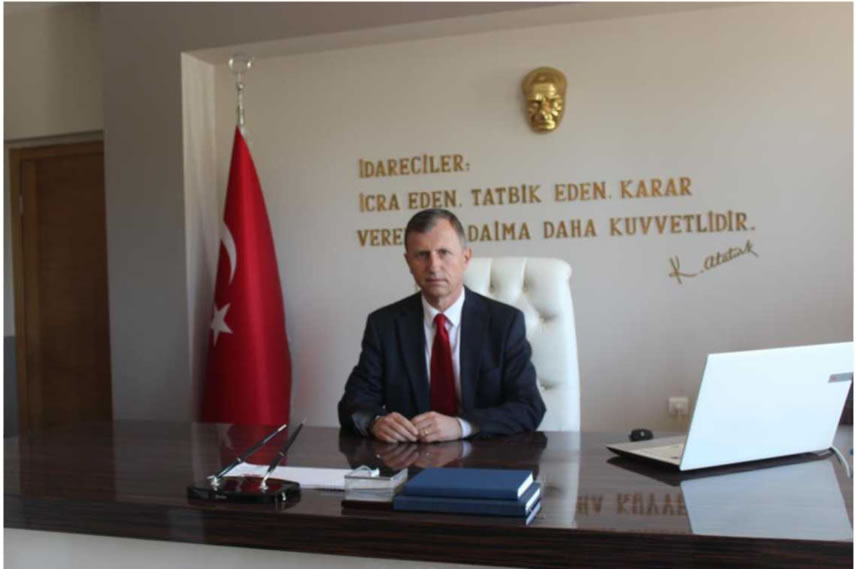 Çağdaş bir eğitim için önemli bir aşama olarak kabul edilen stratejik planlamanın amacı; kurum kültürü ve kimliğinin oluşmasına katkı sağlamak, mali yönetime etkinlik kazandırmak, kurumsal misyon, vizyon ve performans sistemini geliştirmek olmalıdır.Ekonomik, sosyal, siyasal ve teknolojik alanlarda meydana gelen değişmeler, tüm kurumları olduğu gibi eğitim kurumlarımızı da çok yönlü etkilemektedir. Eğitim ve öğretimde yeni yaklaşımlar ve uygulamaların hayata geçirilmesi, bir zorunluluk olarak ortaya çıkmaktadır.1739 Sayılı Milli Eğitim Temel Kanunu'nda belirtildiği gibi bireylerimizi beden, zihin, ahlak, ruh ve duygu bakımlarından dengeli ve sağlıklı şekilde gelişmiş bir kişiliğe ve karaktere, hür ve bilimsel düşünme gücüne, geniş bir dünya görüşüne sahip; insan haklarına saygılı, kişilik ve teşebbüse değer veren, topluma karşı sorumluluk duyan, yapıcı, yaratıcı ve verimli kişiler olarak yetiştirmek şeklinde ifade edilen amaçlar doğrultusunda İlçe Milli Eğitim Müdürlüğümüz görevini yerine getirmiş ve stratejik planını hazırlamıştır.Stratejik planın hazırlanmasında rol alan Foça İlçe Milli Eğitim Müdürlüğü Strateji Geliştirme Kurulu  ve ekip üyelerini, hizmet birimi sorumlularını ve paydaşlarını bu başarılı çalışmaya verdikleri katkılardan dolayı tebrik eder, kendilerine teşekkürlerimi sunarım.                                                                                                                                                                                      Ali ÇETİNFoça Kaymakamı İlçe Milli Eğitim Müdürü Sunuşu                                                                                  	   Türk Milli Eğitiminin Temel amaçlan doğrultusunda, Foça ilçe Milli Eğitim Müdürlüğü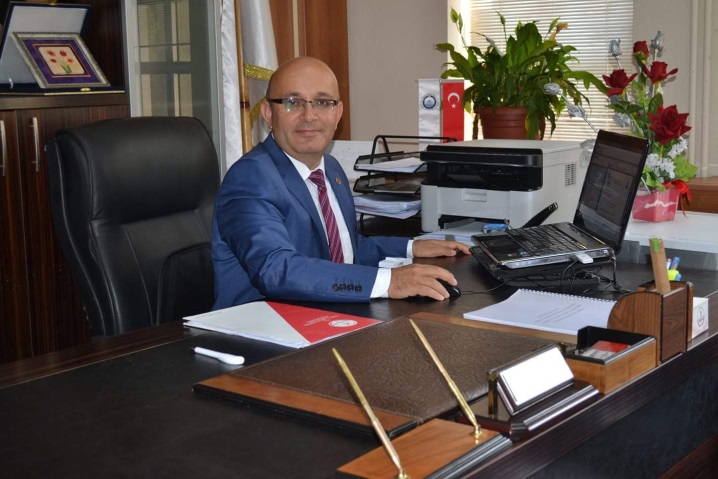                                                                        olarak,5018 sayılı Kamu Mali Yönetimi ve Kontrol Kanunu'nun 9. Madde gereğince ve                                                                               Bakanlığımız tarafından 2013/26 Sayılı Stratejik Planlama Genelgesi ve Eki Hazırlık Programı                                                                               ile Kalkınma Bakanlığı'nın Stratejik Planlama Kılavuzu doğrultusunda 2015-2019 yılları arasını                                                                      kapsayan Stratejik Planımızı yapmış bulunmaktayız.                                                                      		   Stratejik planlama bulunduğumuz nokta ve ulaşılması istenen durum arasındaki en kısa                                                                       yolu bulmamızı sağlar. Kurumların stratejik yönetim anlayışıyla kısa, orta ve uzun vadeli                                                                               planlama yapmaları bir zorunluluk haline gelmiştir. Bu anlayıştan yola çıkarak stratejik amaçlarımız ve hedeflerimizin günün şartlarına uygulanması, güçlü olan yönlerimizin katkılarıyla hedefini bulması en çok arzu ettiğimiz hususlardan biridir. Bu nedenle geniş katılım ve derinlemesine durum analizi yapılarak ilçemizdeki mevcut durumu belirledikten sonra, elde edilen bütün değerlerin kullanılabilir hale getirilmesi yönünde üstün gayret ve çabaların gösterildiği görülmektedir.Okul öncesi eğitimin yaygınlaştırılması, İlköğretim ve ortaöğretimde okullaşma oranının yüzde yüze ulaştırılması, eğitim ve öğretimde başarının artırılması gayreti içerisindeyiz. Bu amaç doğrultusunda eğitim kurumlarımızın fiziki durumlarının iyileştirilmesi, teknolojik altyapı çalışmalarının tamamlanması, hizmetiçi eğitim yoluyla okullarımızdaki eğitim öğretim kalitesinin artırılması amacıyla tüm kaynaklarımızı harekete geçirmeye çalışıyoruz. Yaygın eğitim yoluyla da ilçemizdeki her bireyin eğitim-öğretim imkanlarından yararlanmalarını amaçlamaktayız.Emeği geçen tüm çalışanlarımı kutlar, gösterdikleri özveriden dolayı kendilerine teşekkür ederim.                                                                                                                                                                                                              Yüksel AKAR                                                                                                                                                                                                       İlçe Milli Eğitim MüdürüTablolar ve ŞekillerTablo 1: 2017-2018 Yıllarına Ait Kurum Mali Kaynak Tablosu	23Tablo 2: Kaynak Tablosu	57Tablo 3: Amaç ve Hedef Maliyetleri Tablosu	58Şekil 1: İzleme ve Değerlendirme Süreci	60KısaltmalarAB		: Avrupa Birliği ABİDE	: Akademik Becerilerin İzlenmesi ve Değerlendirilmesi BT		: Bilişim Teknolojileri CİMER	: Cumhurbaşkanlığı İletişim Merkezi CK		: Cumhurbaşkanlığı Kararnamesi DYS		: Doküman Yönetim Sistemi EBA		: Eğitim Bilişim Ağı FATİH	: Fırsatları Artırma ve Teknolojiyi İyileştirme Harekâtı MEB		: Millî Eğitim Bakanlığı MEBBİS	: Millî Eğitim Bakanlığı Bilişim Sistemleri MEBİM	: Millî Eğitim Bakanlığı İletişim MerkeziMEİS		: Millî Eğitim İstatistik Modülü OSB		: Organize Sanayi Bölgesi PESTLE	: Politik, Ekonomik, Sosyolojik, Teknolojik, Yasal ve Ekolojik Analiz  PDR		: Psikolojik Danışmanlık ve RehberlikPISA		: Programme for International Student Assesment (Uluslararası Öğrenci Değerlendirme Programı) RAM		: Rehberlik Araştırma Merkezi STK		: Sivil Toplum Kuruluşu TÜBİTAK	: Türkiye Bilimsel ve Teknolojik Araştırma Kurulu YDS		: Yabancı Dil Sınavı TanımlarBütünleştirici Eğitim (Kaynaştırma Eğitimi): Özel eğitime ihtiyacı olan bireylerin eğitimlerini, destek eğitim hizmetleri de sağlanarak akranlarıyla birlikte resmî veya özel örgün ve yaygın eğitim kurumlarında sürdürmeleri esasına dayanan özel eğitim uygulamalarıdır.Coğrafi Bilgi Sistemi (CBS) : Dünya üzerindeki karmaşık sosyal, ekonomik, çevresel vb. sorunların çözümüne yönelik mekâna/konuma dayalı karar verme süreçlerinde kullanıcılara yardımcı olmak üzere, büyük hacimli coğrafi verilerin; toplanması, depolanması, işlenmesi, yönetimi, mekânsal analizi, sorgulaması ve sunulması fonksiyonlarını yerine getiren donanım, yazılım, personel, coğrafi veri ve yöntem bütünüdür.Destekleme ve Yetiştirme Kursları: Resmî ve özel örgün eğitim kurumlarına devam eden öğrenciler ile yaygın eğitim kurumlarına devam etmekte olan kursiyerleri, örgün eğitim müfredatındaki derslerle sınırlı olarak, destekleme ve yetiştirme amacıyla açılan kurslardır.Eğitsel Değerlendirme: Bireyin tüm gelişim alanlarındaki özellikleri ve akademik disiplin alanlarındaki yeterlilikleri ile eğitim ihtiyaçlarını eğitsel amaçla belirleme sürecidir.İşletmelerde Meslekî Eğitim: Meslekî ve teknik eğitim okul ve kurumları öğrencilerinin beceri eğitimlerini işletmelerde, teorik eğitimlerini ise meslekî ve teknik eğitim okul ve kurumlarında veya işletme ve kurumlarca tesis edilen eğitim birimlerinde yaptıkları eğitim uygulamalarını ifade eder.Okul-Aile Birlikleri: Eğitim kampüslerinde yer alan okullar dâhil Bakanlığa bağlı okul ve eğitim kurumlarında kurulan birliklerdir.Ortalama Eğitim Süresi: Birleşmiş Milletler Kalkınma Programının yayınladığı İnsani Gelişme Raporu'nda verilen ve 25 yaş ve üstü kişilerin almış olduğu eğitim sürelerinin ortalaması şeklinde ifade edilen eğitim göstergesini ifade etmektedir.Öğrenme Analitiği Platformu: Eğitsel Veri Ambarı üzerinde çalışacak, öğrencilerin akademik verileriyle birlikte ilgi, yetenek ve mizacına yönelik verilerinin de birlikte değerlendirildiği platformdur.Örgün Eğitim Dışına Çıkma: Ölüm ve yurt dışına çıkma haricindeki nedenlerin herhangi birisine bağlı olarak örgün eğitim kurumlarından ilişik kesilmesi durumunu ifade etmektedir.Örgün Eğitim: Belirli yaş grubundaki ve aynı seviyedeki bireylere, amaca göre hazırlanmış programlarla, okul çatısı altında düzenli olarak yapılan eğitimdir. Örgün eğitim; okul öncesi, ilkokul, ortaokul, ortaöğretim ve yükseköğretim kurumlarını kapsar.Özel Politika veya Uygulama Gerektiren Gruplar (Dezavantajlı Gruplar): Diğer gruplara göre eğitiminde ve istihdamında daha fazla güçlük çekilen kadınlar, gençler, uzun süreli işsizler, engelliler gibi bireylerin oluşturduğu grupları ifade eder.Özel Yetenekli Çocuklar: Yaşıtlarına göre daha hızlı öğrenen, yaratıcılık, sanat, liderliğe ilişkin kapasitede önde olan, özel akademik yeteneğe sahip, soyut fikirleri anlayabilen, ilgi alanlarında bağımsız hareket etmeyi seven ve yüksek düzeyde performans gösteren bireydir.Tanılama: Özel eğitime ihtiyacı olan bireylerin tüm gelişim alanlarındaki özellikleri ile yeterli ve yetersiz yönlerinin, bireysel özelliklerinin ve ilgilerinin belirlenmesi amacıyla tıbbî, psiko-sosyal ve eğitim alanlarında yapılan değerlendirme sürecidir.Ulusal Dijital İçerik Arşivi: Öğrenme süreçlerini destekleyen beceri destekli dönüşüm ile ülkemizin her yerinde yaşayan öğrenci ve öğretmenlerimizin eşit öğrenme ve öğretme fırsatlarını yakalamaları ve öğrenmenin sınıf duvarlarını aşması sağlamaya yönelik eğitsel dijital içerik ambarıdır.Uzaktan Eğitim: Her türlü iletişim teknolojileri kullanılarak zaman ve mekân bağımsız olarak insanların eğitim almalarının sağlanmasıdır.Yaygın Eğitim: Örgün eğitim sistemine hiç girmemiş ya da örgün eğitim sisteminin herhangi bir kademesinde bulunan veya bu kademeden ayrılmış ya da bitirmiş bireylere; ilgi, istek ve yetenekleri doğrultusunda ekonomik, toplumsal ve kültürel gelişmelerini sağlayıcı nitelikte çeşitli süre ve düzeylerde hayat boyu yapılan eğitim, öğretim, üretim, rehberlik ve uygulama etkinliklerinin bütününü ifade eder.Zorunlu Eğitim: Dört yıl süreli ve zorunlu ilkokullar ile dört yıl süreli, zorunlu ve farklı programlar arasında tercihe imkân veren ortaokullar ve imam-hatip ortaokullarından oluşan ilköğretim ile ilköğretime dayalı, dört yıllık zorunlu, örgün veya yaygın öğrenim veren genel, mesleki ve teknik ortaöğretim kademelerinden oluşan eğitim sürecini ifade eder.Giriş ve Hazırlık SüreciFoça İlçe Milli Eğitim Müdürlüğü  2019-2023 Stratejik Planı çalışmaları kapsamında,  başta Eğitim 2023 Eğitim Vizyon Belgesi, Stratejik Plan Uygulama Kılavuzu 3. Sürüm,  uygulanmakta olan stratejik planın değerlendirilmesi, mevzuat, üst politika belgeleri, paydaş, PESTLE, GZFT ve  beyin fırtınası yöntemiyle belirlenen kurum  içi analizlerinden elde edilen veriler ışığında eğitim ve öğretim sistemine ilişkin sorun ve gelişim alanları ile eğitime ilişkin öneriler vizyon belgeleri  ışığında Milli Eğitim Bakanlığı 2019-2023 Stratejik Plan Taslağına yansıdığı şekliyle incelenmiş, bunlara yönelik bakanlığın stratejik amaç, hedef, strateji, gösterge ve eylemlerin  belirlendiği görülmüştür. Bu doğrultuda Milli Eğitim Bakanlığı tarafından Bakanlık düzeyinde on dokuz stratejik amaç bu stratejik amaçlar altında da beş yıllık hedefler ile bu hedefleri gerçekleştirecek strateji ve eylemler ortaya çıkmıştır. Üst politik belgeler ışığında, eğitim 2023 eğitim vizyonu doğrultusunda, Bakanlıkça belirlenen 2019-2023 Stratejik Plan Taslağında ifade edildiği şekilde amaç ve hedefler, Foça İlçe Milli Eğitim Müdürlüğümüze göre senkronizasyonu yapılarak entegrasyonu sağlanmıştır. İlçemize özgü özel durumlar ile amaç ve hedefler mümkün olduğu ölçüde bakanlık /İl Milli Eğitim Müdürlüğü Stratejik Plan amaç ve hedeflerin içine yerleştirilmiş, Belirlenen amaçların dışında farklı temalar ayrı bir amaç ve hedef olarak stratejik planımızda yer almıştır. Bu doğrultuda stratejilerin yaklaşık maliyetlerinden yola çıkılarak stratejik amaç ve hedeflerin tahmini kaynak ihtiyaçları hesaplanmıştır. Planda yer alan stratejik amaç ve hedeflerin gerçekleşme durumlarının takip edilebilmesi için de stratejik plan izleme ve değerlendirme modeli oluşturulmuştur. Okullarımızın eylem planlarını okul gelişim modeli çatısı altında takvime bağlanmış, okulların amaç ve hedeflerini gerçekleşme durumlarını ölçmek ve takip etmek üzere İlçe Milli Eğitim Müdürlüğümüzce ayrı bir izleme takip sistemi geliştirilmiştir.Plan hazırlanırken aşağıdaki kaynaklardan yararlanılmıştır.Milli Eğitim Bakanlığı 2019–2023 Stratejik Planıwww.sp.gov.tr kaynağındaki özel idare belediye ve diğer kurumların planlarıİzmir İl Milli Eğitim Müdürlüğü 2019–2023 Stratejik plan taslağı ve çalışma dokümanlarıGenelge, Hazırlık Programı , Ekip ve KurullarStratejik plan hazırlık çalışmalarının başladığı, Bakanlık merkez ve taşra birimlerine 2018/16 sayılı Genelge ile duyurulmuştur. Genelge gereği, Millî Eğitim Bakanlığı 2019-2023 Stratejik Plan Hazırlık Programı yayınlanmıştır. Kalkınma Bakanlığı tarafından  2018 yılı Kamu İdareleri Stratejik Plan Uygulama Kılavuzu 3. Sürümü yayınlanmıştır. 2023 Eğitim Vizyon Belgesi İlan edilmiştir. Milli Eğitim Bakanlığı 2019-2023 Stratejik Plan Taslağı yayınlanmıştır. İlçemizde hazırlık çalışmalarında ve üst yöneticilerin katıldığı beyin fırtınası toplantılarında Foça İlçe Milli Eğitim Müdürlüğü 2015-2019 Stratejik Planın ilçemizde uygulanması değerlendirilmiştir. Kurumlar için stratejik yönetim anlayışının önemi üzerinde durulmuştur. Stratejik planın uygulama kılavuzunda da belirtildiği gibi üst yöneticiler tarafından önemsenmesi ve ekip üyelerince sahiplenilmesi ile başarıya ulaşacağı, amaç ve hedeflerin anlaşılır bir şekilde hayatta karşılığının bulunmasına ve sadeleştirilmesine bağlı olduğu altı çizilmiştir. Okullarca ve ekiplerce anlaşılamayan bir metnin hayata geçirilmesinin mümkün olmadığı vurgulanmıştırKAPSAM	Bu plan Foça İlçe Milli Eğitim Müdürlüğü’nün 2019 – 2023 yılları arasında yürüteceği faaliyetleri kapsar.DAYANAK18.11.2012 tarihli ve 28471 sayılı Resmî Gazete’de yayımlanarak yürürlüğe giren Milli Eğitim Bakanlığı İl ve İlçe Milli EğitimMüdürlükleri Yönetmeliği ile  20.09.2015 tarihli ve 29481 sayılı Resmî Gazete’de yayımlanarak yürürlüğe giren Milli Eğitim Bakanlığı İl ve İlçe Milli Eğitim Müdürlükleri Yönetmeliğinde Değişiklik Yapılmasına Dair Yönetmeliği,Şubat 2002 tarih ve 2533 Sayılı TD yayımlanan MEB Taşra Teşkilatı Toplam Kalite Yönetimi Uygulama Projesi,10 / 12 / 2003 tarihli ve 5018 sayılı Kamu Mali Yönetimi ve Kontrol Kanununun 9 uncu maddesi.	TEMEL İLKELER	Planlama Stratejik Plan Hazırlama Ekibi tarafından yürütülür,Planlama sürecine, Foça İlçe Milli Eğitim Müdürlüğü’nün tüm yönetici ve çalışanlarının katılım ve katkısı sağlanır,İhtiyaç duyuldukça yönetici ve çalışanlara konuyla ilgili Hizmetiçi Eğitim düzenlenir, Planlama, Foça İlçe Milli Eğitim Müdürlüğü’nün tüm faaliyetlerini kapsar,Planlama, Mevcut Durum Analizi, Misyon-Vizyon oluşturulması, Stratejik Amaçlar bu amaçlara yönelik ölçülebilir Hedefler, hedeflerin gerçekleştirilmesine yönelik Faaliyet ve Projeler, bütçeleme, Faaliyetlerin izleme-değerlendirme ve önceden belirlenen kriterler doğrultusunda performans ölçüm süreçlerini kapsar.Hazırlık Programında belirtildiği üzere  İlçe Milli Eğitim Müdürlüğümüz  düzeyinde; Foça Milli Eğitim Müdürlüğü Strateji Geliştirme Kurulu: İlçe Milli Eğitim Müdürlüğü başkanlığında şube müdürleri ile en az iki okul müdüründen oluşan strateji geliştirme kurulu kurulmuş, Kaymakamlık Olur’ları alınmış, İlk toplantılarını yapmıştır. İhtiyaç duyuldukça toplanmaya hazırdır. Bu kurula Tablo 1’de birinci bölümde yer verilmiştir.Foça İlçe Milli Eğitim Müdürlüğü   Stratejik Planlama Ekibi: İlçemizin şartları doğrultusunda Foça İlçe Milli Eğitim Müdürümüzün belirlediği  İlçe Milli Eğitim personellerinden, Özel Büro, okul müdür /müdür yardımcıları, öğretmen ve diğer personelden oluşan birbirinden farklı ve donanımlı sahayı tanıyan  personelin katılımıyla oluşturulmuştur. Çalışma takvimi doğrultusunda, İl Milli Eğitim Müdürlüğü Ar-Ge ekibi rehberliğinde ve İlçe Milli Eğitim Müdürünün talimatı doğrultusunda  haftanın belirli günlerinde ihtiyaç duyuldukça toplanmış ve çalışmalara ekip çalışmasıyla yürütmüştür. Bu ekibe Tablo 1’in ikinci bölümünde  yer verilmiştir.Çalışma TakvimiStratejik planlama çalışmaları Tablo 2’de belirtilen takvime uygun yürütülmüştür.Tablo 2: Çalışma TakvimiÇalışma takvimine göre Ekim  2018  içerisinde İlçe MEM stratejik plan hazırlık programına başlanması, yayınlanması ile başlayan süreç Ocak 2019 sonunda onay ve yayım ile sona ermiştir.Durum Analizi Kurumumuz amaç ve hedeflerinin geliştirilebilmesi için sahip olunan kaynakların tespiti, güçlü ve zayıf taraflar ile kurumun kontrolü dışındaki olumlu ya da olumsuz gelişmelerin saptanması amacıyla Müdürlüğümüzce mevcut durum analizi yapılmıştır.Kurumsal Tarihçe İlçemizde 1982 yılında ilköğretim müdürlükleri devam ederken, gerek ilköğretim gerekse ortaöğretime bakan en kıdemli okul müdürünün vekâlet ettiği eğitim müdürlükleri kuruldu. Daha sonra değişen teşkilat kanunu ile 5 Ocak 1985 tarihinde Milli Eğitim Gençlik ve Spor Müdürlükleri ilçelerin en büyük eğitim kurumu oldu. Foça İlçe Milli Eğitim Müdürlüğünün ilk adı Milli Eğitim Gençlik ve Spor Müdürlüğüdür.Günümüze kadar üç milli eğitim müdürü görev yapmıştır. Önce öğretmen evinin bugün lokal olarak kullanılan tarihi binasında hizmete başlamıştır.1994 yılında yeni kaymakamlık binasının yapılması ve hizmete girmesiyle İlçe Milli Eğitim Müdürlüğü kaymakamlık binasına taşınmıştır.Halen Milli Eğitim Temel Kanunu ve Milli Eğitim Mevzuatları çerçevesinde görevini sürdürmektedir.İlçe Milli Eğitim Müdürlüğümüze bağlı;Uygulanmakta Olan Stratejik Planın Değerlendirilmesi Foça İlçe Milli Eğitim Müdürlüğünün 2015-2019 Stratejik Planının değerlendirilmesinde; Stratejik Planın 3 Tema Başlığı altında; 3 Stratejik Amaç, 8 Stratejik Hedeften oluştuğu, amaç ve hedeflerin gerçeği yansıtmakta eksiklerinin olduğu, stratejik plan yapan ekibin stratejik planı yazım konusunda tecrübesinin olmadığı, İlçemizde sık sık idari kadrosunun değişmesi ve personel sirkülasyonunun fazla olması, kurum kültürünün yetersiz olduğu görülmüştür.Bu doğrultuda Foça İlçe Milli Eğitim Müdürlüğü 2019-2023 Stratejik Planın hazırlanmasında;  eğitim öğretimin içinde olan ve sahayı yansıtan bir ekiple stratejik plan ekibi kurulmuş, tema ve konularda beyin fırtınası yöntemi ile konulara odaklanarak analizler ve değerlendirmeler yapılmıştır. Yine üst amirlerce ekip çalışmaları takip edilmiş ve çalışmalar desteklenmiştir. Yeni stratejik plan yazım aşamasında çalıştaylar takip edilmiş, literatür taramaları yapılmıştır. Ekip üyeleri kendilerine verilen görev bölümleri kapsamında gerekli çalışmaları zamanında yaparak toplantılara hazır gelmişlerdir. Stratejik planımız sahayı yansıtan,  yapacaklarımızı vurgulayan, gerçekçi amaç ve hedeflerle birleştirerek oluşturulmuştur.Mevzuat AnaliziMevzuat analizi aşamasında, Cumhurbaşkanlığı Teşkilatı Hakkında Cumhurbaşkanlığı Kararnamesi, Millî Eğitim Bakanlığının görev alanı kapsamındaki Kanunlar incelenmiştir. İncelenen mevzuat çerçevesinde,  Bakanlığımız faaliyet alanı kapsamında olan ve önümüzdeki 5 yıllık sürede ulaşılması öngörülen stratejik amaç ve hedeflere dayanak oluşturan mevzuat hükümlerine bu kısımda yer verilmiştir.10.07.2018 tarihli ve 30474 sayılı Resmî Gazete’de yayımlanarak yürürlüğe giren Cumhurbaşkanlığı Teşkilatı Hakkında Cumhurbaşkanlığı Kararnamesi’ne göre Bakanlığın görevleri şunlardır:1. Okul öncesi, ilk ve orta öğretim çağındaki öğrencileri bedenî, zihnî, ahlaki, manevî, sosyal ve kültürel nitelikler yönünden geliştiren ve insan haklarına dayalı toplum yapısının ve küresel düzeyde rekabet gücüne sahip ekonomik sistemin gerektirdiği bilgi ve becerilerle donatarak geleceğe hazırlayan eğitim ve öğretim programlarını tasarlamak, uygulamak, güncellemek; öğretmen ve öğrencilerin eğitim ve öğretim hizmetlerini bu çerçevede yürütmek ve denetlemek, 2. Eğitim ve öğretimin her kademesi için ulusal politika ve stratejileri belirlemek, uygulamak, uygulanmasını izlemek ve denetlemek, ortaya çıkan yeni hizmet modellerine göre güncelleyerek geliştirmek,3. Eğitim sistemini yeniliklere açık, dinamik, ekonomik ve toplumsal gelişimin gerekleriyle uyumlu biçimde güncel teknik ve modeller ışığında tasarlamak ve geliştirmek,4. Eğitime erişimi kolaylaştıran, her vatandaşın eğitim fırsat ve imkânlarından eşit derecede yararlanabilmesini teminat altına alan politika ve stratejiler geliştirmek, uygulamak, uygulanmasını izlemek ve koordine etmek,5. Kız öğrencilerin, engellilerin ve toplumun özel ilgi bekleyen diğer kesimlerinin eğitime katılımını yaygınlaştıracak politika ve stratejiler geliştirmek, uygulamak ve uygulanmasını koordine etmek,6. Özel yetenek sahibi kişilerin bu niteliklerini koruyucu ve geliştirici özel eğitim ve öğretim programlarını tasarlamak, uygulamak ve uygulanmasını koordine etmek,7. Yükseköğretim kurumları dışındaki eğitim ve öğretim kurumlarını açmak, açılmasına izin vermek ve denetlemek,8. Yurt dışında çalışan veya ikamet eden Türk vatandaşlarının eğitim ve öğretim alanındaki ihtiyaç ve sorunlarına yönelik çalışmaları ilgili kurum ve kuruluşlarla iş birliği içinde yürütmek,9. Yükseköğretim dışında kalan ve diğer kurum ve kuruluşlarca açılan örgün ve yaygın eğitim ve öğretim kurumlarının denklik derecelerini belirlemek, program ve düzenlemelerini hazırlamak,10. Yükseköğretimin millî eğitim politikası bütünlüğü içinde yürütülmesini sağlamak için, 4.11.1981 tarihli ve 2547 sayılı Yükseköğretim Kanunu ile Bakanlığa verilmiş olan görev ve sorumlulukları yerine getirmek.11. Kanunlarla ve Cumhurbaşkanlığı kararnameleriyle verilen diğer görevleri yapmak.18.11.2012 tarihli ve 28471 sayılı Resmî Gazete’de yayımlanarak yürürlüğe giren Milli Eğitim Bakanlığı İl ve İlçe Milli Eğitim Müdürlükleri Yönetmeliği ile  20.09.2015 tarihli ve 29481 sayılı Resmî Gazete’de yayımlanarak yürürlüğe giren Milli Eğitim Bakanlığı İl ve İlçe Milli Eğitim Müdürlükleri Yönetmeliğinde Değişiklik Yapılmasına Dair Yönetmeli’ğe  göre Müdürlüğümüzün görevleri şunlardır:İl ve ilçe yöneticilerinin görevleri ve işbölümüMADDE 6 – (1) İl ve ilçe millî eğitim müdürleri, Bakanlığın eğitim politikaları ve stratejik planlarını, mevzuat ve programlar doğrultusunda yönetmek, yönlendirmek, denetlemek ve koordine ederek etkin ve verimli bir şekilde yerine getirmek ile görevli ve sorumludurlar. İl ve ilçe millî eğitim müdürleri, bu görevlerini il ve ilçe yöneticileri arasında yapacakları işbölümü çerçevesinde yürütür. İl millî eğitim müdürleri bu görevlerin yürütülmesinde kendilerine yardımcı olmak üzere büro oluşturabilir.(2) İl millî eğitim müdür yardımcıları, sorumluluklarına verilen görevleri yapmak, hizmetler arasında uyumlu işbirliği ve çalışma düzenini sağlamak, il müdürlüğü adına toplantılara katılmak, yazışmaları ve belgeleri il müdürü adına imzalamak, il müdürlüğüne vekâlet etmek ve millî eğitim müdürü tarafından verilen diğer görevleri yürütmekle görevli ve sorumludurlar.(3) İl ve ilçe millî eğitim şube müdürleri, sorumluluklarına verilen hizmetleri yürütmek, il veya ilçe müdürlüğü adına toplantılara katılmak, yazışmaları ve belgeleri il veya ilçe müdürü adına imzalamak, ilçe millî eğitim müdürlüğüne vekâlet etmek ve il veya ilçe millî eğitim müdürü tarafından verilen diğer görevleri yürütmekle görevli ve sorumludurlar.(4) İl ve ilçelerde bulunan tesis müdürleri, tesislerle ilgili il millî eğitim müdürünün vereceği görevleri mevzuat çerçevesinde yürütürler. 29481 sayılı Resmî Gazete’de yayımlanarak yürürlüğe giren Milli Eğitim Bakanlığı İl ve İlçe Milli Eğitim Müdürlükleri Yönetmeliğinde Değişiklik Yapılmasına Dair YönetmelikMADDE 1 - 18/11/2012 tarihli ve 28471 sayılı Resmi Gazete'de yayımlanan Milli Eğitim Bakanlığı İl ve İlçe Milli Eğitim Müdürlükleri Yönetmeliğinin 19 uncu maddesinin birinci fıkrasının (c) bendi aşağıdaki şekilde değiştirilmiş, aynı fıkraya aşağıdaki bent eklenmiş ve aynı maddeye aşağıdaki fıkralar eklenmiştir."c) İl İzleme Araştırması, PISA, TIMSS, ABİDE vb. ulusal ve uluslararası ölçme ve değerlendirme uygulamalarını il düzeyinde yürütmek.""ç) Sınav komisyonunun ve ölçme değerlendirme merkezinin sekretarya hizmetlerini yürütmek.""(2) İl milli eğitim müdürlüklerinde il geneli ölçme değerlendirme çalışmaları ve araştırmaları ile bu kapsamdaki sınav uygulamaları, il milli eğitim müdürlüğü ölçme, değerlendirme ve sınav hizmetleri şubesi bünyesinde oluşturulan ölçme değerlendirme merkezi tarafından yürütülür. İhtiyaç görülmesi halinde ilçe milli eğitim müdürlüklerinde il geneli ölçme değerlendirme araştırmaları ile bu kapsamdaki sınav uygulamaları il milli eğitim müdürlüğü ölçme değerlendirme merkezi tarafından yürütülür.(3) İl milli eğitim müdürlüğü ölçme değerlendirme merkezinin ölçme değerlendirme araştırmaları ile bu sınav uygulamalarına ilişkin görev, yetki ve sorumluluklar Ölçme, Değerlendirme ve Sınav Hizmetleri Genel Müdürlüğü tarafından belirlenir." Üst Üst Politika Belgeleri Analizi  Millî Eğitim Bakanlığına görev ve sorumluluk yükleyen amir hükümlerin tespit edilmesi için tüm üst politika belgeleri ayrıntılı olarak taranmış ve bu belgelerde yer alan politikalar incelenmiştir. Bu çerçevede MEB 2019-2023 Stratejik Planı’nın stratejik amaç, hedef, performans göstergeleri ve stratejileri hazırlanırken bu belgelerden yararlanılmıştır. Üst politika belgelerinde yer almayan ancak Bakanlığın durum analizi kapsamında önceliklendirdiği alanlara geleceğe yönelim bölümünde yer verilmiştir. Millî Eğitim Bakanlığı 2023 Eğitim Vizyonu merkezde olmak üzere üst politika belgeleri temel üst politika belgeleri ve diğer üst politika belgeleri olarak iki bölümde incelenmiştir. Üst politika belgeleri ile stratejik plan ilişkisinin kurulması amacıyla üst politika belgeleri analiz tablosu oluşturulmuştur. Faaliyet Alanları ile Ürün ve Hizmetlerin BelirlenmesiMEB 2019–2023 Stratejik Plan hazırlık sürecinde Bakanlığın faaliyet alanları ve hizmetlerinin belirlenmesine yönelik çalışmalar yapılmıştır. Bu kapsamda birimlerinin yasal yükümlülükleri, standart dosya planı, üst politika belgeleri, yürürlükteki uygulanan sistemler ve kamu hizmet envanteri incelenerek Bakanlığın hizmetleri tespit edilmiş; eğitim ve öğretim, bilimsel, kültürel, sanatsal ve sportif faaliyetler, ölçme ve değerlendirme, insan kaynakları yönetimi, araştırma, geliştirme, proje ve protokoller, yönetim ve denetim, uluslararası ilişkiler ve fiziki ve teknolojik altyapı olmak üzere sekiz faaliyet alanı altında gruplandırılmıştır.Paydaş AnaliziStratejik planlamanın temel unsurlarından birisi olan katılımcılık ilkesi doğrultusunda kamu idaresinin etkileşim içinde olduğu tarafların görüşlerini alması ve elde ettiği görüşleri planlama sürecinde dikkate alması büyük önem arz etmektedir. Kamu idaresinin sunduğu hizmetlerden yararlananlar ile bu hizmetlerin üretilmesine katkı sağlayan veya üretimin doğrudan ortağı olan kişi, kurum ve kuruluşların görüşlerinin alınması ihtiyaç odaklı ve amaca dönük politika ve stratejilerin üretilmesi için olmazsa olmazdır. Bu süreç ayrıca üretilen politikalar ile faaliyet ve projelerin paydaşlar tarafından sahiplenilmesini sağlama ve uygulama aşamasını kolaylaştırması bakımından oldukça önemlidir. Paydaş analizi sürecinde İlçe Milli Eğitim Müdürlüğümüzün teşkilat yapısı, ilgili mevzuat, hizmet envanteri ve faaliyet alanları analiz edilerek paydaşlar belirlenmiştir. Etki/önem matrisi kullanılarak paydaşlar önceliklendirilmiş ve nihai paydaş listesi oluşturulmuştur. Belirlenen paydaşların idarenin hangi ürün ve hizmetleriyle ilgili oldukları, idareden beklentileri, bu paydaşların idarenin ürün ve hizmetlerini nasıl etkilediği ve etkilendiğinin belirlenmesi amacıyla “Paydaş Anketi” geliştirilmiştir. Ankette idarenin tanınırlığı, idareye yönelik memnuniyet durumu, ilişkili olunan ve öncelik verilmesi gereken alanların tespit edilmesine yönelik sorulara yer verilmiştir. Paydaş anketi okul, kurum, ilçe, il ve merkez teşkilatı çalışanları, öğrenciler, veliler, kamu kurumlarına uygulanmıştır. Kamuoyunun bilgisine sunulan anket kısa bir süre içerisinde  yanıtlanmıştır. Elde edilen görüş ve öneriler sorun alanlarının belirlenmesinde dikkate alınmış ve geleceğe yönelim bölümündeki hedef ve tedbirlere yansıtılmıştır.İç Paydaş Anketini Yanıtlayan Katılımcıların Dağılımları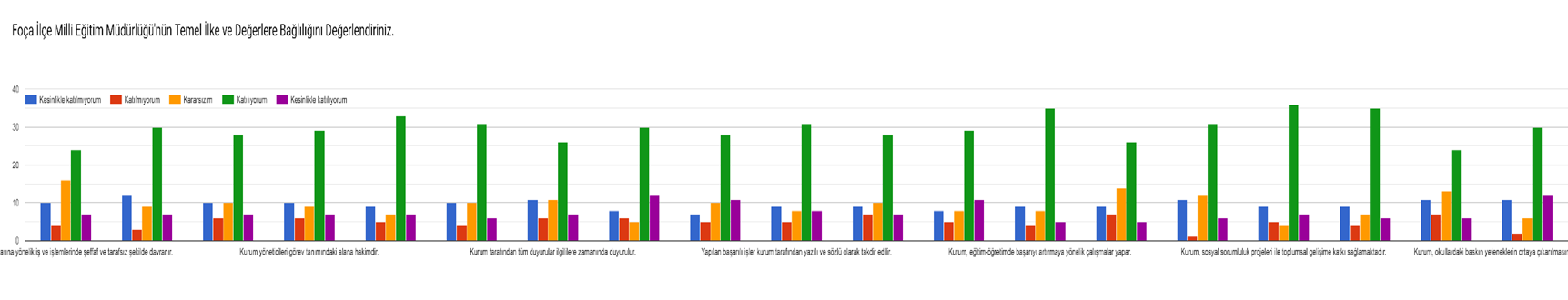 Dış Paydaş Anketini Yanıtlayan Katılımcıların DağılımlarıAnket sonuçları genel olarak değerlendirildiğinde İlçe Milli Eğitim Müdürlüğümüzün paydaşları ile ilgili veriler görülmektedir. 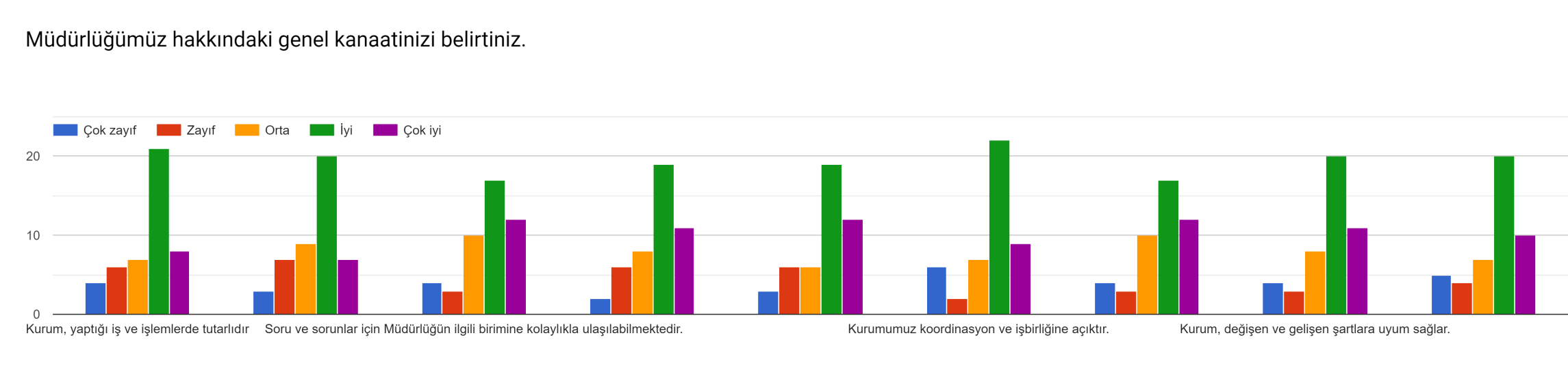 Kuruluş İçi AnalizKurum Kültürü Analizi430 Sayılı Tevhid-i Tedrisat yasasına göre Türk Milli Eğitiminin amaçlarının temel ilkeler doğrultusunda devlet adına gerçekleştirilmesi görevi Milli Eğitim Bakanlığı’na ait olup Bakanlığın illerdeki temsilcisi İl Milli Eğitim Müdürlükleri, ilçelerdeki temsilcisi İlçe Milli Eğitim Müdürlükleridir.Çalışma sonuçlarına göre geliştirmeye açık alanlar öncelik sırasına göre aşağıda sıralanmıştır;Motivasyon MekanizmalarıÖdül ve Ceza SistemiKurum içi iletişimİnsan kaynaklarının/entelektüel sermayenin yapısı ve katılımcılık anlayışıÖrgütsel öğrenme, bilgi paylaşımı ve birimler arası koordinasyonÇalışanların güçlendirilmesi ve karar alma süreçlerine etkin katılımlarıPaydaş Yönetim Stratejisidir.Gerçekleştirilen analizlere göre kurumun güçlü olduğu alanlar öncelik sırasına göre:Takım çalışmasına yatkınlıkİnformal iletişim ve kişisel ilişkilere dayalı iş görme yaklaşımıÇalışanlar arası bilgi paylaşımı ve iş birliğiYöneticilerin (orta düzey) bilgi paylaşımına ve iş birliğine açıklığıYöneticilerin (orta düzey) katılımcılığı desteklemeleriDış çevre ve bürokratik yapıda meydana gelen değişimlere ayak uydurabilmesiYeni fikirlerin ve farklı görüşlerin desteklenmesidir.Teşkilat YapısıBakanlık teşkilat yapısı ve görevleri 10.07.2018 tarihli ve 30474 sayılı Resmî Gazete’de yayımlanarak yürürlüğe giren Cumhurbaşkanlığı Teşkilatı Hakkında Cumhurbaşkanlığı Kararnamesi’ne göre düzenlenmektedir. Buna göre Milli Eğitim Bakanlığı merkez, taşra ve yurt dışı teşkilatlarından oluşmaktadır. Bakanlığın taşra teşkilatına göre; 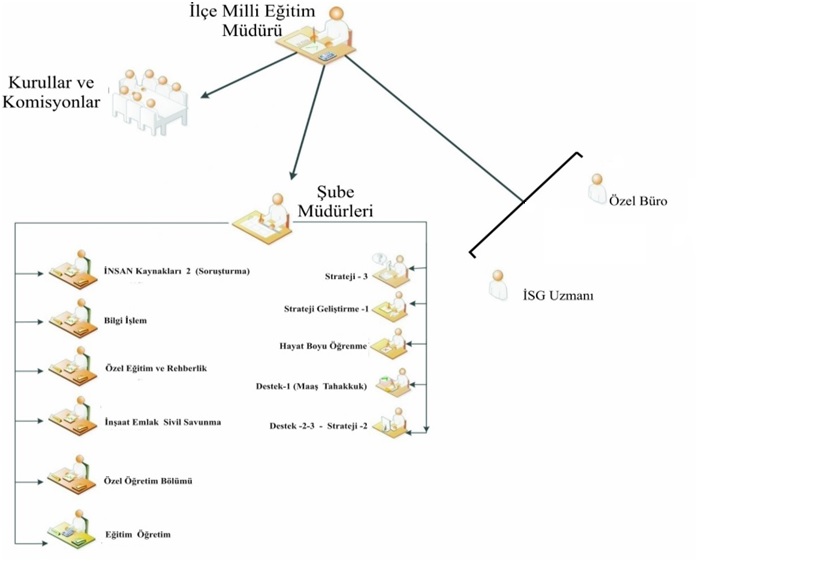 ,Şekil 3: Foça İlçe Milli Eğitim Teşkilat Şemasıİlçe  Milli Eğitim Müdürlüğü Teşkilat yapısını, İlçe Milli Eğitim Müdürlüğü Başkanlığında ,  Şube Müdürleri , Okul Müdürleri ,  Müdür Yardımcıları , Sivil Savunma Uzmanı , Özel Büro ve bağlı hizmet birimlerimizden oluşturmaktadır. Ayrıca İlçe Millî Eğitim Müdürlüğümüze bağlı okul ve kurum müdürlükleri bulunmaktadır.Foça İlçe MEM. Bağlı Hizmet Birimlerimiz aşağıdaki gibidir:•	Temel Eğitim Hizmetleri•	Ortaöğretim Hizmetleri•	Mesleki ve Teknik Eğitim Hizmetleri•	Din Öğretimi Hizmetleri•	Özel Eğitim ve Rehberlik Hizmetleri•	Hayat Boyu Öğrenme Hizmetleri•	Özel Öğretim Kurumları Hizmetleri•	Bilgi İşlem ve Eğitim Teknolojileri Hizmetleri•	Strateji Geliştirme Hizmetleri•	Hukuk Hizmetleri•	İnsan Kaynakları Hizmetleri•	Destek Hizmetleri•	İnşaat ve Emlak Hizmetleri•	Özel Büro Ayrıca İlçe Millî Eğitim Müdürlüğümüze bağlı okul ve kurum müdürlükleri bulunmaktadır. 2018 – 2019 Eğitim Öğretim Yılı   Ocak ayı itibarıyla    23  okul ve kurum,     2    özel öğretim kurumu müdürlüğü bulunmaktadır.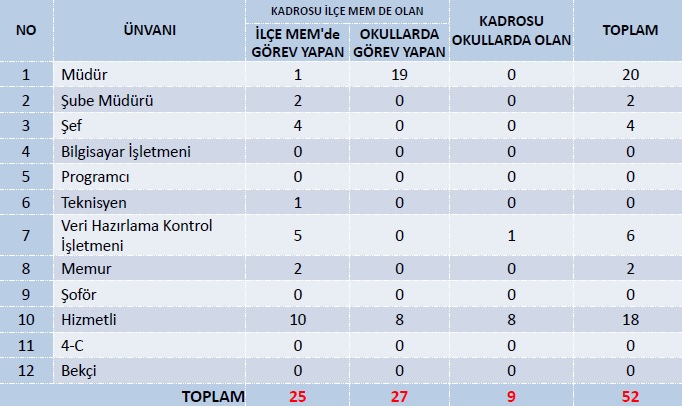 Teknolojik KaynaklarFoça İlçe Milli Eğitim Müdürlüğü Teknoloji Ve Bilişim Altyapısı Analizi İlçe Milli Eğitim Müdürlüğümüz, sunmuş olduğu hizmetlerin yararlanıcılara daha hızlı ve etkili şekilde ulaştırılmasını sağlayacak nitelikte güncel teknolojik araçları kullanmaktadır. Bu kapsamda resmi yazışma iş ve işlemleri İl Milli Eğitim Müdürlüğü ile Doküman Yönetim Sistemi (DYS) ile gerçekleştirilmektedir. Yine MEBBİS ve e-okul sistemi üzerinden kurumsal ve bireysel iş ve işlemlerin büyük bölümü gerçekleştirilmektedir.İlçe Milli Eğitim Müdürlüğü web sayfası, e-posta,resmi yazı,, posta, faks, telefon, görüşme, toplantı ile sağlanmaktadır.Mali KaynaklarEğitim ve öğretimin başlıca finans kaynaklarını merkezî yönetim bütçesi aktarımları, okul kantin hesapları bütçesinden ayrılan kaynaklar, ulusal ve uluslararası kurum kuruluşlardan sağlanan hibe, gerçek ve tüzel kişilerin bağışları ve okul-aile birlikleri gelirleri oluşturmaktadır. 2019 Yılı Bütçesi (Tablo 1) yer verilmiştir. Tablo 1 :  2017-2018 Kurum  Mali Kaynak TablosuPESTLE AnaliziPolitik Eğilimler•	Çocukların doğal yetenekleri, ilgi alanları ve farklı ihtiyaçlarını karşılamaya yönelik çalışmalar,•	Ders kitaplarının okullara ücretsiz dağıtımı,•	Hayat boyu öğrenme, •	Mesleki eğitime yönelimin artması konusunda yapılan çalışmalar, Ekonomik Eğilimler•	Bilginin, refaha ve mutluluğa ulaşmada ana itici güç olarak belirmesi,•	Küreselleşme ve rekabetin artmasıyla çalışanlarda çok yönlü becerilerin aranması,•	İstihdamda geleneksel alanlardan bilgi ve hizmet sektörüne kayış,•	Vasıfsız işlerdeki düşüş ve istihdam için gerekli nitelik ve becerilerdeki artış.Sosyal Eğilimler•	Şehirlerarası göçler dolayısıyla azalan/artan okul çağındaki çocuk sayısı,•	Toplumdaki beklentinin akademik başarı odaklı olmasının sosyal ve kültürel gelişmeye olumsuz etkileri,•	Kültürel etkinliklerin yapılacağı alanların yetersizliği,•	Yeni istihdam tarzları, artan hareketlilik ve dezavantajlı grupların yoğunlaşma etkisiyle değişen aile yapısı ve sosyal yapı.Teknolojik Eğilimler•	Teknolojinin ilerlemesinin ve benimsenmesinin artması,•	Bilginin hızlı üretimi, erişilebilirlik ve kullanılabilirliğinin gelişmesi,•	Teknolojinin sağladığı yeni öğrenme ve etkileşim/paylaşım olanakları,•	E-Okul, E-Devlet uygulamaları,•	Teknolojinin kullanım amacına yönelik tehditler,•	Fatih projesinin hayata geçirilmesi.GZFT AnaliziFoça İlçe Milli Eğitim Müdürlüğü GZFT analizi, paydaşlarımızla yapılan toplantılar sonucunda oluşan fikirler üzerine gerçekleştirilmiştir. Çalışmalar iki bölümden oluşmuştur. Çalışmalar başlamadan önce katılımcılara, SWOT analizi (GZFT) konusunda bilgilendirme yapılmıştır. Foça İlçe Milli Eğitim Müdürlüğü’nün güçlü, zayıf yönlerini, fırsatlarını ve tehditlerini ortaya çıkarmak için ilk aşamada beyin fırtınası ile fikirler üretilmiş, bu aşamadan çıkan GZFT ifadelerinin tamamı ikinci aşamada çoklu oylama ile katılımcılar tarafından öncelikle ele alınmıştır. Farklı paydaş gruplarıyla elde edilen sonuçlar kalite kurulu, stratejik planlama ekibi tarafından benzerlikler, farklılıklar, incelikler göz önüne alınarak birleştirilmiş durum analizi girdilerinde yer almıştır. Elde edilen sonuçlarla 10 ifadeden oluşan güçlü, 12 ifadeden oluşan zayıf, 11 ifadeden oluşan fırsatlar,  4 ifadeden oluşan tehditler listesi hazırlanmıştır.Tespitler ve İhtiyaçların BelirlenmesiDURUM ANALİZİİlçe Milli Eğitim Müdürlüğümüz ve bağlı okul ve kurumların standartlara uygun olarak faaliyetlerine devam edebilmeleri için okul ziyaretleri ve okul müdürlerinin talepleri doğrultusunda yapılan toplantılar sonucunda ihtiyaç analizleri yapılmış ve yatırım programları hazırlanmıştır.MEVCUT DURUM:Okul/Kurum                               : 22Derslik                                          : 166Öğrenci                                        : 3083Öğretmen                                    : 370Derslik Başına Düşen Öğrenciİlkokul+Ortaokul                       : 19Genel Ortaöğretim                     : 24Mesleki ve Teknik                      : 111.	İlçe merkezinde anaokulu bulunmadığından 6 derslikli anaokulu yapımı talebi 2017 yılında yatırım programına alınmış ve mahal listelerin hazırlanmasının ardından İl Milli Eğitim Müdürlüğünce ihaleye çıkarılacaktır.2.	Bağarası Cemil Midilli İlkokulu 2’li öğretim yapmaktadır. Çünkü İmam Hatip Ortaokulu aynı bahçede açılöış olup İlkokulun ikili öğretim yapmasına neden olmuştur. 1 km uzaklıkta bulunan YeniBağarası Nadire Sanlı ilkokulu yıkılarak yerine 16+derslikli yeni bir bina yapılarak gelecek yıllara ilişkin derslik ihtiyacı karşılanacaktır. Yenibağarası bölgesi ve Bağarası bölgesi aynı zamanda nüfus artışının olduğu bir bölgedir. 16+ derslikli 4 katlı binanın yapılması durumunda İmam Hatip Ortaokulu bu bölgeye taşınacak, 2’li öğretim yapan okul normal eğitime geçecektir. Ayrıca Anadolu İmam Hatip Lisesi açılacaktır. 2017 yılında yatırım programına alınmış, Projeler onaylanmış, mahal listeleri hazırlanma aşamasında olup kısa süre içinde ihalesi yapılması planlanmaktadır.3.	Foça İlçesinde Halk Eğitim Merkez binası bulunmamaktadır. İlçe Milli Eğitim Müdürlüğü’nün odalarında geçici olarak faaliyet göstermekte ve kurs merkezleri olarak okullar kullanılmaktadır. Halk Eğitim Merkezi ve kurs merkezlerine ihtiyaç olduğu gözlemlendiğinden ve talep olduğundan arsa tahsis işlemleri yapılmış, yatırım programına alınması için Bakanlığımıza teklif yapılmıştır. 2019 Ocak ayında yatırım programına alınması beklenmektedir. Ayrıca Eğitine %100 destek kapsamında Midilli Vakfı ile birlikte Halk Eğitim Merkezi binası yapılması çalışmaları başlatılmış, süreç devam etmektedir.4.	Foça OÇK bölgesi ve tarihi ve askeri bir bölge olması nedeni ile Çevre Eğitim Merkezi kurulumu konusunda arsa belirlenmiş, yeni yapılması planlanan Anaokulunun bahçesine Çevre Eğitim Merkezi yapılması planlanmıştır. Konu Çevre ve Şehircilik Bakanlığı’nın değerlendirmesindedir.5.	Yeni Foça Reha Midilli İlkokulu’nun üst katı inşaat yapımına uygun olup eğitim ortamlarının daha sağlıklı ve güvenli olması için 2017 yılında yatırım programına başvurulmuş, konu İl Milli Eğitim Müdürlüğünce değerlendirme aşamasındadır. İl Milli Eğitim Müdürlüğü kendi imkânları ile yapması söz konusu olduğundan beklenmektedir. Konu yakından takip edilmektedir.SONUÇ:2 adet okul yapımı ihale aşamasındadır. İlçemiz tüm okulları normal eğitime geçecektir. Halk Eğitim Merkezi yapılmasına acil ihtiyacımız vardır.Geleceğe Bakışİlçemizin misyonu belirlenirken; Türkiye Cumhuriyeti Anayasası, 1739 sayılı Millî Eğitim Temel Kanunu, 1 numaralı Cumhurbaşkanlığı Kararnamesi ve ilgili diğer mevzuat ve üst politika belgeleri ve Milli Eğitim Bakanlığı Misyonundan yararlanılmıştır. Misyonumuz: Foça İlçe Milli Eğitim Müdürlüğü 21. Yüzyıl bilgi çağının gerektirdiği tüm bilgileri kullanarak iletişim ve paylaşıma açık, sanat duyarlı ve sorumluluk bilinci yüksek,  baskın yetenekleri doğrultusunda  bireysel öğrenme farklılıklarını dikkate alan  sağlıklı ve mutlu bireylerin yetişmesine ortam ve olanak  sağlamaktır. İlçemizin vizyonu belirlenirken; 2023 Eğitim Vizyon Belgesi perspektifi ile Strateji Geliştirme Komisyonunun görüşleri ele alınarak ilçemizin, arzu edilen gelişimi, çalışanlar tarafından nasıl algılanmak istendiği değerlendirilmiştir. Paydaş çalışmaları, toplumsal beklentiler, anket sonuçları ve diğer belgeler analiz edilerek kelime bulutu yöntemi kullanılarak aşağıda belirtilen vizyon oluşturulmuştur.Vizyonumuz:  “Eğitimde Öncü, Değişimde Öncü” olarak belirlenmiştir.İlçemizin Temel Değerleriİlçemizin aşağıda verilen temel değerleri; 2023 Eğitim Vizyon Belgesi perspektifi ile Strateji Geliştirme Komisyonunun görüşleri dikkate alınarak nitel analiz, toplumsal beklentiler, paydaş düşünceleri, kurumun vizyonu gibi faktörler de değerlendirilerek ortaya konulmuştur.Temel Değerlerimiz:İnsan Hakları ve Demokrasinin Evrensel DeğerleriÇevreye ve Canlıların Yaşam Hakkına DuyarlılıkAnalitik ve Bilimsel BakışGirişimcilik, Yaratıcılık, Yenilikçilik İşbirlikçilikKültürel ve Sanatsal Duyarlılık ile Sportif BeceriMeslek Etiği ve Mesleki BeceriErdemlilikSaygınlık, Tarafsızlık, Güvenilirlik ve AdaletKatılımcılık, Şeffaflık ve Hesap VerilebilirlikEhliyet ve Liyakat Bireysel Farklılıkları ve Yetenekleri KeşfetmekAmaç ve Hedeflere İlişkin MimariAmaç 1: Bütün öğrencilerimize, medeniyetimizin ve insanlığın ortak değerleri ile çağın gereklerine uygun bilgi, beceri, tutum ve davranışların kazandırılması sağlanacaktır.Hedef 1.1: Tüm alanlarda ve eğitim kademelerinde, öğrencilerimizin her düzeydeki yeterliliklerinin belirlenmesi, izlenmesi ve desteklenmesi için kurulacak ölçme ve değerlendirme sisteminin etkin olarak uygulanması sağlanacaktır.Hedef 1.2: Öğrencilerin yaş, okul türü ve programlarına göre gereksinimlerini dikkate alarak hazırlanacak beceri temelli yabancı dil yeterlilikleri sisteminin uygulanması sağlanacaktır.Hedef 1.3: İlçemizde yaşayan öğrenci ve öğretmenlerimizin öğrenme süreçlerini destekleyen dijital içerik ve beceri destekli dönüşüm modeli ile eşit öğrenme ve öğretme fırsatlarını yakalamalarını sağlanacaktır.Amaç 2: Çağdaş normlara uygun, etkili, verimli yönetim ve organizasyon yapısı ve süreçleri hâkim kılınacaktır.Hedef 2.1: Yönetim ve öğrenme etkinliklerinin izlenmesi, değerlendirilmesi ve geliştirilmesi amacıyla veriye dayalı yönetim yapısına geçilecektir.Hedef 2.2: Öğretmen ve okul yöneticilerinin gelişimlerini desteklemek amacıyla oluşturulan mesleki gelişim modelinin uygulanması sağlanacaktır.Hedef 2.3 Eğitimin niteliğinin artırılması ve okullarda planlı yönetim anlayışının yerleşmesi amacıyla bütçe ile plan bağını kuran finansman modelin uygulanması sağlanacaktır.Amaç 3: Okul öncesi eğitim ve temel eğitimde öğrencilerimizin bilişsel, duygusal ve fiziksel olarak çok boyutlu gelişimleri sağlanacaktır. Hedef 3.1: Erken çocukluk eğitiminin niteliği ve yaygınlığı artırılacak, toplum temelli erken çocukluk çeşitlendirilerek yaygınlaştırılacaktır.Hedef 3.2: Öğrencilerimizin bilişsel, duygusal ve fiziksel olarak çok boyutlu gelişimini önemseyen, bilimsel düşünme, tutum ve değerleri içselleştirebilecekleri ortamlar hazırlanarak okullaşma oranının artırılması sağlanacaktır.Hedef 3.3: Temel eğitimde okulların niteliğini artırmaya yönelik yenilikçi uygulamalar desteklenecektir.Amaç 4: Öğrencileri ilgi, yetenek ve kapasiteleri doğrultusunda hayata ve üst öğretime hazırlayan bir ortaöğretim sistemi ile toplumsal sorunlara çözüm getiren, ülkenin sosyal, kültürel ve ekonomik kalkınmasına katkı sunan öğrenciler yetiştirilecektir. Hedef 4.1: Ortaöğretime katılım ve tamamlama oranları artırılacaktır.Hedef 4.2: Ortaöğretimde, değişen dünyanın gerektirdiği becerileri sağlayan ve değişimin aktörü olacak öğrencilerin yetiştirilmesi amacıyla oluşturulacak yapının uygulanması sağlanacaktır.Hedef 4.3: Örgün eğitim içinde imam hatip okullarının niteliği artırılacaktır.Amaç 5: Özel eğitim ve rehberlik hizmetlerinin etkinliği artırılarak bireylerin bedensel, ruhsal ve zihinsel gelişimleri desteklenecektir.Hedef 5.1: İşlevsel bir yapıya kavuşturulacak olan psikolojik danışmanlık ve rehberlik hizmeti ile öğrencilerin mizaç, ilgi ve yeteneklerine uygun eğitimi alabilmeleri sağlanacaktır.Hedef 5.2: Eğitimde adalet temelli yaklaşım modeli uygulanarak özel eğitim ihtiyacı olan bireyleri akranlarından soyutlamayan ve birlikte yaşama kültürünün güçlendirilmesi sağlanacaktır.Hedef 5.3: Ülkemizin kalkınmasında önemli bir kaynak niteliğinde bulunan özel yetenekli öğrencilerimiz, akranlarından ayrıştırılmadan doğalarına uygun bir eğitim yöntemi ile desteklenmeleri sağlanacaktır.Amaç 6: Mesleki ve teknik eğitim ve hayat boyu öğrenme sistemleri toplumun ihtiyaçlarına ve işgücü piyasası ile bilgi çağının gereklerine uygun biçimde düzenlenecektir. Hedef 6.1: Mesleki ve teknik eğitime yönelik toplumsal algının iyileştirilmesi sağlanacak ve erişim imkânları artırılacaktır.Hedef 6.2: Mesleki ve teknik eğitimde yeni nesil öğretim programlarının etkin uygulanması sağlanacak ve altyapı iyileştirilecektir.Hedef 6.3: Mesleki ve teknik eğitim-istihdam-üretim ilişkisi güçlendirilecektir.Hedef 6.4: Bireylerin iş ve yaşam kalitelerini yükseltmek amacıyla hayat boyu öğrenme katılım ve tamamlama oranları artırılacaktır.Amaç 7: Uluslararası standartlar gözetilerek tüm okullarımız için destekleyici bir özel öğretim yapısına geçilecektir.Hedef 7.1: Özel öğretime devam eden öğrenci oranları artırılarak özel öğretim kurumlarında teftiş ve rehberlik çalışmaları öğrenmeyi geliştirme odaklı yürütülecektir.Hedef 7.2: Sertifika eğitimi veren kurumların niteliğini artırmaya yönelik düzenlemeler yapılacaktır.2019 – 2023 Stratejik Planı Hedef KartlarıAmaç, Hedef, Gösterge ve StratejilerBu bölümde Foça İlçe Millî Eğitim Müdürlüğü 2019-2023 Stratejik Planı’nın amaç, hedef, hedef kartı ve stratejilerine yer verilmiştir. Stratejilere ilişkin yapılacak çalışmaları belirten eylemler ile hedef kartlarında yer alan göstergelerin tanım, formül ve kavramsal çerçevelerine “Eylem Planı ve Gösterge Bilgi Tablosu” dokümanında ayrı olarak yer verilmiştir. MaliyetlendirmeFoça İlçe Millî Eğitim Müdürlüğü 2019-2023 Stratejik Planı’nın maliyetlendirilmesi sürecindeki temel gaye, stratejik amaç, hedef ve eylemlerin gerektirdiği maliyetlerin ortaya konulması suretiyle politika tercihlerinin ve karar alma sürecinin rasyonelleştirilmesine katkıda bulunmaktır. Bu sayede, stratejik plan ile bütçe arasındaki bağlantı güçlendirilecek ve harcamaların önceliklendirilme süreci iyileştirilecektir. Bu temel gayeden hareketle planın tahmini maliyetlendirilmesi şu şekilde yapılmıştır: Hedeflere ilişkin eylemler durum analizi çalışmaları sonuçlarından hareketle birimlerin katılımlarıyla tespit edilmiştir, Eylemlere ilişkin maliyetlerin bütçe dağılımları yapılmadan önce genel yönetim giderleri ayrılmıştır,İlçemize merkezi yönetim bütçesi aktarımları ile kantin katkı payı gelirleri hesaplanmıştır,Eylemlere ilişkin tahmini maliyetler belirlenmiştir,Eylem maliyetlerinden hareketle hedef maliyetleri belirlenmiştir,Hedef maliyetlerinden yola çıkılarak amaç maliyetleri belirlenmiş ve amaç maliyetlerinden de stratejik plan maliyeti belirlenmiştir.İlçemize merkezi yönetim bütçesi aktarımları ve İlçe Milli Eğitim kantin katkı payları ile diğer gelir artışları ve eğilimleri dikkate alındığında Foça İlçe Millî Eğitim Müdürlüğü 2019-2023 Stratejik Planı’nda yer alan stratejik amaçların gerçekleştirilebilmesi için tabloda da belirtildiği üzere beş yıllık süre için tahmini 189.165.421,88 TL’lik kaynağın elde edileceği düşünülmektedir. Tablo 1: Kaynak TablosuBu kaynağın dağılım oranlarına bakıldığında %99,96449874 ünün genel bütçe, yalnızca 0,035501256 sının okul kantin gelirleri katkı payı olduğu görülmektedir. İlçemiz stratejik planında 21 hedef bulunmaktadır. Söz konusu hedeflere ilişkin bütçe dağılımları 5 yıllık olarak alttaki tabloda belirtilmiştir. Tabloda görüldüğü üzere son iki yılın gelir ve giderlerinde yaşanan artıştan hareketle hazırlanan beş yıllık maliyetlendirme sonucunda Bakanlığımızın tahmini olarak 189.098.265,78 TL’lik bir harcama yapacağı düşünülmektedir. Plan dönemi amaç maliyetlerine ilişkin alttaki tabloda ayrıntılı bilgiye yer verilmiştir.Tablo 2: Amaç ve Hedef Maliyetleri Tablosuİzleme ve DeğerlendirmeMEB 2019-2023 Stratejik Planı İzleme ve Değerlendirme ModeliStratejik planlarda yer alan amaç ve hedeflere ulaşma durumlarının tespiti ve bu yolla stratejik planlardaki amaç ve hedeflerin gerçekleştirilebilmesi için gerekli tedbirlerin alınması izleme ve değerlendirme ile mümkün olmaktadır. İzleme, stratejik plan uygulamasının sistematik olarak takip edilmesi ve raporlanmasıdır. Değerlendirme ise, uygulama sonuçlarının amaç ve hedeflere kıyasla ölçülmesi ve söz konusu amaç ve hedeflerin tutarlılık ve uygunluğunun analizidir.Foça İlçe Milli Eğitim Müdürlüğü 2019-2023 Stratejik Planı’nın izlenmesi ve değerlendirilmesi uygulamaları, 2019-2023 Stratejik Planı İzleme ve Değerlendirme Modeli çerçevesinde yürütülecektir. İzleme ve değerlendirme sürecine yön verecek temel ilkeleri “Katılımcılık, Saydamlık, Hesap verebilirlik, Bilimsellik, Tutarlılık ve Nesnellik” olarak ifade edilebilir.İdarelerin kurumsal yapılarının kendine has farklılıkları izleme ve değerlendirme süreçlerinin de farklılaşmasını beraberinde getirmektedir. Eğitim idarelerinin ana unsurunun, girdi ve çıktılarının insan oluşu, ürünlerinin değerinin kısa vadede belirlenememesine ve insan unsurundan kaynaklı değişkenliğin ve belirsizliğin fazla olmasına yol açmaktadır. Bu durumda sadece nicel yöntemlerle yürütülecek izleme ve değerlendirmelerin eğitsel olgu ve durumları açıklamada yetersiz kalabilmesi söz konusudur. Nicel yöntemlerin yanında veya onlara alternatif olarak nitel yöntemlerin de uygulanmasının daha zengin ve geniş bir bakış açısı sunabileceği belirtilebilir.Belirtilen temel ilkeler ve veri analiz yöntemleri doğrultusunda birlikte Foça İlçe Milli Eğitim Müdürlüğü 2019-2023 Stratejik Planı İzleme ve Değerlendirme Modelinin çerçevesini;Performans göstergeleri ve stratejiler bazında gerçekleşme durumlarının belirlenmesi,Performans göstergelerinin gerçekleşme durumlarının hedeflerle kıyaslanması,Stratejiler kapsamında yürütülen faaliyetlerin ilçe milli eğitim müdürlüğü birim faaliyet alanlarına dağılımının belirlenmesi,Sonuçların raporlanması ve paydaşlarla paylaşımı,Hedeflerden sapmaların nedenlerinin araştırılması,Alternatiflerin ve çözüm önerilerinin geliştirilmesisüreçleri oluşturmaktadır.İzleme ve Değerlendirme Sürecinin İşleyişiİzleme ve değerlendirme sürecinin işleyişi ana hatları ile aşağıdaki şekilde özetlenmiştir.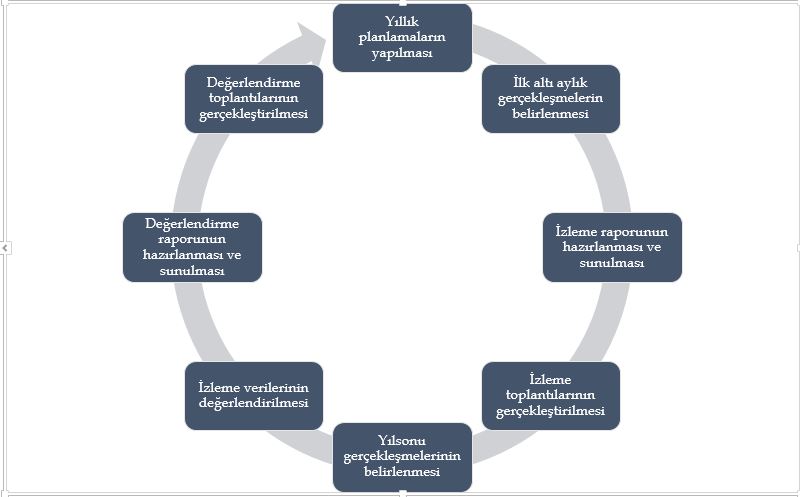 Foça İlçe Milli Eğitim Müdürlüğü 2019–2023 Stratejik Planı’nda yer alan performans göstergelerinin gerçekleşme durumlarının tespiti yılda iki kez yapılacaktır. Ara izleme olarak nitelendirilebilecek yılın ilk altı aylık dönemini kapsayan birinci izleme kapsamında, Foça İlçe Milli Eğitim Müdürlüğü Stratejik Plan İzleme ve Değerlendirme Modülü vasıtasıyla, Strateji Geliştirme Birimi tarafından harcama birimlerinden sorumlu oldukları performans göstergeleri ve stratejiler ile ilgili gerçekleşme durumlarına ilişkin veriler toplanarak yorumlanacaktır.. Performans hedeflerinin gerçekleşme durumları hakkında hazırlanan “stratejik plan izleme raporu” İl Milli Eğitim Müdürlüğüne, İlçe Milli Eğitim Müdürüne, Şube Müdürlerine ve kurum içi paydaşların görüşüne sunulacaktır. Bu aşamada amaç, varsa öncelikle yıllık hedefler olmak üzere, hedeflere ulaşılmasının önündeki engelleri ve riskleri belirlemek ve yıllık hedeflere ulaşılmasını sağlamak üzere gerekli görülebilecek tedbirlerin alınmasıdır.Yılın tamamına ilişkin ikinci izleme kapsamında ise Stratejik Plan İzleme ve Değerlendirme süreciyle, Strateji Geliştirme Birimi tarafından harcama birimlerinden sorumlu oldukları performans göstergeleri ve stratejiler ile ilgili yıl sonu gerçekleşme durumlarına ait veriler toplanarak yorumlanacaktır.Stratejik plan değerlendirme raporu, üst yönetici başkanlığında yapılan değerlendirme toplantısında stratejik planın kalan süresi için hedeflere nasıl ulaşılacağına ilişkin alınacak gerekli önlemleri de içerecek şekilde nihai hale getirilerek istendiği zaman İl Milli Eğitim Müdürlüğüne gönderilecektir. Hedeflerin ve ilgili performans göstergeleri ile risklerin takibi, hedeften sorumlu birimin harcama yetkilisinin; hedeflerin gerçekleşme sonuçlarının harcama birimlerinden alınarak yorumlanması, analizi, değerlendirilmesi ve üst yöneticiye sunulması ise Strateji Geliştirme Biriminin sorumluluğundadır.Foça İlçe Milli Eğitim Müdürlüğü Stratejik Plan İzleme ve Değerlendirme SüreciStratejik Plan izleme ve değerlendirme sürecinde hızlı ve güvenli veri akışını mümkün kılmak, mükerrerliği önlemek ve katılımcılığı artırmak amacıyla Stratejik Plan İzleme ve Değerlendirme süreç tasarımı geliştirilmiştir. 2019-2023 döneminde izleme ve değerlendirme sürecinin Foça İlçe Milli Eğitim Müdürlüğü genelinde koordinasyonu sağlamak üzere Foça İlçe Milli Eğitim Müdürlüğü birimlerinde izleme ve değerlendirmeden birim şefleri sorumludur. İhtiyaç duyulması halinde stratejik planlama, izleme ve değerlendirme sürecinde raporlama, veri analizi gibi konularda hizmet içi eğitimler gerçekleştirilecektir. Nitel veri analizi kapsamında ise stratejiler kapsamında gerçekleştirilen faaliyetlerin Stratejik Plan Mimarisi’ndeki Foça İlçe Milli Eğitim Müdürlüğü faaliyet alanlarına göre içerik analizi oluşturmaktadır. Bu yolla Foça İlçe Milli Eğitim Müdürlüğü faaliyetlerinin yoğunlaştığı veya görece seyrek olduğu alanlar tespit edilmektedir.Nitel ve nicel analizler sonucunda elde edilen bulgular ve değerlendirmeler rapor haline getirilecektir. Raporlamalar, Birim İzleme Kartları, Dönem İzleme ve Değerlendirme Raporu ve Dönem İzleme ve Değerlendirme Raporu Yönetici Özeti olarak hazırlanacaktır. Analiz bulguları özel olarak hazırlanan sunumlar vasıtasıyla Foça İlçe Milli Eğitim Müdürlüğü birimleri ile gerçekleştirilen toplantılarda paylaşılacak, genel durum hakkında ise tüm birim temsilcilerinin olduğu toplantılarda bilgilendirme yapılacaktır.Performans Göstergeleri Performans göstergelerinin izlenmesinde standartlaşmanın sağlanması ve güvenirliğin temin edilmesi önemli bir konudur. Bu sebeple performans göstergelerinin kimlik kartı olarak nitelendirilebilecek “Performans Göstergesi Kartı” geliştirilmesi uygulaması yürütülmüştür. Foça İlçe Milli Eğitim Müdürlüğüne özgü geliştirilen performans göstergesi kartı ile her bir performans göstergesinin veri kaynağı, analitik çerçevesi, kapsamı, veri temin dönemi, ilişkili olduğu stratejiler, sorumlu birim gibi birçok bilgi kayıt altına alınmıştır. Bu yolla performans göstergelerine ilişkin izleme verilerinin güvenirliğinin ve karşılaştırılabilirliğinin güvence altına alınması sağlanmıştır. Gösterge kartlarının birleştirilmesi ile de hedef kartları oluşturulmuştur. Gösterge kartlarında belirtilen kavramsal çerçeve, tanım, hesaplama yöntemi gibi göstergeye ilişkin temel bilgiler plan ekinde “Gösterge Bilgi Tablosu” olarak yer verilmiştir.Tablo 1: Strateji Geliştirme Kurulu /Strateji Planlama EkibiTablo 1: Strateji Geliştirme Kurulu /Strateji Planlama EkibiTablo 1: Strateji Geliştirme Kurulu /Strateji Planlama EkibiTablo 1: Strateji Geliştirme Kurulu /Strateji Planlama EkibiSıra NoFoça Milli Eğitim Müdürlüğü Strateji Geliştirme KuruluFoça Milli Eğitim Müdürlüğü Strateji Geliştirme KuruluFoça Milli Eğitim Müdürlüğü Strateji Geliştirme Kurulu1Yüksel AKARİlçe Milli Eğitim MüdürüKurul Başkanı2Haluk DEMİRAĞİlçe Mem Şube MüdürüÜye3Özcan KESKİNİlçe Mem Şube MüdürüÜye4Sami BİLGİOkul MüdürüÜye5Ömer TUNÇOkul MüdürüÜye6Ahmet OKUROkul MüdürüÜyeFoça İlçe Milli Eğitim Müdürlüğü   Stratejik Planlama Ekibi:Foça İlçe Milli Eğitim Müdürlüğü   Stratejik Planlama Ekibi:Foça İlçe Milli Eğitim Müdürlüğü   Stratejik Planlama Ekibi:1Özcan KESKİNŞube MüdürüEkip Sorumlusu2Tülin TAŞPINARÖzel Büro  Biyoloji ÖğretmenModeratör3Gülsel KOÇAKMüdür Yardımcısı/BTR FormatörüTeknik ve Tasarım4Özlem ÇİMENCİOĞLUMüzik Öğretmeni Üye5Derya KESKİNİnsan Kaynakları ŞefiÜye6Evrim BAŞStrateji Geliştirme ŞefiÜye7Melike CİNGİÖzel Büro Okul Öncesi ÖğretmeniÜye8Neyir SERTKAYAMüdür Yardımcısı Üye9Güner GÜVENÖzel Büro İngilizce Öğretmeni/DyNED Üye10Ayşegül ÇEKİÇÖzel Büro Rehber ÖğretmenÜyeNoYürütülen Çalışma Tarih1Stratejik Planlama ToplantısıEkim 20182Stratejik Planlama SemineriKasım 20183Foça İlçe MEM Stratejik Planlama ÇalıştayıAralık20184Foça İlçe MEM Stratejik Plan Yazım ÇalışmalarıAralık20185Yazım Çalışmaları ve İl Milli Eğitim Müdürlüğü ASKE biriminden gelen öneri ve görüşler doğrultusunda son düzeltmelerOcak 20196İl Milli Eğitimin ‘İkili eğitimin sonlandırılması, Okul Öncesi eğitimin yaygınlaştırılması, Dil öğretimi açısından müfredatın düzenlenmesi ve temel eğitimden ortaöğretime geçiş sistemi konularında düzeltmelerOcak 20197Stratejik Planlama ToplantısıOcak 20192.	Ortaöğretim Okulları2.1.	Anadolu Lisesi12.2.	Spor Lisesi12.3.	Meslek ve Teknik Anadolu Lisesi23	İmam Hatip Ortaokulu14	Hayat Boyu Öğretim15	Yeni Foça Hizmetiçi Eğitim Enstitüsü ve A.S.O16	Özel Anaokulu27	MTSK Kursu18	Özel Eğitim Okulları18.1.     Özel Eğitim Merkezi ve Özel Eğitim İş Uygulama Merkezi İle birlikte toplamda 25 (Resmi ve Özel) eğitim kurumu bulunmaktadır.1.	Temel Eğitim Okulları1.1.      İlkokul71.2.	Ortaokul6.3.	Bağımsız Anaokulu1Temel Üst Politika BelgeleriDiğer Üst Politika BelgeleriKalkınma PlanlarıDiğer Kamu Kurum ve Kuruluşlarının Stratejik PlanlarıOrta Vadeli ProgramlarTÜBİTAK Vizyon 2023 Eğitim ve İnsan Kaynakları RaporuOrta Vadeli Mali PlanlarBilgi Toplumu Stratejisi ve Eylem Planı (2015-2018)2019 Yılı Cumhurbaşkanlığı Yıllık ProgramıHayat Boyu Öğrenme Strateji Belgesi (2014-2018)Cumhurbaşkanlığı Yüz Günlük İcraat ProgramıMeslekî ve Teknik Eğitim Strateji Belgesi (2014-2018)Millî Eğitim Bakanlığı 2023 Eğitim VizyonuMesleki Eğitim Kurulu KararlarıMEB 2015-2019 Stratejik PlanıUlusal Öğretmen Strateji Belgesi  (2017-2023)Millî Eğitim Şura KararlarıTürkiye Yeterlilikler ÇerçevesiMillî Eğitim Kalite ÇerçevesiUlusal ve Uluslararası Kuruluşların Eğitim ve Türkiye ile İlgili RaporlarıAvrupa Birliği Müktesebatı ve İlerleme RaporlarıUlusal İstihdam Stratejisi (2014-2023)Avrupa 2020 StratejisiOkul TürüOkul SayısıÖğretmen SayılarıÖğrenci SayısıDerslik SayısıDerslik Başına Düşen Öğrenci SayısıResmi20344300917518Özel Anaokulu512149179Toplam25356315819227YıllarÖğretmen Norm Kadro Sayısı (a)Toplam Kadrolu ve Sözleşmeli Öğretmen Sayısı (b)Öğretmen   İhtiyacı Sayısı(a-b)Ücretli Görevlendirilen Öğretmen Sayısı (c)Ücretli Görevlendirilen Öğretmen Sayısının Toplam Öğretmen Norm Sayısına Oranı (%) (c/a)*1002016-2017292312353511,92017-201826237044269,92018-201926930441123,95Sıra NoBranşÖğretmen Norm Kadro SayısıEksikFazlaSıra NoBranşÖğretmen Norm Kadro SayısıEksikFazla1Özel Eğitim32281Sınıf Öğretmeni51272Din Kültürü Ve Ah.Bil.1072Teknoloji ve Tasarım393Ulaştırm Hizm.223Türk Dili ve Edb1064Müzik814İngilizce2265Yiyecek İçecek Hizm.415Muhasebe Finansman13TOPLAM5639TOPLAM8751Sıra noBÖLÜM ADIYÜRÜTÜLECEK İŞ VE İŞLEMLERSORUMLUMÜDÜR /ŞUBE MÜDÜRÜSORUMLU ŞEFMEMUR/GÖREVLİYEDEK1İLÇE MİLLİ EĞİTİM MÜDÜR.Özel BüroYüksel AKAR-Tülin TAŞPINARMELİKE CİNGİAYŞEGÜL ÇEKİÇİCLAL ÖZELCEGÜNER GÜVEN2İŞ YERİ SAĞLIK VE GÜVENLİK BİRİMİİş sağlığı ve güvenliği ile ilgili tüm iş ve işlemler/Sivil Savunma işlemleriHaluk DEMİRRAĞEvrim BAŞH.Iısık ESMERAY3İNSAN KAYNAKLARI1-Hukuk İşleri-İnceleme soruşturma-Ödül-Ceza –Disiplin-Denetim-CİMER2-Personel-yönetici-sınıf-branş atama- göreve başlama-ayrılma-emeklilik3-Norm Kadro-Ücret onayları-4-Özlük-Terfi –intibak-sendika işlemleri5-Hizmetiçi eğitim-Haluk DEMİRRAĞEVRİM BAŞFATİH YASİN YILMAZBÜKET GÜL4DESTEK 11-Bütçe planlama-ödenek tahsisi2-Evrak Kayıt-Resmi mailler-Posta ve zimmet3-Maaş ücret ve yolluklar4-işkur TYP Personel tüm  işlemleri 5-Hitap-4/C Personel işlemleri6-Stajer öğrenci  işleri ve öğrenci bursları7-Donatım işlemi, Taşınır (tif) işlemleri, 8-Ders kitapları  ve dağıtımı lojmanlar, Hizmetiçi eğitim ve ASO,Özcan KESKİNEvrim BAŞRafet TÜRKMÜŞYiğit DEĞİRMENCİ6DESTEK 21-Taşımalı Eğitim Planalama ve yemek planlama-İhale ve Ödeme İşlemleri2-İhtiyaç duyulan ihale iş ve işlemleri yapmak-planlamakÖzcan KESKİNEvrim BAŞ Kadir BEGİNRAFET TÜRKMÜŞ7İNŞAAT/EMLAK1-Yatırım ve onarım iş ve işlemleri2-Tüm lojman iş ve işlemleri3-Eğitime yüzde yüz destek ProjesiÖzcan KESKİNEvrim BAŞKADİR BEZGİNYİĞİT DEĞİRMENCİ8STRATEJİ 11-Stratejik plan-Brifing Dosyası hazırlama2-Ar-Ge Projeler/Yerel Projeler3-Program geliştirme ve AB Eğitim Programları4-Basın ve Halkla İlişkilerÖzcan KESİNDerya KESKİNTülin TAŞPINARMELİKE CİNGİAYŞEGÜL ÇEKİÇİCLAL AYDINGÜNER EVRAN9STRATEJİ 2Okul kantinleri ihale ve işlemleriÖzcan KESKİNEvrim BAŞKadir BEZGİNYiğit DEĞİRMENCİ10STRATEJİ 3Tefbis iş ve işlemleri/İstatistikÖzcan KESKİNEvrim BAŞKadir BEZGİNYiğit DEMİRMENCİ11BİLGİ İŞLEM VE EĞİTİM TEKNOLOJİLERİBilgi işlem ve eğitim teknolojileri-ilçe ve okul web sayfaları,  Fatih Projeleri, Tablet ve Etkileşimli Tahtalar, faz işleleriÖzcan KESKİNEvrim BAŞYiğit DEĞİRMENCİBT Formatörleri12ÖLÇME-DEĞERLENDİRME VE SINAV İŞLEMLERİ1-Merkezi sistem sınavları (Açık Ortaokul ve Lise-İlçe çapında deneme sınavları ve anketler)2-DYK (Destekleme ve yetiştirme kurslarıÖzcan KESKİNDerya KESKİN13TEMEL EĞİTİM1-Temel Eğitim Kurumları iş ve işlemleri 2-Yabancı uyruklu öğrenci işlemleri3-İlçe öğrenci davranışları değerlendirme kurulu işlemleri4-Okul ve öğrenci sağlığı- beslenme dostu ve beyaz bayrak işlemleri5-okul sütü ve üzümü dağıtımı işlemleri6-İlçe kutlama ve anma törenleri planlanması7-Okul öğrenci gezileri  ve yurtdışı Erasmus öğrenci/öğretmen hareketliliği eğitim ve gezileri8-Mesleki çalışmalar ve il-ilçe zümre toplantıları planlama9-Ders içi egzersiz çalışma planlamaları ve yılsonu sergileri10-Ortaokul 8. Sınıf sınavlı ve sınıvsız yerleştirme iş ve işlemleri  ve tercih danışmanlığıÖzcan KESKİN(Özel Büro-tören organizasyon)Derya KESKİNAhmet TEKİNAtahan AKAK14ORTAÖĞRETİM1-Anadolu lisesi ve Spor lisesi iş ve işlemleri 2-Pansiyon iş ve işlemleri3-ilçe öğrenci disiplin iş ve işlemleriÖzcan KESKİNDerya KESKİNAhmet TEKİNAtahan AKAK15MESLEKİ EĞİTİM1-Mesleki ve teknik bölüm/alan açma –kapama2-Çıraklık ve kalfalık eğitimi, belge onay işlemleriÖzcan KESKİNDerya KESKİNAhmet TEKİNAtahan AKAK16DİN ÖĞRETİMİİmam hatip ortaokulu iş ve işlemleriÖzcan KESKİNDerya KESKİNIşık ERMERAY17HAYAT BOYU EĞİTİM1-Yaygın eğitim-halk Eğitim Kursları açılış kapanış , sertifika onay işlemleri2-Açık öğretim iş ve işlemleriÖzcan KESKİNDerya KESKİNAhmet TEKİNAtahan AKAK18ÖZEL EĞİTİM VE REHBERLİK HİZMETLERİÖzel Eğitim sınıfları, destek eğitim odaları,2-Eğitim ve danışmanlık tedbir kararları/Bilirkişilik görevlendirmeleri3-Ram iş ve işlemleri4-Adli işlemlerde rehber öğretmen görevlendirmeleri 5-Okullarda rehberlik hizmetleri faaliyet ve takipleri6-Okullarda öğrenci ve velilere yönelik rehber öğretmen eğitim faaliyetleriÖzcan KESKİNDerya KESKİNIşık  ESMERAYÖzel Büro Ayşegül ÇEKİÇ19ÖZEL ÖĞRETİM1-MTSK ve MTSK Sınav İşlemleri,2-Özel okullar ve işlemleriHaluk DEMİRAĞDerya KESKİNKadir  BEZGİNRafet TÜRKMÜŞAraç-Gereçler2015-20162016-20172017-20182018-2019İhtiyaçADSL Bağlantısı1111-Bilgisayar131315153Yazıcı7810102Tarayıcı3455-Projeksiyon----1internet Bağlantısı1111-Fotokopi Makinesi11111Kaynak Tablosu20172018Genel Bütçe26.002.567,84TL28.158.017,78Hayırsever Katkısı0,000,00Kantin Gelirleri8.352.0010.000Proje Gelirleri0,000,00TOPLAM  GELİR26.010.919,8428168017,78GÜÇLÜ YÖNLER-Mesleki alanda kendini geliştirmek isteyen öğretmenlerin kişisel ve hizmet içi eğitime ilgi göstermesi,-Güçlü işbirliklerinin olması (Belediyeler, üniversiteler vb)-Eğitim ve sektörel işbirliğinin istenilen düzeyde olması,-Ulusal ve uluslararası proje hazırlama ve yürütme yetkinliği gelişmiş öğretmen varlığı -İlçe Milli eğitim Müdürlüğü sosyal medya hesaplarının aktif bir şekilde kullanılması-Yeniliğe ve gelişmeye açık, genç öğretmen kadrosunun var olması-2023 Vizyon belgesinde yer verilen öncü projelerin gerçekleştirilmesi-Sık sık yapılan okul ziyaretleri ve personelle kurulan pozitif iletişim-Müdürlüğümüzün paydaşlarla etkili bir iletişim ağı kurarak karşılıklı uyum içinde, açık ve ulaşılabilir bir yapıya sahip olması.-İlçemizde düzenlenen mesleki seminerlerin fazlalığıZAYIF YÖNLER-Okullarda sunulan eğitim hizmetlerinin niteliğinin aynı olmayışı,-Kurum çalışanlarına yönelik hizmet içi eğitimlerin yetersizliği,-Kurum içinde birimler arası koordinasyon eksikliği ve iletişimin zayıf olması,-İnsan kaynakları sayısının yetersizliğinin iş yükünü arttırması,-Araç-gereç ve teknolojik donanımın yetersizliği; güncel olmayışı,-Kurum halkla ilişkiler biriminin bulunmayışı,-Kurum arşiv hizmetlerinin yetersizliği,-BİLSEM ve RAM’ların olmayışı ?-Okul öncesi eğitim hizmetinin yaygın ve yeterli olmaması- İlçe Bütçesinin yapılacak faaliyet ve etkinliklerde yeterli kaynak sağlayamaması -İhtiyaca göre yapılandırılmaya ve geliştirilmeye elverişli bir binaya sahip olunamaması-Halk eğitim merkezi kurumuna ait bağımsız bir kurum binasının olmamasıFIRSATLAR-Yönetişime açık ve vizyoner bir liderin varlığı-Kurum binasının merkezi konumda oluşu ve ulaşımın kolaylığı-DyNED uygulamalarının varlığı-Sportif, kültürel, sanatsal etkinliklerden halkın haberdar olması ve bu ortamı paylaşabilmesi.-İlçemizin tarihi ve turistik konuma sahip olması-Çalışanların motivasyon ve örgütsel bağlılık düzeyleri ile ödül ve ceza sisteminin etkili ve yeterliliği-Okul yönetici ve öğretmenlerinin ihtiyaç duyduğunda İlçe MEM yöneticilerine ulaşabilmesi ve İlçe MEM yöneticilerinin sorunların çözümü için çaba göstermeleri.-İlçemizde bulunan vakfın okul yapımı, donanım ve eksikliklerin giderilmesi konularında yardımları-İlçede turizm meslek yüksek okulunun bulunması-Kaymakamlık sosyal yardımlaşma ve dayanışma vakfının eğitim öğretim faaliyetlerinde imkanı kısıtlı öğrencilere ve velilere ekonomik destekte bulunması-Resmi kurumlar arası işbirliğinin güçlü olması ( Kaymakamlık, Belediye, İlçe Sağlık, İlçe Emniyet, Gençlik Spor Müdürlüğü gibi)TEHDİTLER-İlçe Milli Eğitim Binasının fiziki yapısının yetersizliği,-İlçenin askeri bir bölge olması sebebiyle öğretmen sirkülasyonunun fazla olması-İlçemizin Sit alanında olması sebebiyle imar sorunu olan eğitim alanlarının fazla olması.-İlçe MEM de elektronik ağ sistemi ve teknolojik donanım teknik elemanlarının yeterli olmaması.Amaç 1Amaç 1Amaç 1Bütün öğrencilerimize, medeniyetimizin ve insanlığın ortak değerleri ile çağın gereklerine uygun bilgi, beceri, tutum ve davranışların kazandırılması sağlanacaktır.Bütün öğrencilerimize, medeniyetimizin ve insanlığın ortak değerleri ile çağın gereklerine uygun bilgi, beceri, tutum ve davranışların kazandırılması sağlanacaktır.Bütün öğrencilerimize, medeniyetimizin ve insanlığın ortak değerleri ile çağın gereklerine uygun bilgi, beceri, tutum ve davranışların kazandırılması sağlanacaktır.Bütün öğrencilerimize, medeniyetimizin ve insanlığın ortak değerleri ile çağın gereklerine uygun bilgi, beceri, tutum ve davranışların kazandırılması sağlanacaktır.Bütün öğrencilerimize, medeniyetimizin ve insanlığın ortak değerleri ile çağın gereklerine uygun bilgi, beceri, tutum ve davranışların kazandırılması sağlanacaktır.Bütün öğrencilerimize, medeniyetimizin ve insanlığın ortak değerleri ile çağın gereklerine uygun bilgi, beceri, tutum ve davranışların kazandırılması sağlanacaktır.Bütün öğrencilerimize, medeniyetimizin ve insanlığın ortak değerleri ile çağın gereklerine uygun bilgi, beceri, tutum ve davranışların kazandırılması sağlanacaktır.Bütün öğrencilerimize, medeniyetimizin ve insanlığın ortak değerleri ile çağın gereklerine uygun bilgi, beceri, tutum ve davranışların kazandırılması sağlanacaktır.Bütün öğrencilerimize, medeniyetimizin ve insanlığın ortak değerleri ile çağın gereklerine uygun bilgi, beceri, tutum ve davranışların kazandırılması sağlanacaktır.Bütün öğrencilerimize, medeniyetimizin ve insanlığın ortak değerleri ile çağın gereklerine uygun bilgi, beceri, tutum ve davranışların kazandırılması sağlanacaktır.Bütün öğrencilerimize, medeniyetimizin ve insanlığın ortak değerleri ile çağın gereklerine uygun bilgi, beceri, tutum ve davranışların kazandırılması sağlanacaktır.Hedef 1.1Hedef 1.1Hedef 1.1Tüm alanlarda ve eğitim kademelerinde, öğrencilerimizin her düzeydeki yeterliliklerinin belirlenmesi, izlenmesi ve desteklenmesi için kurulacak ölçme ve değerlendirme sisteminin etkin olarak uygulanması sağlanacaktır.Tüm alanlarda ve eğitim kademelerinde, öğrencilerimizin her düzeydeki yeterliliklerinin belirlenmesi, izlenmesi ve desteklenmesi için kurulacak ölçme ve değerlendirme sisteminin etkin olarak uygulanması sağlanacaktır.Tüm alanlarda ve eğitim kademelerinde, öğrencilerimizin her düzeydeki yeterliliklerinin belirlenmesi, izlenmesi ve desteklenmesi için kurulacak ölçme ve değerlendirme sisteminin etkin olarak uygulanması sağlanacaktır.Tüm alanlarda ve eğitim kademelerinde, öğrencilerimizin her düzeydeki yeterliliklerinin belirlenmesi, izlenmesi ve desteklenmesi için kurulacak ölçme ve değerlendirme sisteminin etkin olarak uygulanması sağlanacaktır.Tüm alanlarda ve eğitim kademelerinde, öğrencilerimizin her düzeydeki yeterliliklerinin belirlenmesi, izlenmesi ve desteklenmesi için kurulacak ölçme ve değerlendirme sisteminin etkin olarak uygulanması sağlanacaktır.Tüm alanlarda ve eğitim kademelerinde, öğrencilerimizin her düzeydeki yeterliliklerinin belirlenmesi, izlenmesi ve desteklenmesi için kurulacak ölçme ve değerlendirme sisteminin etkin olarak uygulanması sağlanacaktır.Tüm alanlarda ve eğitim kademelerinde, öğrencilerimizin her düzeydeki yeterliliklerinin belirlenmesi, izlenmesi ve desteklenmesi için kurulacak ölçme ve değerlendirme sisteminin etkin olarak uygulanması sağlanacaktır.Tüm alanlarda ve eğitim kademelerinde, öğrencilerimizin her düzeydeki yeterliliklerinin belirlenmesi, izlenmesi ve desteklenmesi için kurulacak ölçme ve değerlendirme sisteminin etkin olarak uygulanması sağlanacaktır.Tüm alanlarda ve eğitim kademelerinde, öğrencilerimizin her düzeydeki yeterliliklerinin belirlenmesi, izlenmesi ve desteklenmesi için kurulacak ölçme ve değerlendirme sisteminin etkin olarak uygulanması sağlanacaktır.Tüm alanlarda ve eğitim kademelerinde, öğrencilerimizin her düzeydeki yeterliliklerinin belirlenmesi, izlenmesi ve desteklenmesi için kurulacak ölçme ve değerlendirme sisteminin etkin olarak uygulanması sağlanacaktır.Tüm alanlarda ve eğitim kademelerinde, öğrencilerimizin her düzeydeki yeterliliklerinin belirlenmesi, izlenmesi ve desteklenmesi için kurulacak ölçme ve değerlendirme sisteminin etkin olarak uygulanması sağlanacaktır.Performans GöstergeleriPerformans GöstergeleriPerformans GöstergeleriPerformans GöstergeleriPerformans GöstergeleriHedefe Etkisi (%)Başlangıç Değeri20192020202120222023İzleme SıklığıRapor SıklığıPG 1.1.1 Bir eğitim ve öğretim yılında bilimsel, kültürel, sanatsal ve sportif alanlarda en az bir faaliyete katılan öğrenci oranı (%)  PG 1.1.1 Bir eğitim ve öğretim yılında bilimsel, kültürel, sanatsal ve sportif alanlarda en az bir faaliyete katılan öğrenci oranı (%)  PG 1.1.1 Bir eğitim ve öğretim yılında bilimsel, kültürel, sanatsal ve sportif alanlarda en az bir faaliyete katılan öğrenci oranı (%)  PG 1.1.1 Bir eğitim ve öğretim yılında bilimsel, kültürel, sanatsal ve sportif alanlarda en az bir faaliyete katılan öğrenci oranı (%)  İlkokul30%78,29%82,58%87%92%96%1006 Ay6 AyPG 1.1.1 Bir eğitim ve öğretim yılında bilimsel, kültürel, sanatsal ve sportif alanlarda en az bir faaliyete katılan öğrenci oranı (%)  PG 1.1.1 Bir eğitim ve öğretim yılında bilimsel, kültürel, sanatsal ve sportif alanlarda en az bir faaliyete katılan öğrenci oranı (%)  PG 1.1.1 Bir eğitim ve öğretim yılında bilimsel, kültürel, sanatsal ve sportif alanlarda en az bir faaliyete katılan öğrenci oranı (%)  PG 1.1.1 Bir eğitim ve öğretim yılında bilimsel, kültürel, sanatsal ve sportif alanlarda en az bir faaliyete katılan öğrenci oranı (%)  Ortaokul30%71,10%84,78%88%92%96%1006 Ay6 AyPG 1.1.1 Bir eğitim ve öğretim yılında bilimsel, kültürel, sanatsal ve sportif alanlarda en az bir faaliyete katılan öğrenci oranı (%)  PG 1.1.1 Bir eğitim ve öğretim yılında bilimsel, kültürel, sanatsal ve sportif alanlarda en az bir faaliyete katılan öğrenci oranı (%)  PG 1.1.1 Bir eğitim ve öğretim yılında bilimsel, kültürel, sanatsal ve sportif alanlarda en az bir faaliyete katılan öğrenci oranı (%)  PG 1.1.1 Bir eğitim ve öğretim yılında bilimsel, kültürel, sanatsal ve sportif alanlarda en az bir faaliyete katılan öğrenci oranı (%)  Lise30%65,00%69,66%75%80%85%1006 Ay6 AyPG 1.1.2 Öğrenci başına okunan kitap sayısıPG 1.1.2 Öğrenci başına okunan kitap sayısıPG 1.1.2 Öğrenci başına okunan kitap sayısıPG 1.1.2 Öğrenci başına okunan kitap sayısıİlkokul30%23,05%24%25%25%26%276 Ay6 AyPG 1.1.2 Öğrenci başına okunan kitap sayısıPG 1.1.2 Öğrenci başına okunan kitap sayısıPG 1.1.2 Öğrenci başına okunan kitap sayısıPG 1.1.2 Öğrenci başına okunan kitap sayısıOrtaokul30%8,84%9%10%11%12%136 Ay6 AyPG 1.1.2 Öğrenci başına okunan kitap sayısıPG 1.1.2 Öğrenci başına okunan kitap sayısıPG 1.1.2 Öğrenci başına okunan kitap sayısıPG 1.1.2 Öğrenci başına okunan kitap sayısıLise30%4,32%6%7%8%9%106 Ay6 AyPG 1.1.3 Ortaöğretime merkezi sınavla yerleşen öğrenci oranı(%)  PG 1.1.3 Ortaöğretime merkezi sınavla yerleşen öğrenci oranı(%)  PG 1.1.3 Ortaöğretime merkezi sınavla yerleşen öğrenci oranı(%)  PG 1.1.3 Ortaöğretime merkezi sınavla yerleşen öğrenci oranı(%)  PG 1.1.3 Ortaöğretime merkezi sınavla yerleşen öğrenci oranı(%)  40%20%21%22%23%24%256 Ay6 AyKoordinatör BirimKoordinatör BirimKoordinatör BirimKoordinatör BirimKoordinatör BirimÖlçme Değerlendirme ve Sınav HizmetleriÖlçme Değerlendirme ve Sınav HizmetleriÖlçme Değerlendirme ve Sınav HizmetleriÖlçme Değerlendirme ve Sınav HizmetleriÖlçme Değerlendirme ve Sınav HizmetleriÖlçme Değerlendirme ve Sınav HizmetleriÖlçme Değerlendirme ve Sınav HizmetleriÖlçme Değerlendirme ve Sınav HizmetleriÖlçme Değerlendirme ve Sınav Hizmetleriİş Birliği Yapılacak Birimlerİş Birliği Yapılacak Birimlerİş Birliği Yapılacak Birimlerİş Birliği Yapılacak Birimlerİş Birliği Yapılacak BirimlerBilgi İşlem, Özel Eğitim Rehberlik, Eğitim Öğretim, Ölçme Değerlendirme, Destek Hizmetleri, İnsan KaynaklarıBilgi İşlem, Özel Eğitim Rehberlik, Eğitim Öğretim, Ölçme Değerlendirme, Destek Hizmetleri, İnsan KaynaklarıBilgi İşlem, Özel Eğitim Rehberlik, Eğitim Öğretim, Ölçme Değerlendirme, Destek Hizmetleri, İnsan KaynaklarıBilgi İşlem, Özel Eğitim Rehberlik, Eğitim Öğretim, Ölçme Değerlendirme, Destek Hizmetleri, İnsan KaynaklarıBilgi İşlem, Özel Eğitim Rehberlik, Eğitim Öğretim, Ölçme Değerlendirme, Destek Hizmetleri, İnsan KaynaklarıBilgi İşlem, Özel Eğitim Rehberlik, Eğitim Öğretim, Ölçme Değerlendirme, Destek Hizmetleri, İnsan KaynaklarıBilgi İşlem, Özel Eğitim Rehberlik, Eğitim Öğretim, Ölçme Değerlendirme, Destek Hizmetleri, İnsan KaynaklarıBilgi İşlem, Özel Eğitim Rehberlik, Eğitim Öğretim, Ölçme Değerlendirme, Destek Hizmetleri, İnsan KaynaklarıBilgi İşlem, Özel Eğitim Rehberlik, Eğitim Öğretim, Ölçme Değerlendirme, Destek Hizmetleri, İnsan KaynaklarıRisklerRisklerÖğrencilerin ve velilerin; bilimsel, kültürel, sportif ve sanatsal faaliyetlere ilişkin farkındalık düzeylerinin kayıt bölgelerine göre değişkenlik göstermesi,Ailelerin, çocuklarının sınavla öğrenci alan okullara devam etmelerine yönelik isteği,Öğrencilerin ve öğretmenlerin mevcut durumda yeterlilik temelli ölçme uygulamalarına alışkın olmaması.Öğrencilerin ve velilerin; bilimsel, kültürel, sportif ve sanatsal faaliyetlere ilişkin farkındalık düzeylerinin kayıt bölgelerine göre değişkenlik göstermesi,Ailelerin, çocuklarının sınavla öğrenci alan okullara devam etmelerine yönelik isteği,Öğrencilerin ve öğretmenlerin mevcut durumda yeterlilik temelli ölçme uygulamalarına alışkın olmaması.Öğrencilerin ve velilerin; bilimsel, kültürel, sportif ve sanatsal faaliyetlere ilişkin farkındalık düzeylerinin kayıt bölgelerine göre değişkenlik göstermesi,Ailelerin, çocuklarının sınavla öğrenci alan okullara devam etmelerine yönelik isteği,Öğrencilerin ve öğretmenlerin mevcut durumda yeterlilik temelli ölçme uygulamalarına alışkın olmaması.Öğrencilerin ve velilerin; bilimsel, kültürel, sportif ve sanatsal faaliyetlere ilişkin farkındalık düzeylerinin kayıt bölgelerine göre değişkenlik göstermesi,Ailelerin, çocuklarının sınavla öğrenci alan okullara devam etmelerine yönelik isteği,Öğrencilerin ve öğretmenlerin mevcut durumda yeterlilik temelli ölçme uygulamalarına alışkın olmaması.Öğrencilerin ve velilerin; bilimsel, kültürel, sportif ve sanatsal faaliyetlere ilişkin farkındalık düzeylerinin kayıt bölgelerine göre değişkenlik göstermesi,Ailelerin, çocuklarının sınavla öğrenci alan okullara devam etmelerine yönelik isteği,Öğrencilerin ve öğretmenlerin mevcut durumda yeterlilik temelli ölçme uygulamalarına alışkın olmaması.Öğrencilerin ve velilerin; bilimsel, kültürel, sportif ve sanatsal faaliyetlere ilişkin farkındalık düzeylerinin kayıt bölgelerine göre değişkenlik göstermesi,Ailelerin, çocuklarının sınavla öğrenci alan okullara devam etmelerine yönelik isteği,Öğrencilerin ve öğretmenlerin mevcut durumda yeterlilik temelli ölçme uygulamalarına alışkın olmaması.Öğrencilerin ve velilerin; bilimsel, kültürel, sportif ve sanatsal faaliyetlere ilişkin farkındalık düzeylerinin kayıt bölgelerine göre değişkenlik göstermesi,Ailelerin, çocuklarının sınavla öğrenci alan okullara devam etmelerine yönelik isteği,Öğrencilerin ve öğretmenlerin mevcut durumda yeterlilik temelli ölçme uygulamalarına alışkın olmaması.Öğrencilerin ve velilerin; bilimsel, kültürel, sportif ve sanatsal faaliyetlere ilişkin farkındalık düzeylerinin kayıt bölgelerine göre değişkenlik göstermesi,Ailelerin, çocuklarının sınavla öğrenci alan okullara devam etmelerine yönelik isteği,Öğrencilerin ve öğretmenlerin mevcut durumda yeterlilik temelli ölçme uygulamalarına alışkın olmaması.Öğrencilerin ve velilerin; bilimsel, kültürel, sportif ve sanatsal faaliyetlere ilişkin farkındalık düzeylerinin kayıt bölgelerine göre değişkenlik göstermesi,Ailelerin, çocuklarının sınavla öğrenci alan okullara devam etmelerine yönelik isteği,Öğrencilerin ve öğretmenlerin mevcut durumda yeterlilik temelli ölçme uygulamalarına alışkın olmaması.Öğrencilerin ve velilerin; bilimsel, kültürel, sportif ve sanatsal faaliyetlere ilişkin farkındalık düzeylerinin kayıt bölgelerine göre değişkenlik göstermesi,Ailelerin, çocuklarının sınavla öğrenci alan okullara devam etmelerine yönelik isteği,Öğrencilerin ve öğretmenlerin mevcut durumda yeterlilik temelli ölçme uygulamalarına alışkın olmaması.Öğrencilerin ve velilerin; bilimsel, kültürel, sportif ve sanatsal faaliyetlere ilişkin farkındalık düzeylerinin kayıt bölgelerine göre değişkenlik göstermesi,Ailelerin, çocuklarının sınavla öğrenci alan okullara devam etmelerine yönelik isteği,Öğrencilerin ve öğretmenlerin mevcut durumda yeterlilik temelli ölçme uygulamalarına alışkın olmaması.Öğrencilerin ve velilerin; bilimsel, kültürel, sportif ve sanatsal faaliyetlere ilişkin farkındalık düzeylerinin kayıt bölgelerine göre değişkenlik göstermesi,Ailelerin, çocuklarının sınavla öğrenci alan okullara devam etmelerine yönelik isteği,Öğrencilerin ve öğretmenlerin mevcut durumda yeterlilik temelli ölçme uygulamalarına alışkın olmaması.StratejilerS 1.2.1Eğitim kalitesinin artırılması için ölçme ve değerlendirme yöntemleri etkinleştirilecek ve yeterlilik temelli ölçme değerlendirme yapılacaktır.Eğitim kalitesinin artırılması için ölçme ve değerlendirme yöntemleri etkinleştirilecek ve yeterlilik temelli ölçme değerlendirme yapılacaktır.Eğitim kalitesinin artırılması için ölçme ve değerlendirme yöntemleri etkinleştirilecek ve yeterlilik temelli ölçme değerlendirme yapılacaktır.Eğitim kalitesinin artırılması için ölçme ve değerlendirme yöntemleri etkinleştirilecek ve yeterlilik temelli ölçme değerlendirme yapılacaktır.Eğitim kalitesinin artırılması için ölçme ve değerlendirme yöntemleri etkinleştirilecek ve yeterlilik temelli ölçme değerlendirme yapılacaktır.Eğitim kalitesinin artırılması için ölçme ve değerlendirme yöntemleri etkinleştirilecek ve yeterlilik temelli ölçme değerlendirme yapılacaktır.Eğitim kalitesinin artırılması için ölçme ve değerlendirme yöntemleri etkinleştirilecek ve yeterlilik temelli ölçme değerlendirme yapılacaktır.Eğitim kalitesinin artırılması için ölçme ve değerlendirme yöntemleri etkinleştirilecek ve yeterlilik temelli ölçme değerlendirme yapılacaktır.Eğitim kalitesinin artırılması için ölçme ve değerlendirme yöntemleri etkinleştirilecek ve yeterlilik temelli ölçme değerlendirme yapılacaktır.Eğitim kalitesinin artırılması için ölçme ve değerlendirme yöntemleri etkinleştirilecek ve yeterlilik temelli ölçme değerlendirme yapılacaktır.Eğitim kalitesinin artırılması için ölçme ve değerlendirme yöntemleri etkinleştirilecek ve yeterlilik temelli ölçme değerlendirme yapılacaktır.Eğitim kalitesinin artırılması için ölçme ve değerlendirme yöntemleri etkinleştirilecek ve yeterlilik temelli ölçme değerlendirme yapılacaktır.StratejilerS 1.2.2Öğrencilerin bilimsel, kültürel, sanatsal, sportif ve toplum hizmeti alanlarında etkinliklere katılımı artırılacak ve izlenecektir.Öğrencilerin bilimsel, kültürel, sanatsal, sportif ve toplum hizmeti alanlarında etkinliklere katılımı artırılacak ve izlenecektir.Öğrencilerin bilimsel, kültürel, sanatsal, sportif ve toplum hizmeti alanlarında etkinliklere katılımı artırılacak ve izlenecektir.Öğrencilerin bilimsel, kültürel, sanatsal, sportif ve toplum hizmeti alanlarında etkinliklere katılımı artırılacak ve izlenecektir.Öğrencilerin bilimsel, kültürel, sanatsal, sportif ve toplum hizmeti alanlarında etkinliklere katılımı artırılacak ve izlenecektir.Öğrencilerin bilimsel, kültürel, sanatsal, sportif ve toplum hizmeti alanlarında etkinliklere katılımı artırılacak ve izlenecektir.Öğrencilerin bilimsel, kültürel, sanatsal, sportif ve toplum hizmeti alanlarında etkinliklere katılımı artırılacak ve izlenecektir.Öğrencilerin bilimsel, kültürel, sanatsal, sportif ve toplum hizmeti alanlarında etkinliklere katılımı artırılacak ve izlenecektir.Öğrencilerin bilimsel, kültürel, sanatsal, sportif ve toplum hizmeti alanlarında etkinliklere katılımı artırılacak ve izlenecektir.Öğrencilerin bilimsel, kültürel, sanatsal, sportif ve toplum hizmeti alanlarında etkinliklere katılımı artırılacak ve izlenecektir.Öğrencilerin bilimsel, kültürel, sanatsal, sportif ve toplum hizmeti alanlarında etkinliklere katılımı artırılacak ve izlenecektir.Öğrencilerin bilimsel, kültürel, sanatsal, sportif ve toplum hizmeti alanlarında etkinliklere katılımı artırılacak ve izlenecektir.Maliyet TahminiMaliyet Tahmini14.094.678,49 TL14.094.678,49 TL14.094.678,49 TL14.094.678,49 TL14.094.678,49 TL14.094.678,49 TL14.094.678,49 TL14.094.678,49 TL14.094.678,49 TL14.094.678,49 TL14.094.678,49 TL14.094.678,49 TLTespitlerTespitlerÖğrencilerin bilimsel, kültürel, sanatsal ve sportif faaliyetlere katılımının düşük olması,Akademik başarı odaklı eğitim nedeniyle öğrencilerin bilimsel, kültürel, sanatsal ve sportif gelişimlerinin yeterince desteklenmemesi,Bilimsel, kültürel, sanatsal ve sportif faaliyetlerin ve öğrenci katılımlarının sistematik olarak izlenememesi,Toplumda akademik başarıya yüksek değer atfedilmesi,Öğrenci ve velilerdeki sınav kaygısı,Akademik bilginin beceriye dönüştürülememesi,Ölçme değerlendirme uygulamalarında sistematik bir öğrenci izleme alt yapısının mevcut olmaması,Öğrenciler ve öğretmenlerin yeterlilik temelli ölçme ve değerlendirme uygulamaları konusunda yeterli bilgi ve tecrübeye sahip olmaması,Gerçekleştirilen faaliyetlere ait geri bildirim ve değerlendirmenin olmaması.Öğrencilerin bilimsel, kültürel, sanatsal ve sportif faaliyetlere katılımının düşük olması,Akademik başarı odaklı eğitim nedeniyle öğrencilerin bilimsel, kültürel, sanatsal ve sportif gelişimlerinin yeterince desteklenmemesi,Bilimsel, kültürel, sanatsal ve sportif faaliyetlerin ve öğrenci katılımlarının sistematik olarak izlenememesi,Toplumda akademik başarıya yüksek değer atfedilmesi,Öğrenci ve velilerdeki sınav kaygısı,Akademik bilginin beceriye dönüştürülememesi,Ölçme değerlendirme uygulamalarında sistematik bir öğrenci izleme alt yapısının mevcut olmaması,Öğrenciler ve öğretmenlerin yeterlilik temelli ölçme ve değerlendirme uygulamaları konusunda yeterli bilgi ve tecrübeye sahip olmaması,Gerçekleştirilen faaliyetlere ait geri bildirim ve değerlendirmenin olmaması.Öğrencilerin bilimsel, kültürel, sanatsal ve sportif faaliyetlere katılımının düşük olması,Akademik başarı odaklı eğitim nedeniyle öğrencilerin bilimsel, kültürel, sanatsal ve sportif gelişimlerinin yeterince desteklenmemesi,Bilimsel, kültürel, sanatsal ve sportif faaliyetlerin ve öğrenci katılımlarının sistematik olarak izlenememesi,Toplumda akademik başarıya yüksek değer atfedilmesi,Öğrenci ve velilerdeki sınav kaygısı,Akademik bilginin beceriye dönüştürülememesi,Ölçme değerlendirme uygulamalarında sistematik bir öğrenci izleme alt yapısının mevcut olmaması,Öğrenciler ve öğretmenlerin yeterlilik temelli ölçme ve değerlendirme uygulamaları konusunda yeterli bilgi ve tecrübeye sahip olmaması,Gerçekleştirilen faaliyetlere ait geri bildirim ve değerlendirmenin olmaması.Öğrencilerin bilimsel, kültürel, sanatsal ve sportif faaliyetlere katılımının düşük olması,Akademik başarı odaklı eğitim nedeniyle öğrencilerin bilimsel, kültürel, sanatsal ve sportif gelişimlerinin yeterince desteklenmemesi,Bilimsel, kültürel, sanatsal ve sportif faaliyetlerin ve öğrenci katılımlarının sistematik olarak izlenememesi,Toplumda akademik başarıya yüksek değer atfedilmesi,Öğrenci ve velilerdeki sınav kaygısı,Akademik bilginin beceriye dönüştürülememesi,Ölçme değerlendirme uygulamalarında sistematik bir öğrenci izleme alt yapısının mevcut olmaması,Öğrenciler ve öğretmenlerin yeterlilik temelli ölçme ve değerlendirme uygulamaları konusunda yeterli bilgi ve tecrübeye sahip olmaması,Gerçekleştirilen faaliyetlere ait geri bildirim ve değerlendirmenin olmaması.Öğrencilerin bilimsel, kültürel, sanatsal ve sportif faaliyetlere katılımının düşük olması,Akademik başarı odaklı eğitim nedeniyle öğrencilerin bilimsel, kültürel, sanatsal ve sportif gelişimlerinin yeterince desteklenmemesi,Bilimsel, kültürel, sanatsal ve sportif faaliyetlerin ve öğrenci katılımlarının sistematik olarak izlenememesi,Toplumda akademik başarıya yüksek değer atfedilmesi,Öğrenci ve velilerdeki sınav kaygısı,Akademik bilginin beceriye dönüştürülememesi,Ölçme değerlendirme uygulamalarında sistematik bir öğrenci izleme alt yapısının mevcut olmaması,Öğrenciler ve öğretmenlerin yeterlilik temelli ölçme ve değerlendirme uygulamaları konusunda yeterli bilgi ve tecrübeye sahip olmaması,Gerçekleştirilen faaliyetlere ait geri bildirim ve değerlendirmenin olmaması.Öğrencilerin bilimsel, kültürel, sanatsal ve sportif faaliyetlere katılımının düşük olması,Akademik başarı odaklı eğitim nedeniyle öğrencilerin bilimsel, kültürel, sanatsal ve sportif gelişimlerinin yeterince desteklenmemesi,Bilimsel, kültürel, sanatsal ve sportif faaliyetlerin ve öğrenci katılımlarının sistematik olarak izlenememesi,Toplumda akademik başarıya yüksek değer atfedilmesi,Öğrenci ve velilerdeki sınav kaygısı,Akademik bilginin beceriye dönüştürülememesi,Ölçme değerlendirme uygulamalarında sistematik bir öğrenci izleme alt yapısının mevcut olmaması,Öğrenciler ve öğretmenlerin yeterlilik temelli ölçme ve değerlendirme uygulamaları konusunda yeterli bilgi ve tecrübeye sahip olmaması,Gerçekleştirilen faaliyetlere ait geri bildirim ve değerlendirmenin olmaması.Öğrencilerin bilimsel, kültürel, sanatsal ve sportif faaliyetlere katılımının düşük olması,Akademik başarı odaklı eğitim nedeniyle öğrencilerin bilimsel, kültürel, sanatsal ve sportif gelişimlerinin yeterince desteklenmemesi,Bilimsel, kültürel, sanatsal ve sportif faaliyetlerin ve öğrenci katılımlarının sistematik olarak izlenememesi,Toplumda akademik başarıya yüksek değer atfedilmesi,Öğrenci ve velilerdeki sınav kaygısı,Akademik bilginin beceriye dönüştürülememesi,Ölçme değerlendirme uygulamalarında sistematik bir öğrenci izleme alt yapısının mevcut olmaması,Öğrenciler ve öğretmenlerin yeterlilik temelli ölçme ve değerlendirme uygulamaları konusunda yeterli bilgi ve tecrübeye sahip olmaması,Gerçekleştirilen faaliyetlere ait geri bildirim ve değerlendirmenin olmaması.Öğrencilerin bilimsel, kültürel, sanatsal ve sportif faaliyetlere katılımının düşük olması,Akademik başarı odaklı eğitim nedeniyle öğrencilerin bilimsel, kültürel, sanatsal ve sportif gelişimlerinin yeterince desteklenmemesi,Bilimsel, kültürel, sanatsal ve sportif faaliyetlerin ve öğrenci katılımlarının sistematik olarak izlenememesi,Toplumda akademik başarıya yüksek değer atfedilmesi,Öğrenci ve velilerdeki sınav kaygısı,Akademik bilginin beceriye dönüştürülememesi,Ölçme değerlendirme uygulamalarında sistematik bir öğrenci izleme alt yapısının mevcut olmaması,Öğrenciler ve öğretmenlerin yeterlilik temelli ölçme ve değerlendirme uygulamaları konusunda yeterli bilgi ve tecrübeye sahip olmaması,Gerçekleştirilen faaliyetlere ait geri bildirim ve değerlendirmenin olmaması.Öğrencilerin bilimsel, kültürel, sanatsal ve sportif faaliyetlere katılımının düşük olması,Akademik başarı odaklı eğitim nedeniyle öğrencilerin bilimsel, kültürel, sanatsal ve sportif gelişimlerinin yeterince desteklenmemesi,Bilimsel, kültürel, sanatsal ve sportif faaliyetlerin ve öğrenci katılımlarının sistematik olarak izlenememesi,Toplumda akademik başarıya yüksek değer atfedilmesi,Öğrenci ve velilerdeki sınav kaygısı,Akademik bilginin beceriye dönüştürülememesi,Ölçme değerlendirme uygulamalarında sistematik bir öğrenci izleme alt yapısının mevcut olmaması,Öğrenciler ve öğretmenlerin yeterlilik temelli ölçme ve değerlendirme uygulamaları konusunda yeterli bilgi ve tecrübeye sahip olmaması,Gerçekleştirilen faaliyetlere ait geri bildirim ve değerlendirmenin olmaması.Öğrencilerin bilimsel, kültürel, sanatsal ve sportif faaliyetlere katılımının düşük olması,Akademik başarı odaklı eğitim nedeniyle öğrencilerin bilimsel, kültürel, sanatsal ve sportif gelişimlerinin yeterince desteklenmemesi,Bilimsel, kültürel, sanatsal ve sportif faaliyetlerin ve öğrenci katılımlarının sistematik olarak izlenememesi,Toplumda akademik başarıya yüksek değer atfedilmesi,Öğrenci ve velilerdeki sınav kaygısı,Akademik bilginin beceriye dönüştürülememesi,Ölçme değerlendirme uygulamalarında sistematik bir öğrenci izleme alt yapısının mevcut olmaması,Öğrenciler ve öğretmenlerin yeterlilik temelli ölçme ve değerlendirme uygulamaları konusunda yeterli bilgi ve tecrübeye sahip olmaması,Gerçekleştirilen faaliyetlere ait geri bildirim ve değerlendirmenin olmaması.Öğrencilerin bilimsel, kültürel, sanatsal ve sportif faaliyetlere katılımının düşük olması,Akademik başarı odaklı eğitim nedeniyle öğrencilerin bilimsel, kültürel, sanatsal ve sportif gelişimlerinin yeterince desteklenmemesi,Bilimsel, kültürel, sanatsal ve sportif faaliyetlerin ve öğrenci katılımlarının sistematik olarak izlenememesi,Toplumda akademik başarıya yüksek değer atfedilmesi,Öğrenci ve velilerdeki sınav kaygısı,Akademik bilginin beceriye dönüştürülememesi,Ölçme değerlendirme uygulamalarında sistematik bir öğrenci izleme alt yapısının mevcut olmaması,Öğrenciler ve öğretmenlerin yeterlilik temelli ölçme ve değerlendirme uygulamaları konusunda yeterli bilgi ve tecrübeye sahip olmaması,Gerçekleştirilen faaliyetlere ait geri bildirim ve değerlendirmenin olmaması.Öğrencilerin bilimsel, kültürel, sanatsal ve sportif faaliyetlere katılımının düşük olması,Akademik başarı odaklı eğitim nedeniyle öğrencilerin bilimsel, kültürel, sanatsal ve sportif gelişimlerinin yeterince desteklenmemesi,Bilimsel, kültürel, sanatsal ve sportif faaliyetlerin ve öğrenci katılımlarının sistematik olarak izlenememesi,Toplumda akademik başarıya yüksek değer atfedilmesi,Öğrenci ve velilerdeki sınav kaygısı,Akademik bilginin beceriye dönüştürülememesi,Ölçme değerlendirme uygulamalarında sistematik bir öğrenci izleme alt yapısının mevcut olmaması,Öğrenciler ve öğretmenlerin yeterlilik temelli ölçme ve değerlendirme uygulamaları konusunda yeterli bilgi ve tecrübeye sahip olmaması,Gerçekleştirilen faaliyetlere ait geri bildirim ve değerlendirmenin olmaması.İhtiyaçlarİhtiyaçlarBilimsel, kültürel, sanatsal ve sportif faaliyetlerin ve öğrenci katılımlarının sistematik olarak izlenebilmesinin sağlanması, Veli ve öğretmenlere yönelik; öğrencilerin bilimsel, kültürel, sportif ve sanatsal faaliyetlere katılması yönünde farkındalık çalışmaları, Dış paydaşlarla işbirliği yaparak öğrencilerin çok yönlü desteklenmelerinin sağlanması,Akademik bilginin beceriye dönüştürülmesine yönelik ortamların hazırlanması, Ölçme değerlendirme uygulamalarında sistematik bir öğrenci izleme alt yapısının oluşturulması,Öğretmenlerin alternatif öğretim yöntem ve teknikleri konusunda eğitime alınmaları,Sınav kaygısına yönelik olarak akademik iş birliklerinin yürütülmesi, çeşitli kurumlarla iş birliği yapılması,Veli ve öğrencilere yönelik rehberlik hizmetlerinin geliştirilmesi,Gerçekleştirilen faaliyetlerin veriye dayalı olarak süreç odaklı değerlendirilmesi ve geri bildirimin sağlanması.Bilimsel, kültürel, sanatsal ve sportif faaliyetlerin ve öğrenci katılımlarının sistematik olarak izlenebilmesinin sağlanması, Veli ve öğretmenlere yönelik; öğrencilerin bilimsel, kültürel, sportif ve sanatsal faaliyetlere katılması yönünde farkındalık çalışmaları, Dış paydaşlarla işbirliği yaparak öğrencilerin çok yönlü desteklenmelerinin sağlanması,Akademik bilginin beceriye dönüştürülmesine yönelik ortamların hazırlanması, Ölçme değerlendirme uygulamalarında sistematik bir öğrenci izleme alt yapısının oluşturulması,Öğretmenlerin alternatif öğretim yöntem ve teknikleri konusunda eğitime alınmaları,Sınav kaygısına yönelik olarak akademik iş birliklerinin yürütülmesi, çeşitli kurumlarla iş birliği yapılması,Veli ve öğrencilere yönelik rehberlik hizmetlerinin geliştirilmesi,Gerçekleştirilen faaliyetlerin veriye dayalı olarak süreç odaklı değerlendirilmesi ve geri bildirimin sağlanması.Bilimsel, kültürel, sanatsal ve sportif faaliyetlerin ve öğrenci katılımlarının sistematik olarak izlenebilmesinin sağlanması, Veli ve öğretmenlere yönelik; öğrencilerin bilimsel, kültürel, sportif ve sanatsal faaliyetlere katılması yönünde farkındalık çalışmaları, Dış paydaşlarla işbirliği yaparak öğrencilerin çok yönlü desteklenmelerinin sağlanması,Akademik bilginin beceriye dönüştürülmesine yönelik ortamların hazırlanması, Ölçme değerlendirme uygulamalarında sistematik bir öğrenci izleme alt yapısının oluşturulması,Öğretmenlerin alternatif öğretim yöntem ve teknikleri konusunda eğitime alınmaları,Sınav kaygısına yönelik olarak akademik iş birliklerinin yürütülmesi, çeşitli kurumlarla iş birliği yapılması,Veli ve öğrencilere yönelik rehberlik hizmetlerinin geliştirilmesi,Gerçekleştirilen faaliyetlerin veriye dayalı olarak süreç odaklı değerlendirilmesi ve geri bildirimin sağlanması.Bilimsel, kültürel, sanatsal ve sportif faaliyetlerin ve öğrenci katılımlarının sistematik olarak izlenebilmesinin sağlanması, Veli ve öğretmenlere yönelik; öğrencilerin bilimsel, kültürel, sportif ve sanatsal faaliyetlere katılması yönünde farkındalık çalışmaları, Dış paydaşlarla işbirliği yaparak öğrencilerin çok yönlü desteklenmelerinin sağlanması,Akademik bilginin beceriye dönüştürülmesine yönelik ortamların hazırlanması, Ölçme değerlendirme uygulamalarında sistematik bir öğrenci izleme alt yapısının oluşturulması,Öğretmenlerin alternatif öğretim yöntem ve teknikleri konusunda eğitime alınmaları,Sınav kaygısına yönelik olarak akademik iş birliklerinin yürütülmesi, çeşitli kurumlarla iş birliği yapılması,Veli ve öğrencilere yönelik rehberlik hizmetlerinin geliştirilmesi,Gerçekleştirilen faaliyetlerin veriye dayalı olarak süreç odaklı değerlendirilmesi ve geri bildirimin sağlanması.Bilimsel, kültürel, sanatsal ve sportif faaliyetlerin ve öğrenci katılımlarının sistematik olarak izlenebilmesinin sağlanması, Veli ve öğretmenlere yönelik; öğrencilerin bilimsel, kültürel, sportif ve sanatsal faaliyetlere katılması yönünde farkındalık çalışmaları, Dış paydaşlarla işbirliği yaparak öğrencilerin çok yönlü desteklenmelerinin sağlanması,Akademik bilginin beceriye dönüştürülmesine yönelik ortamların hazırlanması, Ölçme değerlendirme uygulamalarında sistematik bir öğrenci izleme alt yapısının oluşturulması,Öğretmenlerin alternatif öğretim yöntem ve teknikleri konusunda eğitime alınmaları,Sınav kaygısına yönelik olarak akademik iş birliklerinin yürütülmesi, çeşitli kurumlarla iş birliği yapılması,Veli ve öğrencilere yönelik rehberlik hizmetlerinin geliştirilmesi,Gerçekleştirilen faaliyetlerin veriye dayalı olarak süreç odaklı değerlendirilmesi ve geri bildirimin sağlanması.Bilimsel, kültürel, sanatsal ve sportif faaliyetlerin ve öğrenci katılımlarının sistematik olarak izlenebilmesinin sağlanması, Veli ve öğretmenlere yönelik; öğrencilerin bilimsel, kültürel, sportif ve sanatsal faaliyetlere katılması yönünde farkındalık çalışmaları, Dış paydaşlarla işbirliği yaparak öğrencilerin çok yönlü desteklenmelerinin sağlanması,Akademik bilginin beceriye dönüştürülmesine yönelik ortamların hazırlanması, Ölçme değerlendirme uygulamalarında sistematik bir öğrenci izleme alt yapısının oluşturulması,Öğretmenlerin alternatif öğretim yöntem ve teknikleri konusunda eğitime alınmaları,Sınav kaygısına yönelik olarak akademik iş birliklerinin yürütülmesi, çeşitli kurumlarla iş birliği yapılması,Veli ve öğrencilere yönelik rehberlik hizmetlerinin geliştirilmesi,Gerçekleştirilen faaliyetlerin veriye dayalı olarak süreç odaklı değerlendirilmesi ve geri bildirimin sağlanması.Bilimsel, kültürel, sanatsal ve sportif faaliyetlerin ve öğrenci katılımlarının sistematik olarak izlenebilmesinin sağlanması, Veli ve öğretmenlere yönelik; öğrencilerin bilimsel, kültürel, sportif ve sanatsal faaliyetlere katılması yönünde farkındalık çalışmaları, Dış paydaşlarla işbirliği yaparak öğrencilerin çok yönlü desteklenmelerinin sağlanması,Akademik bilginin beceriye dönüştürülmesine yönelik ortamların hazırlanması, Ölçme değerlendirme uygulamalarında sistematik bir öğrenci izleme alt yapısının oluşturulması,Öğretmenlerin alternatif öğretim yöntem ve teknikleri konusunda eğitime alınmaları,Sınav kaygısına yönelik olarak akademik iş birliklerinin yürütülmesi, çeşitli kurumlarla iş birliği yapılması,Veli ve öğrencilere yönelik rehberlik hizmetlerinin geliştirilmesi,Gerçekleştirilen faaliyetlerin veriye dayalı olarak süreç odaklı değerlendirilmesi ve geri bildirimin sağlanması.Bilimsel, kültürel, sanatsal ve sportif faaliyetlerin ve öğrenci katılımlarının sistematik olarak izlenebilmesinin sağlanması, Veli ve öğretmenlere yönelik; öğrencilerin bilimsel, kültürel, sportif ve sanatsal faaliyetlere katılması yönünde farkındalık çalışmaları, Dış paydaşlarla işbirliği yaparak öğrencilerin çok yönlü desteklenmelerinin sağlanması,Akademik bilginin beceriye dönüştürülmesine yönelik ortamların hazırlanması, Ölçme değerlendirme uygulamalarında sistematik bir öğrenci izleme alt yapısının oluşturulması,Öğretmenlerin alternatif öğretim yöntem ve teknikleri konusunda eğitime alınmaları,Sınav kaygısına yönelik olarak akademik iş birliklerinin yürütülmesi, çeşitli kurumlarla iş birliği yapılması,Veli ve öğrencilere yönelik rehberlik hizmetlerinin geliştirilmesi,Gerçekleştirilen faaliyetlerin veriye dayalı olarak süreç odaklı değerlendirilmesi ve geri bildirimin sağlanması.Bilimsel, kültürel, sanatsal ve sportif faaliyetlerin ve öğrenci katılımlarının sistematik olarak izlenebilmesinin sağlanması, Veli ve öğretmenlere yönelik; öğrencilerin bilimsel, kültürel, sportif ve sanatsal faaliyetlere katılması yönünde farkındalık çalışmaları, Dış paydaşlarla işbirliği yaparak öğrencilerin çok yönlü desteklenmelerinin sağlanması,Akademik bilginin beceriye dönüştürülmesine yönelik ortamların hazırlanması, Ölçme değerlendirme uygulamalarında sistematik bir öğrenci izleme alt yapısının oluşturulması,Öğretmenlerin alternatif öğretim yöntem ve teknikleri konusunda eğitime alınmaları,Sınav kaygısına yönelik olarak akademik iş birliklerinin yürütülmesi, çeşitli kurumlarla iş birliği yapılması,Veli ve öğrencilere yönelik rehberlik hizmetlerinin geliştirilmesi,Gerçekleştirilen faaliyetlerin veriye dayalı olarak süreç odaklı değerlendirilmesi ve geri bildirimin sağlanması.Bilimsel, kültürel, sanatsal ve sportif faaliyetlerin ve öğrenci katılımlarının sistematik olarak izlenebilmesinin sağlanması, Veli ve öğretmenlere yönelik; öğrencilerin bilimsel, kültürel, sportif ve sanatsal faaliyetlere katılması yönünde farkındalık çalışmaları, Dış paydaşlarla işbirliği yaparak öğrencilerin çok yönlü desteklenmelerinin sağlanması,Akademik bilginin beceriye dönüştürülmesine yönelik ortamların hazırlanması, Ölçme değerlendirme uygulamalarında sistematik bir öğrenci izleme alt yapısının oluşturulması,Öğretmenlerin alternatif öğretim yöntem ve teknikleri konusunda eğitime alınmaları,Sınav kaygısına yönelik olarak akademik iş birliklerinin yürütülmesi, çeşitli kurumlarla iş birliği yapılması,Veli ve öğrencilere yönelik rehberlik hizmetlerinin geliştirilmesi,Gerçekleştirilen faaliyetlerin veriye dayalı olarak süreç odaklı değerlendirilmesi ve geri bildirimin sağlanması.Bilimsel, kültürel, sanatsal ve sportif faaliyetlerin ve öğrenci katılımlarının sistematik olarak izlenebilmesinin sağlanması, Veli ve öğretmenlere yönelik; öğrencilerin bilimsel, kültürel, sportif ve sanatsal faaliyetlere katılması yönünde farkındalık çalışmaları, Dış paydaşlarla işbirliği yaparak öğrencilerin çok yönlü desteklenmelerinin sağlanması,Akademik bilginin beceriye dönüştürülmesine yönelik ortamların hazırlanması, Ölçme değerlendirme uygulamalarında sistematik bir öğrenci izleme alt yapısının oluşturulması,Öğretmenlerin alternatif öğretim yöntem ve teknikleri konusunda eğitime alınmaları,Sınav kaygısına yönelik olarak akademik iş birliklerinin yürütülmesi, çeşitli kurumlarla iş birliği yapılması,Veli ve öğrencilere yönelik rehberlik hizmetlerinin geliştirilmesi,Gerçekleştirilen faaliyetlerin veriye dayalı olarak süreç odaklı değerlendirilmesi ve geri bildirimin sağlanması.Bilimsel, kültürel, sanatsal ve sportif faaliyetlerin ve öğrenci katılımlarının sistematik olarak izlenebilmesinin sağlanması, Veli ve öğretmenlere yönelik; öğrencilerin bilimsel, kültürel, sportif ve sanatsal faaliyetlere katılması yönünde farkındalık çalışmaları, Dış paydaşlarla işbirliği yaparak öğrencilerin çok yönlü desteklenmelerinin sağlanması,Akademik bilginin beceriye dönüştürülmesine yönelik ortamların hazırlanması, Ölçme değerlendirme uygulamalarında sistematik bir öğrenci izleme alt yapısının oluşturulması,Öğretmenlerin alternatif öğretim yöntem ve teknikleri konusunda eğitime alınmaları,Sınav kaygısına yönelik olarak akademik iş birliklerinin yürütülmesi, çeşitli kurumlarla iş birliği yapılması,Veli ve öğrencilere yönelik rehberlik hizmetlerinin geliştirilmesi,Gerçekleştirilen faaliyetlerin veriye dayalı olarak süreç odaklı değerlendirilmesi ve geri bildirimin sağlanması.Amaç 1Amaç 1Bütün öğrencilerimize, medeniyetimizin ve insanlığın ortak değerleri ile çağın gereklerine uygun bilgi, beceri, tutum ve davranışların kazandırılması sağlanacaktır.Bütün öğrencilerimize, medeniyetimizin ve insanlığın ortak değerleri ile çağın gereklerine uygun bilgi, beceri, tutum ve davranışların kazandırılması sağlanacaktır.Bütün öğrencilerimize, medeniyetimizin ve insanlığın ortak değerleri ile çağın gereklerine uygun bilgi, beceri, tutum ve davranışların kazandırılması sağlanacaktır.Bütün öğrencilerimize, medeniyetimizin ve insanlığın ortak değerleri ile çağın gereklerine uygun bilgi, beceri, tutum ve davranışların kazandırılması sağlanacaktır.Bütün öğrencilerimize, medeniyetimizin ve insanlığın ortak değerleri ile çağın gereklerine uygun bilgi, beceri, tutum ve davranışların kazandırılması sağlanacaktır.Bütün öğrencilerimize, medeniyetimizin ve insanlığın ortak değerleri ile çağın gereklerine uygun bilgi, beceri, tutum ve davranışların kazandırılması sağlanacaktır.Bütün öğrencilerimize, medeniyetimizin ve insanlığın ortak değerleri ile çağın gereklerine uygun bilgi, beceri, tutum ve davranışların kazandırılması sağlanacaktır.Bütün öğrencilerimize, medeniyetimizin ve insanlığın ortak değerleri ile çağın gereklerine uygun bilgi, beceri, tutum ve davranışların kazandırılması sağlanacaktır.Bütün öğrencilerimize, medeniyetimizin ve insanlığın ortak değerleri ile çağın gereklerine uygun bilgi, beceri, tutum ve davranışların kazandırılması sağlanacaktır.Bütün öğrencilerimize, medeniyetimizin ve insanlığın ortak değerleri ile çağın gereklerine uygun bilgi, beceri, tutum ve davranışların kazandırılması sağlanacaktır.Bütün öğrencilerimize, medeniyetimizin ve insanlığın ortak değerleri ile çağın gereklerine uygun bilgi, beceri, tutum ve davranışların kazandırılması sağlanacaktır.Bütün öğrencilerimize, medeniyetimizin ve insanlığın ortak değerleri ile çağın gereklerine uygun bilgi, beceri, tutum ve davranışların kazandırılması sağlanacaktır.Hedef 1.2.Hedef 1.2.Öğrencilerin yaş, okul türü ve programlarına göre gereksinimlerini dikkate alarak hazırlanan, beceri temelli yabancı dil yeterlilikleri sisteminin uygulanması sağlanacaktır.Öğrencilerin yaş, okul türü ve programlarına göre gereksinimlerini dikkate alarak hazırlanan, beceri temelli yabancı dil yeterlilikleri sisteminin uygulanması sağlanacaktır.Öğrencilerin yaş, okul türü ve programlarına göre gereksinimlerini dikkate alarak hazırlanan, beceri temelli yabancı dil yeterlilikleri sisteminin uygulanması sağlanacaktır.Öğrencilerin yaş, okul türü ve programlarına göre gereksinimlerini dikkate alarak hazırlanan, beceri temelli yabancı dil yeterlilikleri sisteminin uygulanması sağlanacaktır.Öğrencilerin yaş, okul türü ve programlarına göre gereksinimlerini dikkate alarak hazırlanan, beceri temelli yabancı dil yeterlilikleri sisteminin uygulanması sağlanacaktır.Öğrencilerin yaş, okul türü ve programlarına göre gereksinimlerini dikkate alarak hazırlanan, beceri temelli yabancı dil yeterlilikleri sisteminin uygulanması sağlanacaktır.Öğrencilerin yaş, okul türü ve programlarına göre gereksinimlerini dikkate alarak hazırlanan, beceri temelli yabancı dil yeterlilikleri sisteminin uygulanması sağlanacaktır.Öğrencilerin yaş, okul türü ve programlarına göre gereksinimlerini dikkate alarak hazırlanan, beceri temelli yabancı dil yeterlilikleri sisteminin uygulanması sağlanacaktır.Öğrencilerin yaş, okul türü ve programlarına göre gereksinimlerini dikkate alarak hazırlanan, beceri temelli yabancı dil yeterlilikleri sisteminin uygulanması sağlanacaktır.Öğrencilerin yaş, okul türü ve programlarına göre gereksinimlerini dikkate alarak hazırlanan, beceri temelli yabancı dil yeterlilikleri sisteminin uygulanması sağlanacaktır.Öğrencilerin yaş, okul türü ve programlarına göre gereksinimlerini dikkate alarak hazırlanan, beceri temelli yabancı dil yeterlilikleri sisteminin uygulanması sağlanacaktır.Öğrencilerin yaş, okul türü ve programlarına göre gereksinimlerini dikkate alarak hazırlanan, beceri temelli yabancı dil yeterlilikleri sisteminin uygulanması sağlanacaktır.Performans GöstergeleriPerformans GöstergeleriPerformans GöstergeleriPerformans GöstergeleriPerformans GöstergeleriHedefe Etkisi (%)Başlangıç Değeri20192020202120222023İzleme SıklığıRapor SıklığıPG 1.2.1 Yabancı dil dersi yılsonu puan ortalamasıPG 1.2.1 Yabancı dil dersi yılsonu puan ortalamasıPG 1.2.1 Yabancı dil dersi yılsonu puan ortalamasıPG 1.2.1 Yabancı dil dersi yılsonu puan ortalamasıPG 1.2.1.1 Ortaokul50%71,79%73%72.50%73%73,50%746 Ay6 AyPG 1.2.1 Yabancı dil dersi yılsonu puan ortalamasıPG 1.2.1 Yabancı dil dersi yılsonu puan ortalamasıPG 1.2.1 Yabancı dil dersi yılsonu puan ortalamasıPG 1.2.1 Yabancı dil dersi yılsonu puan ortalamasıPG 1.2.1.2 Ortaöğretim50%50%51%52%53%54%556 Ay6 AyPG 1.2.2 Yabancı dil sınavında (YDS) en az C seviyesi veya eşdeğeri bir belgeye sahip olan öğretmen oranı (%)PG 1.2.2 Yabancı dil sınavında (YDS) en az C seviyesi veya eşdeğeri bir belgeye sahip olan öğretmen oranı (%)PG 1.2.2 Yabancı dil sınavında (YDS) en az C seviyesi veya eşdeğeri bir belgeye sahip olan öğretmen oranı (%)PG 1.2.2 Yabancı dil sınavında (YDS) en az C seviyesi veya eşdeğeri bir belgeye sahip olan öğretmen oranı (%)PG 1.2.2 Yabancı dil sınavında (YDS) en az C seviyesi veya eşdeğeri bir belgeye sahip olan öğretmen oranı (%)50%3.8%3.8%3.8%4%4%46 Ay6 AyKoordinatör BirimKoordinatör BirimKoordinatör BirimKoordinatör BirimKoordinatör BirimEğitim ÖğretimEğitim ÖğretimEğitim ÖğretimEğitim ÖğretimEğitim ÖğretimEğitim ÖğretimEğitim ÖğretimEğitim ÖğretimEğitim Öğretimİş Birliği Yapılacak Birimlerİş Birliği Yapılacak Birimlerİş Birliği Yapılacak Birimlerİş Birliği Yapılacak Birimlerİş Birliği Yapılacak BirimlerBilgi İşlem, Özel Eğitim Rehberlik, Eğitim Öğretim, Ölçme Değerlendirme, Destek Hizmetleri, İnsan KaynaklarıBilgi İşlem, Özel Eğitim Rehberlik, Eğitim Öğretim, Ölçme Değerlendirme, Destek Hizmetleri, İnsan KaynaklarıBilgi İşlem, Özel Eğitim Rehberlik, Eğitim Öğretim, Ölçme Değerlendirme, Destek Hizmetleri, İnsan KaynaklarıBilgi İşlem, Özel Eğitim Rehberlik, Eğitim Öğretim, Ölçme Değerlendirme, Destek Hizmetleri, İnsan KaynaklarıBilgi İşlem, Özel Eğitim Rehberlik, Eğitim Öğretim, Ölçme Değerlendirme, Destek Hizmetleri, İnsan KaynaklarıBilgi İşlem, Özel Eğitim Rehberlik, Eğitim Öğretim, Ölçme Değerlendirme, Destek Hizmetleri, İnsan KaynaklarıBilgi İşlem, Özel Eğitim Rehberlik, Eğitim Öğretim, Ölçme Değerlendirme, Destek Hizmetleri, İnsan KaynaklarıBilgi İşlem, Özel Eğitim Rehberlik, Eğitim Öğretim, Ölçme Değerlendirme, Destek Hizmetleri, İnsan KaynaklarıBilgi İşlem, Özel Eğitim Rehberlik, Eğitim Öğretim, Ölçme Değerlendirme, Destek Hizmetleri, İnsan KaynaklarıRisklerRisklerRisklerYabancı dil eğitiminin önemi ve gerekliliği konusunda farkındalığın yeterli olmaması,Yabancı dil eğitimine ilişkin dijital içeriklerin teminine yönelik maliyetlerin yüksek olması.Yabancı dil eğitiminin önemi ve gerekliliği konusunda farkındalığın yeterli olmaması,Yabancı dil eğitimine ilişkin dijital içeriklerin teminine yönelik maliyetlerin yüksek olması.Yabancı dil eğitiminin önemi ve gerekliliği konusunda farkındalığın yeterli olmaması,Yabancı dil eğitimine ilişkin dijital içeriklerin teminine yönelik maliyetlerin yüksek olması.Yabancı dil eğitiminin önemi ve gerekliliği konusunda farkındalığın yeterli olmaması,Yabancı dil eğitimine ilişkin dijital içeriklerin teminine yönelik maliyetlerin yüksek olması.Yabancı dil eğitiminin önemi ve gerekliliği konusunda farkındalığın yeterli olmaması,Yabancı dil eğitimine ilişkin dijital içeriklerin teminine yönelik maliyetlerin yüksek olması.Yabancı dil eğitiminin önemi ve gerekliliği konusunda farkındalığın yeterli olmaması,Yabancı dil eğitimine ilişkin dijital içeriklerin teminine yönelik maliyetlerin yüksek olması.Yabancı dil eğitiminin önemi ve gerekliliği konusunda farkındalığın yeterli olmaması,Yabancı dil eğitimine ilişkin dijital içeriklerin teminine yönelik maliyetlerin yüksek olması.Yabancı dil eğitiminin önemi ve gerekliliği konusunda farkındalığın yeterli olmaması,Yabancı dil eğitimine ilişkin dijital içeriklerin teminine yönelik maliyetlerin yüksek olması.Yabancı dil eğitiminin önemi ve gerekliliği konusunda farkındalığın yeterli olmaması,Yabancı dil eğitimine ilişkin dijital içeriklerin teminine yönelik maliyetlerin yüksek olması.Yabancı dil eğitiminin önemi ve gerekliliği konusunda farkındalığın yeterli olmaması,Yabancı dil eğitimine ilişkin dijital içeriklerin teminine yönelik maliyetlerin yüksek olması.Yabancı dil eğitiminin önemi ve gerekliliği konusunda farkındalığın yeterli olmaması,Yabancı dil eğitimine ilişkin dijital içeriklerin teminine yönelik maliyetlerin yüksek olması.StratejilerS 1.2.1S 1.2.1Seviye ve okul türlerine göre uyarlanan yabancı dil eğitiminin uygulanması sağlanacaktır.Seviye ve okul türlerine göre uyarlanan yabancı dil eğitiminin uygulanması sağlanacaktır.Seviye ve okul türlerine göre uyarlanan yabancı dil eğitiminin uygulanması sağlanacaktır.Seviye ve okul türlerine göre uyarlanan yabancı dil eğitiminin uygulanması sağlanacaktır.Seviye ve okul türlerine göre uyarlanan yabancı dil eğitiminin uygulanması sağlanacaktır.Seviye ve okul türlerine göre uyarlanan yabancı dil eğitiminin uygulanması sağlanacaktır.Seviye ve okul türlerine göre uyarlanan yabancı dil eğitiminin uygulanması sağlanacaktır.Seviye ve okul türlerine göre uyarlanan yabancı dil eğitiminin uygulanması sağlanacaktır.Seviye ve okul türlerine göre uyarlanan yabancı dil eğitiminin uygulanması sağlanacaktır.Seviye ve okul türlerine göre uyarlanan yabancı dil eğitiminin uygulanması sağlanacaktır.Seviye ve okul türlerine göre uyarlanan yabancı dil eğitiminin uygulanması sağlanacaktır.StratejilerS 1.2.2S 1.2.2Yeni kaynaklar ile öğrencilerin İngilizce konuşulan dünyayı deneyimlemesi sağlanacak ve dijital içerikler geliştirilecektir.Yeni kaynaklar ile öğrencilerin İngilizce konuşulan dünyayı deneyimlemesi sağlanacak ve dijital içerikler geliştirilecektir.Yeni kaynaklar ile öğrencilerin İngilizce konuşulan dünyayı deneyimlemesi sağlanacak ve dijital içerikler geliştirilecektir.Yeni kaynaklar ile öğrencilerin İngilizce konuşulan dünyayı deneyimlemesi sağlanacak ve dijital içerikler geliştirilecektir.Yeni kaynaklar ile öğrencilerin İngilizce konuşulan dünyayı deneyimlemesi sağlanacak ve dijital içerikler geliştirilecektir.Yeni kaynaklar ile öğrencilerin İngilizce konuşulan dünyayı deneyimlemesi sağlanacak ve dijital içerikler geliştirilecektir.Yeni kaynaklar ile öğrencilerin İngilizce konuşulan dünyayı deneyimlemesi sağlanacak ve dijital içerikler geliştirilecektir.Yeni kaynaklar ile öğrencilerin İngilizce konuşulan dünyayı deneyimlemesi sağlanacak ve dijital içerikler geliştirilecektir.Yeni kaynaklar ile öğrencilerin İngilizce konuşulan dünyayı deneyimlemesi sağlanacak ve dijital içerikler geliştirilecektir.Yeni kaynaklar ile öğrencilerin İngilizce konuşulan dünyayı deneyimlemesi sağlanacak ve dijital içerikler geliştirilecektir.Yeni kaynaklar ile öğrencilerin İngilizce konuşulan dünyayı deneyimlemesi sağlanacak ve dijital içerikler geliştirilecektir.StratejilerS 1.2.3S 1.2.3Yabancı dil eğitiminde, öğretmelerimizin nitelik ve yeterliliklerinin yükseltilmesi desteklenecektir.Yabancı dil eğitiminde, öğretmelerimizin nitelik ve yeterliliklerinin yükseltilmesi desteklenecektir.Yabancı dil eğitiminde, öğretmelerimizin nitelik ve yeterliliklerinin yükseltilmesi desteklenecektir.Yabancı dil eğitiminde, öğretmelerimizin nitelik ve yeterliliklerinin yükseltilmesi desteklenecektir.Yabancı dil eğitiminde, öğretmelerimizin nitelik ve yeterliliklerinin yükseltilmesi desteklenecektir.Yabancı dil eğitiminde, öğretmelerimizin nitelik ve yeterliliklerinin yükseltilmesi desteklenecektir.Yabancı dil eğitiminde, öğretmelerimizin nitelik ve yeterliliklerinin yükseltilmesi desteklenecektir.Yabancı dil eğitiminde, öğretmelerimizin nitelik ve yeterliliklerinin yükseltilmesi desteklenecektir.Yabancı dil eğitiminde, öğretmelerimizin nitelik ve yeterliliklerinin yükseltilmesi desteklenecektir.Yabancı dil eğitiminde, öğretmelerimizin nitelik ve yeterliliklerinin yükseltilmesi desteklenecektir.Yabancı dil eğitiminde, öğretmelerimizin nitelik ve yeterliliklerinin yükseltilmesi desteklenecektir.Maliyet TahminiMaliyet TahminiMaliyet Tahmini11.127.377,76 TL11.127.377,76 TL11.127.377,76 TL11.127.377,76 TL11.127.377,76 TL11.127.377,76 TL11.127.377,76 TL11.127.377,76 TL11.127.377,76 TL11.127.377,76 TL11.127.377,76 TLTespitlerTespitlerTespitlerÖğrencilerin yabancı dil becerilerini farklı alanlarda kullanmasını sağlayan disiplinler arası bir yaklaşımın olmaması,Öğrencilerin yabancı dil öğrenme gerekliliği konusunda farkındalık düzeylerinin yeterli olmaması,Yabancı dil eğitiminin öğrencilerin bireysel farklılıkları, öğretim kademeleri, okul türlerini dikkate almayan tek tip bir yaklaşımla yapılması,Öğrencilerin yabancı dil eğitimine destek olacak dijital içeriklerin ve platformların yetersiz olması,Öğretmenlerin yabancı dil becerilerinin geliştirilmesine yönelik eğitimlerin ve paydaşlarla iş birliğinin yetersiz olması,Yabancı dil öğretmenlerinin atanmalarında öğretmenlerin çok yönlü dil becerilerinin ölçülmemesi ve bunların dikkate alınmaması,Sınıfların iletişim ağırlıklı dil eğitimine uygun ortama sahip olmaması,Sınıflardaki yabancı dil eğitiminin dilbilgisi ağırlıklı yapılması, ölçme araçlarının 4 beceriyi kapsayacak nitelikte olmaması.Öğrencilerin yabancı dil becerilerini farklı alanlarda kullanmasını sağlayan disiplinler arası bir yaklaşımın olmaması,Öğrencilerin yabancı dil öğrenme gerekliliği konusunda farkındalık düzeylerinin yeterli olmaması,Yabancı dil eğitiminin öğrencilerin bireysel farklılıkları, öğretim kademeleri, okul türlerini dikkate almayan tek tip bir yaklaşımla yapılması,Öğrencilerin yabancı dil eğitimine destek olacak dijital içeriklerin ve platformların yetersiz olması,Öğretmenlerin yabancı dil becerilerinin geliştirilmesine yönelik eğitimlerin ve paydaşlarla iş birliğinin yetersiz olması,Yabancı dil öğretmenlerinin atanmalarında öğretmenlerin çok yönlü dil becerilerinin ölçülmemesi ve bunların dikkate alınmaması,Sınıfların iletişim ağırlıklı dil eğitimine uygun ortama sahip olmaması,Sınıflardaki yabancı dil eğitiminin dilbilgisi ağırlıklı yapılması, ölçme araçlarının 4 beceriyi kapsayacak nitelikte olmaması.Öğrencilerin yabancı dil becerilerini farklı alanlarda kullanmasını sağlayan disiplinler arası bir yaklaşımın olmaması,Öğrencilerin yabancı dil öğrenme gerekliliği konusunda farkındalık düzeylerinin yeterli olmaması,Yabancı dil eğitiminin öğrencilerin bireysel farklılıkları, öğretim kademeleri, okul türlerini dikkate almayan tek tip bir yaklaşımla yapılması,Öğrencilerin yabancı dil eğitimine destek olacak dijital içeriklerin ve platformların yetersiz olması,Öğretmenlerin yabancı dil becerilerinin geliştirilmesine yönelik eğitimlerin ve paydaşlarla iş birliğinin yetersiz olması,Yabancı dil öğretmenlerinin atanmalarında öğretmenlerin çok yönlü dil becerilerinin ölçülmemesi ve bunların dikkate alınmaması,Sınıfların iletişim ağırlıklı dil eğitimine uygun ortama sahip olmaması,Sınıflardaki yabancı dil eğitiminin dilbilgisi ağırlıklı yapılması, ölçme araçlarının 4 beceriyi kapsayacak nitelikte olmaması.Öğrencilerin yabancı dil becerilerini farklı alanlarda kullanmasını sağlayan disiplinler arası bir yaklaşımın olmaması,Öğrencilerin yabancı dil öğrenme gerekliliği konusunda farkındalık düzeylerinin yeterli olmaması,Yabancı dil eğitiminin öğrencilerin bireysel farklılıkları, öğretim kademeleri, okul türlerini dikkate almayan tek tip bir yaklaşımla yapılması,Öğrencilerin yabancı dil eğitimine destek olacak dijital içeriklerin ve platformların yetersiz olması,Öğretmenlerin yabancı dil becerilerinin geliştirilmesine yönelik eğitimlerin ve paydaşlarla iş birliğinin yetersiz olması,Yabancı dil öğretmenlerinin atanmalarında öğretmenlerin çok yönlü dil becerilerinin ölçülmemesi ve bunların dikkate alınmaması,Sınıfların iletişim ağırlıklı dil eğitimine uygun ortama sahip olmaması,Sınıflardaki yabancı dil eğitiminin dilbilgisi ağırlıklı yapılması, ölçme araçlarının 4 beceriyi kapsayacak nitelikte olmaması.Öğrencilerin yabancı dil becerilerini farklı alanlarda kullanmasını sağlayan disiplinler arası bir yaklaşımın olmaması,Öğrencilerin yabancı dil öğrenme gerekliliği konusunda farkındalık düzeylerinin yeterli olmaması,Yabancı dil eğitiminin öğrencilerin bireysel farklılıkları, öğretim kademeleri, okul türlerini dikkate almayan tek tip bir yaklaşımla yapılması,Öğrencilerin yabancı dil eğitimine destek olacak dijital içeriklerin ve platformların yetersiz olması,Öğretmenlerin yabancı dil becerilerinin geliştirilmesine yönelik eğitimlerin ve paydaşlarla iş birliğinin yetersiz olması,Yabancı dil öğretmenlerinin atanmalarında öğretmenlerin çok yönlü dil becerilerinin ölçülmemesi ve bunların dikkate alınmaması,Sınıfların iletişim ağırlıklı dil eğitimine uygun ortama sahip olmaması,Sınıflardaki yabancı dil eğitiminin dilbilgisi ağırlıklı yapılması, ölçme araçlarının 4 beceriyi kapsayacak nitelikte olmaması.Öğrencilerin yabancı dil becerilerini farklı alanlarda kullanmasını sağlayan disiplinler arası bir yaklaşımın olmaması,Öğrencilerin yabancı dil öğrenme gerekliliği konusunda farkındalık düzeylerinin yeterli olmaması,Yabancı dil eğitiminin öğrencilerin bireysel farklılıkları, öğretim kademeleri, okul türlerini dikkate almayan tek tip bir yaklaşımla yapılması,Öğrencilerin yabancı dil eğitimine destek olacak dijital içeriklerin ve platformların yetersiz olması,Öğretmenlerin yabancı dil becerilerinin geliştirilmesine yönelik eğitimlerin ve paydaşlarla iş birliğinin yetersiz olması,Yabancı dil öğretmenlerinin atanmalarında öğretmenlerin çok yönlü dil becerilerinin ölçülmemesi ve bunların dikkate alınmaması,Sınıfların iletişim ağırlıklı dil eğitimine uygun ortama sahip olmaması,Sınıflardaki yabancı dil eğitiminin dilbilgisi ağırlıklı yapılması, ölçme araçlarının 4 beceriyi kapsayacak nitelikte olmaması.Öğrencilerin yabancı dil becerilerini farklı alanlarda kullanmasını sağlayan disiplinler arası bir yaklaşımın olmaması,Öğrencilerin yabancı dil öğrenme gerekliliği konusunda farkındalık düzeylerinin yeterli olmaması,Yabancı dil eğitiminin öğrencilerin bireysel farklılıkları, öğretim kademeleri, okul türlerini dikkate almayan tek tip bir yaklaşımla yapılması,Öğrencilerin yabancı dil eğitimine destek olacak dijital içeriklerin ve platformların yetersiz olması,Öğretmenlerin yabancı dil becerilerinin geliştirilmesine yönelik eğitimlerin ve paydaşlarla iş birliğinin yetersiz olması,Yabancı dil öğretmenlerinin atanmalarında öğretmenlerin çok yönlü dil becerilerinin ölçülmemesi ve bunların dikkate alınmaması,Sınıfların iletişim ağırlıklı dil eğitimine uygun ortama sahip olmaması,Sınıflardaki yabancı dil eğitiminin dilbilgisi ağırlıklı yapılması, ölçme araçlarının 4 beceriyi kapsayacak nitelikte olmaması.Öğrencilerin yabancı dil becerilerini farklı alanlarda kullanmasını sağlayan disiplinler arası bir yaklaşımın olmaması,Öğrencilerin yabancı dil öğrenme gerekliliği konusunda farkındalık düzeylerinin yeterli olmaması,Yabancı dil eğitiminin öğrencilerin bireysel farklılıkları, öğretim kademeleri, okul türlerini dikkate almayan tek tip bir yaklaşımla yapılması,Öğrencilerin yabancı dil eğitimine destek olacak dijital içeriklerin ve platformların yetersiz olması,Öğretmenlerin yabancı dil becerilerinin geliştirilmesine yönelik eğitimlerin ve paydaşlarla iş birliğinin yetersiz olması,Yabancı dil öğretmenlerinin atanmalarında öğretmenlerin çok yönlü dil becerilerinin ölçülmemesi ve bunların dikkate alınmaması,Sınıfların iletişim ağırlıklı dil eğitimine uygun ortama sahip olmaması,Sınıflardaki yabancı dil eğitiminin dilbilgisi ağırlıklı yapılması, ölçme araçlarının 4 beceriyi kapsayacak nitelikte olmaması.Öğrencilerin yabancı dil becerilerini farklı alanlarda kullanmasını sağlayan disiplinler arası bir yaklaşımın olmaması,Öğrencilerin yabancı dil öğrenme gerekliliği konusunda farkındalık düzeylerinin yeterli olmaması,Yabancı dil eğitiminin öğrencilerin bireysel farklılıkları, öğretim kademeleri, okul türlerini dikkate almayan tek tip bir yaklaşımla yapılması,Öğrencilerin yabancı dil eğitimine destek olacak dijital içeriklerin ve platformların yetersiz olması,Öğretmenlerin yabancı dil becerilerinin geliştirilmesine yönelik eğitimlerin ve paydaşlarla iş birliğinin yetersiz olması,Yabancı dil öğretmenlerinin atanmalarında öğretmenlerin çok yönlü dil becerilerinin ölçülmemesi ve bunların dikkate alınmaması,Sınıfların iletişim ağırlıklı dil eğitimine uygun ortama sahip olmaması,Sınıflardaki yabancı dil eğitiminin dilbilgisi ağırlıklı yapılması, ölçme araçlarının 4 beceriyi kapsayacak nitelikte olmaması.Öğrencilerin yabancı dil becerilerini farklı alanlarda kullanmasını sağlayan disiplinler arası bir yaklaşımın olmaması,Öğrencilerin yabancı dil öğrenme gerekliliği konusunda farkındalık düzeylerinin yeterli olmaması,Yabancı dil eğitiminin öğrencilerin bireysel farklılıkları, öğretim kademeleri, okul türlerini dikkate almayan tek tip bir yaklaşımla yapılması,Öğrencilerin yabancı dil eğitimine destek olacak dijital içeriklerin ve platformların yetersiz olması,Öğretmenlerin yabancı dil becerilerinin geliştirilmesine yönelik eğitimlerin ve paydaşlarla iş birliğinin yetersiz olması,Yabancı dil öğretmenlerinin atanmalarında öğretmenlerin çok yönlü dil becerilerinin ölçülmemesi ve bunların dikkate alınmaması,Sınıfların iletişim ağırlıklı dil eğitimine uygun ortama sahip olmaması,Sınıflardaki yabancı dil eğitiminin dilbilgisi ağırlıklı yapılması, ölçme araçlarının 4 beceriyi kapsayacak nitelikte olmaması.Öğrencilerin yabancı dil becerilerini farklı alanlarda kullanmasını sağlayan disiplinler arası bir yaklaşımın olmaması,Öğrencilerin yabancı dil öğrenme gerekliliği konusunda farkındalık düzeylerinin yeterli olmaması,Yabancı dil eğitiminin öğrencilerin bireysel farklılıkları, öğretim kademeleri, okul türlerini dikkate almayan tek tip bir yaklaşımla yapılması,Öğrencilerin yabancı dil eğitimine destek olacak dijital içeriklerin ve platformların yetersiz olması,Öğretmenlerin yabancı dil becerilerinin geliştirilmesine yönelik eğitimlerin ve paydaşlarla iş birliğinin yetersiz olması,Yabancı dil öğretmenlerinin atanmalarında öğretmenlerin çok yönlü dil becerilerinin ölçülmemesi ve bunların dikkate alınmaması,Sınıfların iletişim ağırlıklı dil eğitimine uygun ortama sahip olmaması,Sınıflardaki yabancı dil eğitiminin dilbilgisi ağırlıklı yapılması, ölçme araçlarının 4 beceriyi kapsayacak nitelikte olmaması.İhtiyaçlarİhtiyaçlarİhtiyaçlarÖğrencilerin yabancı dil öğrenme gerekliliği konusunda farkındalık düzeylerini artıracak çalışmaların yapılması,Yabancı dil eğitiminde ortaya konacak yeni yöntemler konusunda öğretmen eğitimlerinin yapılması,Yabancı dil eğitimine yönelik dijital içeriklerin ve platformların geliştirilmesi,Uluslararası hareketlilik programlarına yönelik farkındalığın artırılması,Öğretmenlerin yurtdışı deneyim fırsatları hakkındaki farkındalığının artırılması,Sınıfların iletişim ağırlıklı dil eğitimine uygun hale getirilmesi,Öğretmenlerin ders işleme yöntemlerinde ve ders materyallerinin hazırlanmasındaki yetkinliklerinin artırılması,Yabancı dil eğitiminde ölçme araçlarının 4 beceriyi kapsayacak nitelikte ölçme araçlarının geliştirilmesi.Öğrencilerin yabancı dil öğrenme gerekliliği konusunda farkındalık düzeylerini artıracak çalışmaların yapılması,Yabancı dil eğitiminde ortaya konacak yeni yöntemler konusunda öğretmen eğitimlerinin yapılması,Yabancı dil eğitimine yönelik dijital içeriklerin ve platformların geliştirilmesi,Uluslararası hareketlilik programlarına yönelik farkındalığın artırılması,Öğretmenlerin yurtdışı deneyim fırsatları hakkındaki farkındalığının artırılması,Sınıfların iletişim ağırlıklı dil eğitimine uygun hale getirilmesi,Öğretmenlerin ders işleme yöntemlerinde ve ders materyallerinin hazırlanmasındaki yetkinliklerinin artırılması,Yabancı dil eğitiminde ölçme araçlarının 4 beceriyi kapsayacak nitelikte ölçme araçlarının geliştirilmesi.Öğrencilerin yabancı dil öğrenme gerekliliği konusunda farkındalık düzeylerini artıracak çalışmaların yapılması,Yabancı dil eğitiminde ortaya konacak yeni yöntemler konusunda öğretmen eğitimlerinin yapılması,Yabancı dil eğitimine yönelik dijital içeriklerin ve platformların geliştirilmesi,Uluslararası hareketlilik programlarına yönelik farkındalığın artırılması,Öğretmenlerin yurtdışı deneyim fırsatları hakkındaki farkındalığının artırılması,Sınıfların iletişim ağırlıklı dil eğitimine uygun hale getirilmesi,Öğretmenlerin ders işleme yöntemlerinde ve ders materyallerinin hazırlanmasındaki yetkinliklerinin artırılması,Yabancı dil eğitiminde ölçme araçlarının 4 beceriyi kapsayacak nitelikte ölçme araçlarının geliştirilmesi.Öğrencilerin yabancı dil öğrenme gerekliliği konusunda farkındalık düzeylerini artıracak çalışmaların yapılması,Yabancı dil eğitiminde ortaya konacak yeni yöntemler konusunda öğretmen eğitimlerinin yapılması,Yabancı dil eğitimine yönelik dijital içeriklerin ve platformların geliştirilmesi,Uluslararası hareketlilik programlarına yönelik farkındalığın artırılması,Öğretmenlerin yurtdışı deneyim fırsatları hakkındaki farkındalığının artırılması,Sınıfların iletişim ağırlıklı dil eğitimine uygun hale getirilmesi,Öğretmenlerin ders işleme yöntemlerinde ve ders materyallerinin hazırlanmasındaki yetkinliklerinin artırılması,Yabancı dil eğitiminde ölçme araçlarının 4 beceriyi kapsayacak nitelikte ölçme araçlarının geliştirilmesi.Öğrencilerin yabancı dil öğrenme gerekliliği konusunda farkındalık düzeylerini artıracak çalışmaların yapılması,Yabancı dil eğitiminde ortaya konacak yeni yöntemler konusunda öğretmen eğitimlerinin yapılması,Yabancı dil eğitimine yönelik dijital içeriklerin ve platformların geliştirilmesi,Uluslararası hareketlilik programlarına yönelik farkındalığın artırılması,Öğretmenlerin yurtdışı deneyim fırsatları hakkındaki farkındalığının artırılması,Sınıfların iletişim ağırlıklı dil eğitimine uygun hale getirilmesi,Öğretmenlerin ders işleme yöntemlerinde ve ders materyallerinin hazırlanmasındaki yetkinliklerinin artırılması,Yabancı dil eğitiminde ölçme araçlarının 4 beceriyi kapsayacak nitelikte ölçme araçlarının geliştirilmesi.Öğrencilerin yabancı dil öğrenme gerekliliği konusunda farkındalık düzeylerini artıracak çalışmaların yapılması,Yabancı dil eğitiminde ortaya konacak yeni yöntemler konusunda öğretmen eğitimlerinin yapılması,Yabancı dil eğitimine yönelik dijital içeriklerin ve platformların geliştirilmesi,Uluslararası hareketlilik programlarına yönelik farkındalığın artırılması,Öğretmenlerin yurtdışı deneyim fırsatları hakkındaki farkındalığının artırılması,Sınıfların iletişim ağırlıklı dil eğitimine uygun hale getirilmesi,Öğretmenlerin ders işleme yöntemlerinde ve ders materyallerinin hazırlanmasındaki yetkinliklerinin artırılması,Yabancı dil eğitiminde ölçme araçlarının 4 beceriyi kapsayacak nitelikte ölçme araçlarının geliştirilmesi.Öğrencilerin yabancı dil öğrenme gerekliliği konusunda farkındalık düzeylerini artıracak çalışmaların yapılması,Yabancı dil eğitiminde ortaya konacak yeni yöntemler konusunda öğretmen eğitimlerinin yapılması,Yabancı dil eğitimine yönelik dijital içeriklerin ve platformların geliştirilmesi,Uluslararası hareketlilik programlarına yönelik farkındalığın artırılması,Öğretmenlerin yurtdışı deneyim fırsatları hakkındaki farkındalığının artırılması,Sınıfların iletişim ağırlıklı dil eğitimine uygun hale getirilmesi,Öğretmenlerin ders işleme yöntemlerinde ve ders materyallerinin hazırlanmasındaki yetkinliklerinin artırılması,Yabancı dil eğitiminde ölçme araçlarının 4 beceriyi kapsayacak nitelikte ölçme araçlarının geliştirilmesi.Öğrencilerin yabancı dil öğrenme gerekliliği konusunda farkındalık düzeylerini artıracak çalışmaların yapılması,Yabancı dil eğitiminde ortaya konacak yeni yöntemler konusunda öğretmen eğitimlerinin yapılması,Yabancı dil eğitimine yönelik dijital içeriklerin ve platformların geliştirilmesi,Uluslararası hareketlilik programlarına yönelik farkındalığın artırılması,Öğretmenlerin yurtdışı deneyim fırsatları hakkındaki farkındalığının artırılması,Sınıfların iletişim ağırlıklı dil eğitimine uygun hale getirilmesi,Öğretmenlerin ders işleme yöntemlerinde ve ders materyallerinin hazırlanmasındaki yetkinliklerinin artırılması,Yabancı dil eğitiminde ölçme araçlarının 4 beceriyi kapsayacak nitelikte ölçme araçlarının geliştirilmesi.Öğrencilerin yabancı dil öğrenme gerekliliği konusunda farkındalık düzeylerini artıracak çalışmaların yapılması,Yabancı dil eğitiminde ortaya konacak yeni yöntemler konusunda öğretmen eğitimlerinin yapılması,Yabancı dil eğitimine yönelik dijital içeriklerin ve platformların geliştirilmesi,Uluslararası hareketlilik programlarına yönelik farkındalığın artırılması,Öğretmenlerin yurtdışı deneyim fırsatları hakkındaki farkındalığının artırılması,Sınıfların iletişim ağırlıklı dil eğitimine uygun hale getirilmesi,Öğretmenlerin ders işleme yöntemlerinde ve ders materyallerinin hazırlanmasındaki yetkinliklerinin artırılması,Yabancı dil eğitiminde ölçme araçlarının 4 beceriyi kapsayacak nitelikte ölçme araçlarının geliştirilmesi.Öğrencilerin yabancı dil öğrenme gerekliliği konusunda farkındalık düzeylerini artıracak çalışmaların yapılması,Yabancı dil eğitiminde ortaya konacak yeni yöntemler konusunda öğretmen eğitimlerinin yapılması,Yabancı dil eğitimine yönelik dijital içeriklerin ve platformların geliştirilmesi,Uluslararası hareketlilik programlarına yönelik farkındalığın artırılması,Öğretmenlerin yurtdışı deneyim fırsatları hakkındaki farkındalığının artırılması,Sınıfların iletişim ağırlıklı dil eğitimine uygun hale getirilmesi,Öğretmenlerin ders işleme yöntemlerinde ve ders materyallerinin hazırlanmasındaki yetkinliklerinin artırılması,Yabancı dil eğitiminde ölçme araçlarının 4 beceriyi kapsayacak nitelikte ölçme araçlarının geliştirilmesi.Öğrencilerin yabancı dil öğrenme gerekliliği konusunda farkındalık düzeylerini artıracak çalışmaların yapılması,Yabancı dil eğitiminde ortaya konacak yeni yöntemler konusunda öğretmen eğitimlerinin yapılması,Yabancı dil eğitimine yönelik dijital içeriklerin ve platformların geliştirilmesi,Uluslararası hareketlilik programlarına yönelik farkındalığın artırılması,Öğretmenlerin yurtdışı deneyim fırsatları hakkındaki farkındalığının artırılması,Sınıfların iletişim ağırlıklı dil eğitimine uygun hale getirilmesi,Öğretmenlerin ders işleme yöntemlerinde ve ders materyallerinin hazırlanmasındaki yetkinliklerinin artırılması,Yabancı dil eğitiminde ölçme araçlarının 4 beceriyi kapsayacak nitelikte ölçme araçlarının geliştirilmesi.Amaç 1Amaç 1Bütün öğrencilerimize, medeniyetimizin ve insanlığın ortak değerleri ile çağın gereklerine uygun bilgi, beceri, tutum ve davranışların kazandırılması sağlanacaktır.Bütün öğrencilerimize, medeniyetimizin ve insanlığın ortak değerleri ile çağın gereklerine uygun bilgi, beceri, tutum ve davranışların kazandırılması sağlanacaktır.Bütün öğrencilerimize, medeniyetimizin ve insanlığın ortak değerleri ile çağın gereklerine uygun bilgi, beceri, tutum ve davranışların kazandırılması sağlanacaktır.Bütün öğrencilerimize, medeniyetimizin ve insanlığın ortak değerleri ile çağın gereklerine uygun bilgi, beceri, tutum ve davranışların kazandırılması sağlanacaktır.Bütün öğrencilerimize, medeniyetimizin ve insanlığın ortak değerleri ile çağın gereklerine uygun bilgi, beceri, tutum ve davranışların kazandırılması sağlanacaktır.Bütün öğrencilerimize, medeniyetimizin ve insanlığın ortak değerleri ile çağın gereklerine uygun bilgi, beceri, tutum ve davranışların kazandırılması sağlanacaktır.Bütün öğrencilerimize, medeniyetimizin ve insanlığın ortak değerleri ile çağın gereklerine uygun bilgi, beceri, tutum ve davranışların kazandırılması sağlanacaktır.Bütün öğrencilerimize, medeniyetimizin ve insanlığın ortak değerleri ile çağın gereklerine uygun bilgi, beceri, tutum ve davranışların kazandırılması sağlanacaktır.Bütün öğrencilerimize, medeniyetimizin ve insanlığın ortak değerleri ile çağın gereklerine uygun bilgi, beceri, tutum ve davranışların kazandırılması sağlanacaktır.Bütün öğrencilerimize, medeniyetimizin ve insanlığın ortak değerleri ile çağın gereklerine uygun bilgi, beceri, tutum ve davranışların kazandırılması sağlanacaktır.Bütün öğrencilerimize, medeniyetimizin ve insanlığın ortak değerleri ile çağın gereklerine uygun bilgi, beceri, tutum ve davranışların kazandırılması sağlanacaktır.Hedef 1.3Hedef 1.3İlçemizde yaşayan öğrenci ve öğretmenlerimizin öğrenme süreçlerini destekleyen dijital içerik ve beceri destekli dönüşüm modeli ile eşit öğrenme ve öğretme fırsatlarını yakalamalarını sağlanacaktır.İlçemizde yaşayan öğrenci ve öğretmenlerimizin öğrenme süreçlerini destekleyen dijital içerik ve beceri destekli dönüşüm modeli ile eşit öğrenme ve öğretme fırsatlarını yakalamalarını sağlanacaktır.İlçemizde yaşayan öğrenci ve öğretmenlerimizin öğrenme süreçlerini destekleyen dijital içerik ve beceri destekli dönüşüm modeli ile eşit öğrenme ve öğretme fırsatlarını yakalamalarını sağlanacaktır.İlçemizde yaşayan öğrenci ve öğretmenlerimizin öğrenme süreçlerini destekleyen dijital içerik ve beceri destekli dönüşüm modeli ile eşit öğrenme ve öğretme fırsatlarını yakalamalarını sağlanacaktır.İlçemizde yaşayan öğrenci ve öğretmenlerimizin öğrenme süreçlerini destekleyen dijital içerik ve beceri destekli dönüşüm modeli ile eşit öğrenme ve öğretme fırsatlarını yakalamalarını sağlanacaktır.İlçemizde yaşayan öğrenci ve öğretmenlerimizin öğrenme süreçlerini destekleyen dijital içerik ve beceri destekli dönüşüm modeli ile eşit öğrenme ve öğretme fırsatlarını yakalamalarını sağlanacaktır.İlçemizde yaşayan öğrenci ve öğretmenlerimizin öğrenme süreçlerini destekleyen dijital içerik ve beceri destekli dönüşüm modeli ile eşit öğrenme ve öğretme fırsatlarını yakalamalarını sağlanacaktır.İlçemizde yaşayan öğrenci ve öğretmenlerimizin öğrenme süreçlerini destekleyen dijital içerik ve beceri destekli dönüşüm modeli ile eşit öğrenme ve öğretme fırsatlarını yakalamalarını sağlanacaktır.İlçemizde yaşayan öğrenci ve öğretmenlerimizin öğrenme süreçlerini destekleyen dijital içerik ve beceri destekli dönüşüm modeli ile eşit öğrenme ve öğretme fırsatlarını yakalamalarını sağlanacaktır.İlçemizde yaşayan öğrenci ve öğretmenlerimizin öğrenme süreçlerini destekleyen dijital içerik ve beceri destekli dönüşüm modeli ile eşit öğrenme ve öğretme fırsatlarını yakalamalarını sağlanacaktır.İlçemizde yaşayan öğrenci ve öğretmenlerimizin öğrenme süreçlerini destekleyen dijital içerik ve beceri destekli dönüşüm modeli ile eşit öğrenme ve öğretme fırsatlarını yakalamalarını sağlanacaktır.Performans GöstergeleriPerformans GöstergeleriPerformans GöstergeleriPerformans GöstergeleriHedefe Etkisi (%)Başlangıç Değeri20192020202120222023İzleme SıklığıRapor SıklığıPG 1.3.1 EBA Ders Portalı aylık ortalama ziyaretçi sayısıPG 1.3.1 EBA Ders Portalı aylık ortalama ziyaretçi sayısıPG 1.3.1 EBA Ders Portalı aylık ortalama ziyaretçi sayısıPG 1.3.1 EBA Ders Portalı aylık ortalama ziyaretçi sayısı505105506006507007506 Ay6 AyPG 1.3.2 EBA Ders Portalı kullanıcı başına aylık ortalama sistemde kalma süresi (dk)PG 1.3.2 EBA Ders Portalı kullanıcı başına aylık ortalama sistemde kalma süresi (dk)PG 1.3.2 EBA Ders Portalı kullanıcı başına aylık ortalama sistemde kalma süresi (dk)PG 1.3.2 EBA Ders Portalı kullanıcı başına aylık ortalama sistemde kalma süresi (dk)502503003504004505006 Ay6 AyKoordinatör BirimKoordinatör BirimKoordinatör BirimKoordinatör BirimBilgi İşlemBilgi İşlemBilgi İşlemBilgi İşlemBilgi İşlemBilgi İşlemBilgi İşlemBilgi İşlemBilgi İşlemİş Birliği Yapılacak Birimlerİş Birliği Yapılacak Birimlerİş Birliği Yapılacak Birimlerİş Birliği Yapılacak BirimlerBilgi İşlem, Özel Eğitim Rehberlik, Eğitim Öğretim, Ölçme Değerlendirme, Destek Hizmetleri, İnsan KaynaklarıBilgi İşlem, Özel Eğitim Rehberlik, Eğitim Öğretim, Ölçme Değerlendirme, Destek Hizmetleri, İnsan KaynaklarıBilgi İşlem, Özel Eğitim Rehberlik, Eğitim Öğretim, Ölçme Değerlendirme, Destek Hizmetleri, İnsan KaynaklarıBilgi İşlem, Özel Eğitim Rehberlik, Eğitim Öğretim, Ölçme Değerlendirme, Destek Hizmetleri, İnsan KaynaklarıBilgi İşlem, Özel Eğitim Rehberlik, Eğitim Öğretim, Ölçme Değerlendirme, Destek Hizmetleri, İnsan KaynaklarıBilgi İşlem, Özel Eğitim Rehberlik, Eğitim Öğretim, Ölçme Değerlendirme, Destek Hizmetleri, İnsan KaynaklarıBilgi İşlem, Özel Eğitim Rehberlik, Eğitim Öğretim, Ölçme Değerlendirme, Destek Hizmetleri, İnsan KaynaklarıBilgi İşlem, Özel Eğitim Rehberlik, Eğitim Öğretim, Ölçme Değerlendirme, Destek Hizmetleri, İnsan KaynaklarıBilgi İşlem, Özel Eğitim Rehberlik, Eğitim Öğretim, Ölçme Değerlendirme, Destek Hizmetleri, İnsan KaynaklarıRisklerRisklerRisklerDijital ortamda çocukları ve gençleri olumsuz etkileyen içeriklerin olması,İnternet ortamında oluşan bilgi kirliliği, doğru ve güvenilir bilgiyi ayırt etme güçlüğü,Dijital içerik gelişimi alanında yeniliklerin çok hızlı olmasına bağlı olarak verilen eğitimin içeriğinin güncelliğini koruyamaması.Dijital ortamda çocukları ve gençleri olumsuz etkileyen içeriklerin olması,İnternet ortamında oluşan bilgi kirliliği, doğru ve güvenilir bilgiyi ayırt etme güçlüğü,Dijital içerik gelişimi alanında yeniliklerin çok hızlı olmasına bağlı olarak verilen eğitimin içeriğinin güncelliğini koruyamaması.Dijital ortamda çocukları ve gençleri olumsuz etkileyen içeriklerin olması,İnternet ortamında oluşan bilgi kirliliği, doğru ve güvenilir bilgiyi ayırt etme güçlüğü,Dijital içerik gelişimi alanında yeniliklerin çok hızlı olmasına bağlı olarak verilen eğitimin içeriğinin güncelliğini koruyamaması.Dijital ortamda çocukları ve gençleri olumsuz etkileyen içeriklerin olması,İnternet ortamında oluşan bilgi kirliliği, doğru ve güvenilir bilgiyi ayırt etme güçlüğü,Dijital içerik gelişimi alanında yeniliklerin çok hızlı olmasına bağlı olarak verilen eğitimin içeriğinin güncelliğini koruyamaması.Dijital ortamda çocukları ve gençleri olumsuz etkileyen içeriklerin olması,İnternet ortamında oluşan bilgi kirliliği, doğru ve güvenilir bilgiyi ayırt etme güçlüğü,Dijital içerik gelişimi alanında yeniliklerin çok hızlı olmasına bağlı olarak verilen eğitimin içeriğinin güncelliğini koruyamaması.Dijital ortamda çocukları ve gençleri olumsuz etkileyen içeriklerin olması,İnternet ortamında oluşan bilgi kirliliği, doğru ve güvenilir bilgiyi ayırt etme güçlüğü,Dijital içerik gelişimi alanında yeniliklerin çok hızlı olmasına bağlı olarak verilen eğitimin içeriğinin güncelliğini koruyamaması.Dijital ortamda çocukları ve gençleri olumsuz etkileyen içeriklerin olması,İnternet ortamında oluşan bilgi kirliliği, doğru ve güvenilir bilgiyi ayırt etme güçlüğü,Dijital içerik gelişimi alanında yeniliklerin çok hızlı olmasına bağlı olarak verilen eğitimin içeriğinin güncelliğini koruyamaması.Dijital ortamda çocukları ve gençleri olumsuz etkileyen içeriklerin olması,İnternet ortamında oluşan bilgi kirliliği, doğru ve güvenilir bilgiyi ayırt etme güçlüğü,Dijital içerik gelişimi alanında yeniliklerin çok hızlı olmasına bağlı olarak verilen eğitimin içeriğinin güncelliğini koruyamaması.Dijital ortamda çocukları ve gençleri olumsuz etkileyen içeriklerin olması,İnternet ortamında oluşan bilgi kirliliği, doğru ve güvenilir bilgiyi ayırt etme güçlüğü,Dijital içerik gelişimi alanında yeniliklerin çok hızlı olmasına bağlı olarak verilen eğitimin içeriğinin güncelliğini koruyamaması.Dijital ortamda çocukları ve gençleri olumsuz etkileyen içeriklerin olması,İnternet ortamında oluşan bilgi kirliliği, doğru ve güvenilir bilgiyi ayırt etme güçlüğü,Dijital içerik gelişimi alanında yeniliklerin çok hızlı olmasına bağlı olarak verilen eğitimin içeriğinin güncelliğini koruyamaması.StratejilerS 1.3.1S 1.3.1Dijital içerik ve becerilerin gelişmesi için kurulan ekosistemin içselleştirilmesi sağlanacaktır.Dijital içerik ve becerilerin gelişmesi için kurulan ekosistemin içselleştirilmesi sağlanacaktır.Dijital içerik ve becerilerin gelişmesi için kurulan ekosistemin içselleştirilmesi sağlanacaktır.Dijital içerik ve becerilerin gelişmesi için kurulan ekosistemin içselleştirilmesi sağlanacaktır.Dijital içerik ve becerilerin gelişmesi için kurulan ekosistemin içselleştirilmesi sağlanacaktır.Dijital içerik ve becerilerin gelişmesi için kurulan ekosistemin içselleştirilmesi sağlanacaktır.Dijital içerik ve becerilerin gelişmesi için kurulan ekosistemin içselleştirilmesi sağlanacaktır.Dijital içerik ve becerilerin gelişmesi için kurulan ekosistemin içselleştirilmesi sağlanacaktır.Dijital içerik ve becerilerin gelişmesi için kurulan ekosistemin içselleştirilmesi sağlanacaktır.Dijital içerik ve becerilerin gelişmesi için kurulan ekosistemin içselleştirilmesi sağlanacaktır.StratejilerS 1.3.2S 1.3.2Dijital becerilerin gelişmesi amacıyla içerik geliştirmeye yönelik öğretmen eğitimleri yapılacaktır.Dijital becerilerin gelişmesi amacıyla içerik geliştirmeye yönelik öğretmen eğitimleri yapılacaktır.Dijital becerilerin gelişmesi amacıyla içerik geliştirmeye yönelik öğretmen eğitimleri yapılacaktır.Dijital becerilerin gelişmesi amacıyla içerik geliştirmeye yönelik öğretmen eğitimleri yapılacaktır.Dijital becerilerin gelişmesi amacıyla içerik geliştirmeye yönelik öğretmen eğitimleri yapılacaktır.Dijital becerilerin gelişmesi amacıyla içerik geliştirmeye yönelik öğretmen eğitimleri yapılacaktır.Dijital becerilerin gelişmesi amacıyla içerik geliştirmeye yönelik öğretmen eğitimleri yapılacaktır.Dijital becerilerin gelişmesi amacıyla içerik geliştirmeye yönelik öğretmen eğitimleri yapılacaktır.Dijital becerilerin gelişmesi amacıyla içerik geliştirmeye yönelik öğretmen eğitimleri yapılacaktır.Dijital becerilerin gelişmesi amacıyla içerik geliştirmeye yönelik öğretmen eğitimleri yapılacaktır.Maliyet TahminiMaliyet TahminiMaliyet Tahmini7.418.251,84 TL7.418.251,84 TL7.418.251,84 TL7.418.251,84 TL7.418.251,84 TL7.418.251,84 TL7.418.251,84 TL7.418.251,84 TL7.418.251,84 TL7.418.251,84 TLTespitlerTespitlerTespitlerDijital ortamlarda eğitime ilişkin içeriklerin belirli bir yapıya kavuşturulamaması,Güvenli internet, siber zorbalık ve veri güvenliği kavramlarına ilişkin toplumsal farkındalık düzeyinin düşük olması,Öğretmenlerin dijital eğitim uygulamaları konusunda yeterli farkındalığa sahip olmaması,Öğretmenlerin dijital içerik ve platform kullanımı konusunda yeterli donanıma sahip olmaması,Öğrenci ve öğretmenlerin eğitim içerikli dijital okuryazarlığının düşük olması,Okul/kurumların internet altyapılarının yetersiz olması. Dijital ortamlarda eğitime ilişkin içeriklerin belirli bir yapıya kavuşturulamaması,Güvenli internet, siber zorbalık ve veri güvenliği kavramlarına ilişkin toplumsal farkındalık düzeyinin düşük olması,Öğretmenlerin dijital eğitim uygulamaları konusunda yeterli farkındalığa sahip olmaması,Öğretmenlerin dijital içerik ve platform kullanımı konusunda yeterli donanıma sahip olmaması,Öğrenci ve öğretmenlerin eğitim içerikli dijital okuryazarlığının düşük olması,Okul/kurumların internet altyapılarının yetersiz olması. Dijital ortamlarda eğitime ilişkin içeriklerin belirli bir yapıya kavuşturulamaması,Güvenli internet, siber zorbalık ve veri güvenliği kavramlarına ilişkin toplumsal farkındalık düzeyinin düşük olması,Öğretmenlerin dijital eğitim uygulamaları konusunda yeterli farkındalığa sahip olmaması,Öğretmenlerin dijital içerik ve platform kullanımı konusunda yeterli donanıma sahip olmaması,Öğrenci ve öğretmenlerin eğitim içerikli dijital okuryazarlığının düşük olması,Okul/kurumların internet altyapılarının yetersiz olması. Dijital ortamlarda eğitime ilişkin içeriklerin belirli bir yapıya kavuşturulamaması,Güvenli internet, siber zorbalık ve veri güvenliği kavramlarına ilişkin toplumsal farkındalık düzeyinin düşük olması,Öğretmenlerin dijital eğitim uygulamaları konusunda yeterli farkındalığa sahip olmaması,Öğretmenlerin dijital içerik ve platform kullanımı konusunda yeterli donanıma sahip olmaması,Öğrenci ve öğretmenlerin eğitim içerikli dijital okuryazarlığının düşük olması,Okul/kurumların internet altyapılarının yetersiz olması. Dijital ortamlarda eğitime ilişkin içeriklerin belirli bir yapıya kavuşturulamaması,Güvenli internet, siber zorbalık ve veri güvenliği kavramlarına ilişkin toplumsal farkındalık düzeyinin düşük olması,Öğretmenlerin dijital eğitim uygulamaları konusunda yeterli farkındalığa sahip olmaması,Öğretmenlerin dijital içerik ve platform kullanımı konusunda yeterli donanıma sahip olmaması,Öğrenci ve öğretmenlerin eğitim içerikli dijital okuryazarlığının düşük olması,Okul/kurumların internet altyapılarının yetersiz olması. Dijital ortamlarda eğitime ilişkin içeriklerin belirli bir yapıya kavuşturulamaması,Güvenli internet, siber zorbalık ve veri güvenliği kavramlarına ilişkin toplumsal farkındalık düzeyinin düşük olması,Öğretmenlerin dijital eğitim uygulamaları konusunda yeterli farkındalığa sahip olmaması,Öğretmenlerin dijital içerik ve platform kullanımı konusunda yeterli donanıma sahip olmaması,Öğrenci ve öğretmenlerin eğitim içerikli dijital okuryazarlığının düşük olması,Okul/kurumların internet altyapılarının yetersiz olması. Dijital ortamlarda eğitime ilişkin içeriklerin belirli bir yapıya kavuşturulamaması,Güvenli internet, siber zorbalık ve veri güvenliği kavramlarına ilişkin toplumsal farkındalık düzeyinin düşük olması,Öğretmenlerin dijital eğitim uygulamaları konusunda yeterli farkındalığa sahip olmaması,Öğretmenlerin dijital içerik ve platform kullanımı konusunda yeterli donanıma sahip olmaması,Öğrenci ve öğretmenlerin eğitim içerikli dijital okuryazarlığının düşük olması,Okul/kurumların internet altyapılarının yetersiz olması. Dijital ortamlarda eğitime ilişkin içeriklerin belirli bir yapıya kavuşturulamaması,Güvenli internet, siber zorbalık ve veri güvenliği kavramlarına ilişkin toplumsal farkındalık düzeyinin düşük olması,Öğretmenlerin dijital eğitim uygulamaları konusunda yeterli farkındalığa sahip olmaması,Öğretmenlerin dijital içerik ve platform kullanımı konusunda yeterli donanıma sahip olmaması,Öğrenci ve öğretmenlerin eğitim içerikli dijital okuryazarlığının düşük olması,Okul/kurumların internet altyapılarının yetersiz olması. Dijital ortamlarda eğitime ilişkin içeriklerin belirli bir yapıya kavuşturulamaması,Güvenli internet, siber zorbalık ve veri güvenliği kavramlarına ilişkin toplumsal farkındalık düzeyinin düşük olması,Öğretmenlerin dijital eğitim uygulamaları konusunda yeterli farkındalığa sahip olmaması,Öğretmenlerin dijital içerik ve platform kullanımı konusunda yeterli donanıma sahip olmaması,Öğrenci ve öğretmenlerin eğitim içerikli dijital okuryazarlığının düşük olması,Okul/kurumların internet altyapılarının yetersiz olması. Dijital ortamlarda eğitime ilişkin içeriklerin belirli bir yapıya kavuşturulamaması,Güvenli internet, siber zorbalık ve veri güvenliği kavramlarına ilişkin toplumsal farkındalık düzeyinin düşük olması,Öğretmenlerin dijital eğitim uygulamaları konusunda yeterli farkındalığa sahip olmaması,Öğretmenlerin dijital içerik ve platform kullanımı konusunda yeterli donanıma sahip olmaması,Öğrenci ve öğretmenlerin eğitim içerikli dijital okuryazarlığının düşük olması,Okul/kurumların internet altyapılarının yetersiz olması. İhtiyaçlarİhtiyaçlarİhtiyaçlarÖğretmenlere, dijital eğitim uygulamaları, dijital içerik ve platform kullanımı konularında hizmet içi eğitim faaliyetleri yapılması,EBA eğitim partalının kapsam ve içeriğinin geliştirilmesi,Dijital içerik gelişimi alanında yeniliklerin çok hızlı olmasından dolayı eğitim içeriklerinin güncel tutulması,Eğitim içerikli dijital uygulamaların öğrenci ve velilere tanıtılarak farkındalığın artırılması,Okul/kurumların internet altyapılarının iyileştirilmesi.Öğretmenlere, dijital eğitim uygulamaları, dijital içerik ve platform kullanımı konularında hizmet içi eğitim faaliyetleri yapılması,EBA eğitim partalının kapsam ve içeriğinin geliştirilmesi,Dijital içerik gelişimi alanında yeniliklerin çok hızlı olmasından dolayı eğitim içeriklerinin güncel tutulması,Eğitim içerikli dijital uygulamaların öğrenci ve velilere tanıtılarak farkındalığın artırılması,Okul/kurumların internet altyapılarının iyileştirilmesi.Öğretmenlere, dijital eğitim uygulamaları, dijital içerik ve platform kullanımı konularında hizmet içi eğitim faaliyetleri yapılması,EBA eğitim partalının kapsam ve içeriğinin geliştirilmesi,Dijital içerik gelişimi alanında yeniliklerin çok hızlı olmasından dolayı eğitim içeriklerinin güncel tutulması,Eğitim içerikli dijital uygulamaların öğrenci ve velilere tanıtılarak farkındalığın artırılması,Okul/kurumların internet altyapılarının iyileştirilmesi.Öğretmenlere, dijital eğitim uygulamaları, dijital içerik ve platform kullanımı konularında hizmet içi eğitim faaliyetleri yapılması,EBA eğitim partalının kapsam ve içeriğinin geliştirilmesi,Dijital içerik gelişimi alanında yeniliklerin çok hızlı olmasından dolayı eğitim içeriklerinin güncel tutulması,Eğitim içerikli dijital uygulamaların öğrenci ve velilere tanıtılarak farkındalığın artırılması,Okul/kurumların internet altyapılarının iyileştirilmesi.Öğretmenlere, dijital eğitim uygulamaları, dijital içerik ve platform kullanımı konularında hizmet içi eğitim faaliyetleri yapılması,EBA eğitim partalının kapsam ve içeriğinin geliştirilmesi,Dijital içerik gelişimi alanında yeniliklerin çok hızlı olmasından dolayı eğitim içeriklerinin güncel tutulması,Eğitim içerikli dijital uygulamaların öğrenci ve velilere tanıtılarak farkındalığın artırılması,Okul/kurumların internet altyapılarının iyileştirilmesi.Öğretmenlere, dijital eğitim uygulamaları, dijital içerik ve platform kullanımı konularında hizmet içi eğitim faaliyetleri yapılması,EBA eğitim partalının kapsam ve içeriğinin geliştirilmesi,Dijital içerik gelişimi alanında yeniliklerin çok hızlı olmasından dolayı eğitim içeriklerinin güncel tutulması,Eğitim içerikli dijital uygulamaların öğrenci ve velilere tanıtılarak farkındalığın artırılması,Okul/kurumların internet altyapılarının iyileştirilmesi.Öğretmenlere, dijital eğitim uygulamaları, dijital içerik ve platform kullanımı konularında hizmet içi eğitim faaliyetleri yapılması,EBA eğitim partalının kapsam ve içeriğinin geliştirilmesi,Dijital içerik gelişimi alanında yeniliklerin çok hızlı olmasından dolayı eğitim içeriklerinin güncel tutulması,Eğitim içerikli dijital uygulamaların öğrenci ve velilere tanıtılarak farkındalığın artırılması,Okul/kurumların internet altyapılarının iyileştirilmesi.Öğretmenlere, dijital eğitim uygulamaları, dijital içerik ve platform kullanımı konularında hizmet içi eğitim faaliyetleri yapılması,EBA eğitim partalının kapsam ve içeriğinin geliştirilmesi,Dijital içerik gelişimi alanında yeniliklerin çok hızlı olmasından dolayı eğitim içeriklerinin güncel tutulması,Eğitim içerikli dijital uygulamaların öğrenci ve velilere tanıtılarak farkındalığın artırılması,Okul/kurumların internet altyapılarının iyileştirilmesi.Öğretmenlere, dijital eğitim uygulamaları, dijital içerik ve platform kullanımı konularında hizmet içi eğitim faaliyetleri yapılması,EBA eğitim partalının kapsam ve içeriğinin geliştirilmesi,Dijital içerik gelişimi alanında yeniliklerin çok hızlı olmasından dolayı eğitim içeriklerinin güncel tutulması,Eğitim içerikli dijital uygulamaların öğrenci ve velilere tanıtılarak farkındalığın artırılması,Okul/kurumların internet altyapılarının iyileştirilmesi.Öğretmenlere, dijital eğitim uygulamaları, dijital içerik ve platform kullanımı konularında hizmet içi eğitim faaliyetleri yapılması,EBA eğitim partalının kapsam ve içeriğinin geliştirilmesi,Dijital içerik gelişimi alanında yeniliklerin çok hızlı olmasından dolayı eğitim içeriklerinin güncel tutulması,Eğitim içerikli dijital uygulamaların öğrenci ve velilere tanıtılarak farkındalığın artırılması,Okul/kurumların internet altyapılarının iyileştirilmesi.Amaç 2Amaç 2Çağdaş normlara uygun, etkili, verimli yönetim ve organizasyon yapısı ve süreçleri hâkim kılınacaktır.Çağdaş normlara uygun, etkili, verimli yönetim ve organizasyon yapısı ve süreçleri hâkim kılınacaktır.Çağdaş normlara uygun, etkili, verimli yönetim ve organizasyon yapısı ve süreçleri hâkim kılınacaktır.Çağdaş normlara uygun, etkili, verimli yönetim ve organizasyon yapısı ve süreçleri hâkim kılınacaktır.Çağdaş normlara uygun, etkili, verimli yönetim ve organizasyon yapısı ve süreçleri hâkim kılınacaktır.Çağdaş normlara uygun, etkili, verimli yönetim ve organizasyon yapısı ve süreçleri hâkim kılınacaktır.Çağdaş normlara uygun, etkili, verimli yönetim ve organizasyon yapısı ve süreçleri hâkim kılınacaktır.Çağdaş normlara uygun, etkili, verimli yönetim ve organizasyon yapısı ve süreçleri hâkim kılınacaktır.Çağdaş normlara uygun, etkili, verimli yönetim ve organizasyon yapısı ve süreçleri hâkim kılınacaktır.Çağdaş normlara uygun, etkili, verimli yönetim ve organizasyon yapısı ve süreçleri hâkim kılınacaktır.Çağdaş normlara uygun, etkili, verimli yönetim ve organizasyon yapısı ve süreçleri hâkim kılınacaktır.Hedef 2.1Hedef 2.1Yönetim ve öğrenme etkinliklerinin izlenmesi, değerlendirilmesi ve geliştirilmesi amacıyla veriye dayalı yönetim yapısına geçilecektir.Yönetim ve öğrenme etkinliklerinin izlenmesi, değerlendirilmesi ve geliştirilmesi amacıyla veriye dayalı yönetim yapısına geçilecektir.Yönetim ve öğrenme etkinliklerinin izlenmesi, değerlendirilmesi ve geliştirilmesi amacıyla veriye dayalı yönetim yapısına geçilecektir.Yönetim ve öğrenme etkinliklerinin izlenmesi, değerlendirilmesi ve geliştirilmesi amacıyla veriye dayalı yönetim yapısına geçilecektir.Yönetim ve öğrenme etkinliklerinin izlenmesi, değerlendirilmesi ve geliştirilmesi amacıyla veriye dayalı yönetim yapısına geçilecektir.Yönetim ve öğrenme etkinliklerinin izlenmesi, değerlendirilmesi ve geliştirilmesi amacıyla veriye dayalı yönetim yapısına geçilecektir.Yönetim ve öğrenme etkinliklerinin izlenmesi, değerlendirilmesi ve geliştirilmesi amacıyla veriye dayalı yönetim yapısına geçilecektir.Yönetim ve öğrenme etkinliklerinin izlenmesi, değerlendirilmesi ve geliştirilmesi amacıyla veriye dayalı yönetim yapısına geçilecektir.Yönetim ve öğrenme etkinliklerinin izlenmesi, değerlendirilmesi ve geliştirilmesi amacıyla veriye dayalı yönetim yapısına geçilecektir.Yönetim ve öğrenme etkinliklerinin izlenmesi, değerlendirilmesi ve geliştirilmesi amacıyla veriye dayalı yönetim yapısına geçilecektir.Yönetim ve öğrenme etkinliklerinin izlenmesi, değerlendirilmesi ve geliştirilmesi amacıyla veriye dayalı yönetim yapısına geçilecektir.Performans GöstergeleriPerformans GöstergeleriPerformans GöstergeleriPerformans GöstergeleriHedefe Etkisi (%)Başlangıç Değeri20192020202120222023İzleme SıklığıRapor SıklığıPG 2.1.1 Eğitsel veri ambarının kullanılma durumuPG 2.1.1 Eğitsel veri ambarının kullanılma durumuPG 2.1.1 Eğitsel veri ambarının kullanılma durumuPG 2.1.1 Eğitsel veri ambarının kullanılma durumu500000116 Ay6 AyPG 2.1.2 Okul stratejik planları ile yıllık okul gelişim planlarının izlenmesi için kurulan sistemin kullanılma durumuPG 2.1.2 Okul stratejik planları ile yıllık okul gelişim planlarının izlenmesi için kurulan sistemin kullanılma durumuPG 2.1.2 Okul stratejik planları ile yıllık okul gelişim planlarının izlenmesi için kurulan sistemin kullanılma durumuPG 2.1.2 Okul stratejik planları ile yıllık okul gelişim planlarının izlenmesi için kurulan sistemin kullanılma durumu500000116 Ay6 AyKoordinatör BirimKoordinatör BirimKoordinatör BirimKoordinatör BirimStrateji Geliştirme HizmetleriStrateji Geliştirme HizmetleriStrateji Geliştirme HizmetleriStrateji Geliştirme HizmetleriStrateji Geliştirme HizmetleriStrateji Geliştirme HizmetleriStrateji Geliştirme HizmetleriStrateji Geliştirme HizmetleriStrateji Geliştirme Hizmetleriİş Birliği Yapılacak Birimlerİş Birliği Yapılacak Birimlerİş Birliği Yapılacak Birimlerİş Birliği Yapılacak BirimlerTüm BirimlerTüm BirimlerTüm BirimlerTüm BirimlerTüm BirimlerTüm BirimlerTüm BirimlerTüm BirimlerTüm BirimlerRisklerRisklerRisklerSık mevzuat değişikliği nedeniyle iş süreçlerinin sık değişmesi,	Karar alma süreçleri ve uygulama aşamasına yönelik bürokratik unsurlar.Sık mevzuat değişikliği nedeniyle iş süreçlerinin sık değişmesi,	Karar alma süreçleri ve uygulama aşamasına yönelik bürokratik unsurlar.Sık mevzuat değişikliği nedeniyle iş süreçlerinin sık değişmesi,	Karar alma süreçleri ve uygulama aşamasına yönelik bürokratik unsurlar.Sık mevzuat değişikliği nedeniyle iş süreçlerinin sık değişmesi,	Karar alma süreçleri ve uygulama aşamasına yönelik bürokratik unsurlar.Sık mevzuat değişikliği nedeniyle iş süreçlerinin sık değişmesi,	Karar alma süreçleri ve uygulama aşamasına yönelik bürokratik unsurlar.Sık mevzuat değişikliği nedeniyle iş süreçlerinin sık değişmesi,	Karar alma süreçleri ve uygulama aşamasına yönelik bürokratik unsurlar.Sık mevzuat değişikliği nedeniyle iş süreçlerinin sık değişmesi,	Karar alma süreçleri ve uygulama aşamasına yönelik bürokratik unsurlar.Sık mevzuat değişikliği nedeniyle iş süreçlerinin sık değişmesi,	Karar alma süreçleri ve uygulama aşamasına yönelik bürokratik unsurlar.Sık mevzuat değişikliği nedeniyle iş süreçlerinin sık değişmesi,	Karar alma süreçleri ve uygulama aşamasına yönelik bürokratik unsurlar.Sık mevzuat değişikliği nedeniyle iş süreçlerinin sık değişmesi,	Karar alma süreçleri ve uygulama aşamasına yönelik bürokratik unsurlar.StratejilerS 2.1.1S 2.1.1Müdürlüğümüzün tüm kararları veriye dayalı hâle getirilecek ve bürokratik süreç azaltılacaktır.Müdürlüğümüzün tüm kararları veriye dayalı hâle getirilecek ve bürokratik süreç azaltılacaktır.Müdürlüğümüzün tüm kararları veriye dayalı hâle getirilecek ve bürokratik süreç azaltılacaktır.Müdürlüğümüzün tüm kararları veriye dayalı hâle getirilecek ve bürokratik süreç azaltılacaktır.Müdürlüğümüzün tüm kararları veriye dayalı hâle getirilecek ve bürokratik süreç azaltılacaktır.Müdürlüğümüzün tüm kararları veriye dayalı hâle getirilecek ve bürokratik süreç azaltılacaktır.Müdürlüğümüzün tüm kararları veriye dayalı hâle getirilecek ve bürokratik süreç azaltılacaktır.Müdürlüğümüzün tüm kararları veriye dayalı hâle getirilecek ve bürokratik süreç azaltılacaktır.Müdürlüğümüzün tüm kararları veriye dayalı hâle getirilecek ve bürokratik süreç azaltılacaktır.Müdürlüğümüzün tüm kararları veriye dayalı hâle getirilecek ve bürokratik süreç azaltılacaktır.StratejilerS 2.1.2S 2.1.2Okul bazında veriye dayalı yönetim sistemine geçilecektir.Okul bazında veriye dayalı yönetim sistemine geçilecektir.Okul bazında veriye dayalı yönetim sistemine geçilecektir.Okul bazında veriye dayalı yönetim sistemine geçilecektir.Okul bazında veriye dayalı yönetim sistemine geçilecektir.Okul bazında veriye dayalı yönetim sistemine geçilecektir.Okul bazında veriye dayalı yönetim sistemine geçilecektir.Okul bazında veriye dayalı yönetim sistemine geçilecektir.Okul bazında veriye dayalı yönetim sistemine geçilecektir.Okul bazında veriye dayalı yönetim sistemine geçilecektir.Maliyet TahminiMaliyet TahminiMaliyet Tahmini7.418.251,84 TL7.418.251,84 TL7.418.251,84 TL7.418.251,84 TL7.418.251,84 TL7.418.251,84 TL7.418.251,84 TL7.418.251,84 TL7.418.251,84 TL7.418.251,84 TLTespitlerTespitlerTespitlerBürokratik iş yükünün fazla olması, yetki devri için iş süreçlerinin ve ilgili analizlerin yapılmamış olması,Planların izlenmesi için bir sistemin olmaması,Okul/kurum stratejik planlarının,  uygulamalarda üst belge olarak işlerlik kazanmaması,MEB Mobil Bilgi Servisi (8383) ücretli olmasından dolayı çok fazla veli tarafından kullanılmaması,Kurumların fiziki ve ekonomik ihtiyaçlarının karşılanmasında şeffaf ve hızlı bir veri analiz sisteminin olmaması,Karar alma süreçlerinde yöntem belirsizliği nedeniyle katılımcılığın sağlanamaması,Veri girişlerinin zamanında yapılmasını sağlayan bir denetim sisteminin olmaması,Veri analizinde yetişmiş insan kaynağımızın olmaması.Bürokratik iş yükünün fazla olması, yetki devri için iş süreçlerinin ve ilgili analizlerin yapılmamış olması,Planların izlenmesi için bir sistemin olmaması,Okul/kurum stratejik planlarının,  uygulamalarda üst belge olarak işlerlik kazanmaması,MEB Mobil Bilgi Servisi (8383) ücretli olmasından dolayı çok fazla veli tarafından kullanılmaması,Kurumların fiziki ve ekonomik ihtiyaçlarının karşılanmasında şeffaf ve hızlı bir veri analiz sisteminin olmaması,Karar alma süreçlerinde yöntem belirsizliği nedeniyle katılımcılığın sağlanamaması,Veri girişlerinin zamanında yapılmasını sağlayan bir denetim sisteminin olmaması,Veri analizinde yetişmiş insan kaynağımızın olmaması.Bürokratik iş yükünün fazla olması, yetki devri için iş süreçlerinin ve ilgili analizlerin yapılmamış olması,Planların izlenmesi için bir sistemin olmaması,Okul/kurum stratejik planlarının,  uygulamalarda üst belge olarak işlerlik kazanmaması,MEB Mobil Bilgi Servisi (8383) ücretli olmasından dolayı çok fazla veli tarafından kullanılmaması,Kurumların fiziki ve ekonomik ihtiyaçlarının karşılanmasında şeffaf ve hızlı bir veri analiz sisteminin olmaması,Karar alma süreçlerinde yöntem belirsizliği nedeniyle katılımcılığın sağlanamaması,Veri girişlerinin zamanında yapılmasını sağlayan bir denetim sisteminin olmaması,Veri analizinde yetişmiş insan kaynağımızın olmaması.Bürokratik iş yükünün fazla olması, yetki devri için iş süreçlerinin ve ilgili analizlerin yapılmamış olması,Planların izlenmesi için bir sistemin olmaması,Okul/kurum stratejik planlarının,  uygulamalarda üst belge olarak işlerlik kazanmaması,MEB Mobil Bilgi Servisi (8383) ücretli olmasından dolayı çok fazla veli tarafından kullanılmaması,Kurumların fiziki ve ekonomik ihtiyaçlarının karşılanmasında şeffaf ve hızlı bir veri analiz sisteminin olmaması,Karar alma süreçlerinde yöntem belirsizliği nedeniyle katılımcılığın sağlanamaması,Veri girişlerinin zamanında yapılmasını sağlayan bir denetim sisteminin olmaması,Veri analizinde yetişmiş insan kaynağımızın olmaması.Bürokratik iş yükünün fazla olması, yetki devri için iş süreçlerinin ve ilgili analizlerin yapılmamış olması,Planların izlenmesi için bir sistemin olmaması,Okul/kurum stratejik planlarının,  uygulamalarda üst belge olarak işlerlik kazanmaması,MEB Mobil Bilgi Servisi (8383) ücretli olmasından dolayı çok fazla veli tarafından kullanılmaması,Kurumların fiziki ve ekonomik ihtiyaçlarının karşılanmasında şeffaf ve hızlı bir veri analiz sisteminin olmaması,Karar alma süreçlerinde yöntem belirsizliği nedeniyle katılımcılığın sağlanamaması,Veri girişlerinin zamanında yapılmasını sağlayan bir denetim sisteminin olmaması,Veri analizinde yetişmiş insan kaynağımızın olmaması.Bürokratik iş yükünün fazla olması, yetki devri için iş süreçlerinin ve ilgili analizlerin yapılmamış olması,Planların izlenmesi için bir sistemin olmaması,Okul/kurum stratejik planlarının,  uygulamalarda üst belge olarak işlerlik kazanmaması,MEB Mobil Bilgi Servisi (8383) ücretli olmasından dolayı çok fazla veli tarafından kullanılmaması,Kurumların fiziki ve ekonomik ihtiyaçlarının karşılanmasında şeffaf ve hızlı bir veri analiz sisteminin olmaması,Karar alma süreçlerinde yöntem belirsizliği nedeniyle katılımcılığın sağlanamaması,Veri girişlerinin zamanında yapılmasını sağlayan bir denetim sisteminin olmaması,Veri analizinde yetişmiş insan kaynağımızın olmaması.Bürokratik iş yükünün fazla olması, yetki devri için iş süreçlerinin ve ilgili analizlerin yapılmamış olması,Planların izlenmesi için bir sistemin olmaması,Okul/kurum stratejik planlarının,  uygulamalarda üst belge olarak işlerlik kazanmaması,MEB Mobil Bilgi Servisi (8383) ücretli olmasından dolayı çok fazla veli tarafından kullanılmaması,Kurumların fiziki ve ekonomik ihtiyaçlarının karşılanmasında şeffaf ve hızlı bir veri analiz sisteminin olmaması,Karar alma süreçlerinde yöntem belirsizliği nedeniyle katılımcılığın sağlanamaması,Veri girişlerinin zamanında yapılmasını sağlayan bir denetim sisteminin olmaması,Veri analizinde yetişmiş insan kaynağımızın olmaması.Bürokratik iş yükünün fazla olması, yetki devri için iş süreçlerinin ve ilgili analizlerin yapılmamış olması,Planların izlenmesi için bir sistemin olmaması,Okul/kurum stratejik planlarının,  uygulamalarda üst belge olarak işlerlik kazanmaması,MEB Mobil Bilgi Servisi (8383) ücretli olmasından dolayı çok fazla veli tarafından kullanılmaması,Kurumların fiziki ve ekonomik ihtiyaçlarının karşılanmasında şeffaf ve hızlı bir veri analiz sisteminin olmaması,Karar alma süreçlerinde yöntem belirsizliği nedeniyle katılımcılığın sağlanamaması,Veri girişlerinin zamanında yapılmasını sağlayan bir denetim sisteminin olmaması,Veri analizinde yetişmiş insan kaynağımızın olmaması.Bürokratik iş yükünün fazla olması, yetki devri için iş süreçlerinin ve ilgili analizlerin yapılmamış olması,Planların izlenmesi için bir sistemin olmaması,Okul/kurum stratejik planlarının,  uygulamalarda üst belge olarak işlerlik kazanmaması,MEB Mobil Bilgi Servisi (8383) ücretli olmasından dolayı çok fazla veli tarafından kullanılmaması,Kurumların fiziki ve ekonomik ihtiyaçlarının karşılanmasında şeffaf ve hızlı bir veri analiz sisteminin olmaması,Karar alma süreçlerinde yöntem belirsizliği nedeniyle katılımcılığın sağlanamaması,Veri girişlerinin zamanında yapılmasını sağlayan bir denetim sisteminin olmaması,Veri analizinde yetişmiş insan kaynağımızın olmaması.Bürokratik iş yükünün fazla olması, yetki devri için iş süreçlerinin ve ilgili analizlerin yapılmamış olması,Planların izlenmesi için bir sistemin olmaması,Okul/kurum stratejik planlarının,  uygulamalarda üst belge olarak işlerlik kazanmaması,MEB Mobil Bilgi Servisi (8383) ücretli olmasından dolayı çok fazla veli tarafından kullanılmaması,Kurumların fiziki ve ekonomik ihtiyaçlarının karşılanmasında şeffaf ve hızlı bir veri analiz sisteminin olmaması,Karar alma süreçlerinde yöntem belirsizliği nedeniyle katılımcılığın sağlanamaması,Veri girişlerinin zamanında yapılmasını sağlayan bir denetim sisteminin olmaması,Veri analizinde yetişmiş insan kaynağımızın olmaması.İhtiyaçlarİhtiyaçlarİhtiyaçlarYetki devri için mevzuat ve faaliyet alanlarının taramasının yapılması, iş süreçlerini çıkarılması ve iyileştirme ekiplerine eğitim verilmesi,Okul planlarının izlenmesine yönelik sistem kurulması,Yönetim kademelerinde görev alan kişilerin veriye dayalı yönetim anlayışı çerçevesinde yetkinliklerinin artırılmasının sağlanması,Okul/kurum ihtiyaçlarının veriye dayalı önceliklendirme yapılarak karşılanması,Paydaşların karar alma süreçlerine aktif katılımını sağlayacak yöntemlerin belirlenmesi,Zamanında girilmeyen veriler için bir uyarı sisteminin oluşturulması,Mevcut insan kaynağının; verileri analiz etme, yorumlama ve eğitim-öğretim süreçlerinin iyileştirilmesinde kullanabilecek yetkinliğe sahip olmasının sağlanması.Yetki devri için mevzuat ve faaliyet alanlarının taramasının yapılması, iş süreçlerini çıkarılması ve iyileştirme ekiplerine eğitim verilmesi,Okul planlarının izlenmesine yönelik sistem kurulması,Yönetim kademelerinde görev alan kişilerin veriye dayalı yönetim anlayışı çerçevesinde yetkinliklerinin artırılmasının sağlanması,Okul/kurum ihtiyaçlarının veriye dayalı önceliklendirme yapılarak karşılanması,Paydaşların karar alma süreçlerine aktif katılımını sağlayacak yöntemlerin belirlenmesi,Zamanında girilmeyen veriler için bir uyarı sisteminin oluşturulması,Mevcut insan kaynağının; verileri analiz etme, yorumlama ve eğitim-öğretim süreçlerinin iyileştirilmesinde kullanabilecek yetkinliğe sahip olmasının sağlanması.Yetki devri için mevzuat ve faaliyet alanlarının taramasının yapılması, iş süreçlerini çıkarılması ve iyileştirme ekiplerine eğitim verilmesi,Okul planlarının izlenmesine yönelik sistem kurulması,Yönetim kademelerinde görev alan kişilerin veriye dayalı yönetim anlayışı çerçevesinde yetkinliklerinin artırılmasının sağlanması,Okul/kurum ihtiyaçlarının veriye dayalı önceliklendirme yapılarak karşılanması,Paydaşların karar alma süreçlerine aktif katılımını sağlayacak yöntemlerin belirlenmesi,Zamanında girilmeyen veriler için bir uyarı sisteminin oluşturulması,Mevcut insan kaynağının; verileri analiz etme, yorumlama ve eğitim-öğretim süreçlerinin iyileştirilmesinde kullanabilecek yetkinliğe sahip olmasının sağlanması.Yetki devri için mevzuat ve faaliyet alanlarının taramasının yapılması, iş süreçlerini çıkarılması ve iyileştirme ekiplerine eğitim verilmesi,Okul planlarının izlenmesine yönelik sistem kurulması,Yönetim kademelerinde görev alan kişilerin veriye dayalı yönetim anlayışı çerçevesinde yetkinliklerinin artırılmasının sağlanması,Okul/kurum ihtiyaçlarının veriye dayalı önceliklendirme yapılarak karşılanması,Paydaşların karar alma süreçlerine aktif katılımını sağlayacak yöntemlerin belirlenmesi,Zamanında girilmeyen veriler için bir uyarı sisteminin oluşturulması,Mevcut insan kaynağının; verileri analiz etme, yorumlama ve eğitim-öğretim süreçlerinin iyileştirilmesinde kullanabilecek yetkinliğe sahip olmasının sağlanması.Yetki devri için mevzuat ve faaliyet alanlarının taramasının yapılması, iş süreçlerini çıkarılması ve iyileştirme ekiplerine eğitim verilmesi,Okul planlarının izlenmesine yönelik sistem kurulması,Yönetim kademelerinde görev alan kişilerin veriye dayalı yönetim anlayışı çerçevesinde yetkinliklerinin artırılmasının sağlanması,Okul/kurum ihtiyaçlarının veriye dayalı önceliklendirme yapılarak karşılanması,Paydaşların karar alma süreçlerine aktif katılımını sağlayacak yöntemlerin belirlenmesi,Zamanında girilmeyen veriler için bir uyarı sisteminin oluşturulması,Mevcut insan kaynağının; verileri analiz etme, yorumlama ve eğitim-öğretim süreçlerinin iyileştirilmesinde kullanabilecek yetkinliğe sahip olmasının sağlanması.Yetki devri için mevzuat ve faaliyet alanlarının taramasının yapılması, iş süreçlerini çıkarılması ve iyileştirme ekiplerine eğitim verilmesi,Okul planlarının izlenmesine yönelik sistem kurulması,Yönetim kademelerinde görev alan kişilerin veriye dayalı yönetim anlayışı çerçevesinde yetkinliklerinin artırılmasının sağlanması,Okul/kurum ihtiyaçlarının veriye dayalı önceliklendirme yapılarak karşılanması,Paydaşların karar alma süreçlerine aktif katılımını sağlayacak yöntemlerin belirlenmesi,Zamanında girilmeyen veriler için bir uyarı sisteminin oluşturulması,Mevcut insan kaynağının; verileri analiz etme, yorumlama ve eğitim-öğretim süreçlerinin iyileştirilmesinde kullanabilecek yetkinliğe sahip olmasının sağlanması.Yetki devri için mevzuat ve faaliyet alanlarının taramasının yapılması, iş süreçlerini çıkarılması ve iyileştirme ekiplerine eğitim verilmesi,Okul planlarının izlenmesine yönelik sistem kurulması,Yönetim kademelerinde görev alan kişilerin veriye dayalı yönetim anlayışı çerçevesinde yetkinliklerinin artırılmasının sağlanması,Okul/kurum ihtiyaçlarının veriye dayalı önceliklendirme yapılarak karşılanması,Paydaşların karar alma süreçlerine aktif katılımını sağlayacak yöntemlerin belirlenmesi,Zamanında girilmeyen veriler için bir uyarı sisteminin oluşturulması,Mevcut insan kaynağının; verileri analiz etme, yorumlama ve eğitim-öğretim süreçlerinin iyileştirilmesinde kullanabilecek yetkinliğe sahip olmasının sağlanması.Yetki devri için mevzuat ve faaliyet alanlarının taramasının yapılması, iş süreçlerini çıkarılması ve iyileştirme ekiplerine eğitim verilmesi,Okul planlarının izlenmesine yönelik sistem kurulması,Yönetim kademelerinde görev alan kişilerin veriye dayalı yönetim anlayışı çerçevesinde yetkinliklerinin artırılmasının sağlanması,Okul/kurum ihtiyaçlarının veriye dayalı önceliklendirme yapılarak karşılanması,Paydaşların karar alma süreçlerine aktif katılımını sağlayacak yöntemlerin belirlenmesi,Zamanında girilmeyen veriler için bir uyarı sisteminin oluşturulması,Mevcut insan kaynağının; verileri analiz etme, yorumlama ve eğitim-öğretim süreçlerinin iyileştirilmesinde kullanabilecek yetkinliğe sahip olmasının sağlanması.Yetki devri için mevzuat ve faaliyet alanlarının taramasının yapılması, iş süreçlerini çıkarılması ve iyileştirme ekiplerine eğitim verilmesi,Okul planlarının izlenmesine yönelik sistem kurulması,Yönetim kademelerinde görev alan kişilerin veriye dayalı yönetim anlayışı çerçevesinde yetkinliklerinin artırılmasının sağlanması,Okul/kurum ihtiyaçlarının veriye dayalı önceliklendirme yapılarak karşılanması,Paydaşların karar alma süreçlerine aktif katılımını sağlayacak yöntemlerin belirlenmesi,Zamanında girilmeyen veriler için bir uyarı sisteminin oluşturulması,Mevcut insan kaynağının; verileri analiz etme, yorumlama ve eğitim-öğretim süreçlerinin iyileştirilmesinde kullanabilecek yetkinliğe sahip olmasının sağlanması.Yetki devri için mevzuat ve faaliyet alanlarının taramasının yapılması, iş süreçlerini çıkarılması ve iyileştirme ekiplerine eğitim verilmesi,Okul planlarının izlenmesine yönelik sistem kurulması,Yönetim kademelerinde görev alan kişilerin veriye dayalı yönetim anlayışı çerçevesinde yetkinliklerinin artırılmasının sağlanması,Okul/kurum ihtiyaçlarının veriye dayalı önceliklendirme yapılarak karşılanması,Paydaşların karar alma süreçlerine aktif katılımını sağlayacak yöntemlerin belirlenmesi,Zamanında girilmeyen veriler için bir uyarı sisteminin oluşturulması,Mevcut insan kaynağının; verileri analiz etme, yorumlama ve eğitim-öğretim süreçlerinin iyileştirilmesinde kullanabilecek yetkinliğe sahip olmasının sağlanması.Amaç 2Amaç 2Çağdaş normlara uygun, etkili, verimli yönetim ve organizasyon yapısı ve süreçleri hâkim kılınacaktır.Çağdaş normlara uygun, etkili, verimli yönetim ve organizasyon yapısı ve süreçleri hâkim kılınacaktır.Çağdaş normlara uygun, etkili, verimli yönetim ve organizasyon yapısı ve süreçleri hâkim kılınacaktır.Çağdaş normlara uygun, etkili, verimli yönetim ve organizasyon yapısı ve süreçleri hâkim kılınacaktır.Çağdaş normlara uygun, etkili, verimli yönetim ve organizasyon yapısı ve süreçleri hâkim kılınacaktır.Çağdaş normlara uygun, etkili, verimli yönetim ve organizasyon yapısı ve süreçleri hâkim kılınacaktır.Çağdaş normlara uygun, etkili, verimli yönetim ve organizasyon yapısı ve süreçleri hâkim kılınacaktır.Çağdaş normlara uygun, etkili, verimli yönetim ve organizasyon yapısı ve süreçleri hâkim kılınacaktır.Çağdaş normlara uygun, etkili, verimli yönetim ve organizasyon yapısı ve süreçleri hâkim kılınacaktır.Çağdaş normlara uygun, etkili, verimli yönetim ve organizasyon yapısı ve süreçleri hâkim kılınacaktır.Çağdaş normlara uygun, etkili, verimli yönetim ve organizasyon yapısı ve süreçleri hâkim kılınacaktır.Çağdaş normlara uygun, etkili, verimli yönetim ve organizasyon yapısı ve süreçleri hâkim kılınacaktır.Hedef 2.2Hedef 2.2Öğretmen ve okul yöneticilerinin gelişimlerini desteklemek amacıyla oluşturulan mesleki gelişim modelinin uygulanması sağlanacaktır.Öğretmen ve okul yöneticilerinin gelişimlerini desteklemek amacıyla oluşturulan mesleki gelişim modelinin uygulanması sağlanacaktır.Öğretmen ve okul yöneticilerinin gelişimlerini desteklemek amacıyla oluşturulan mesleki gelişim modelinin uygulanması sağlanacaktır.Öğretmen ve okul yöneticilerinin gelişimlerini desteklemek amacıyla oluşturulan mesleki gelişim modelinin uygulanması sağlanacaktır.Öğretmen ve okul yöneticilerinin gelişimlerini desteklemek amacıyla oluşturulan mesleki gelişim modelinin uygulanması sağlanacaktır.Öğretmen ve okul yöneticilerinin gelişimlerini desteklemek amacıyla oluşturulan mesleki gelişim modelinin uygulanması sağlanacaktır.Öğretmen ve okul yöneticilerinin gelişimlerini desteklemek amacıyla oluşturulan mesleki gelişim modelinin uygulanması sağlanacaktır.Öğretmen ve okul yöneticilerinin gelişimlerini desteklemek amacıyla oluşturulan mesleki gelişim modelinin uygulanması sağlanacaktır.Öğretmen ve okul yöneticilerinin gelişimlerini desteklemek amacıyla oluşturulan mesleki gelişim modelinin uygulanması sağlanacaktır.Öğretmen ve okul yöneticilerinin gelişimlerini desteklemek amacıyla oluşturulan mesleki gelişim modelinin uygulanması sağlanacaktır.Öğretmen ve okul yöneticilerinin gelişimlerini desteklemek amacıyla oluşturulan mesleki gelişim modelinin uygulanması sağlanacaktır.Öğretmen ve okul yöneticilerinin gelişimlerini desteklemek amacıyla oluşturulan mesleki gelişim modelinin uygulanması sağlanacaktır.Performans GöstergeleriPerformans GöstergeleriPerformans GöstergeleriPerformans GöstergeleriPerformans GöstergeleriHedefe Etkisi (%)Başlangıç Değeri20192020202120222023İzleme SıklığıRapor SıklığıPG 2.2.1 Lisansüstü eğitim alan personel oranı (%)PG 2.2.1 Lisansüstü eğitim alan personel oranı (%)PG 2.2.1 Lisansüstü eğitim alan personel oranı (%)PG 2.2.1.1 Alanında lisansüstü eğitim alan öğretmen oranı(%)PG 2.2.1.1 Alanında lisansüstü eğitim alan öğretmen oranı(%)20%8%9%10%11%12%136 Ay6 AyPG 2.2.1 Lisansüstü eğitim alan personel oranı (%)PG 2.2.1 Lisansüstü eğitim alan personel oranı (%)PG 2.2.1 Lisansüstü eğitim alan personel oranı (%)PG 2.2.1.2 Yönetim alanında lisansüstü eğitim alan yönetici oranı(%)PG 2.2.1.2 Yönetim alanında lisansüstü eğitim alan yönetici oranı(%)20%1%1%2%3%4%56 Ay6 AyPG 2.2.2 Yönetici cinsiyet oranı (%)PG 2.2.2 Yönetici cinsiyet oranı (%)PG 2.2.2 Yönetici cinsiyet oranı (%)PG 2.2.2 Yönetici cinsiyet oranı (%)PG 2.2.2 Yönetici cinsiyet oranı (%)5%57%57%57%57%57%576 Ay6 AyPG 2.2.3 Ücretli öğretmen oranı (%)PG 2.2.3 Ücretli öğretmen oranı (%)PG 2.2.3 Ücretli öğretmen oranı (%)PG 2.2.3 Ücretli öğretmen oranı (%)PG 2.2.3 Ücretli öğretmen oranı (%)5%4%4%3%3%2%26 Ay6 AyPG 2.2.4 Mesleki Gelişim Modeli kapsamında düzenlenen eğitim sayısıPG 2.2.4 Mesleki Gelişim Modeli kapsamında düzenlenen eğitim sayısıPG 2.2.4 Mesleki Gelişim Modeli kapsamında düzenlenen eğitim sayısıPG 2.2.4 Mesleki Gelişim Modeli kapsamında düzenlenen eğitim sayısıPG 2.2.4 Mesleki Gelişim Modeli kapsamında düzenlenen eğitim sayısı201012141618206 Ay6 AyPG 2.2.5 Mesleki Gelişim Modeli kapsamında düzenlenen eğitimlere katılan yönetici oranıPG 2.2.5 Mesleki Gelişim Modeli kapsamında düzenlenen eğitimlere katılan yönetici oranıPG 2.2.5 Mesleki Gelişim Modeli kapsamında düzenlenen eğitimlere katılan yönetici oranıPG 2.2.5 Mesleki Gelişim Modeli kapsamında düzenlenen eğitimlere katılan yönetici oranıPG 2.2.5 Mesleki Gelişim Modeli kapsamında düzenlenen eğitimlere katılan yönetici oranı25%100%100%100%100%100%1006 Ay6 AyPG 2.2.6 Mesleki Gelişim Modeli kapsamında düzenlenen eğitimlere katılan öğretmen  oranıPG 2.2.6 Mesleki Gelişim Modeli kapsamında düzenlenen eğitimlere katılan öğretmen  oranıPG 2.2.6 Mesleki Gelişim Modeli kapsamında düzenlenen eğitimlere katılan öğretmen  oranıPG 2.2.6 Mesleki Gelişim Modeli kapsamında düzenlenen eğitimlere katılan öğretmen  oranıPG 2.2.6 Mesleki Gelişim Modeli kapsamında düzenlenen eğitimlere katılan öğretmen  oranı25%90%92%94%96%97%986 Ay6 AyKoordinatör BirimKoordinatör BirimKoordinatör BirimKoordinatör BirimKoordinatör Birimİnsan Kaynakları Hizmetleriİnsan Kaynakları Hizmetleriİnsan Kaynakları Hizmetleriİnsan Kaynakları Hizmetleriİnsan Kaynakları Hizmetleriİnsan Kaynakları Hizmetleriİnsan Kaynakları Hizmetleriİnsan Kaynakları Hizmetleriİnsan Kaynakları Hizmetleriİş Birliği Yapılacak Birimlerİş Birliği Yapılacak Birimlerİş Birliği Yapılacak Birimlerİş Birliği Yapılacak Birimlerİş Birliği Yapılacak BirimlerBilgi İşlem, Özel Eğitim Rehberlik, Eğitim Öğretim, Ölçme Değerlendirme, Destek Hizmetleri, İnsan KaynaklarıBilgi İşlem, Özel Eğitim Rehberlik, Eğitim Öğretim, Ölçme Değerlendirme, Destek Hizmetleri, İnsan KaynaklarıBilgi İşlem, Özel Eğitim Rehberlik, Eğitim Öğretim, Ölçme Değerlendirme, Destek Hizmetleri, İnsan KaynaklarıBilgi İşlem, Özel Eğitim Rehberlik, Eğitim Öğretim, Ölçme Değerlendirme, Destek Hizmetleri, İnsan KaynaklarıBilgi İşlem, Özel Eğitim Rehberlik, Eğitim Öğretim, Ölçme Değerlendirme, Destek Hizmetleri, İnsan KaynaklarıBilgi İşlem, Özel Eğitim Rehberlik, Eğitim Öğretim, Ölçme Değerlendirme, Destek Hizmetleri, İnsan KaynaklarıBilgi İşlem, Özel Eğitim Rehberlik, Eğitim Öğretim, Ölçme Değerlendirme, Destek Hizmetleri, İnsan KaynaklarıBilgi İşlem, Özel Eğitim Rehberlik, Eğitim Öğretim, Ölçme Değerlendirme, Destek Hizmetleri, İnsan KaynaklarıBilgi İşlem, Özel Eğitim Rehberlik, Eğitim Öğretim, Ölçme Değerlendirme, Destek Hizmetleri, İnsan KaynaklarıRisklerRisklerRisklerRisklerÖğretmen ve okul yöneticilerinin lisansüstü eğitim süreçlerinin okullardaki eğitimi aksatması,Lisansüstü eğitim maliyetinin yüksek olması, Ücretli öğretmen uygulamasıÖğretmen ve okul yöneticilerinin lisansüstü eğitim süreçlerinin okullardaki eğitimi aksatması,Lisansüstü eğitim maliyetinin yüksek olması, Ücretli öğretmen uygulamasıÖğretmen ve okul yöneticilerinin lisansüstü eğitim süreçlerinin okullardaki eğitimi aksatması,Lisansüstü eğitim maliyetinin yüksek olması, Ücretli öğretmen uygulamasıÖğretmen ve okul yöneticilerinin lisansüstü eğitim süreçlerinin okullardaki eğitimi aksatması,Lisansüstü eğitim maliyetinin yüksek olması, Ücretli öğretmen uygulamasıÖğretmen ve okul yöneticilerinin lisansüstü eğitim süreçlerinin okullardaki eğitimi aksatması,Lisansüstü eğitim maliyetinin yüksek olması, Ücretli öğretmen uygulamasıÖğretmen ve okul yöneticilerinin lisansüstü eğitim süreçlerinin okullardaki eğitimi aksatması,Lisansüstü eğitim maliyetinin yüksek olması, Ücretli öğretmen uygulamasıÖğretmen ve okul yöneticilerinin lisansüstü eğitim süreçlerinin okullardaki eğitimi aksatması,Lisansüstü eğitim maliyetinin yüksek olması, Ücretli öğretmen uygulamasıÖğretmen ve okul yöneticilerinin lisansüstü eğitim süreçlerinin okullardaki eğitimi aksatması,Lisansüstü eğitim maliyetinin yüksek olması, Ücretli öğretmen uygulamasıÖğretmen ve okul yöneticilerinin lisansüstü eğitim süreçlerinin okullardaki eğitimi aksatması,Lisansüstü eğitim maliyetinin yüksek olması, Ücretli öğretmen uygulamasıÖğretmen ve okul yöneticilerinin lisansüstü eğitim süreçlerinin okullardaki eğitimi aksatması,Lisansüstü eğitim maliyetinin yüksek olması, Ücretli öğretmen uygulamasıStratejilerS 2.2.1S 2.2.1S 2.2.1Yeniden yapılandırılan öğretmen ve okul yöneticilerinin mesleki gelişim sistemi ile insan kaynağının verimli kullanılması ve hakkaniyetli bir şekilde ödüllendirilmesi sağlanacaktır.Yeniden yapılandırılan öğretmen ve okul yöneticilerinin mesleki gelişim sistemi ile insan kaynağının verimli kullanılması ve hakkaniyetli bir şekilde ödüllendirilmesi sağlanacaktır.Yeniden yapılandırılan öğretmen ve okul yöneticilerinin mesleki gelişim sistemi ile insan kaynağının verimli kullanılması ve hakkaniyetli bir şekilde ödüllendirilmesi sağlanacaktır.Yeniden yapılandırılan öğretmen ve okul yöneticilerinin mesleki gelişim sistemi ile insan kaynağının verimli kullanılması ve hakkaniyetli bir şekilde ödüllendirilmesi sağlanacaktır.Yeniden yapılandırılan öğretmen ve okul yöneticilerinin mesleki gelişim sistemi ile insan kaynağının verimli kullanılması ve hakkaniyetli bir şekilde ödüllendirilmesi sağlanacaktır.Yeniden yapılandırılan öğretmen ve okul yöneticilerinin mesleki gelişim sistemi ile insan kaynağının verimli kullanılması ve hakkaniyetli bir şekilde ödüllendirilmesi sağlanacaktır.Yeniden yapılandırılan öğretmen ve okul yöneticilerinin mesleki gelişim sistemi ile insan kaynağının verimli kullanılması ve hakkaniyetli bir şekilde ödüllendirilmesi sağlanacaktır.Yeniden yapılandırılan öğretmen ve okul yöneticilerinin mesleki gelişim sistemi ile insan kaynağının verimli kullanılması ve hakkaniyetli bir şekilde ödüllendirilmesi sağlanacaktır.Yeniden yapılandırılan öğretmen ve okul yöneticilerinin mesleki gelişim sistemi ile insan kaynağının verimli kullanılması ve hakkaniyetli bir şekilde ödüllendirilmesi sağlanacaktır.Yeniden yapılandırılan öğretmen ve okul yöneticilerinin mesleki gelişim sistemi ile insan kaynağının verimli kullanılması ve hakkaniyetli bir şekilde ödüllendirilmesi sağlanacaktır.Maliyet TahminiMaliyet TahminiMaliyet TahminiMaliyet Tahmini7.418.251,84 TL 7.418.251,84 TL 7.418.251,84 TL 7.418.251,84 TL 7.418.251,84 TL 7.418.251,84 TL 7.418.251,84 TL 7.418.251,84 TL 7.418.251,84 TL 7.418.251,84 TL TespitlerTespitlerTespitlerTespitlerÖğretmenlik ve okul yönetimine ilişkin mevzuatın dağınık olması,Eğitim yöneticilerinin atanma sisteminin ölçme ve değerlendirme boyutunun yeterli olmaması,Öğretmenlik mevcut kariyer sisteminin yetersiz olması ve okul yöneticiliği alanlarında kariyer sisteminin bulunmaması,Öğretmen ve yöneticilerin kariyer basamaklarına yönelik lisansüstü eğitim program sayısının az olmasıOkul yöneticilerinin liderlik becerilerinin istenilen düzeyde olmamasıÖğretmenlik ve okul yönetimine ilişkin mevzuatın dağınık olması,Eğitim yöneticilerinin atanma sisteminin ölçme ve değerlendirme boyutunun yeterli olmaması,Öğretmenlik mevcut kariyer sisteminin yetersiz olması ve okul yöneticiliği alanlarında kariyer sisteminin bulunmaması,Öğretmen ve yöneticilerin kariyer basamaklarına yönelik lisansüstü eğitim program sayısının az olmasıOkul yöneticilerinin liderlik becerilerinin istenilen düzeyde olmamasıÖğretmenlik ve okul yönetimine ilişkin mevzuatın dağınık olması,Eğitim yöneticilerinin atanma sisteminin ölçme ve değerlendirme boyutunun yeterli olmaması,Öğretmenlik mevcut kariyer sisteminin yetersiz olması ve okul yöneticiliği alanlarında kariyer sisteminin bulunmaması,Öğretmen ve yöneticilerin kariyer basamaklarına yönelik lisansüstü eğitim program sayısının az olmasıOkul yöneticilerinin liderlik becerilerinin istenilen düzeyde olmamasıÖğretmenlik ve okul yönetimine ilişkin mevzuatın dağınık olması,Eğitim yöneticilerinin atanma sisteminin ölçme ve değerlendirme boyutunun yeterli olmaması,Öğretmenlik mevcut kariyer sisteminin yetersiz olması ve okul yöneticiliği alanlarında kariyer sisteminin bulunmaması,Öğretmen ve yöneticilerin kariyer basamaklarına yönelik lisansüstü eğitim program sayısının az olmasıOkul yöneticilerinin liderlik becerilerinin istenilen düzeyde olmamasıÖğretmenlik ve okul yönetimine ilişkin mevzuatın dağınık olması,Eğitim yöneticilerinin atanma sisteminin ölçme ve değerlendirme boyutunun yeterli olmaması,Öğretmenlik mevcut kariyer sisteminin yetersiz olması ve okul yöneticiliği alanlarında kariyer sisteminin bulunmaması,Öğretmen ve yöneticilerin kariyer basamaklarına yönelik lisansüstü eğitim program sayısının az olmasıOkul yöneticilerinin liderlik becerilerinin istenilen düzeyde olmamasıÖğretmenlik ve okul yönetimine ilişkin mevzuatın dağınık olması,Eğitim yöneticilerinin atanma sisteminin ölçme ve değerlendirme boyutunun yeterli olmaması,Öğretmenlik mevcut kariyer sisteminin yetersiz olması ve okul yöneticiliği alanlarında kariyer sisteminin bulunmaması,Öğretmen ve yöneticilerin kariyer basamaklarına yönelik lisansüstü eğitim program sayısının az olmasıOkul yöneticilerinin liderlik becerilerinin istenilen düzeyde olmamasıÖğretmenlik ve okul yönetimine ilişkin mevzuatın dağınık olması,Eğitim yöneticilerinin atanma sisteminin ölçme ve değerlendirme boyutunun yeterli olmaması,Öğretmenlik mevcut kariyer sisteminin yetersiz olması ve okul yöneticiliği alanlarında kariyer sisteminin bulunmaması,Öğretmen ve yöneticilerin kariyer basamaklarına yönelik lisansüstü eğitim program sayısının az olmasıOkul yöneticilerinin liderlik becerilerinin istenilen düzeyde olmamasıÖğretmenlik ve okul yönetimine ilişkin mevzuatın dağınık olması,Eğitim yöneticilerinin atanma sisteminin ölçme ve değerlendirme boyutunun yeterli olmaması,Öğretmenlik mevcut kariyer sisteminin yetersiz olması ve okul yöneticiliği alanlarında kariyer sisteminin bulunmaması,Öğretmen ve yöneticilerin kariyer basamaklarına yönelik lisansüstü eğitim program sayısının az olmasıOkul yöneticilerinin liderlik becerilerinin istenilen düzeyde olmamasıÖğretmenlik ve okul yönetimine ilişkin mevzuatın dağınık olması,Eğitim yöneticilerinin atanma sisteminin ölçme ve değerlendirme boyutunun yeterli olmaması,Öğretmenlik mevcut kariyer sisteminin yetersiz olması ve okul yöneticiliği alanlarında kariyer sisteminin bulunmaması,Öğretmen ve yöneticilerin kariyer basamaklarına yönelik lisansüstü eğitim program sayısının az olmasıOkul yöneticilerinin liderlik becerilerinin istenilen düzeyde olmamasıÖğretmenlik ve okul yönetimine ilişkin mevzuatın dağınık olması,Eğitim yöneticilerinin atanma sisteminin ölçme ve değerlendirme boyutunun yeterli olmaması,Öğretmenlik mevcut kariyer sisteminin yetersiz olması ve okul yöneticiliği alanlarında kariyer sisteminin bulunmaması,Öğretmen ve yöneticilerin kariyer basamaklarına yönelik lisansüstü eğitim program sayısının az olmasıOkul yöneticilerinin liderlik becerilerinin istenilen düzeyde olmamasıİhtiyaçlarİhtiyaçlarİhtiyaçlarİhtiyaçlarÖğretmenlik ve okul yöneticiliği alanlarında genel ve özel alan yeterlilik belirlenmesi için kapsamlı çalışmaların yapılması,Üniversitelerle işbirlikleri yapılarak, lisansüstü eğitim program sayısının artırılması,Okul yöneticilerinin liderlik becerilerinin geliştirilmesine yönelik ortamların hazırlanması.Öğretmenlik ve okul yöneticiliği alanlarında genel ve özel alan yeterlilik belirlenmesi için kapsamlı çalışmaların yapılması,Üniversitelerle işbirlikleri yapılarak, lisansüstü eğitim program sayısının artırılması,Okul yöneticilerinin liderlik becerilerinin geliştirilmesine yönelik ortamların hazırlanması.Öğretmenlik ve okul yöneticiliği alanlarında genel ve özel alan yeterlilik belirlenmesi için kapsamlı çalışmaların yapılması,Üniversitelerle işbirlikleri yapılarak, lisansüstü eğitim program sayısının artırılması,Okul yöneticilerinin liderlik becerilerinin geliştirilmesine yönelik ortamların hazırlanması.Öğretmenlik ve okul yöneticiliği alanlarında genel ve özel alan yeterlilik belirlenmesi için kapsamlı çalışmaların yapılması,Üniversitelerle işbirlikleri yapılarak, lisansüstü eğitim program sayısının artırılması,Okul yöneticilerinin liderlik becerilerinin geliştirilmesine yönelik ortamların hazırlanması.Öğretmenlik ve okul yöneticiliği alanlarında genel ve özel alan yeterlilik belirlenmesi için kapsamlı çalışmaların yapılması,Üniversitelerle işbirlikleri yapılarak, lisansüstü eğitim program sayısının artırılması,Okul yöneticilerinin liderlik becerilerinin geliştirilmesine yönelik ortamların hazırlanması.Öğretmenlik ve okul yöneticiliği alanlarında genel ve özel alan yeterlilik belirlenmesi için kapsamlı çalışmaların yapılması,Üniversitelerle işbirlikleri yapılarak, lisansüstü eğitim program sayısının artırılması,Okul yöneticilerinin liderlik becerilerinin geliştirilmesine yönelik ortamların hazırlanması.Öğretmenlik ve okul yöneticiliği alanlarında genel ve özel alan yeterlilik belirlenmesi için kapsamlı çalışmaların yapılması,Üniversitelerle işbirlikleri yapılarak, lisansüstü eğitim program sayısının artırılması,Okul yöneticilerinin liderlik becerilerinin geliştirilmesine yönelik ortamların hazırlanması.Öğretmenlik ve okul yöneticiliği alanlarında genel ve özel alan yeterlilik belirlenmesi için kapsamlı çalışmaların yapılması,Üniversitelerle işbirlikleri yapılarak, lisansüstü eğitim program sayısının artırılması,Okul yöneticilerinin liderlik becerilerinin geliştirilmesine yönelik ortamların hazırlanması.Öğretmenlik ve okul yöneticiliği alanlarında genel ve özel alan yeterlilik belirlenmesi için kapsamlı çalışmaların yapılması,Üniversitelerle işbirlikleri yapılarak, lisansüstü eğitim program sayısının artırılması,Okul yöneticilerinin liderlik becerilerinin geliştirilmesine yönelik ortamların hazırlanması.Öğretmenlik ve okul yöneticiliği alanlarında genel ve özel alan yeterlilik belirlenmesi için kapsamlı çalışmaların yapılması,Üniversitelerle işbirlikleri yapılarak, lisansüstü eğitim program sayısının artırılması,Okul yöneticilerinin liderlik becerilerinin geliştirilmesine yönelik ortamların hazırlanması.Amaç 2Amaç 2Çağdaş normlara uygun, etkili, verimli yönetim ve organizasyon yapısı ve süreçleri hâkim kılınacaktır.Çağdaş normlara uygun, etkili, verimli yönetim ve organizasyon yapısı ve süreçleri hâkim kılınacaktır.Çağdaş normlara uygun, etkili, verimli yönetim ve organizasyon yapısı ve süreçleri hâkim kılınacaktır.Çağdaş normlara uygun, etkili, verimli yönetim ve organizasyon yapısı ve süreçleri hâkim kılınacaktır.Çağdaş normlara uygun, etkili, verimli yönetim ve organizasyon yapısı ve süreçleri hâkim kılınacaktır.Çağdaş normlara uygun, etkili, verimli yönetim ve organizasyon yapısı ve süreçleri hâkim kılınacaktır.Çağdaş normlara uygun, etkili, verimli yönetim ve organizasyon yapısı ve süreçleri hâkim kılınacaktır.Çağdaş normlara uygun, etkili, verimli yönetim ve organizasyon yapısı ve süreçleri hâkim kılınacaktır.Çağdaş normlara uygun, etkili, verimli yönetim ve organizasyon yapısı ve süreçleri hâkim kılınacaktır.Çağdaş normlara uygun, etkili, verimli yönetim ve organizasyon yapısı ve süreçleri hâkim kılınacaktır.Çağdaş normlara uygun, etkili, verimli yönetim ve organizasyon yapısı ve süreçleri hâkim kılınacaktır.Hedef 2.3Hedef 2.3Eğitimin niteliğinin artırılması ve okullarda planlı yönetim anlayışının yerleşmesi amacıyla bütçe ile plan bağını kuran finansman modelin uygulanması sağlanacaktır.Eğitimin niteliğinin artırılması ve okullarda planlı yönetim anlayışının yerleşmesi amacıyla bütçe ile plan bağını kuran finansman modelin uygulanması sağlanacaktır.Eğitimin niteliğinin artırılması ve okullarda planlı yönetim anlayışının yerleşmesi amacıyla bütçe ile plan bağını kuran finansman modelin uygulanması sağlanacaktır.Eğitimin niteliğinin artırılması ve okullarda planlı yönetim anlayışının yerleşmesi amacıyla bütçe ile plan bağını kuran finansman modelin uygulanması sağlanacaktır.Eğitimin niteliğinin artırılması ve okullarda planlı yönetim anlayışının yerleşmesi amacıyla bütçe ile plan bağını kuran finansman modelin uygulanması sağlanacaktır.Eğitimin niteliğinin artırılması ve okullarda planlı yönetim anlayışının yerleşmesi amacıyla bütçe ile plan bağını kuran finansman modelin uygulanması sağlanacaktır.Eğitimin niteliğinin artırılması ve okullarda planlı yönetim anlayışının yerleşmesi amacıyla bütçe ile plan bağını kuran finansman modelin uygulanması sağlanacaktır.Eğitimin niteliğinin artırılması ve okullarda planlı yönetim anlayışının yerleşmesi amacıyla bütçe ile plan bağını kuran finansman modelin uygulanması sağlanacaktır.Eğitimin niteliğinin artırılması ve okullarda planlı yönetim anlayışının yerleşmesi amacıyla bütçe ile plan bağını kuran finansman modelin uygulanması sağlanacaktır.Eğitimin niteliğinin artırılması ve okullarda planlı yönetim anlayışının yerleşmesi amacıyla bütçe ile plan bağını kuran finansman modelin uygulanması sağlanacaktır.Eğitimin niteliğinin artırılması ve okullarda planlı yönetim anlayışının yerleşmesi amacıyla bütçe ile plan bağını kuran finansman modelin uygulanması sağlanacaktır.Performans GöstergeleriPerformans GöstergeleriPerformans GöstergeleriPerformans GöstergeleriHedefe Etkisi (%)Başlangıç Değeri20192020202120222023İzleme SıklığıRapor Sıklığı2.3.1. Okul tabanlı bütçe sisteminin uygulanma durumu2.3.1. Okul tabanlı bütçe sisteminin uygulanma durumu2.3.1. Okul tabanlı bütçe sisteminin uygulanma durumu2.3.1. Okul tabanlı bütçe sisteminin uygulanma durumu500000116 Ay6 Ay2.3.2. Bütçe dışı kaynakların müdürlüğümüz genel bütçesine oranı (%)2.3.2. Bütçe dışı kaynakların müdürlüğümüz genel bütçesine oranı (%)2.3.2. Bütçe dışı kaynakların müdürlüğümüz genel bütçesine oranı (%)2.3.2. Bütçe dışı kaynakların müdürlüğümüz genel bütçesine oranı (%)50%1,046 Ay6 AyKoordinatör BirimKoordinatör BirimKoordinatör BirimKoordinatör BirimStrateji Geliştirme HizmetleriStrateji Geliştirme HizmetleriStrateji Geliştirme HizmetleriStrateji Geliştirme HizmetleriStrateji Geliştirme HizmetleriStrateji Geliştirme HizmetleriStrateji Geliştirme HizmetleriStrateji Geliştirme HizmetleriStrateji Geliştirme Hizmetleriİş Birliği Yapılacak Birimlerİş Birliği Yapılacak Birimlerİş Birliği Yapılacak Birimlerİş Birliği Yapılacak BirimlerTüm BirimlerTüm BirimlerTüm BirimlerTüm BirimlerTüm BirimlerTüm BirimlerTüm BirimlerTüm BirimlerTüm BirimlerRisklerRisklerRisklerGenel bütçe dışındaki kaynaklardan elde edilen gelirlerde belirli bir standarttın olmaması,Kamuoyunda finansman çeşitliliğini sağlamaya yönelik çalışmaların eğitimin ücretli olduğu algısını uyandırması,Okul sayısının fazla olması,Eğitim kurumu yöneticilerinin finansman yönetimi konusunda bilgi ve tecrübe eksikliklerinin olması.Genel bütçe dışındaki kaynaklardan elde edilen gelirlerde belirli bir standarttın olmaması,Kamuoyunda finansman çeşitliliğini sağlamaya yönelik çalışmaların eğitimin ücretli olduğu algısını uyandırması,Okul sayısının fazla olması,Eğitim kurumu yöneticilerinin finansman yönetimi konusunda bilgi ve tecrübe eksikliklerinin olması.Genel bütçe dışındaki kaynaklardan elde edilen gelirlerde belirli bir standarttın olmaması,Kamuoyunda finansman çeşitliliğini sağlamaya yönelik çalışmaların eğitimin ücretli olduğu algısını uyandırması,Okul sayısının fazla olması,Eğitim kurumu yöneticilerinin finansman yönetimi konusunda bilgi ve tecrübe eksikliklerinin olması.Genel bütçe dışındaki kaynaklardan elde edilen gelirlerde belirli bir standarttın olmaması,Kamuoyunda finansman çeşitliliğini sağlamaya yönelik çalışmaların eğitimin ücretli olduğu algısını uyandırması,Okul sayısının fazla olması,Eğitim kurumu yöneticilerinin finansman yönetimi konusunda bilgi ve tecrübe eksikliklerinin olması.Genel bütçe dışındaki kaynaklardan elde edilen gelirlerde belirli bir standarttın olmaması,Kamuoyunda finansman çeşitliliğini sağlamaya yönelik çalışmaların eğitimin ücretli olduğu algısını uyandırması,Okul sayısının fazla olması,Eğitim kurumu yöneticilerinin finansman yönetimi konusunda bilgi ve tecrübe eksikliklerinin olması.Genel bütçe dışındaki kaynaklardan elde edilen gelirlerde belirli bir standarttın olmaması,Kamuoyunda finansman çeşitliliğini sağlamaya yönelik çalışmaların eğitimin ücretli olduğu algısını uyandırması,Okul sayısının fazla olması,Eğitim kurumu yöneticilerinin finansman yönetimi konusunda bilgi ve tecrübe eksikliklerinin olması.Genel bütçe dışındaki kaynaklardan elde edilen gelirlerde belirli bir standarttın olmaması,Kamuoyunda finansman çeşitliliğini sağlamaya yönelik çalışmaların eğitimin ücretli olduğu algısını uyandırması,Okul sayısının fazla olması,Eğitim kurumu yöneticilerinin finansman yönetimi konusunda bilgi ve tecrübe eksikliklerinin olması.Genel bütçe dışındaki kaynaklardan elde edilen gelirlerde belirli bir standarttın olmaması,Kamuoyunda finansman çeşitliliğini sağlamaya yönelik çalışmaların eğitimin ücretli olduğu algısını uyandırması,Okul sayısının fazla olması,Eğitim kurumu yöneticilerinin finansman yönetimi konusunda bilgi ve tecrübe eksikliklerinin olması.Genel bütçe dışındaki kaynaklardan elde edilen gelirlerde belirli bir standarttın olmaması,Kamuoyunda finansman çeşitliliğini sağlamaya yönelik çalışmaların eğitimin ücretli olduğu algısını uyandırması,Okul sayısının fazla olması,Eğitim kurumu yöneticilerinin finansman yönetimi konusunda bilgi ve tecrübe eksikliklerinin olması.Genel bütçe dışındaki kaynaklardan elde edilen gelirlerde belirli bir standarttın olmaması,Kamuoyunda finansman çeşitliliğini sağlamaya yönelik çalışmaların eğitimin ücretli olduğu algısını uyandırması,Okul sayısının fazla olması,Eğitim kurumu yöneticilerinin finansman yönetimi konusunda bilgi ve tecrübe eksikliklerinin olması.StratejilerS 2.3.1S 2.3.1Okullarımızın, çeşitlendirilen finansman yöntemleri kullanma ve uygulama becerilerinin geliştirilmesi sağlanacaktır.Okullarımızın, çeşitlendirilen finansman yöntemleri kullanma ve uygulama becerilerinin geliştirilmesi sağlanacaktır.Okullarımızın, çeşitlendirilen finansman yöntemleri kullanma ve uygulama becerilerinin geliştirilmesi sağlanacaktır.Okullarımızın, çeşitlendirilen finansman yöntemleri kullanma ve uygulama becerilerinin geliştirilmesi sağlanacaktır.Okullarımızın, çeşitlendirilen finansman yöntemleri kullanma ve uygulama becerilerinin geliştirilmesi sağlanacaktır.Okullarımızın, çeşitlendirilen finansman yöntemleri kullanma ve uygulama becerilerinin geliştirilmesi sağlanacaktır.Okullarımızın, çeşitlendirilen finansman yöntemleri kullanma ve uygulama becerilerinin geliştirilmesi sağlanacaktır.Okullarımızın, çeşitlendirilen finansman yöntemleri kullanma ve uygulama becerilerinin geliştirilmesi sağlanacaktır.Okullarımızın, çeşitlendirilen finansman yöntemleri kullanma ve uygulama becerilerinin geliştirilmesi sağlanacaktır.Okullarımızın, çeşitlendirilen finansman yöntemleri kullanma ve uygulama becerilerinin geliştirilmesi sağlanacaktır.Maliyet TahminiMaliyet TahminiMaliyet Tahmini3.709.125,92 TL 3.709.125,92 TL 3.709.125,92 TL 3.709.125,92 TL 3.709.125,92 TL 3.709.125,92 TL 3.709.125,92 TL 3.709.125,92 TL 3.709.125,92 TL 3.709.125,92 TL TespitlerTespitlerTespitlerKamuoyunda bağış yoluyla eğitim öğretimin desteklenmesi konusunda yeterli düzeyde farkındalık olmaması,Eğitim kurumu yöneticilerinin eğitimin finansmanı konusunda yetki ve yetkinliğinin az olması,Eğitim finansmanı kaynaklarının tek bir sistem üzerinden takibinin yapılamaması,Okul finansmanı konusunda kamuoyu bilgilendirme sistemlerinin yetersiz kalması,Okul Aile Birliklerinin finansal kaynak bulmakta zorlanması,Bünyesinde döner sermaye işletmesi bulunan okulların, okul finansmanına yeterli desteği sağlayamaması,Kamuoyunda bağış yoluyla eğitim öğretimin desteklenmesi konusunda yeterli düzeyde farkındalık olmaması,Eğitim kurumu yöneticilerinin eğitimin finansmanı konusunda yetki ve yetkinliğinin az olması,Eğitim finansmanı kaynaklarının tek bir sistem üzerinden takibinin yapılamaması,Okul finansmanı konusunda kamuoyu bilgilendirme sistemlerinin yetersiz kalması,Okul Aile Birliklerinin finansal kaynak bulmakta zorlanması,Bünyesinde döner sermaye işletmesi bulunan okulların, okul finansmanına yeterli desteği sağlayamaması,Kamuoyunda bağış yoluyla eğitim öğretimin desteklenmesi konusunda yeterli düzeyde farkındalık olmaması,Eğitim kurumu yöneticilerinin eğitimin finansmanı konusunda yetki ve yetkinliğinin az olması,Eğitim finansmanı kaynaklarının tek bir sistem üzerinden takibinin yapılamaması,Okul finansmanı konusunda kamuoyu bilgilendirme sistemlerinin yetersiz kalması,Okul Aile Birliklerinin finansal kaynak bulmakta zorlanması,Bünyesinde döner sermaye işletmesi bulunan okulların, okul finansmanına yeterli desteği sağlayamaması,Kamuoyunda bağış yoluyla eğitim öğretimin desteklenmesi konusunda yeterli düzeyde farkındalık olmaması,Eğitim kurumu yöneticilerinin eğitimin finansmanı konusunda yetki ve yetkinliğinin az olması,Eğitim finansmanı kaynaklarının tek bir sistem üzerinden takibinin yapılamaması,Okul finansmanı konusunda kamuoyu bilgilendirme sistemlerinin yetersiz kalması,Okul Aile Birliklerinin finansal kaynak bulmakta zorlanması,Bünyesinde döner sermaye işletmesi bulunan okulların, okul finansmanına yeterli desteği sağlayamaması,Kamuoyunda bağış yoluyla eğitim öğretimin desteklenmesi konusunda yeterli düzeyde farkındalık olmaması,Eğitim kurumu yöneticilerinin eğitimin finansmanı konusunda yetki ve yetkinliğinin az olması,Eğitim finansmanı kaynaklarının tek bir sistem üzerinden takibinin yapılamaması,Okul finansmanı konusunda kamuoyu bilgilendirme sistemlerinin yetersiz kalması,Okul Aile Birliklerinin finansal kaynak bulmakta zorlanması,Bünyesinde döner sermaye işletmesi bulunan okulların, okul finansmanına yeterli desteği sağlayamaması,Kamuoyunda bağış yoluyla eğitim öğretimin desteklenmesi konusunda yeterli düzeyde farkındalık olmaması,Eğitim kurumu yöneticilerinin eğitimin finansmanı konusunda yetki ve yetkinliğinin az olması,Eğitim finansmanı kaynaklarının tek bir sistem üzerinden takibinin yapılamaması,Okul finansmanı konusunda kamuoyu bilgilendirme sistemlerinin yetersiz kalması,Okul Aile Birliklerinin finansal kaynak bulmakta zorlanması,Bünyesinde döner sermaye işletmesi bulunan okulların, okul finansmanına yeterli desteği sağlayamaması,Kamuoyunda bağış yoluyla eğitim öğretimin desteklenmesi konusunda yeterli düzeyde farkındalık olmaması,Eğitim kurumu yöneticilerinin eğitimin finansmanı konusunda yetki ve yetkinliğinin az olması,Eğitim finansmanı kaynaklarının tek bir sistem üzerinden takibinin yapılamaması,Okul finansmanı konusunda kamuoyu bilgilendirme sistemlerinin yetersiz kalması,Okul Aile Birliklerinin finansal kaynak bulmakta zorlanması,Bünyesinde döner sermaye işletmesi bulunan okulların, okul finansmanına yeterli desteği sağlayamaması,Kamuoyunda bağış yoluyla eğitim öğretimin desteklenmesi konusunda yeterli düzeyde farkındalık olmaması,Eğitim kurumu yöneticilerinin eğitimin finansmanı konusunda yetki ve yetkinliğinin az olması,Eğitim finansmanı kaynaklarının tek bir sistem üzerinden takibinin yapılamaması,Okul finansmanı konusunda kamuoyu bilgilendirme sistemlerinin yetersiz kalması,Okul Aile Birliklerinin finansal kaynak bulmakta zorlanması,Bünyesinde döner sermaye işletmesi bulunan okulların, okul finansmanına yeterli desteği sağlayamaması,Kamuoyunda bağış yoluyla eğitim öğretimin desteklenmesi konusunda yeterli düzeyde farkındalık olmaması,Eğitim kurumu yöneticilerinin eğitimin finansmanı konusunda yetki ve yetkinliğinin az olması,Eğitim finansmanı kaynaklarının tek bir sistem üzerinden takibinin yapılamaması,Okul finansmanı konusunda kamuoyu bilgilendirme sistemlerinin yetersiz kalması,Okul Aile Birliklerinin finansal kaynak bulmakta zorlanması,Bünyesinde döner sermaye işletmesi bulunan okulların, okul finansmanına yeterli desteği sağlayamaması,Kamuoyunda bağış yoluyla eğitim öğretimin desteklenmesi konusunda yeterli düzeyde farkındalık olmaması,Eğitim kurumu yöneticilerinin eğitimin finansmanı konusunda yetki ve yetkinliğinin az olması,Eğitim finansmanı kaynaklarının tek bir sistem üzerinden takibinin yapılamaması,Okul finansmanı konusunda kamuoyu bilgilendirme sistemlerinin yetersiz kalması,Okul Aile Birliklerinin finansal kaynak bulmakta zorlanması,Bünyesinde döner sermaye işletmesi bulunan okulların, okul finansmanına yeterli desteği sağlayamaması,İhtiyaçlarİhtiyaçlarİhtiyaçlarFinansman kaynaklarına ilişkin bütünleşik bir modül kurulması,Finansman kaynaklarının artırılması için bağış yoluyla eğitim öğretimin desteklenmesine yönelik farkındalık ve tanıtım çalışmaları yapılması,Okul finansmanı konusunda mevzuat düzenlemesinin yapılması,Okul yöneticilerinin eğitim finansmanı konusunda bilgi ve tecrübe eksikliklerini gidermeye yönelik eğitim yapılması,Okul/kurum ihtiyaçlarının resmi web sayfasından yayınlanması, hayırseverlerin ayni ve nakdi bağışta bulunmasının sağlanması,Üretime dönük döner sermaye işletmesi bulunan okullar için bir e-ticaret sitesi kurulması.Finansman kaynaklarına ilişkin bütünleşik bir modül kurulması,Finansman kaynaklarının artırılması için bağış yoluyla eğitim öğretimin desteklenmesine yönelik farkındalık ve tanıtım çalışmaları yapılması,Okul finansmanı konusunda mevzuat düzenlemesinin yapılması,Okul yöneticilerinin eğitim finansmanı konusunda bilgi ve tecrübe eksikliklerini gidermeye yönelik eğitim yapılması,Okul/kurum ihtiyaçlarının resmi web sayfasından yayınlanması, hayırseverlerin ayni ve nakdi bağışta bulunmasının sağlanması,Üretime dönük döner sermaye işletmesi bulunan okullar için bir e-ticaret sitesi kurulması.Finansman kaynaklarına ilişkin bütünleşik bir modül kurulması,Finansman kaynaklarının artırılması için bağış yoluyla eğitim öğretimin desteklenmesine yönelik farkındalık ve tanıtım çalışmaları yapılması,Okul finansmanı konusunda mevzuat düzenlemesinin yapılması,Okul yöneticilerinin eğitim finansmanı konusunda bilgi ve tecrübe eksikliklerini gidermeye yönelik eğitim yapılması,Okul/kurum ihtiyaçlarının resmi web sayfasından yayınlanması, hayırseverlerin ayni ve nakdi bağışta bulunmasının sağlanması,Üretime dönük döner sermaye işletmesi bulunan okullar için bir e-ticaret sitesi kurulması.Finansman kaynaklarına ilişkin bütünleşik bir modül kurulması,Finansman kaynaklarının artırılması için bağış yoluyla eğitim öğretimin desteklenmesine yönelik farkındalık ve tanıtım çalışmaları yapılması,Okul finansmanı konusunda mevzuat düzenlemesinin yapılması,Okul yöneticilerinin eğitim finansmanı konusunda bilgi ve tecrübe eksikliklerini gidermeye yönelik eğitim yapılması,Okul/kurum ihtiyaçlarının resmi web sayfasından yayınlanması, hayırseverlerin ayni ve nakdi bağışta bulunmasının sağlanması,Üretime dönük döner sermaye işletmesi bulunan okullar için bir e-ticaret sitesi kurulması.Finansman kaynaklarına ilişkin bütünleşik bir modül kurulması,Finansman kaynaklarının artırılması için bağış yoluyla eğitim öğretimin desteklenmesine yönelik farkındalık ve tanıtım çalışmaları yapılması,Okul finansmanı konusunda mevzuat düzenlemesinin yapılması,Okul yöneticilerinin eğitim finansmanı konusunda bilgi ve tecrübe eksikliklerini gidermeye yönelik eğitim yapılması,Okul/kurum ihtiyaçlarının resmi web sayfasından yayınlanması, hayırseverlerin ayni ve nakdi bağışta bulunmasının sağlanması,Üretime dönük döner sermaye işletmesi bulunan okullar için bir e-ticaret sitesi kurulması.Finansman kaynaklarına ilişkin bütünleşik bir modül kurulması,Finansman kaynaklarının artırılması için bağış yoluyla eğitim öğretimin desteklenmesine yönelik farkındalık ve tanıtım çalışmaları yapılması,Okul finansmanı konusunda mevzuat düzenlemesinin yapılması,Okul yöneticilerinin eğitim finansmanı konusunda bilgi ve tecrübe eksikliklerini gidermeye yönelik eğitim yapılması,Okul/kurum ihtiyaçlarının resmi web sayfasından yayınlanması, hayırseverlerin ayni ve nakdi bağışta bulunmasının sağlanması,Üretime dönük döner sermaye işletmesi bulunan okullar için bir e-ticaret sitesi kurulması.Finansman kaynaklarına ilişkin bütünleşik bir modül kurulması,Finansman kaynaklarının artırılması için bağış yoluyla eğitim öğretimin desteklenmesine yönelik farkındalık ve tanıtım çalışmaları yapılması,Okul finansmanı konusunda mevzuat düzenlemesinin yapılması,Okul yöneticilerinin eğitim finansmanı konusunda bilgi ve tecrübe eksikliklerini gidermeye yönelik eğitim yapılması,Okul/kurum ihtiyaçlarının resmi web sayfasından yayınlanması, hayırseverlerin ayni ve nakdi bağışta bulunmasının sağlanması,Üretime dönük döner sermaye işletmesi bulunan okullar için bir e-ticaret sitesi kurulması.Finansman kaynaklarına ilişkin bütünleşik bir modül kurulması,Finansman kaynaklarının artırılması için bağış yoluyla eğitim öğretimin desteklenmesine yönelik farkındalık ve tanıtım çalışmaları yapılması,Okul finansmanı konusunda mevzuat düzenlemesinin yapılması,Okul yöneticilerinin eğitim finansmanı konusunda bilgi ve tecrübe eksikliklerini gidermeye yönelik eğitim yapılması,Okul/kurum ihtiyaçlarının resmi web sayfasından yayınlanması, hayırseverlerin ayni ve nakdi bağışta bulunmasının sağlanması,Üretime dönük döner sermaye işletmesi bulunan okullar için bir e-ticaret sitesi kurulması.Finansman kaynaklarına ilişkin bütünleşik bir modül kurulması,Finansman kaynaklarının artırılması için bağış yoluyla eğitim öğretimin desteklenmesine yönelik farkındalık ve tanıtım çalışmaları yapılması,Okul finansmanı konusunda mevzuat düzenlemesinin yapılması,Okul yöneticilerinin eğitim finansmanı konusunda bilgi ve tecrübe eksikliklerini gidermeye yönelik eğitim yapılması,Okul/kurum ihtiyaçlarının resmi web sayfasından yayınlanması, hayırseverlerin ayni ve nakdi bağışta bulunmasının sağlanması,Üretime dönük döner sermaye işletmesi bulunan okullar için bir e-ticaret sitesi kurulması.Finansman kaynaklarına ilişkin bütünleşik bir modül kurulması,Finansman kaynaklarının artırılması için bağış yoluyla eğitim öğretimin desteklenmesine yönelik farkındalık ve tanıtım çalışmaları yapılması,Okul finansmanı konusunda mevzuat düzenlemesinin yapılması,Okul yöneticilerinin eğitim finansmanı konusunda bilgi ve tecrübe eksikliklerini gidermeye yönelik eğitim yapılması,Okul/kurum ihtiyaçlarının resmi web sayfasından yayınlanması, hayırseverlerin ayni ve nakdi bağışta bulunmasının sağlanması,Üretime dönük döner sermaye işletmesi bulunan okullar için bir e-ticaret sitesi kurulması.Amaç 3Amaç 3Okul öncesi eğitim ve temel eğitimde öğrencilerimizin bilişsel, duygusal ve fiziksel olarak çok boyutlu gelişimleri sağlanacaktır.Okul öncesi eğitim ve temel eğitimde öğrencilerimizin bilişsel, duygusal ve fiziksel olarak çok boyutlu gelişimleri sağlanacaktır.Okul öncesi eğitim ve temel eğitimde öğrencilerimizin bilişsel, duygusal ve fiziksel olarak çok boyutlu gelişimleri sağlanacaktır.Okul öncesi eğitim ve temel eğitimde öğrencilerimizin bilişsel, duygusal ve fiziksel olarak çok boyutlu gelişimleri sağlanacaktır.Okul öncesi eğitim ve temel eğitimde öğrencilerimizin bilişsel, duygusal ve fiziksel olarak çok boyutlu gelişimleri sağlanacaktır.Okul öncesi eğitim ve temel eğitimde öğrencilerimizin bilişsel, duygusal ve fiziksel olarak çok boyutlu gelişimleri sağlanacaktır.Okul öncesi eğitim ve temel eğitimde öğrencilerimizin bilişsel, duygusal ve fiziksel olarak çok boyutlu gelişimleri sağlanacaktır.Okul öncesi eğitim ve temel eğitimde öğrencilerimizin bilişsel, duygusal ve fiziksel olarak çok boyutlu gelişimleri sağlanacaktır.Okul öncesi eğitim ve temel eğitimde öğrencilerimizin bilişsel, duygusal ve fiziksel olarak çok boyutlu gelişimleri sağlanacaktır.Okul öncesi eğitim ve temel eğitimde öğrencilerimizin bilişsel, duygusal ve fiziksel olarak çok boyutlu gelişimleri sağlanacaktır.Okul öncesi eğitim ve temel eğitimde öğrencilerimizin bilişsel, duygusal ve fiziksel olarak çok boyutlu gelişimleri sağlanacaktır.Okul öncesi eğitim ve temel eğitimde öğrencilerimizin bilişsel, duygusal ve fiziksel olarak çok boyutlu gelişimleri sağlanacaktır.Hedef 3.1Hedef 3.1Erken çocukluk eğitiminin niteliği ve yaygınlığı artırılacak, toplum temelli erken çocukluk çeşitlendirilerek yaygınlaştırılacaktır.Erken çocukluk eğitiminin niteliği ve yaygınlığı artırılacak, toplum temelli erken çocukluk çeşitlendirilerek yaygınlaştırılacaktır.Erken çocukluk eğitiminin niteliği ve yaygınlığı artırılacak, toplum temelli erken çocukluk çeşitlendirilerek yaygınlaştırılacaktır.Erken çocukluk eğitiminin niteliği ve yaygınlığı artırılacak, toplum temelli erken çocukluk çeşitlendirilerek yaygınlaştırılacaktır.Erken çocukluk eğitiminin niteliği ve yaygınlığı artırılacak, toplum temelli erken çocukluk çeşitlendirilerek yaygınlaştırılacaktır.Erken çocukluk eğitiminin niteliği ve yaygınlığı artırılacak, toplum temelli erken çocukluk çeşitlendirilerek yaygınlaştırılacaktır.Erken çocukluk eğitiminin niteliği ve yaygınlığı artırılacak, toplum temelli erken çocukluk çeşitlendirilerek yaygınlaştırılacaktır.Erken çocukluk eğitiminin niteliği ve yaygınlığı artırılacak, toplum temelli erken çocukluk çeşitlendirilerek yaygınlaştırılacaktır.Erken çocukluk eğitiminin niteliği ve yaygınlığı artırılacak, toplum temelli erken çocukluk çeşitlendirilerek yaygınlaştırılacaktır.Erken çocukluk eğitiminin niteliği ve yaygınlığı artırılacak, toplum temelli erken çocukluk çeşitlendirilerek yaygınlaştırılacaktır.Erken çocukluk eğitiminin niteliği ve yaygınlığı artırılacak, toplum temelli erken çocukluk çeşitlendirilerek yaygınlaştırılacaktır.Erken çocukluk eğitiminin niteliği ve yaygınlığı artırılacak, toplum temelli erken çocukluk çeşitlendirilerek yaygınlaştırılacaktır.Performans GöstergeleriPerformans GöstergeleriPerformans GöstergeleriPerformans GöstergeleriPerformans GöstergeleriHedefe Etkisi(%)BaşlangıçDeğeri20192020202120222023İzlemeSıklığıRaporSıklığıPG 3.1.1 Erken Çocukluk eğitimi okullaşma oranı (%)PG 3.1.1 Erken Çocukluk eğitimi okullaşma oranı (%)PG 3.1.1 Erken Çocukluk eğitimi okullaşma oranı (%)PG 3.1.1 Erken Çocukluk eğitimi okullaşma oranı (%)PG 3.1.1.1 3-5 yaş grubu okullaşma oranı (%)40%73.17%74%75%76%77%786 Ay6 AyPG 3.1.1 Erken Çocukluk eğitimi okullaşma oranı (%)PG 3.1.1 Erken Çocukluk eğitimi okullaşma oranı (%)PG 3.1.1 Erken Çocukluk eğitimi okullaşma oranı (%)PG 3.1.1 Erken Çocukluk eğitimi okullaşma oranı (%)PG 3.1.1.2 4-5 yaş grubu okullaşma oranı (%)40% 80% 81% 82% 83% 84% 856 Ay6 AyPG 3.1.1 Erken Çocukluk eğitimi okullaşma oranı (%)PG 3.1.1 Erken Çocukluk eğitimi okullaşma oranı (%)PG 3.1.1 Erken Çocukluk eğitimi okullaşma oranı (%)PG 3.1.1 Erken Çocukluk eğitimi okullaşma oranı (%)PG 3.1.1.3 5 yaş grubu okullaşma oranı (%)40%88%88%89%90%91%926 Ay6 AyPG 3.1.2 İlkokul birinci sınıf öğrencilerinden en az bir yıl okul öncesi eğitim almış olanların oranı (%)PG 3.1.2 İlkokul birinci sınıf öğrencilerinden en az bir yıl okul öncesi eğitim almış olanların oranı (%)PG 3.1.2 İlkokul birinci sınıf öğrencilerinden en az bir yıl okul öncesi eğitim almış olanların oranı (%)PG 3.1.2 İlkokul birinci sınıf öğrencilerinden en az bir yıl okul öncesi eğitim almış olanların oranı (%)PG 3.1.2 İlkokul birinci sınıf öğrencilerinden en az bir yıl okul öncesi eğitim almış olanların oranı (%)20%88,51%88%89%90%91%926 Ay6 AyPG 3.1.3 Erken çocukluk eğitiminde şartları elverişsiz ailelerden  288 den 4 kişi desteklenenlerin oranı (%)PG 3.1.3 Erken çocukluk eğitiminde şartları elverişsiz ailelerden  288 den 4 kişi desteklenenlerin oranı (%)PG 3.1.3 Erken çocukluk eğitiminde şartları elverişsiz ailelerden  288 den 4 kişi desteklenenlerin oranı (%)PG 3.1.3 Erken çocukluk eğitiminde şartları elverişsiz ailelerden  288 den 4 kişi desteklenenlerin oranı (%)PG 3.1.3 Erken çocukluk eğitiminde şartları elverişsiz ailelerden  288 den 4 kişi desteklenenlerin oranı (%)10%2%3%4%5%6%76 Ay6 AyPG 3.1.4 Özel eğitime ihtiyaç duyan öğrencilerin uyumunun sağlanmasına yönelik öğretmen eğitimlerine katılan okul öncesi öğretmeni oranı (%)PG 3.1.4 Özel eğitime ihtiyaç duyan öğrencilerin uyumunun sağlanmasına yönelik öğretmen eğitimlerine katılan okul öncesi öğretmeni oranı (%)PG 3.1.4 Özel eğitime ihtiyaç duyan öğrencilerin uyumunun sağlanmasına yönelik öğretmen eğitimlerine katılan okul öncesi öğretmeni oranı (%)PG 3.1.4 Özel eğitime ihtiyaç duyan öğrencilerin uyumunun sağlanmasına yönelik öğretmen eğitimlerine katılan okul öncesi öğretmeni oranı (%)PG 3.1.4 Özel eğitime ihtiyaç duyan öğrencilerin uyumunun sağlanmasına yönelik öğretmen eğitimlerine katılan okul öncesi öğretmeni oranı (%)20%40%41%42%43%44%456 Ay6 AyKoordinatör BirimKoordinatör BirimKoordinatör BirimKoordinatör BirimKoordinatör BirimEğitim Öğretim HizmetleriEğitim Öğretim HizmetleriEğitim Öğretim HizmetleriEğitim Öğretim HizmetleriEğitim Öğretim HizmetleriEğitim Öğretim HizmetleriEğitim Öğretim HizmetleriEğitim Öğretim HizmetleriEğitim Öğretim Hizmetleriİş Birliği Yapılacak Birimlerİş Birliği Yapılacak Birimlerİş Birliği Yapılacak Birimlerİş Birliği Yapılacak Birimlerİş Birliği Yapılacak BirimlerBilgi İşlem, Özel Eğitim Rehberlik, Eğitim Öğretim, Ölçme Değerlendirme, Destek Hizmetleri, İnsan KaynaklarıBilgi İşlem, Özel Eğitim Rehberlik, Eğitim Öğretim, Ölçme Değerlendirme, Destek Hizmetleri, İnsan KaynaklarıBilgi İşlem, Özel Eğitim Rehberlik, Eğitim Öğretim, Ölçme Değerlendirme, Destek Hizmetleri, İnsan KaynaklarıBilgi İşlem, Özel Eğitim Rehberlik, Eğitim Öğretim, Ölçme Değerlendirme, Destek Hizmetleri, İnsan KaynaklarıBilgi İşlem, Özel Eğitim Rehberlik, Eğitim Öğretim, Ölçme Değerlendirme, Destek Hizmetleri, İnsan KaynaklarıBilgi İşlem, Özel Eğitim Rehberlik, Eğitim Öğretim, Ölçme Değerlendirme, Destek Hizmetleri, İnsan KaynaklarıBilgi İşlem, Özel Eğitim Rehberlik, Eğitim Öğretim, Ölçme Değerlendirme, Destek Hizmetleri, İnsan KaynaklarıBilgi İşlem, Özel Eğitim Rehberlik, Eğitim Öğretim, Ölçme Değerlendirme, Destek Hizmetleri, İnsan KaynaklarıBilgi İşlem, Özel Eğitim Rehberlik, Eğitim Öğretim, Ölçme Değerlendirme, Destek Hizmetleri, İnsan KaynaklarıRisklerRisklerRisklerAilelerin erken çocukluk eğitiminin faydası konusunda yeterince bilinçli olmaması ve eğitim maliyetinden kaçınması,Erken çocukluk eğitim hizmeti veren kurumların işleyişi ve denetiminin tek elden yürütülememesi,Erken çocukluk eğitim hizmetinin sunumunda rol alan aktörlerin çeşitli olması,Ailelerin erken çocukluk eğitiminin faydası konusunda yeterince bilinçli olmaması ve eğitim maliyetinden kaçınması,Erken çocukluk eğitim hizmeti veren kurumların işleyişi ve denetiminin tek elden yürütülememesi,Erken çocukluk eğitim hizmetinin sunumunda rol alan aktörlerin çeşitli olması,Ailelerin erken çocukluk eğitiminin faydası konusunda yeterince bilinçli olmaması ve eğitim maliyetinden kaçınması,Erken çocukluk eğitim hizmeti veren kurumların işleyişi ve denetiminin tek elden yürütülememesi,Erken çocukluk eğitim hizmetinin sunumunda rol alan aktörlerin çeşitli olması,Ailelerin erken çocukluk eğitiminin faydası konusunda yeterince bilinçli olmaması ve eğitim maliyetinden kaçınması,Erken çocukluk eğitim hizmeti veren kurumların işleyişi ve denetiminin tek elden yürütülememesi,Erken çocukluk eğitim hizmetinin sunumunda rol alan aktörlerin çeşitli olması,Ailelerin erken çocukluk eğitiminin faydası konusunda yeterince bilinçli olmaması ve eğitim maliyetinden kaçınması,Erken çocukluk eğitim hizmeti veren kurumların işleyişi ve denetiminin tek elden yürütülememesi,Erken çocukluk eğitim hizmetinin sunumunda rol alan aktörlerin çeşitli olması,Ailelerin erken çocukluk eğitiminin faydası konusunda yeterince bilinçli olmaması ve eğitim maliyetinden kaçınması,Erken çocukluk eğitim hizmeti veren kurumların işleyişi ve denetiminin tek elden yürütülememesi,Erken çocukluk eğitim hizmetinin sunumunda rol alan aktörlerin çeşitli olması,Ailelerin erken çocukluk eğitiminin faydası konusunda yeterince bilinçli olmaması ve eğitim maliyetinden kaçınması,Erken çocukluk eğitim hizmeti veren kurumların işleyişi ve denetiminin tek elden yürütülememesi,Erken çocukluk eğitim hizmetinin sunumunda rol alan aktörlerin çeşitli olması,Ailelerin erken çocukluk eğitiminin faydası konusunda yeterince bilinçli olmaması ve eğitim maliyetinden kaçınması,Erken çocukluk eğitim hizmeti veren kurumların işleyişi ve denetiminin tek elden yürütülememesi,Erken çocukluk eğitim hizmetinin sunumunda rol alan aktörlerin çeşitli olması,Ailelerin erken çocukluk eğitiminin faydası konusunda yeterince bilinçli olmaması ve eğitim maliyetinden kaçınması,Erken çocukluk eğitim hizmeti veren kurumların işleyişi ve denetiminin tek elden yürütülememesi,Erken çocukluk eğitim hizmetinin sunumunda rol alan aktörlerin çeşitli olması,Ailelerin erken çocukluk eğitiminin faydası konusunda yeterince bilinçli olmaması ve eğitim maliyetinden kaçınması,Erken çocukluk eğitim hizmeti veren kurumların işleyişi ve denetiminin tek elden yürütülememesi,Erken çocukluk eğitim hizmetinin sunumunda rol alan aktörlerin çeşitli olması,Ailelerin erken çocukluk eğitiminin faydası konusunda yeterince bilinçli olmaması ve eğitim maliyetinden kaçınması,Erken çocukluk eğitim hizmeti veren kurumların işleyişi ve denetiminin tek elden yürütülememesi,Erken çocukluk eğitim hizmetinin sunumunda rol alan aktörlerin çeşitli olması,StratejilerS 3.1.1S 3.1.1Erken çocukluk eğitim hizmeti yaygınlaştırılacaktır.Erken çocukluk eğitim hizmeti yaygınlaştırılacaktır.Erken çocukluk eğitim hizmeti yaygınlaştırılacaktır.Erken çocukluk eğitim hizmeti yaygınlaştırılacaktır.Erken çocukluk eğitim hizmeti yaygınlaştırılacaktır.Erken çocukluk eğitim hizmeti yaygınlaştırılacaktır.Erken çocukluk eğitim hizmeti yaygınlaştırılacaktır.Erken çocukluk eğitim hizmeti yaygınlaştırılacaktır.Erken çocukluk eğitim hizmeti yaygınlaştırılacaktır.Erken çocukluk eğitim hizmeti yaygınlaştırılacaktır.Erken çocukluk eğitim hizmeti yaygınlaştırılacaktır.StratejilerS 3.1.2S 3.1.2Erken çocukluk eğitim hizmetlerine yönelik oluşturulan bütünleşik sistemin uygulanması sağlanacaktır.Erken çocukluk eğitim hizmetlerine yönelik oluşturulan bütünleşik sistemin uygulanması sağlanacaktır.Erken çocukluk eğitim hizmetlerine yönelik oluşturulan bütünleşik sistemin uygulanması sağlanacaktır.Erken çocukluk eğitim hizmetlerine yönelik oluşturulan bütünleşik sistemin uygulanması sağlanacaktır.Erken çocukluk eğitim hizmetlerine yönelik oluşturulan bütünleşik sistemin uygulanması sağlanacaktır.Erken çocukluk eğitim hizmetlerine yönelik oluşturulan bütünleşik sistemin uygulanması sağlanacaktır.Erken çocukluk eğitim hizmetlerine yönelik oluşturulan bütünleşik sistemin uygulanması sağlanacaktır.Erken çocukluk eğitim hizmetlerine yönelik oluşturulan bütünleşik sistemin uygulanması sağlanacaktır.Erken çocukluk eğitim hizmetlerine yönelik oluşturulan bütünleşik sistemin uygulanması sağlanacaktır.Erken çocukluk eğitim hizmetlerine yönelik oluşturulan bütünleşik sistemin uygulanması sağlanacaktır.Erken çocukluk eğitim hizmetlerine yönelik oluşturulan bütünleşik sistemin uygulanması sağlanacaktır.StratejilerS 3.1.3S 3.1.3Erken çocukluk eğitiminde şartları elverişsiz gruplarda eğitimin niteliği artırılacaktır.Erken çocukluk eğitiminde şartları elverişsiz gruplarda eğitimin niteliği artırılacaktır.Erken çocukluk eğitiminde şartları elverişsiz gruplarda eğitimin niteliği artırılacaktır.Erken çocukluk eğitiminde şartları elverişsiz gruplarda eğitimin niteliği artırılacaktır.Erken çocukluk eğitiminde şartları elverişsiz gruplarda eğitimin niteliği artırılacaktır.Erken çocukluk eğitiminde şartları elverişsiz gruplarda eğitimin niteliği artırılacaktır.Erken çocukluk eğitiminde şartları elverişsiz gruplarda eğitimin niteliği artırılacaktır.Erken çocukluk eğitiminde şartları elverişsiz gruplarda eğitimin niteliği artırılacaktır.Erken çocukluk eğitiminde şartları elverişsiz gruplarda eğitimin niteliği artırılacaktır.Erken çocukluk eğitiminde şartları elverişsiz gruplarda eğitimin niteliği artırılacaktır.Erken çocukluk eğitiminde şartları elverişsiz gruplarda eğitimin niteliği artırılacaktır.Maliyet TahminiMaliyet TahminiMaliyet Tahmini12.611.028,13 TL12.611.028,13 TL12.611.028,13 TL12.611.028,13 TL12.611.028,13 TL12.611.028,13 TL12.611.028,13 TL12.611.028,13 TL12.611.028,13 TL12.611.028,13 TL12.611.028,13 TLTespitlerTespitlerTespitlerErken çocukluk eğitim imkânlarının her çocuğun okullaşmasını sağlayacak kadar yaygın olmaması,Erken çocukluk eğitiminin ailelere maliyet oluşturması,Erken çocukluk eğitim hizmeti sunan farklı aktörlerin bütünleşik bir sistemle izlenip değerlendirilememesi ve erken çocukluk eğitim hizmetine yönelik ortak bir kalite standardının olmaması,Öğretmenlerin, özel eğitime ihtiyaç duyan öğrencilerin eğitimine ilişkin yeterli düzeyde bilgi, beceri ve donanıma sahip olmaması.Ailelerin özel eğitime ihtiyaç duyan çocuklar konusunda yeterli düzeyde bilgi ve farkındalığa sahip olmaması,Şartları elverişsiz bazı ailelerin özellikle geçici koruma altında olanlar ile mevsimlik tarım işçisi ailelerin erken çocukluk eğitimine erişimde sorunlar yaşaması.Erken çocukluk eğitim imkânlarının her çocuğun okullaşmasını sağlayacak kadar yaygın olmaması,Erken çocukluk eğitiminin ailelere maliyet oluşturması,Erken çocukluk eğitim hizmeti sunan farklı aktörlerin bütünleşik bir sistemle izlenip değerlendirilememesi ve erken çocukluk eğitim hizmetine yönelik ortak bir kalite standardının olmaması,Öğretmenlerin, özel eğitime ihtiyaç duyan öğrencilerin eğitimine ilişkin yeterli düzeyde bilgi, beceri ve donanıma sahip olmaması.Ailelerin özel eğitime ihtiyaç duyan çocuklar konusunda yeterli düzeyde bilgi ve farkındalığa sahip olmaması,Şartları elverişsiz bazı ailelerin özellikle geçici koruma altında olanlar ile mevsimlik tarım işçisi ailelerin erken çocukluk eğitimine erişimde sorunlar yaşaması.Erken çocukluk eğitim imkânlarının her çocuğun okullaşmasını sağlayacak kadar yaygın olmaması,Erken çocukluk eğitiminin ailelere maliyet oluşturması,Erken çocukluk eğitim hizmeti sunan farklı aktörlerin bütünleşik bir sistemle izlenip değerlendirilememesi ve erken çocukluk eğitim hizmetine yönelik ortak bir kalite standardının olmaması,Öğretmenlerin, özel eğitime ihtiyaç duyan öğrencilerin eğitimine ilişkin yeterli düzeyde bilgi, beceri ve donanıma sahip olmaması.Ailelerin özel eğitime ihtiyaç duyan çocuklar konusunda yeterli düzeyde bilgi ve farkındalığa sahip olmaması,Şartları elverişsiz bazı ailelerin özellikle geçici koruma altında olanlar ile mevsimlik tarım işçisi ailelerin erken çocukluk eğitimine erişimde sorunlar yaşaması.Erken çocukluk eğitim imkânlarının her çocuğun okullaşmasını sağlayacak kadar yaygın olmaması,Erken çocukluk eğitiminin ailelere maliyet oluşturması,Erken çocukluk eğitim hizmeti sunan farklı aktörlerin bütünleşik bir sistemle izlenip değerlendirilememesi ve erken çocukluk eğitim hizmetine yönelik ortak bir kalite standardının olmaması,Öğretmenlerin, özel eğitime ihtiyaç duyan öğrencilerin eğitimine ilişkin yeterli düzeyde bilgi, beceri ve donanıma sahip olmaması.Ailelerin özel eğitime ihtiyaç duyan çocuklar konusunda yeterli düzeyde bilgi ve farkındalığa sahip olmaması,Şartları elverişsiz bazı ailelerin özellikle geçici koruma altında olanlar ile mevsimlik tarım işçisi ailelerin erken çocukluk eğitimine erişimde sorunlar yaşaması.Erken çocukluk eğitim imkânlarının her çocuğun okullaşmasını sağlayacak kadar yaygın olmaması,Erken çocukluk eğitiminin ailelere maliyet oluşturması,Erken çocukluk eğitim hizmeti sunan farklı aktörlerin bütünleşik bir sistemle izlenip değerlendirilememesi ve erken çocukluk eğitim hizmetine yönelik ortak bir kalite standardının olmaması,Öğretmenlerin, özel eğitime ihtiyaç duyan öğrencilerin eğitimine ilişkin yeterli düzeyde bilgi, beceri ve donanıma sahip olmaması.Ailelerin özel eğitime ihtiyaç duyan çocuklar konusunda yeterli düzeyde bilgi ve farkındalığa sahip olmaması,Şartları elverişsiz bazı ailelerin özellikle geçici koruma altında olanlar ile mevsimlik tarım işçisi ailelerin erken çocukluk eğitimine erişimde sorunlar yaşaması.Erken çocukluk eğitim imkânlarının her çocuğun okullaşmasını sağlayacak kadar yaygın olmaması,Erken çocukluk eğitiminin ailelere maliyet oluşturması,Erken çocukluk eğitim hizmeti sunan farklı aktörlerin bütünleşik bir sistemle izlenip değerlendirilememesi ve erken çocukluk eğitim hizmetine yönelik ortak bir kalite standardının olmaması,Öğretmenlerin, özel eğitime ihtiyaç duyan öğrencilerin eğitimine ilişkin yeterli düzeyde bilgi, beceri ve donanıma sahip olmaması.Ailelerin özel eğitime ihtiyaç duyan çocuklar konusunda yeterli düzeyde bilgi ve farkındalığa sahip olmaması,Şartları elverişsiz bazı ailelerin özellikle geçici koruma altında olanlar ile mevsimlik tarım işçisi ailelerin erken çocukluk eğitimine erişimde sorunlar yaşaması.Erken çocukluk eğitim imkânlarının her çocuğun okullaşmasını sağlayacak kadar yaygın olmaması,Erken çocukluk eğitiminin ailelere maliyet oluşturması,Erken çocukluk eğitim hizmeti sunan farklı aktörlerin bütünleşik bir sistemle izlenip değerlendirilememesi ve erken çocukluk eğitim hizmetine yönelik ortak bir kalite standardının olmaması,Öğretmenlerin, özel eğitime ihtiyaç duyan öğrencilerin eğitimine ilişkin yeterli düzeyde bilgi, beceri ve donanıma sahip olmaması.Ailelerin özel eğitime ihtiyaç duyan çocuklar konusunda yeterli düzeyde bilgi ve farkındalığa sahip olmaması,Şartları elverişsiz bazı ailelerin özellikle geçici koruma altında olanlar ile mevsimlik tarım işçisi ailelerin erken çocukluk eğitimine erişimde sorunlar yaşaması.Erken çocukluk eğitim imkânlarının her çocuğun okullaşmasını sağlayacak kadar yaygın olmaması,Erken çocukluk eğitiminin ailelere maliyet oluşturması,Erken çocukluk eğitim hizmeti sunan farklı aktörlerin bütünleşik bir sistemle izlenip değerlendirilememesi ve erken çocukluk eğitim hizmetine yönelik ortak bir kalite standardının olmaması,Öğretmenlerin, özel eğitime ihtiyaç duyan öğrencilerin eğitimine ilişkin yeterli düzeyde bilgi, beceri ve donanıma sahip olmaması.Ailelerin özel eğitime ihtiyaç duyan çocuklar konusunda yeterli düzeyde bilgi ve farkındalığa sahip olmaması,Şartları elverişsiz bazı ailelerin özellikle geçici koruma altında olanlar ile mevsimlik tarım işçisi ailelerin erken çocukluk eğitimine erişimde sorunlar yaşaması.Erken çocukluk eğitim imkânlarının her çocuğun okullaşmasını sağlayacak kadar yaygın olmaması,Erken çocukluk eğitiminin ailelere maliyet oluşturması,Erken çocukluk eğitim hizmeti sunan farklı aktörlerin bütünleşik bir sistemle izlenip değerlendirilememesi ve erken çocukluk eğitim hizmetine yönelik ortak bir kalite standardının olmaması,Öğretmenlerin, özel eğitime ihtiyaç duyan öğrencilerin eğitimine ilişkin yeterli düzeyde bilgi, beceri ve donanıma sahip olmaması.Ailelerin özel eğitime ihtiyaç duyan çocuklar konusunda yeterli düzeyde bilgi ve farkındalığa sahip olmaması,Şartları elverişsiz bazı ailelerin özellikle geçici koruma altında olanlar ile mevsimlik tarım işçisi ailelerin erken çocukluk eğitimine erişimde sorunlar yaşaması.Erken çocukluk eğitim imkânlarının her çocuğun okullaşmasını sağlayacak kadar yaygın olmaması,Erken çocukluk eğitiminin ailelere maliyet oluşturması,Erken çocukluk eğitim hizmeti sunan farklı aktörlerin bütünleşik bir sistemle izlenip değerlendirilememesi ve erken çocukluk eğitim hizmetine yönelik ortak bir kalite standardının olmaması,Öğretmenlerin, özel eğitime ihtiyaç duyan öğrencilerin eğitimine ilişkin yeterli düzeyde bilgi, beceri ve donanıma sahip olmaması.Ailelerin özel eğitime ihtiyaç duyan çocuklar konusunda yeterli düzeyde bilgi ve farkındalığa sahip olmaması,Şartları elverişsiz bazı ailelerin özellikle geçici koruma altında olanlar ile mevsimlik tarım işçisi ailelerin erken çocukluk eğitimine erişimde sorunlar yaşaması.Erken çocukluk eğitim imkânlarının her çocuğun okullaşmasını sağlayacak kadar yaygın olmaması,Erken çocukluk eğitiminin ailelere maliyet oluşturması,Erken çocukluk eğitim hizmeti sunan farklı aktörlerin bütünleşik bir sistemle izlenip değerlendirilememesi ve erken çocukluk eğitim hizmetine yönelik ortak bir kalite standardının olmaması,Öğretmenlerin, özel eğitime ihtiyaç duyan öğrencilerin eğitimine ilişkin yeterli düzeyde bilgi, beceri ve donanıma sahip olmaması.Ailelerin özel eğitime ihtiyaç duyan çocuklar konusunda yeterli düzeyde bilgi ve farkındalığa sahip olmaması,Şartları elverişsiz bazı ailelerin özellikle geçici koruma altında olanlar ile mevsimlik tarım işçisi ailelerin erken çocukluk eğitimine erişimde sorunlar yaşaması.İhtiyaçlarİhtiyaçlarİhtiyaçlar5 yaşın zorunlu eğitim kapsamına alınması için mevzuat düzenlemesinin yapılması,Öğretmenlerin erken çocukluk eğitimi konusundaki bilgi, beceri ve donanımlarının artırılmasına yönelik eğitim faaliyetleri düzenlenmesi,Şartları elverişsiz çocukların erişim ve beslenme ihtiyaçlarının karşılanması için hizmet modellerinin geliştirilmesi, Erken çocukluk eğitiminin önem ve gerekliliği konusunda ailelere ve topluma yönelik farkındalık çalışmaları yapılması,Erken çocukluk eğitim hizmetlerinde farklı kurum ve kuruluşlar arasında koordinasyonun sağlanması.5 yaşın zorunlu eğitim kapsamına alınması için mevzuat düzenlemesinin yapılması,Öğretmenlerin erken çocukluk eğitimi konusundaki bilgi, beceri ve donanımlarının artırılmasına yönelik eğitim faaliyetleri düzenlenmesi,Şartları elverişsiz çocukların erişim ve beslenme ihtiyaçlarının karşılanması için hizmet modellerinin geliştirilmesi, Erken çocukluk eğitiminin önem ve gerekliliği konusunda ailelere ve topluma yönelik farkındalık çalışmaları yapılması,Erken çocukluk eğitim hizmetlerinde farklı kurum ve kuruluşlar arasında koordinasyonun sağlanması.5 yaşın zorunlu eğitim kapsamına alınması için mevzuat düzenlemesinin yapılması,Öğretmenlerin erken çocukluk eğitimi konusundaki bilgi, beceri ve donanımlarının artırılmasına yönelik eğitim faaliyetleri düzenlenmesi,Şartları elverişsiz çocukların erişim ve beslenme ihtiyaçlarının karşılanması için hizmet modellerinin geliştirilmesi, Erken çocukluk eğitiminin önem ve gerekliliği konusunda ailelere ve topluma yönelik farkındalık çalışmaları yapılması,Erken çocukluk eğitim hizmetlerinde farklı kurum ve kuruluşlar arasında koordinasyonun sağlanması.5 yaşın zorunlu eğitim kapsamına alınması için mevzuat düzenlemesinin yapılması,Öğretmenlerin erken çocukluk eğitimi konusundaki bilgi, beceri ve donanımlarının artırılmasına yönelik eğitim faaliyetleri düzenlenmesi,Şartları elverişsiz çocukların erişim ve beslenme ihtiyaçlarının karşılanması için hizmet modellerinin geliştirilmesi, Erken çocukluk eğitiminin önem ve gerekliliği konusunda ailelere ve topluma yönelik farkındalık çalışmaları yapılması,Erken çocukluk eğitim hizmetlerinde farklı kurum ve kuruluşlar arasında koordinasyonun sağlanması.5 yaşın zorunlu eğitim kapsamına alınması için mevzuat düzenlemesinin yapılması,Öğretmenlerin erken çocukluk eğitimi konusundaki bilgi, beceri ve donanımlarının artırılmasına yönelik eğitim faaliyetleri düzenlenmesi,Şartları elverişsiz çocukların erişim ve beslenme ihtiyaçlarının karşılanması için hizmet modellerinin geliştirilmesi, Erken çocukluk eğitiminin önem ve gerekliliği konusunda ailelere ve topluma yönelik farkındalık çalışmaları yapılması,Erken çocukluk eğitim hizmetlerinde farklı kurum ve kuruluşlar arasında koordinasyonun sağlanması.5 yaşın zorunlu eğitim kapsamına alınması için mevzuat düzenlemesinin yapılması,Öğretmenlerin erken çocukluk eğitimi konusundaki bilgi, beceri ve donanımlarının artırılmasına yönelik eğitim faaliyetleri düzenlenmesi,Şartları elverişsiz çocukların erişim ve beslenme ihtiyaçlarının karşılanması için hizmet modellerinin geliştirilmesi, Erken çocukluk eğitiminin önem ve gerekliliği konusunda ailelere ve topluma yönelik farkındalık çalışmaları yapılması,Erken çocukluk eğitim hizmetlerinde farklı kurum ve kuruluşlar arasında koordinasyonun sağlanması.5 yaşın zorunlu eğitim kapsamına alınması için mevzuat düzenlemesinin yapılması,Öğretmenlerin erken çocukluk eğitimi konusundaki bilgi, beceri ve donanımlarının artırılmasına yönelik eğitim faaliyetleri düzenlenmesi,Şartları elverişsiz çocukların erişim ve beslenme ihtiyaçlarının karşılanması için hizmet modellerinin geliştirilmesi, Erken çocukluk eğitiminin önem ve gerekliliği konusunda ailelere ve topluma yönelik farkındalık çalışmaları yapılması,Erken çocukluk eğitim hizmetlerinde farklı kurum ve kuruluşlar arasında koordinasyonun sağlanması.5 yaşın zorunlu eğitim kapsamına alınması için mevzuat düzenlemesinin yapılması,Öğretmenlerin erken çocukluk eğitimi konusundaki bilgi, beceri ve donanımlarının artırılmasına yönelik eğitim faaliyetleri düzenlenmesi,Şartları elverişsiz çocukların erişim ve beslenme ihtiyaçlarının karşılanması için hizmet modellerinin geliştirilmesi, Erken çocukluk eğitiminin önem ve gerekliliği konusunda ailelere ve topluma yönelik farkındalık çalışmaları yapılması,Erken çocukluk eğitim hizmetlerinde farklı kurum ve kuruluşlar arasında koordinasyonun sağlanması.5 yaşın zorunlu eğitim kapsamına alınması için mevzuat düzenlemesinin yapılması,Öğretmenlerin erken çocukluk eğitimi konusundaki bilgi, beceri ve donanımlarının artırılmasına yönelik eğitim faaliyetleri düzenlenmesi,Şartları elverişsiz çocukların erişim ve beslenme ihtiyaçlarının karşılanması için hizmet modellerinin geliştirilmesi, Erken çocukluk eğitiminin önem ve gerekliliği konusunda ailelere ve topluma yönelik farkındalık çalışmaları yapılması,Erken çocukluk eğitim hizmetlerinde farklı kurum ve kuruluşlar arasında koordinasyonun sağlanması.5 yaşın zorunlu eğitim kapsamına alınması için mevzuat düzenlemesinin yapılması,Öğretmenlerin erken çocukluk eğitimi konusundaki bilgi, beceri ve donanımlarının artırılmasına yönelik eğitim faaliyetleri düzenlenmesi,Şartları elverişsiz çocukların erişim ve beslenme ihtiyaçlarının karşılanması için hizmet modellerinin geliştirilmesi, Erken çocukluk eğitiminin önem ve gerekliliği konusunda ailelere ve topluma yönelik farkındalık çalışmaları yapılması,Erken çocukluk eğitim hizmetlerinde farklı kurum ve kuruluşlar arasında koordinasyonun sağlanması.5 yaşın zorunlu eğitim kapsamına alınması için mevzuat düzenlemesinin yapılması,Öğretmenlerin erken çocukluk eğitimi konusundaki bilgi, beceri ve donanımlarının artırılmasına yönelik eğitim faaliyetleri düzenlenmesi,Şartları elverişsiz çocukların erişim ve beslenme ihtiyaçlarının karşılanması için hizmet modellerinin geliştirilmesi, Erken çocukluk eğitiminin önem ve gerekliliği konusunda ailelere ve topluma yönelik farkındalık çalışmaları yapılması,Erken çocukluk eğitim hizmetlerinde farklı kurum ve kuruluşlar arasında koordinasyonun sağlanması.Amaç 3Amaç 3Amaç 3Amaç 3Okul öncesi eğitim ve temel eğitimde öğrencilerimizin bilişsel, duygusal ve fiziksel olarak çok boyutlu gelişimleri sağlanacaktır.Okul öncesi eğitim ve temel eğitimde öğrencilerimizin bilişsel, duygusal ve fiziksel olarak çok boyutlu gelişimleri sağlanacaktır.Okul öncesi eğitim ve temel eğitimde öğrencilerimizin bilişsel, duygusal ve fiziksel olarak çok boyutlu gelişimleri sağlanacaktır.Okul öncesi eğitim ve temel eğitimde öğrencilerimizin bilişsel, duygusal ve fiziksel olarak çok boyutlu gelişimleri sağlanacaktır.Okul öncesi eğitim ve temel eğitimde öğrencilerimizin bilişsel, duygusal ve fiziksel olarak çok boyutlu gelişimleri sağlanacaktır.Okul öncesi eğitim ve temel eğitimde öğrencilerimizin bilişsel, duygusal ve fiziksel olarak çok boyutlu gelişimleri sağlanacaktır.Okul öncesi eğitim ve temel eğitimde öğrencilerimizin bilişsel, duygusal ve fiziksel olarak çok boyutlu gelişimleri sağlanacaktır.Okul öncesi eğitim ve temel eğitimde öğrencilerimizin bilişsel, duygusal ve fiziksel olarak çok boyutlu gelişimleri sağlanacaktır.Okul öncesi eğitim ve temel eğitimde öğrencilerimizin bilişsel, duygusal ve fiziksel olarak çok boyutlu gelişimleri sağlanacaktır.Okul öncesi eğitim ve temel eğitimde öğrencilerimizin bilişsel, duygusal ve fiziksel olarak çok boyutlu gelişimleri sağlanacaktır.Okul öncesi eğitim ve temel eğitimde öğrencilerimizin bilişsel, duygusal ve fiziksel olarak çok boyutlu gelişimleri sağlanacaktır.Okul öncesi eğitim ve temel eğitimde öğrencilerimizin bilişsel, duygusal ve fiziksel olarak çok boyutlu gelişimleri sağlanacaktır.Okul öncesi eğitim ve temel eğitimde öğrencilerimizin bilişsel, duygusal ve fiziksel olarak çok boyutlu gelişimleri sağlanacaktır.Okul öncesi eğitim ve temel eğitimde öğrencilerimizin bilişsel, duygusal ve fiziksel olarak çok boyutlu gelişimleri sağlanacaktır.Okul öncesi eğitim ve temel eğitimde öğrencilerimizin bilişsel, duygusal ve fiziksel olarak çok boyutlu gelişimleri sağlanacaktır.Okul öncesi eğitim ve temel eğitimde öğrencilerimizin bilişsel, duygusal ve fiziksel olarak çok boyutlu gelişimleri sağlanacaktır.Okul öncesi eğitim ve temel eğitimde öğrencilerimizin bilişsel, duygusal ve fiziksel olarak çok boyutlu gelişimleri sağlanacaktır.Okul öncesi eğitim ve temel eğitimde öğrencilerimizin bilişsel, duygusal ve fiziksel olarak çok boyutlu gelişimleri sağlanacaktır.Okul öncesi eğitim ve temel eğitimde öğrencilerimizin bilişsel, duygusal ve fiziksel olarak çok boyutlu gelişimleri sağlanacaktır.Okul öncesi eğitim ve temel eğitimde öğrencilerimizin bilişsel, duygusal ve fiziksel olarak çok boyutlu gelişimleri sağlanacaktır.Okul öncesi eğitim ve temel eğitimde öğrencilerimizin bilişsel, duygusal ve fiziksel olarak çok boyutlu gelişimleri sağlanacaktır.Okul öncesi eğitim ve temel eğitimde öğrencilerimizin bilişsel, duygusal ve fiziksel olarak çok boyutlu gelişimleri sağlanacaktır.Hedef 3.2Hedef 3.2Hedef 3.2Hedef 3.2Öğrencilerimizin bilişsel, duygusal ve fiziksel olarak çok boyutlu gelişimini önemseyen, bilimsel düşünme, tutum ve değerleri içselleştirebilecekleri ortamlar hazırlanarak okullaşma oranının artırılması sağlanacaktır.Öğrencilerimizin bilişsel, duygusal ve fiziksel olarak çok boyutlu gelişimini önemseyen, bilimsel düşünme, tutum ve değerleri içselleştirebilecekleri ortamlar hazırlanarak okullaşma oranının artırılması sağlanacaktır.Öğrencilerimizin bilişsel, duygusal ve fiziksel olarak çok boyutlu gelişimini önemseyen, bilimsel düşünme, tutum ve değerleri içselleştirebilecekleri ortamlar hazırlanarak okullaşma oranının artırılması sağlanacaktır.Öğrencilerimizin bilişsel, duygusal ve fiziksel olarak çok boyutlu gelişimini önemseyen, bilimsel düşünme, tutum ve değerleri içselleştirebilecekleri ortamlar hazırlanarak okullaşma oranının artırılması sağlanacaktır.Öğrencilerimizin bilişsel, duygusal ve fiziksel olarak çok boyutlu gelişimini önemseyen, bilimsel düşünme, tutum ve değerleri içselleştirebilecekleri ortamlar hazırlanarak okullaşma oranının artırılması sağlanacaktır.Öğrencilerimizin bilişsel, duygusal ve fiziksel olarak çok boyutlu gelişimini önemseyen, bilimsel düşünme, tutum ve değerleri içselleştirebilecekleri ortamlar hazırlanarak okullaşma oranının artırılması sağlanacaktır.Öğrencilerimizin bilişsel, duygusal ve fiziksel olarak çok boyutlu gelişimini önemseyen, bilimsel düşünme, tutum ve değerleri içselleştirebilecekleri ortamlar hazırlanarak okullaşma oranının artırılması sağlanacaktır.Öğrencilerimizin bilişsel, duygusal ve fiziksel olarak çok boyutlu gelişimini önemseyen, bilimsel düşünme, tutum ve değerleri içselleştirebilecekleri ortamlar hazırlanarak okullaşma oranının artırılması sağlanacaktır.Öğrencilerimizin bilişsel, duygusal ve fiziksel olarak çok boyutlu gelişimini önemseyen, bilimsel düşünme, tutum ve değerleri içselleştirebilecekleri ortamlar hazırlanarak okullaşma oranının artırılması sağlanacaktır.Öğrencilerimizin bilişsel, duygusal ve fiziksel olarak çok boyutlu gelişimini önemseyen, bilimsel düşünme, tutum ve değerleri içselleştirebilecekleri ortamlar hazırlanarak okullaşma oranının artırılması sağlanacaktır.Öğrencilerimizin bilişsel, duygusal ve fiziksel olarak çok boyutlu gelişimini önemseyen, bilimsel düşünme, tutum ve değerleri içselleştirebilecekleri ortamlar hazırlanarak okullaşma oranının artırılması sağlanacaktır.Öğrencilerimizin bilişsel, duygusal ve fiziksel olarak çok boyutlu gelişimini önemseyen, bilimsel düşünme, tutum ve değerleri içselleştirebilecekleri ortamlar hazırlanarak okullaşma oranının artırılması sağlanacaktır.Öğrencilerimizin bilişsel, duygusal ve fiziksel olarak çok boyutlu gelişimini önemseyen, bilimsel düşünme, tutum ve değerleri içselleştirebilecekleri ortamlar hazırlanarak okullaşma oranının artırılması sağlanacaktır.Öğrencilerimizin bilişsel, duygusal ve fiziksel olarak çok boyutlu gelişimini önemseyen, bilimsel düşünme, tutum ve değerleri içselleştirebilecekleri ortamlar hazırlanarak okullaşma oranının artırılması sağlanacaktır.Öğrencilerimizin bilişsel, duygusal ve fiziksel olarak çok boyutlu gelişimini önemseyen, bilimsel düşünme, tutum ve değerleri içselleştirebilecekleri ortamlar hazırlanarak okullaşma oranının artırılması sağlanacaktır.Öğrencilerimizin bilişsel, duygusal ve fiziksel olarak çok boyutlu gelişimini önemseyen, bilimsel düşünme, tutum ve değerleri içselleştirebilecekleri ortamlar hazırlanarak okullaşma oranının artırılması sağlanacaktır.Öğrencilerimizin bilişsel, duygusal ve fiziksel olarak çok boyutlu gelişimini önemseyen, bilimsel düşünme, tutum ve değerleri içselleştirebilecekleri ortamlar hazırlanarak okullaşma oranının artırılması sağlanacaktır.Öğrencilerimizin bilişsel, duygusal ve fiziksel olarak çok boyutlu gelişimini önemseyen, bilimsel düşünme, tutum ve değerleri içselleştirebilecekleri ortamlar hazırlanarak okullaşma oranının artırılması sağlanacaktır.Öğrencilerimizin bilişsel, duygusal ve fiziksel olarak çok boyutlu gelişimini önemseyen, bilimsel düşünme, tutum ve değerleri içselleştirebilecekleri ortamlar hazırlanarak okullaşma oranının artırılması sağlanacaktır.Öğrencilerimizin bilişsel, duygusal ve fiziksel olarak çok boyutlu gelişimini önemseyen, bilimsel düşünme, tutum ve değerleri içselleştirebilecekleri ortamlar hazırlanarak okullaşma oranının artırılması sağlanacaktır.Öğrencilerimizin bilişsel, duygusal ve fiziksel olarak çok boyutlu gelişimini önemseyen, bilimsel düşünme, tutum ve değerleri içselleştirebilecekleri ortamlar hazırlanarak okullaşma oranının artırılması sağlanacaktır.Öğrencilerimizin bilişsel, duygusal ve fiziksel olarak çok boyutlu gelişimini önemseyen, bilimsel düşünme, tutum ve değerleri içselleştirebilecekleri ortamlar hazırlanarak okullaşma oranının artırılması sağlanacaktır.Performans GöstergeleriPerformans GöstergeleriPerformans GöstergeleriPerformans GöstergeleriPerformans GöstergeleriPerformans GöstergeleriPerformans GöstergeleriHedefe Etkisi (%)Hedefe Etkisi (%)Başlangıç DeğeriBaşlangıç Değeri20192019202020202020202120212022202220232023İzleme Sıklığıİzleme SıklığıRapor SıklığıRapor SıklığıPG 3.2.1 İkili eğitim kapsamındaki okullara devam eden öğrenci oranı (%)PG 3.2.1 İkili eğitim kapsamındaki okullara devam eden öğrenci oranı (%)PG 3.2.1 İkili eğitim kapsamındaki okullara devam eden öğrenci oranı (%)PG 3.2.1 İkili eğitim kapsamındaki okullara devam eden öğrenci oranı (%)PG 3.2.1 İkili eğitim kapsamındaki okullara devam eden öğrenci oranı (%)PG 3.2.1 İkili eğitim kapsamındaki okullara devam eden öğrenci oranı (%)PG 3.2.1 İkili eğitim kapsamındaki okullara devam eden öğrenci oranı (%)2020%14,9%14,9%14%14%13%13%13%12%12%11%11%10%106 Ay6 Ay6 Ay6 AyPG 3.2.2 Temel eğitimde 20 gün ve üzeri devamsız öğrenci oranıPG 3.2.2 Temel eğitimde 20 gün ve üzeri devamsız öğrenci oranıPG 3.2.2 Temel eğitimde 20 gün ve üzeri devamsız öğrenci oranıPG 3.2.2 Temel eğitimde 20 gün ve üzeri devamsız öğrenci oranıPG 3.2.2 Temel eğitimde 20 gün ve üzeri devamsız öğrenci oranıPG 3.2.2 Temel eğitimde 20 gün ve üzeri devamsız öğrenci oranıPG 3.2.2.1 İlkokulda 20 gün ve üzeri devamsız öğrenci oranı (%)2020%1%1%1%1%0.9%0.9%0.9%0.8%0.8%0.7%0.7%6%66 Ay6 Ay6 Ay6 AyPG 3.2.2 Temel eğitimde 20 gün ve üzeri devamsız öğrenci oranıPG 3.2.2 Temel eğitimde 20 gün ve üzeri devamsız öğrenci oranıPG 3.2.2 Temel eğitimde 20 gün ve üzeri devamsız öğrenci oranıPG 3.2.2 Temel eğitimde 20 gün ve üzeri devamsız öğrenci oranıPG 3.2.2 Temel eğitimde 20 gün ve üzeri devamsız öğrenci oranıPG 3.2.2 Temel eğitimde 20 gün ve üzeri devamsız öğrenci oranıPG 3.2.2.2 Ortaokulda 20 gün ve üzeri devamsız öğrenci oranı(%)2020%1.34%1.34%1.3%1.3%1.2%1.2%1.2%1.1%1.1%1%1%0.9%0.96 Ay6 Ay6 Ay6 AyPG 3.2.3 Temel eğitimde okullaşma oranı (%)PG 3.2.3 Temel eğitimde okullaşma oranı (%)PG 3.2.3 Temel eğitimde okullaşma oranı (%)PG 3.2.3 Temel eğitimde okullaşma oranı (%)PG 3.2.3 Temel eğitimde okullaşma oranı (%)PG 3.2.3 Temel eğitimde okullaşma oranı (%)PG 3.2.3.1 6-9 yaş grubu okullaşma oranı (%)2020%100%100%100%100%100%100%100%100%100%100%100%100%1006 Ay6 Ay6 Ay6 AyPG 3.2.3 Temel eğitimde okullaşma oranı (%)PG 3.2.3 Temel eğitimde okullaşma oranı (%)PG 3.2.3 Temel eğitimde okullaşma oranı (%)PG 3.2.3 Temel eğitimde okullaşma oranı (%)PG 3.2.3 Temel eğitimde okullaşma oranı (%)PG 3.2.3 Temel eğitimde okullaşma oranı (%)PG 3.2.3.2 10-13 yaş grubu okullaşma oranı (%)2020%100%100%100%100%100%100%100%100%100%100%100%100%1006 Ay6 Ay6 Ay6 AyPG 3.2.4 Temel eğitimde öğrenci sayısı 30’dan fazla olan şube oranı (%)PG 3.2.4 Temel eğitimde öğrenci sayısı 30’dan fazla olan şube oranı (%)PG 3.2.4 Temel eğitimde öğrenci sayısı 30’dan fazla olan şube oranı (%)PG 3.2.4 Temel eğitimde öğrenci sayısı 30’dan fazla olan şube oranı (%)PG 3.2.4 Temel eğitimde öğrenci sayısı 30’dan fazla olan şube oranı (%)PG 3.2.4 Temel eğitimde öğrenci sayısı 30’dan fazla olan şube oranı (%)PG 3.2.4.1 İlkokulda öğrenci sayısı 30’dan fazla olan şube oranı (%)2020%9%9%9%9%8%8%8%7%7%6%6%5%56 Ay6 Ay6 Ay6 AyPG 3.2.4 Temel eğitimde öğrenci sayısı 30’dan fazla olan şube oranı (%)PG 3.2.4 Temel eğitimde öğrenci sayısı 30’dan fazla olan şube oranı (%)PG 3.2.4 Temel eğitimde öğrenci sayısı 30’dan fazla olan şube oranı (%)PG 3.2.4 Temel eğitimde öğrenci sayısı 30’dan fazla olan şube oranı (%)PG 3.2.4 Temel eğitimde öğrenci sayısı 30’dan fazla olan şube oranı (%)PG 3.2.4 Temel eğitimde öğrenci sayısı 30’dan fazla olan şube oranı (%)PG 3.2.4.2 Ortaokulda öğrenci sayısı 30’dan fazla olan şube oranı (%)202000000000000006 Ay6 Ay6 Ay6 AyPG 3.2.5 Tasarım ve Beceri Atölyesi kurulma durumuPG 3.2.5 Tasarım ve Beceri Atölyesi kurulma durumuPG 3.2.5 Tasarım ve Beceri Atölyesi kurulma durumuPG 3.2.5 Tasarım ve Beceri Atölyesi kurulma durumuPG 3.2.5 Tasarım ve Beceri Atölyesi kurulma durumuPG 3.2.5 Tasarım ve Beceri Atölyesi kurulma durumuPG 3.2.5 Tasarım ve Beceri Atölyesi kurulma durumu202000000000011116 Ay6 Ay6 Ay6 AyKoordinatör BirimKoordinatör BirimKoordinatör BirimKoordinatör BirimKoordinatör BirimKoordinatör BirimKoordinatör BirimEğitim Öğretim HizmetleriEğitim Öğretim HizmetleriEğitim Öğretim HizmetleriEğitim Öğretim HizmetleriEğitim Öğretim HizmetleriEğitim Öğretim HizmetleriEğitim Öğretim HizmetleriEğitim Öğretim HizmetleriEğitim Öğretim HizmetleriEğitim Öğretim HizmetleriEğitim Öğretim HizmetleriEğitim Öğretim HizmetleriEğitim Öğretim HizmetleriEğitim Öğretim HizmetleriEğitim Öğretim HizmetleriEğitim Öğretim HizmetleriEğitim Öğretim HizmetleriEğitim Öğretim HizmetleriEğitim Öğretim Hizmetleriİş Birliği Yapılacak Birimlerİş Birliği Yapılacak Birimlerİş Birliği Yapılacak Birimlerİş Birliği Yapılacak Birimlerİş Birliği Yapılacak Birimlerİş Birliği Yapılacak Birimlerİş Birliği Yapılacak BirimlerBilgi İşlem, Özel Eğitim Rehberlik, Eğitim Öğretim, Ölçme Değerlendirme, Destek Hizmetleri, İnsan KaynaklarıBilgi İşlem, Özel Eğitim Rehberlik, Eğitim Öğretim, Ölçme Değerlendirme, Destek Hizmetleri, İnsan KaynaklarıBilgi İşlem, Özel Eğitim Rehberlik, Eğitim Öğretim, Ölçme Değerlendirme, Destek Hizmetleri, İnsan KaynaklarıBilgi İşlem, Özel Eğitim Rehberlik, Eğitim Öğretim, Ölçme Değerlendirme, Destek Hizmetleri, İnsan KaynaklarıBilgi İşlem, Özel Eğitim Rehberlik, Eğitim Öğretim, Ölçme Değerlendirme, Destek Hizmetleri, İnsan KaynaklarıBilgi İşlem, Özel Eğitim Rehberlik, Eğitim Öğretim, Ölçme Değerlendirme, Destek Hizmetleri, İnsan KaynaklarıBilgi İşlem, Özel Eğitim Rehberlik, Eğitim Öğretim, Ölçme Değerlendirme, Destek Hizmetleri, İnsan KaynaklarıBilgi İşlem, Özel Eğitim Rehberlik, Eğitim Öğretim, Ölçme Değerlendirme, Destek Hizmetleri, İnsan KaynaklarıBilgi İşlem, Özel Eğitim Rehberlik, Eğitim Öğretim, Ölçme Değerlendirme, Destek Hizmetleri, İnsan KaynaklarıBilgi İşlem, Özel Eğitim Rehberlik, Eğitim Öğretim, Ölçme Değerlendirme, Destek Hizmetleri, İnsan KaynaklarıBilgi İşlem, Özel Eğitim Rehberlik, Eğitim Öğretim, Ölçme Değerlendirme, Destek Hizmetleri, İnsan KaynaklarıBilgi İşlem, Özel Eğitim Rehberlik, Eğitim Öğretim, Ölçme Değerlendirme, Destek Hizmetleri, İnsan KaynaklarıBilgi İşlem, Özel Eğitim Rehberlik, Eğitim Öğretim, Ölçme Değerlendirme, Destek Hizmetleri, İnsan KaynaklarıBilgi İşlem, Özel Eğitim Rehberlik, Eğitim Öğretim, Ölçme Değerlendirme, Destek Hizmetleri, İnsan KaynaklarıBilgi İşlem, Özel Eğitim Rehberlik, Eğitim Öğretim, Ölçme Değerlendirme, Destek Hizmetleri, İnsan KaynaklarıBilgi İşlem, Özel Eğitim Rehberlik, Eğitim Öğretim, Ölçme Değerlendirme, Destek Hizmetleri, İnsan KaynaklarıBilgi İşlem, Özel Eğitim Rehberlik, Eğitim Öğretim, Ölçme Değerlendirme, Destek Hizmetleri, İnsan KaynaklarıBilgi İşlem, Özel Eğitim Rehberlik, Eğitim Öğretim, Ölçme Değerlendirme, Destek Hizmetleri, İnsan KaynaklarıBilgi İşlem, Özel Eğitim Rehberlik, Eğitim Öğretim, Ölçme Değerlendirme, Destek Hizmetleri, İnsan KaynaklarıRisklerRisklerRisklerRisklerRisklerRisklerKademeler arası geçişlerde uygulanan sınav yöntemlerinin aileleri gelişim temelli değerlendirme anlayışından uzaklaştırması,Yurtiçi ve yurt dışı göç hareketleri,İkili eğitimin çocuğun bütüncül gelişimi ihtiyaçlarına cevap vermeyi güçleştirmesi,Öğrenci ve öğretmenlerin klasik ölçme ve değerlendirme anlayışıyla yetişmiş olması ve gelişim temelli değerlendirme konusunda deneyim eksikliği.Kademeler arası geçişlerde uygulanan sınav yöntemlerinin aileleri gelişim temelli değerlendirme anlayışından uzaklaştırması,Yurtiçi ve yurt dışı göç hareketleri,İkili eğitimin çocuğun bütüncül gelişimi ihtiyaçlarına cevap vermeyi güçleştirmesi,Öğrenci ve öğretmenlerin klasik ölçme ve değerlendirme anlayışıyla yetişmiş olması ve gelişim temelli değerlendirme konusunda deneyim eksikliği.Kademeler arası geçişlerde uygulanan sınav yöntemlerinin aileleri gelişim temelli değerlendirme anlayışından uzaklaştırması,Yurtiçi ve yurt dışı göç hareketleri,İkili eğitimin çocuğun bütüncül gelişimi ihtiyaçlarına cevap vermeyi güçleştirmesi,Öğrenci ve öğretmenlerin klasik ölçme ve değerlendirme anlayışıyla yetişmiş olması ve gelişim temelli değerlendirme konusunda deneyim eksikliği.Kademeler arası geçişlerde uygulanan sınav yöntemlerinin aileleri gelişim temelli değerlendirme anlayışından uzaklaştırması,Yurtiçi ve yurt dışı göç hareketleri,İkili eğitimin çocuğun bütüncül gelişimi ihtiyaçlarına cevap vermeyi güçleştirmesi,Öğrenci ve öğretmenlerin klasik ölçme ve değerlendirme anlayışıyla yetişmiş olması ve gelişim temelli değerlendirme konusunda deneyim eksikliği.Kademeler arası geçişlerde uygulanan sınav yöntemlerinin aileleri gelişim temelli değerlendirme anlayışından uzaklaştırması,Yurtiçi ve yurt dışı göç hareketleri,İkili eğitimin çocuğun bütüncül gelişimi ihtiyaçlarına cevap vermeyi güçleştirmesi,Öğrenci ve öğretmenlerin klasik ölçme ve değerlendirme anlayışıyla yetişmiş olması ve gelişim temelli değerlendirme konusunda deneyim eksikliği.Kademeler arası geçişlerde uygulanan sınav yöntemlerinin aileleri gelişim temelli değerlendirme anlayışından uzaklaştırması,Yurtiçi ve yurt dışı göç hareketleri,İkili eğitimin çocuğun bütüncül gelişimi ihtiyaçlarına cevap vermeyi güçleştirmesi,Öğrenci ve öğretmenlerin klasik ölçme ve değerlendirme anlayışıyla yetişmiş olması ve gelişim temelli değerlendirme konusunda deneyim eksikliği.Kademeler arası geçişlerde uygulanan sınav yöntemlerinin aileleri gelişim temelli değerlendirme anlayışından uzaklaştırması,Yurtiçi ve yurt dışı göç hareketleri,İkili eğitimin çocuğun bütüncül gelişimi ihtiyaçlarına cevap vermeyi güçleştirmesi,Öğrenci ve öğretmenlerin klasik ölçme ve değerlendirme anlayışıyla yetişmiş olması ve gelişim temelli değerlendirme konusunda deneyim eksikliği.Kademeler arası geçişlerde uygulanan sınav yöntemlerinin aileleri gelişim temelli değerlendirme anlayışından uzaklaştırması,Yurtiçi ve yurt dışı göç hareketleri,İkili eğitimin çocuğun bütüncül gelişimi ihtiyaçlarına cevap vermeyi güçleştirmesi,Öğrenci ve öğretmenlerin klasik ölçme ve değerlendirme anlayışıyla yetişmiş olması ve gelişim temelli değerlendirme konusunda deneyim eksikliği.Kademeler arası geçişlerde uygulanan sınav yöntemlerinin aileleri gelişim temelli değerlendirme anlayışından uzaklaştırması,Yurtiçi ve yurt dışı göç hareketleri,İkili eğitimin çocuğun bütüncül gelişimi ihtiyaçlarına cevap vermeyi güçleştirmesi,Öğrenci ve öğretmenlerin klasik ölçme ve değerlendirme anlayışıyla yetişmiş olması ve gelişim temelli değerlendirme konusunda deneyim eksikliği.Kademeler arası geçişlerde uygulanan sınav yöntemlerinin aileleri gelişim temelli değerlendirme anlayışından uzaklaştırması,Yurtiçi ve yurt dışı göç hareketleri,İkili eğitimin çocuğun bütüncül gelişimi ihtiyaçlarına cevap vermeyi güçleştirmesi,Öğrenci ve öğretmenlerin klasik ölçme ve değerlendirme anlayışıyla yetişmiş olması ve gelişim temelli değerlendirme konusunda deneyim eksikliği.Kademeler arası geçişlerde uygulanan sınav yöntemlerinin aileleri gelişim temelli değerlendirme anlayışından uzaklaştırması,Yurtiçi ve yurt dışı göç hareketleri,İkili eğitimin çocuğun bütüncül gelişimi ihtiyaçlarına cevap vermeyi güçleştirmesi,Öğrenci ve öğretmenlerin klasik ölçme ve değerlendirme anlayışıyla yetişmiş olması ve gelişim temelli değerlendirme konusunda deneyim eksikliği.Kademeler arası geçişlerde uygulanan sınav yöntemlerinin aileleri gelişim temelli değerlendirme anlayışından uzaklaştırması,Yurtiçi ve yurt dışı göç hareketleri,İkili eğitimin çocuğun bütüncül gelişimi ihtiyaçlarına cevap vermeyi güçleştirmesi,Öğrenci ve öğretmenlerin klasik ölçme ve değerlendirme anlayışıyla yetişmiş olması ve gelişim temelli değerlendirme konusunda deneyim eksikliği.Kademeler arası geçişlerde uygulanan sınav yöntemlerinin aileleri gelişim temelli değerlendirme anlayışından uzaklaştırması,Yurtiçi ve yurt dışı göç hareketleri,İkili eğitimin çocuğun bütüncül gelişimi ihtiyaçlarına cevap vermeyi güçleştirmesi,Öğrenci ve öğretmenlerin klasik ölçme ve değerlendirme anlayışıyla yetişmiş olması ve gelişim temelli değerlendirme konusunda deneyim eksikliği.Kademeler arası geçişlerde uygulanan sınav yöntemlerinin aileleri gelişim temelli değerlendirme anlayışından uzaklaştırması,Yurtiçi ve yurt dışı göç hareketleri,İkili eğitimin çocuğun bütüncül gelişimi ihtiyaçlarına cevap vermeyi güçleştirmesi,Öğrenci ve öğretmenlerin klasik ölçme ve değerlendirme anlayışıyla yetişmiş olması ve gelişim temelli değerlendirme konusunda deneyim eksikliği.Kademeler arası geçişlerde uygulanan sınav yöntemlerinin aileleri gelişim temelli değerlendirme anlayışından uzaklaştırması,Yurtiçi ve yurt dışı göç hareketleri,İkili eğitimin çocuğun bütüncül gelişimi ihtiyaçlarına cevap vermeyi güçleştirmesi,Öğrenci ve öğretmenlerin klasik ölçme ve değerlendirme anlayışıyla yetişmiş olması ve gelişim temelli değerlendirme konusunda deneyim eksikliği.Kademeler arası geçişlerde uygulanan sınav yöntemlerinin aileleri gelişim temelli değerlendirme anlayışından uzaklaştırması,Yurtiçi ve yurt dışı göç hareketleri,İkili eğitimin çocuğun bütüncül gelişimi ihtiyaçlarına cevap vermeyi güçleştirmesi,Öğrenci ve öğretmenlerin klasik ölçme ve değerlendirme anlayışıyla yetişmiş olması ve gelişim temelli değerlendirme konusunda deneyim eksikliği.Kademeler arası geçişlerde uygulanan sınav yöntemlerinin aileleri gelişim temelli değerlendirme anlayışından uzaklaştırması,Yurtiçi ve yurt dışı göç hareketleri,İkili eğitimin çocuğun bütüncül gelişimi ihtiyaçlarına cevap vermeyi güçleştirmesi,Öğrenci ve öğretmenlerin klasik ölçme ve değerlendirme anlayışıyla yetişmiş olması ve gelişim temelli değerlendirme konusunda deneyim eksikliği.Kademeler arası geçişlerde uygulanan sınav yöntemlerinin aileleri gelişim temelli değerlendirme anlayışından uzaklaştırması,Yurtiçi ve yurt dışı göç hareketleri,İkili eğitimin çocuğun bütüncül gelişimi ihtiyaçlarına cevap vermeyi güçleştirmesi,Öğrenci ve öğretmenlerin klasik ölçme ve değerlendirme anlayışıyla yetişmiş olması ve gelişim temelli değerlendirme konusunda deneyim eksikliği.Kademeler arası geçişlerde uygulanan sınav yöntemlerinin aileleri gelişim temelli değerlendirme anlayışından uzaklaştırması,Yurtiçi ve yurt dışı göç hareketleri,İkili eğitimin çocuğun bütüncül gelişimi ihtiyaçlarına cevap vermeyi güçleştirmesi,Öğrenci ve öğretmenlerin klasik ölçme ve değerlendirme anlayışıyla yetişmiş olması ve gelişim temelli değerlendirme konusunda deneyim eksikliği.Kademeler arası geçişlerde uygulanan sınav yöntemlerinin aileleri gelişim temelli değerlendirme anlayışından uzaklaştırması,Yurtiçi ve yurt dışı göç hareketleri,İkili eğitimin çocuğun bütüncül gelişimi ihtiyaçlarına cevap vermeyi güçleştirmesi,Öğrenci ve öğretmenlerin klasik ölçme ve değerlendirme anlayışıyla yetişmiş olması ve gelişim temelli değerlendirme konusunda deneyim eksikliği.StratejilerStratejilerS 3.2.1S 3.2.1S 3.2.1S 3.2.1İlkokul ve ortaokullarda okullaşma oranları artırılacak, devamsızlık oranları azaltılacaktır.İlkokul ve ortaokullarda okullaşma oranları artırılacak, devamsızlık oranları azaltılacaktır.İlkokul ve ortaokullarda okullaşma oranları artırılacak, devamsızlık oranları azaltılacaktır.İlkokul ve ortaokullarda okullaşma oranları artırılacak, devamsızlık oranları azaltılacaktır.İlkokul ve ortaokullarda okullaşma oranları artırılacak, devamsızlık oranları azaltılacaktır.İlkokul ve ortaokullarda okullaşma oranları artırılacak, devamsızlık oranları azaltılacaktır.İlkokul ve ortaokullarda okullaşma oranları artırılacak, devamsızlık oranları azaltılacaktır.İlkokul ve ortaokullarda okullaşma oranları artırılacak, devamsızlık oranları azaltılacaktır.İlkokul ve ortaokullarda okullaşma oranları artırılacak, devamsızlık oranları azaltılacaktır.İlkokul ve ortaokullarda okullaşma oranları artırılacak, devamsızlık oranları azaltılacaktır.İlkokul ve ortaokullarda okullaşma oranları artırılacak, devamsızlık oranları azaltılacaktır.İlkokul ve ortaokullarda okullaşma oranları artırılacak, devamsızlık oranları azaltılacaktır.İlkokul ve ortaokullarda okullaşma oranları artırılacak, devamsızlık oranları azaltılacaktır.İlkokul ve ortaokullarda okullaşma oranları artırılacak, devamsızlık oranları azaltılacaktır.İlkokul ve ortaokullarda okullaşma oranları artırılacak, devamsızlık oranları azaltılacaktır.İlkokul ve ortaokullarda okullaşma oranları artırılacak, devamsızlık oranları azaltılacaktır.İlkokul ve ortaokullarda okullaşma oranları artırılacak, devamsızlık oranları azaltılacaktır.İlkokul ve ortaokullarda okullaşma oranları artırılacak, devamsızlık oranları azaltılacaktır.İlkokul ve ortaokullarda okullaşma oranları artırılacak, devamsızlık oranları azaltılacaktır.İlkokul ve ortaokullarda okullaşma oranları artırılacak, devamsızlık oranları azaltılacaktır.StratejilerStratejilerS 3.2.2S 3.2.2S 3.2.2S 3.2.2İlkokul ve ortaokulların gelişimsel açıdan desteklenmesi sağlanacaktır.İlkokul ve ortaokulların gelişimsel açıdan desteklenmesi sağlanacaktır.İlkokul ve ortaokulların gelişimsel açıdan desteklenmesi sağlanacaktır.İlkokul ve ortaokulların gelişimsel açıdan desteklenmesi sağlanacaktır.İlkokul ve ortaokulların gelişimsel açıdan desteklenmesi sağlanacaktır.İlkokul ve ortaokulların gelişimsel açıdan desteklenmesi sağlanacaktır.İlkokul ve ortaokulların gelişimsel açıdan desteklenmesi sağlanacaktır.İlkokul ve ortaokulların gelişimsel açıdan desteklenmesi sağlanacaktır.İlkokul ve ortaokulların gelişimsel açıdan desteklenmesi sağlanacaktır.İlkokul ve ortaokulların gelişimsel açıdan desteklenmesi sağlanacaktır.İlkokul ve ortaokulların gelişimsel açıdan desteklenmesi sağlanacaktır.İlkokul ve ortaokulların gelişimsel açıdan desteklenmesi sağlanacaktır.İlkokul ve ortaokulların gelişimsel açıdan desteklenmesi sağlanacaktır.İlkokul ve ortaokulların gelişimsel açıdan desteklenmesi sağlanacaktır.İlkokul ve ortaokulların gelişimsel açıdan desteklenmesi sağlanacaktır.İlkokul ve ortaokulların gelişimsel açıdan desteklenmesi sağlanacaktır.İlkokul ve ortaokulların gelişimsel açıdan desteklenmesi sağlanacaktır.İlkokul ve ortaokulların gelişimsel açıdan desteklenmesi sağlanacaktır.İlkokul ve ortaokulların gelişimsel açıdan desteklenmesi sağlanacaktır.İlkokul ve ortaokulların gelişimsel açıdan desteklenmesi sağlanacaktır.Maliyet TahminiMaliyet TahminiMaliyet TahminiMaliyet TahminiMaliyet TahminiMaliyet Tahmini12.611.028,13 TL 12.611.028,13 TL 12.611.028,13 TL 12.611.028,13 TL 12.611.028,13 TL 12.611.028,13 TL 12.611.028,13 TL 12.611.028,13 TL 12.611.028,13 TL 12.611.028,13 TL 12.611.028,13 TL 12.611.028,13 TL 12.611.028,13 TL 12.611.028,13 TL 12.611.028,13 TL 12.611.028,13 TL 12.611.028,13 TL 12.611.028,13 TL 12.611.028,13 TL 12.611.028,13 TL TespitlerTespitlerTespitlerTespitlerTespitlerTespitlerNüfus hareketleri sonucunda bazı bölgelerde sürekli olarak derslik ihtiyacının oluşması ve ikili eğitim yapılması,Eğitim tesisi yapılabilecek yeterli alanının olmaması,Mevcut binaların beslenme, spor, sanat ve kültür ihtiyaçları karşılamaması,Okullarda mevcut sınıf ortamının atölye çalışmalarına uygun olmaması,Eğitim etkinlikleri ve ders sürelerinin öğrencilerin gelişim özelliklerine uygun olmaması,  Öğrencilerin ders dışında öğrenme etkinliklerini destekleyecek yenilikçi ve yaratıcı düşünme becerilerini geliştirecek fırsatların yetersiz olması.Nüfus hareketleri sonucunda bazı bölgelerde sürekli olarak derslik ihtiyacının oluşması ve ikili eğitim yapılması,Eğitim tesisi yapılabilecek yeterli alanının olmaması,Mevcut binaların beslenme, spor, sanat ve kültür ihtiyaçları karşılamaması,Okullarda mevcut sınıf ortamının atölye çalışmalarına uygun olmaması,Eğitim etkinlikleri ve ders sürelerinin öğrencilerin gelişim özelliklerine uygun olmaması,  Öğrencilerin ders dışında öğrenme etkinliklerini destekleyecek yenilikçi ve yaratıcı düşünme becerilerini geliştirecek fırsatların yetersiz olması.Nüfus hareketleri sonucunda bazı bölgelerde sürekli olarak derslik ihtiyacının oluşması ve ikili eğitim yapılması,Eğitim tesisi yapılabilecek yeterli alanının olmaması,Mevcut binaların beslenme, spor, sanat ve kültür ihtiyaçları karşılamaması,Okullarda mevcut sınıf ortamının atölye çalışmalarına uygun olmaması,Eğitim etkinlikleri ve ders sürelerinin öğrencilerin gelişim özelliklerine uygun olmaması,  Öğrencilerin ders dışında öğrenme etkinliklerini destekleyecek yenilikçi ve yaratıcı düşünme becerilerini geliştirecek fırsatların yetersiz olması.Nüfus hareketleri sonucunda bazı bölgelerde sürekli olarak derslik ihtiyacının oluşması ve ikili eğitim yapılması,Eğitim tesisi yapılabilecek yeterli alanının olmaması,Mevcut binaların beslenme, spor, sanat ve kültür ihtiyaçları karşılamaması,Okullarda mevcut sınıf ortamının atölye çalışmalarına uygun olmaması,Eğitim etkinlikleri ve ders sürelerinin öğrencilerin gelişim özelliklerine uygun olmaması,  Öğrencilerin ders dışında öğrenme etkinliklerini destekleyecek yenilikçi ve yaratıcı düşünme becerilerini geliştirecek fırsatların yetersiz olması.Nüfus hareketleri sonucunda bazı bölgelerde sürekli olarak derslik ihtiyacının oluşması ve ikili eğitim yapılması,Eğitim tesisi yapılabilecek yeterli alanının olmaması,Mevcut binaların beslenme, spor, sanat ve kültür ihtiyaçları karşılamaması,Okullarda mevcut sınıf ortamının atölye çalışmalarına uygun olmaması,Eğitim etkinlikleri ve ders sürelerinin öğrencilerin gelişim özelliklerine uygun olmaması,  Öğrencilerin ders dışında öğrenme etkinliklerini destekleyecek yenilikçi ve yaratıcı düşünme becerilerini geliştirecek fırsatların yetersiz olması.Nüfus hareketleri sonucunda bazı bölgelerde sürekli olarak derslik ihtiyacının oluşması ve ikili eğitim yapılması,Eğitim tesisi yapılabilecek yeterli alanının olmaması,Mevcut binaların beslenme, spor, sanat ve kültür ihtiyaçları karşılamaması,Okullarda mevcut sınıf ortamının atölye çalışmalarına uygun olmaması,Eğitim etkinlikleri ve ders sürelerinin öğrencilerin gelişim özelliklerine uygun olmaması,  Öğrencilerin ders dışında öğrenme etkinliklerini destekleyecek yenilikçi ve yaratıcı düşünme becerilerini geliştirecek fırsatların yetersiz olması.Nüfus hareketleri sonucunda bazı bölgelerde sürekli olarak derslik ihtiyacının oluşması ve ikili eğitim yapılması,Eğitim tesisi yapılabilecek yeterli alanının olmaması,Mevcut binaların beslenme, spor, sanat ve kültür ihtiyaçları karşılamaması,Okullarda mevcut sınıf ortamının atölye çalışmalarına uygun olmaması,Eğitim etkinlikleri ve ders sürelerinin öğrencilerin gelişim özelliklerine uygun olmaması,  Öğrencilerin ders dışında öğrenme etkinliklerini destekleyecek yenilikçi ve yaratıcı düşünme becerilerini geliştirecek fırsatların yetersiz olması.Nüfus hareketleri sonucunda bazı bölgelerde sürekli olarak derslik ihtiyacının oluşması ve ikili eğitim yapılması,Eğitim tesisi yapılabilecek yeterli alanının olmaması,Mevcut binaların beslenme, spor, sanat ve kültür ihtiyaçları karşılamaması,Okullarda mevcut sınıf ortamının atölye çalışmalarına uygun olmaması,Eğitim etkinlikleri ve ders sürelerinin öğrencilerin gelişim özelliklerine uygun olmaması,  Öğrencilerin ders dışında öğrenme etkinliklerini destekleyecek yenilikçi ve yaratıcı düşünme becerilerini geliştirecek fırsatların yetersiz olması.Nüfus hareketleri sonucunda bazı bölgelerde sürekli olarak derslik ihtiyacının oluşması ve ikili eğitim yapılması,Eğitim tesisi yapılabilecek yeterli alanının olmaması,Mevcut binaların beslenme, spor, sanat ve kültür ihtiyaçları karşılamaması,Okullarda mevcut sınıf ortamının atölye çalışmalarına uygun olmaması,Eğitim etkinlikleri ve ders sürelerinin öğrencilerin gelişim özelliklerine uygun olmaması,  Öğrencilerin ders dışında öğrenme etkinliklerini destekleyecek yenilikçi ve yaratıcı düşünme becerilerini geliştirecek fırsatların yetersiz olması.Nüfus hareketleri sonucunda bazı bölgelerde sürekli olarak derslik ihtiyacının oluşması ve ikili eğitim yapılması,Eğitim tesisi yapılabilecek yeterli alanının olmaması,Mevcut binaların beslenme, spor, sanat ve kültür ihtiyaçları karşılamaması,Okullarda mevcut sınıf ortamının atölye çalışmalarına uygun olmaması,Eğitim etkinlikleri ve ders sürelerinin öğrencilerin gelişim özelliklerine uygun olmaması,  Öğrencilerin ders dışında öğrenme etkinliklerini destekleyecek yenilikçi ve yaratıcı düşünme becerilerini geliştirecek fırsatların yetersiz olması.Nüfus hareketleri sonucunda bazı bölgelerde sürekli olarak derslik ihtiyacının oluşması ve ikili eğitim yapılması,Eğitim tesisi yapılabilecek yeterli alanının olmaması,Mevcut binaların beslenme, spor, sanat ve kültür ihtiyaçları karşılamaması,Okullarda mevcut sınıf ortamının atölye çalışmalarına uygun olmaması,Eğitim etkinlikleri ve ders sürelerinin öğrencilerin gelişim özelliklerine uygun olmaması,  Öğrencilerin ders dışında öğrenme etkinliklerini destekleyecek yenilikçi ve yaratıcı düşünme becerilerini geliştirecek fırsatların yetersiz olması.Nüfus hareketleri sonucunda bazı bölgelerde sürekli olarak derslik ihtiyacının oluşması ve ikili eğitim yapılması,Eğitim tesisi yapılabilecek yeterli alanının olmaması,Mevcut binaların beslenme, spor, sanat ve kültür ihtiyaçları karşılamaması,Okullarda mevcut sınıf ortamının atölye çalışmalarına uygun olmaması,Eğitim etkinlikleri ve ders sürelerinin öğrencilerin gelişim özelliklerine uygun olmaması,  Öğrencilerin ders dışında öğrenme etkinliklerini destekleyecek yenilikçi ve yaratıcı düşünme becerilerini geliştirecek fırsatların yetersiz olması.Nüfus hareketleri sonucunda bazı bölgelerde sürekli olarak derslik ihtiyacının oluşması ve ikili eğitim yapılması,Eğitim tesisi yapılabilecek yeterli alanının olmaması,Mevcut binaların beslenme, spor, sanat ve kültür ihtiyaçları karşılamaması,Okullarda mevcut sınıf ortamının atölye çalışmalarına uygun olmaması,Eğitim etkinlikleri ve ders sürelerinin öğrencilerin gelişim özelliklerine uygun olmaması,  Öğrencilerin ders dışında öğrenme etkinliklerini destekleyecek yenilikçi ve yaratıcı düşünme becerilerini geliştirecek fırsatların yetersiz olması.Nüfus hareketleri sonucunda bazı bölgelerde sürekli olarak derslik ihtiyacının oluşması ve ikili eğitim yapılması,Eğitim tesisi yapılabilecek yeterli alanının olmaması,Mevcut binaların beslenme, spor, sanat ve kültür ihtiyaçları karşılamaması,Okullarda mevcut sınıf ortamının atölye çalışmalarına uygun olmaması,Eğitim etkinlikleri ve ders sürelerinin öğrencilerin gelişim özelliklerine uygun olmaması,  Öğrencilerin ders dışında öğrenme etkinliklerini destekleyecek yenilikçi ve yaratıcı düşünme becerilerini geliştirecek fırsatların yetersiz olması.Nüfus hareketleri sonucunda bazı bölgelerde sürekli olarak derslik ihtiyacının oluşması ve ikili eğitim yapılması,Eğitim tesisi yapılabilecek yeterli alanının olmaması,Mevcut binaların beslenme, spor, sanat ve kültür ihtiyaçları karşılamaması,Okullarda mevcut sınıf ortamının atölye çalışmalarına uygun olmaması,Eğitim etkinlikleri ve ders sürelerinin öğrencilerin gelişim özelliklerine uygun olmaması,  Öğrencilerin ders dışında öğrenme etkinliklerini destekleyecek yenilikçi ve yaratıcı düşünme becerilerini geliştirecek fırsatların yetersiz olması.Nüfus hareketleri sonucunda bazı bölgelerde sürekli olarak derslik ihtiyacının oluşması ve ikili eğitim yapılması,Eğitim tesisi yapılabilecek yeterli alanının olmaması,Mevcut binaların beslenme, spor, sanat ve kültür ihtiyaçları karşılamaması,Okullarda mevcut sınıf ortamının atölye çalışmalarına uygun olmaması,Eğitim etkinlikleri ve ders sürelerinin öğrencilerin gelişim özelliklerine uygun olmaması,  Öğrencilerin ders dışında öğrenme etkinliklerini destekleyecek yenilikçi ve yaratıcı düşünme becerilerini geliştirecek fırsatların yetersiz olması.Nüfus hareketleri sonucunda bazı bölgelerde sürekli olarak derslik ihtiyacının oluşması ve ikili eğitim yapılması,Eğitim tesisi yapılabilecek yeterli alanının olmaması,Mevcut binaların beslenme, spor, sanat ve kültür ihtiyaçları karşılamaması,Okullarda mevcut sınıf ortamının atölye çalışmalarına uygun olmaması,Eğitim etkinlikleri ve ders sürelerinin öğrencilerin gelişim özelliklerine uygun olmaması,  Öğrencilerin ders dışında öğrenme etkinliklerini destekleyecek yenilikçi ve yaratıcı düşünme becerilerini geliştirecek fırsatların yetersiz olması.Nüfus hareketleri sonucunda bazı bölgelerde sürekli olarak derslik ihtiyacının oluşması ve ikili eğitim yapılması,Eğitim tesisi yapılabilecek yeterli alanının olmaması,Mevcut binaların beslenme, spor, sanat ve kültür ihtiyaçları karşılamaması,Okullarda mevcut sınıf ortamının atölye çalışmalarına uygun olmaması,Eğitim etkinlikleri ve ders sürelerinin öğrencilerin gelişim özelliklerine uygun olmaması,  Öğrencilerin ders dışında öğrenme etkinliklerini destekleyecek yenilikçi ve yaratıcı düşünme becerilerini geliştirecek fırsatların yetersiz olması.Nüfus hareketleri sonucunda bazı bölgelerde sürekli olarak derslik ihtiyacının oluşması ve ikili eğitim yapılması,Eğitim tesisi yapılabilecek yeterli alanının olmaması,Mevcut binaların beslenme, spor, sanat ve kültür ihtiyaçları karşılamaması,Okullarda mevcut sınıf ortamının atölye çalışmalarına uygun olmaması,Eğitim etkinlikleri ve ders sürelerinin öğrencilerin gelişim özelliklerine uygun olmaması,  Öğrencilerin ders dışında öğrenme etkinliklerini destekleyecek yenilikçi ve yaratıcı düşünme becerilerini geliştirecek fırsatların yetersiz olması.Nüfus hareketleri sonucunda bazı bölgelerde sürekli olarak derslik ihtiyacının oluşması ve ikili eğitim yapılması,Eğitim tesisi yapılabilecek yeterli alanının olmaması,Mevcut binaların beslenme, spor, sanat ve kültür ihtiyaçları karşılamaması,Okullarda mevcut sınıf ortamının atölye çalışmalarına uygun olmaması,Eğitim etkinlikleri ve ders sürelerinin öğrencilerin gelişim özelliklerine uygun olmaması,  Öğrencilerin ders dışında öğrenme etkinliklerini destekleyecek yenilikçi ve yaratıcı düşünme becerilerini geliştirecek fırsatların yetersiz olması.İhtiyaçlarİhtiyaçlarİhtiyaçlarİhtiyaçlarİhtiyaçlarİhtiyaçlarDerslik ihtiyacının karşılanmasına yönelik proje bazlı çalışmalar ile hayırsever bağışlarının bir araya getirilmesi,Eğitim tesisi yapılmasına uygun olan farklı kurumlara ait alanların, milli eğitime tahsisi için gerekli işbirliklerinin yürütülmesi,Yeni okul projelerinin atölye, beslenme, spor, sanat ve kültür ihtiyaçlarını karşılayacak şekilde tasarlanması,Okullarda atölye çalışmalarına uygun ortamların oluşturulması,Çocukların düşünsel, duygusal ve fiziksel ihtiyaçlarını destekleyen tasarım-beceri atölyelerinin kurulması,Ders, teneffüs ve serbest etkinlik sürelerinin yeniden düzenlenmesi,Öğretim programlarının çocuğun gelişimsel özelliklerine göre güncellenmesi,İkili eğitimin sonlandırılması ve öğlen yemeği hizmeti verilmesi için finansman sağlanması.Derslik ihtiyacının karşılanmasına yönelik proje bazlı çalışmalar ile hayırsever bağışlarının bir araya getirilmesi,Eğitim tesisi yapılmasına uygun olan farklı kurumlara ait alanların, milli eğitime tahsisi için gerekli işbirliklerinin yürütülmesi,Yeni okul projelerinin atölye, beslenme, spor, sanat ve kültür ihtiyaçlarını karşılayacak şekilde tasarlanması,Okullarda atölye çalışmalarına uygun ortamların oluşturulması,Çocukların düşünsel, duygusal ve fiziksel ihtiyaçlarını destekleyen tasarım-beceri atölyelerinin kurulması,Ders, teneffüs ve serbest etkinlik sürelerinin yeniden düzenlenmesi,Öğretim programlarının çocuğun gelişimsel özelliklerine göre güncellenmesi,İkili eğitimin sonlandırılması ve öğlen yemeği hizmeti verilmesi için finansman sağlanması.Derslik ihtiyacının karşılanmasına yönelik proje bazlı çalışmalar ile hayırsever bağışlarının bir araya getirilmesi,Eğitim tesisi yapılmasına uygun olan farklı kurumlara ait alanların, milli eğitime tahsisi için gerekli işbirliklerinin yürütülmesi,Yeni okul projelerinin atölye, beslenme, spor, sanat ve kültür ihtiyaçlarını karşılayacak şekilde tasarlanması,Okullarda atölye çalışmalarına uygun ortamların oluşturulması,Çocukların düşünsel, duygusal ve fiziksel ihtiyaçlarını destekleyen tasarım-beceri atölyelerinin kurulması,Ders, teneffüs ve serbest etkinlik sürelerinin yeniden düzenlenmesi,Öğretim programlarının çocuğun gelişimsel özelliklerine göre güncellenmesi,İkili eğitimin sonlandırılması ve öğlen yemeği hizmeti verilmesi için finansman sağlanması.Derslik ihtiyacının karşılanmasına yönelik proje bazlı çalışmalar ile hayırsever bağışlarının bir araya getirilmesi,Eğitim tesisi yapılmasına uygun olan farklı kurumlara ait alanların, milli eğitime tahsisi için gerekli işbirliklerinin yürütülmesi,Yeni okul projelerinin atölye, beslenme, spor, sanat ve kültür ihtiyaçlarını karşılayacak şekilde tasarlanması,Okullarda atölye çalışmalarına uygun ortamların oluşturulması,Çocukların düşünsel, duygusal ve fiziksel ihtiyaçlarını destekleyen tasarım-beceri atölyelerinin kurulması,Ders, teneffüs ve serbest etkinlik sürelerinin yeniden düzenlenmesi,Öğretim programlarının çocuğun gelişimsel özelliklerine göre güncellenmesi,İkili eğitimin sonlandırılması ve öğlen yemeği hizmeti verilmesi için finansman sağlanması.Derslik ihtiyacının karşılanmasına yönelik proje bazlı çalışmalar ile hayırsever bağışlarının bir araya getirilmesi,Eğitim tesisi yapılmasına uygun olan farklı kurumlara ait alanların, milli eğitime tahsisi için gerekli işbirliklerinin yürütülmesi,Yeni okul projelerinin atölye, beslenme, spor, sanat ve kültür ihtiyaçlarını karşılayacak şekilde tasarlanması,Okullarda atölye çalışmalarına uygun ortamların oluşturulması,Çocukların düşünsel, duygusal ve fiziksel ihtiyaçlarını destekleyen tasarım-beceri atölyelerinin kurulması,Ders, teneffüs ve serbest etkinlik sürelerinin yeniden düzenlenmesi,Öğretim programlarının çocuğun gelişimsel özelliklerine göre güncellenmesi,İkili eğitimin sonlandırılması ve öğlen yemeği hizmeti verilmesi için finansman sağlanması.Derslik ihtiyacının karşılanmasına yönelik proje bazlı çalışmalar ile hayırsever bağışlarının bir araya getirilmesi,Eğitim tesisi yapılmasına uygun olan farklı kurumlara ait alanların, milli eğitime tahsisi için gerekli işbirliklerinin yürütülmesi,Yeni okul projelerinin atölye, beslenme, spor, sanat ve kültür ihtiyaçlarını karşılayacak şekilde tasarlanması,Okullarda atölye çalışmalarına uygun ortamların oluşturulması,Çocukların düşünsel, duygusal ve fiziksel ihtiyaçlarını destekleyen tasarım-beceri atölyelerinin kurulması,Ders, teneffüs ve serbest etkinlik sürelerinin yeniden düzenlenmesi,Öğretim programlarının çocuğun gelişimsel özelliklerine göre güncellenmesi,İkili eğitimin sonlandırılması ve öğlen yemeği hizmeti verilmesi için finansman sağlanması.Derslik ihtiyacının karşılanmasına yönelik proje bazlı çalışmalar ile hayırsever bağışlarının bir araya getirilmesi,Eğitim tesisi yapılmasına uygun olan farklı kurumlara ait alanların, milli eğitime tahsisi için gerekli işbirliklerinin yürütülmesi,Yeni okul projelerinin atölye, beslenme, spor, sanat ve kültür ihtiyaçlarını karşılayacak şekilde tasarlanması,Okullarda atölye çalışmalarına uygun ortamların oluşturulması,Çocukların düşünsel, duygusal ve fiziksel ihtiyaçlarını destekleyen tasarım-beceri atölyelerinin kurulması,Ders, teneffüs ve serbest etkinlik sürelerinin yeniden düzenlenmesi,Öğretim programlarının çocuğun gelişimsel özelliklerine göre güncellenmesi,İkili eğitimin sonlandırılması ve öğlen yemeği hizmeti verilmesi için finansman sağlanması.Derslik ihtiyacının karşılanmasına yönelik proje bazlı çalışmalar ile hayırsever bağışlarının bir araya getirilmesi,Eğitim tesisi yapılmasına uygun olan farklı kurumlara ait alanların, milli eğitime tahsisi için gerekli işbirliklerinin yürütülmesi,Yeni okul projelerinin atölye, beslenme, spor, sanat ve kültür ihtiyaçlarını karşılayacak şekilde tasarlanması,Okullarda atölye çalışmalarına uygun ortamların oluşturulması,Çocukların düşünsel, duygusal ve fiziksel ihtiyaçlarını destekleyen tasarım-beceri atölyelerinin kurulması,Ders, teneffüs ve serbest etkinlik sürelerinin yeniden düzenlenmesi,Öğretim programlarının çocuğun gelişimsel özelliklerine göre güncellenmesi,İkili eğitimin sonlandırılması ve öğlen yemeği hizmeti verilmesi için finansman sağlanması.Derslik ihtiyacının karşılanmasına yönelik proje bazlı çalışmalar ile hayırsever bağışlarının bir araya getirilmesi,Eğitim tesisi yapılmasına uygun olan farklı kurumlara ait alanların, milli eğitime tahsisi için gerekli işbirliklerinin yürütülmesi,Yeni okul projelerinin atölye, beslenme, spor, sanat ve kültür ihtiyaçlarını karşılayacak şekilde tasarlanması,Okullarda atölye çalışmalarına uygun ortamların oluşturulması,Çocukların düşünsel, duygusal ve fiziksel ihtiyaçlarını destekleyen tasarım-beceri atölyelerinin kurulması,Ders, teneffüs ve serbest etkinlik sürelerinin yeniden düzenlenmesi,Öğretim programlarının çocuğun gelişimsel özelliklerine göre güncellenmesi,İkili eğitimin sonlandırılması ve öğlen yemeği hizmeti verilmesi için finansman sağlanması.Derslik ihtiyacının karşılanmasına yönelik proje bazlı çalışmalar ile hayırsever bağışlarının bir araya getirilmesi,Eğitim tesisi yapılmasına uygun olan farklı kurumlara ait alanların, milli eğitime tahsisi için gerekli işbirliklerinin yürütülmesi,Yeni okul projelerinin atölye, beslenme, spor, sanat ve kültür ihtiyaçlarını karşılayacak şekilde tasarlanması,Okullarda atölye çalışmalarına uygun ortamların oluşturulması,Çocukların düşünsel, duygusal ve fiziksel ihtiyaçlarını destekleyen tasarım-beceri atölyelerinin kurulması,Ders, teneffüs ve serbest etkinlik sürelerinin yeniden düzenlenmesi,Öğretim programlarının çocuğun gelişimsel özelliklerine göre güncellenmesi,İkili eğitimin sonlandırılması ve öğlen yemeği hizmeti verilmesi için finansman sağlanması.Derslik ihtiyacının karşılanmasına yönelik proje bazlı çalışmalar ile hayırsever bağışlarının bir araya getirilmesi,Eğitim tesisi yapılmasına uygun olan farklı kurumlara ait alanların, milli eğitime tahsisi için gerekli işbirliklerinin yürütülmesi,Yeni okul projelerinin atölye, beslenme, spor, sanat ve kültür ihtiyaçlarını karşılayacak şekilde tasarlanması,Okullarda atölye çalışmalarına uygun ortamların oluşturulması,Çocukların düşünsel, duygusal ve fiziksel ihtiyaçlarını destekleyen tasarım-beceri atölyelerinin kurulması,Ders, teneffüs ve serbest etkinlik sürelerinin yeniden düzenlenmesi,Öğretim programlarının çocuğun gelişimsel özelliklerine göre güncellenmesi,İkili eğitimin sonlandırılması ve öğlen yemeği hizmeti verilmesi için finansman sağlanması.Derslik ihtiyacının karşılanmasına yönelik proje bazlı çalışmalar ile hayırsever bağışlarının bir araya getirilmesi,Eğitim tesisi yapılmasına uygun olan farklı kurumlara ait alanların, milli eğitime tahsisi için gerekli işbirliklerinin yürütülmesi,Yeni okul projelerinin atölye, beslenme, spor, sanat ve kültür ihtiyaçlarını karşılayacak şekilde tasarlanması,Okullarda atölye çalışmalarına uygun ortamların oluşturulması,Çocukların düşünsel, duygusal ve fiziksel ihtiyaçlarını destekleyen tasarım-beceri atölyelerinin kurulması,Ders, teneffüs ve serbest etkinlik sürelerinin yeniden düzenlenmesi,Öğretim programlarının çocuğun gelişimsel özelliklerine göre güncellenmesi,İkili eğitimin sonlandırılması ve öğlen yemeği hizmeti verilmesi için finansman sağlanması.Derslik ihtiyacının karşılanmasına yönelik proje bazlı çalışmalar ile hayırsever bağışlarının bir araya getirilmesi,Eğitim tesisi yapılmasına uygun olan farklı kurumlara ait alanların, milli eğitime tahsisi için gerekli işbirliklerinin yürütülmesi,Yeni okul projelerinin atölye, beslenme, spor, sanat ve kültür ihtiyaçlarını karşılayacak şekilde tasarlanması,Okullarda atölye çalışmalarına uygun ortamların oluşturulması,Çocukların düşünsel, duygusal ve fiziksel ihtiyaçlarını destekleyen tasarım-beceri atölyelerinin kurulması,Ders, teneffüs ve serbest etkinlik sürelerinin yeniden düzenlenmesi,Öğretim programlarının çocuğun gelişimsel özelliklerine göre güncellenmesi,İkili eğitimin sonlandırılması ve öğlen yemeği hizmeti verilmesi için finansman sağlanması.Derslik ihtiyacının karşılanmasına yönelik proje bazlı çalışmalar ile hayırsever bağışlarının bir araya getirilmesi,Eğitim tesisi yapılmasına uygun olan farklı kurumlara ait alanların, milli eğitime tahsisi için gerekli işbirliklerinin yürütülmesi,Yeni okul projelerinin atölye, beslenme, spor, sanat ve kültür ihtiyaçlarını karşılayacak şekilde tasarlanması,Okullarda atölye çalışmalarına uygun ortamların oluşturulması,Çocukların düşünsel, duygusal ve fiziksel ihtiyaçlarını destekleyen tasarım-beceri atölyelerinin kurulması,Ders, teneffüs ve serbest etkinlik sürelerinin yeniden düzenlenmesi,Öğretim programlarının çocuğun gelişimsel özelliklerine göre güncellenmesi,İkili eğitimin sonlandırılması ve öğlen yemeği hizmeti verilmesi için finansman sağlanması.Derslik ihtiyacının karşılanmasına yönelik proje bazlı çalışmalar ile hayırsever bağışlarının bir araya getirilmesi,Eğitim tesisi yapılmasına uygun olan farklı kurumlara ait alanların, milli eğitime tahsisi için gerekli işbirliklerinin yürütülmesi,Yeni okul projelerinin atölye, beslenme, spor, sanat ve kültür ihtiyaçlarını karşılayacak şekilde tasarlanması,Okullarda atölye çalışmalarına uygun ortamların oluşturulması,Çocukların düşünsel, duygusal ve fiziksel ihtiyaçlarını destekleyen tasarım-beceri atölyelerinin kurulması,Ders, teneffüs ve serbest etkinlik sürelerinin yeniden düzenlenmesi,Öğretim programlarının çocuğun gelişimsel özelliklerine göre güncellenmesi,İkili eğitimin sonlandırılması ve öğlen yemeği hizmeti verilmesi için finansman sağlanması.Derslik ihtiyacının karşılanmasına yönelik proje bazlı çalışmalar ile hayırsever bağışlarının bir araya getirilmesi,Eğitim tesisi yapılmasına uygun olan farklı kurumlara ait alanların, milli eğitime tahsisi için gerekli işbirliklerinin yürütülmesi,Yeni okul projelerinin atölye, beslenme, spor, sanat ve kültür ihtiyaçlarını karşılayacak şekilde tasarlanması,Okullarda atölye çalışmalarına uygun ortamların oluşturulması,Çocukların düşünsel, duygusal ve fiziksel ihtiyaçlarını destekleyen tasarım-beceri atölyelerinin kurulması,Ders, teneffüs ve serbest etkinlik sürelerinin yeniden düzenlenmesi,Öğretim programlarının çocuğun gelişimsel özelliklerine göre güncellenmesi,İkili eğitimin sonlandırılması ve öğlen yemeği hizmeti verilmesi için finansman sağlanması.Derslik ihtiyacının karşılanmasına yönelik proje bazlı çalışmalar ile hayırsever bağışlarının bir araya getirilmesi,Eğitim tesisi yapılmasına uygun olan farklı kurumlara ait alanların, milli eğitime tahsisi için gerekli işbirliklerinin yürütülmesi,Yeni okul projelerinin atölye, beslenme, spor, sanat ve kültür ihtiyaçlarını karşılayacak şekilde tasarlanması,Okullarda atölye çalışmalarına uygun ortamların oluşturulması,Çocukların düşünsel, duygusal ve fiziksel ihtiyaçlarını destekleyen tasarım-beceri atölyelerinin kurulması,Ders, teneffüs ve serbest etkinlik sürelerinin yeniden düzenlenmesi,Öğretim programlarının çocuğun gelişimsel özelliklerine göre güncellenmesi,İkili eğitimin sonlandırılması ve öğlen yemeği hizmeti verilmesi için finansman sağlanması.Derslik ihtiyacının karşılanmasına yönelik proje bazlı çalışmalar ile hayırsever bağışlarının bir araya getirilmesi,Eğitim tesisi yapılmasına uygun olan farklı kurumlara ait alanların, milli eğitime tahsisi için gerekli işbirliklerinin yürütülmesi,Yeni okul projelerinin atölye, beslenme, spor, sanat ve kültür ihtiyaçlarını karşılayacak şekilde tasarlanması,Okullarda atölye çalışmalarına uygun ortamların oluşturulması,Çocukların düşünsel, duygusal ve fiziksel ihtiyaçlarını destekleyen tasarım-beceri atölyelerinin kurulması,Ders, teneffüs ve serbest etkinlik sürelerinin yeniden düzenlenmesi,Öğretim programlarının çocuğun gelişimsel özelliklerine göre güncellenmesi,İkili eğitimin sonlandırılması ve öğlen yemeği hizmeti verilmesi için finansman sağlanması.Derslik ihtiyacının karşılanmasına yönelik proje bazlı çalışmalar ile hayırsever bağışlarının bir araya getirilmesi,Eğitim tesisi yapılmasına uygun olan farklı kurumlara ait alanların, milli eğitime tahsisi için gerekli işbirliklerinin yürütülmesi,Yeni okul projelerinin atölye, beslenme, spor, sanat ve kültür ihtiyaçlarını karşılayacak şekilde tasarlanması,Okullarda atölye çalışmalarına uygun ortamların oluşturulması,Çocukların düşünsel, duygusal ve fiziksel ihtiyaçlarını destekleyen tasarım-beceri atölyelerinin kurulması,Ders, teneffüs ve serbest etkinlik sürelerinin yeniden düzenlenmesi,Öğretim programlarının çocuğun gelişimsel özelliklerine göre güncellenmesi,İkili eğitimin sonlandırılması ve öğlen yemeği hizmeti verilmesi için finansman sağlanması.Derslik ihtiyacının karşılanmasına yönelik proje bazlı çalışmalar ile hayırsever bağışlarının bir araya getirilmesi,Eğitim tesisi yapılmasına uygun olan farklı kurumlara ait alanların, milli eğitime tahsisi için gerekli işbirliklerinin yürütülmesi,Yeni okul projelerinin atölye, beslenme, spor, sanat ve kültür ihtiyaçlarını karşılayacak şekilde tasarlanması,Okullarda atölye çalışmalarına uygun ortamların oluşturulması,Çocukların düşünsel, duygusal ve fiziksel ihtiyaçlarını destekleyen tasarım-beceri atölyelerinin kurulması,Ders, teneffüs ve serbest etkinlik sürelerinin yeniden düzenlenmesi,Öğretim programlarının çocuğun gelişimsel özelliklerine göre güncellenmesi,İkili eğitimin sonlandırılması ve öğlen yemeği hizmeti verilmesi için finansman sağlanması. Amaç A3 Amaç A3 Amaç A3 Amaç A3Okul öncesi eğitim ve temel eğitimde öğrencilerimizin bilişsel, duygusal ve fiziksel olarak çok boyutlu gelişimleri sağlanacaktır.Okul öncesi eğitim ve temel eğitimde öğrencilerimizin bilişsel, duygusal ve fiziksel olarak çok boyutlu gelişimleri sağlanacaktır.Okul öncesi eğitim ve temel eğitimde öğrencilerimizin bilişsel, duygusal ve fiziksel olarak çok boyutlu gelişimleri sağlanacaktır.Okul öncesi eğitim ve temel eğitimde öğrencilerimizin bilişsel, duygusal ve fiziksel olarak çok boyutlu gelişimleri sağlanacaktır.Okul öncesi eğitim ve temel eğitimde öğrencilerimizin bilişsel, duygusal ve fiziksel olarak çok boyutlu gelişimleri sağlanacaktır.Okul öncesi eğitim ve temel eğitimde öğrencilerimizin bilişsel, duygusal ve fiziksel olarak çok boyutlu gelişimleri sağlanacaktır.Okul öncesi eğitim ve temel eğitimde öğrencilerimizin bilişsel, duygusal ve fiziksel olarak çok boyutlu gelişimleri sağlanacaktır.Okul öncesi eğitim ve temel eğitimde öğrencilerimizin bilişsel, duygusal ve fiziksel olarak çok boyutlu gelişimleri sağlanacaktır.Okul öncesi eğitim ve temel eğitimde öğrencilerimizin bilişsel, duygusal ve fiziksel olarak çok boyutlu gelişimleri sağlanacaktır.Okul öncesi eğitim ve temel eğitimde öğrencilerimizin bilişsel, duygusal ve fiziksel olarak çok boyutlu gelişimleri sağlanacaktır.Okul öncesi eğitim ve temel eğitimde öğrencilerimizin bilişsel, duygusal ve fiziksel olarak çok boyutlu gelişimleri sağlanacaktır.Okul öncesi eğitim ve temel eğitimde öğrencilerimizin bilişsel, duygusal ve fiziksel olarak çok boyutlu gelişimleri sağlanacaktır.Okul öncesi eğitim ve temel eğitimde öğrencilerimizin bilişsel, duygusal ve fiziksel olarak çok boyutlu gelişimleri sağlanacaktır.Okul öncesi eğitim ve temel eğitimde öğrencilerimizin bilişsel, duygusal ve fiziksel olarak çok boyutlu gelişimleri sağlanacaktır.Okul öncesi eğitim ve temel eğitimde öğrencilerimizin bilişsel, duygusal ve fiziksel olarak çok boyutlu gelişimleri sağlanacaktır.Okul öncesi eğitim ve temel eğitimde öğrencilerimizin bilişsel, duygusal ve fiziksel olarak çok boyutlu gelişimleri sağlanacaktır.Okul öncesi eğitim ve temel eğitimde öğrencilerimizin bilişsel, duygusal ve fiziksel olarak çok boyutlu gelişimleri sağlanacaktır.Okul öncesi eğitim ve temel eğitimde öğrencilerimizin bilişsel, duygusal ve fiziksel olarak çok boyutlu gelişimleri sağlanacaktır.Okul öncesi eğitim ve temel eğitimde öğrencilerimizin bilişsel, duygusal ve fiziksel olarak çok boyutlu gelişimleri sağlanacaktır.Okul öncesi eğitim ve temel eğitimde öğrencilerimizin bilişsel, duygusal ve fiziksel olarak çok boyutlu gelişimleri sağlanacaktır.Hedef 3.3Hedef 3.3Hedef 3.3Hedef 3.3Temel eğitimde okulların niteliğini artırmaya yönelik yenilikçi uygulamalar desteklenecektir.Temel eğitimde okulların niteliğini artırmaya yönelik yenilikçi uygulamalar desteklenecektir.Temel eğitimde okulların niteliğini artırmaya yönelik yenilikçi uygulamalar desteklenecektir.Temel eğitimde okulların niteliğini artırmaya yönelik yenilikçi uygulamalar desteklenecektir.Temel eğitimde okulların niteliğini artırmaya yönelik yenilikçi uygulamalar desteklenecektir.Temel eğitimde okulların niteliğini artırmaya yönelik yenilikçi uygulamalar desteklenecektir.Temel eğitimde okulların niteliğini artırmaya yönelik yenilikçi uygulamalar desteklenecektir.Temel eğitimde okulların niteliğini artırmaya yönelik yenilikçi uygulamalar desteklenecektir.Temel eğitimde okulların niteliğini artırmaya yönelik yenilikçi uygulamalar desteklenecektir.Temel eğitimde okulların niteliğini artırmaya yönelik yenilikçi uygulamalar desteklenecektir.Temel eğitimde okulların niteliğini artırmaya yönelik yenilikçi uygulamalar desteklenecektir.Temel eğitimde okulların niteliğini artırmaya yönelik yenilikçi uygulamalar desteklenecektir.Temel eğitimde okulların niteliğini artırmaya yönelik yenilikçi uygulamalar desteklenecektir.Temel eğitimde okulların niteliğini artırmaya yönelik yenilikçi uygulamalar desteklenecektir.Temel eğitimde okulların niteliğini artırmaya yönelik yenilikçi uygulamalar desteklenecektir.Temel eğitimde okulların niteliğini artırmaya yönelik yenilikçi uygulamalar desteklenecektir.Temel eğitimde okulların niteliğini artırmaya yönelik yenilikçi uygulamalar desteklenecektir.Temel eğitimde okulların niteliğini artırmaya yönelik yenilikçi uygulamalar desteklenecektir.Temel eğitimde okulların niteliğini artırmaya yönelik yenilikçi uygulamalar desteklenecektir.Temel eğitimde okulların niteliğini artırmaya yönelik yenilikçi uygulamalar desteklenecektir.Performans GöstergeleriPerformans GöstergeleriPerformans GöstergeleriPerformans GöstergeleriPerformans GöstergeleriPerformans GöstergeleriPerformans GöstergeleriHedefe Etkisi (%)Hedefe Etkisi (%)Başlangıç DeğeriBaşlangıç Değeri201920192020202120212022202220232023İzleme Sıklığıİzleme SıklığıRapor SıklığıRapor SıklığıPG 3.3.1 Eğitim kayıt bölgelerinde kurulan okul ve mahalle spor kulüplerinden yararlanan öğrenci oranı (%)PG 3.3.1 Eğitim kayıt bölgelerinde kurulan okul ve mahalle spor kulüplerinden yararlanan öğrenci oranı (%)PG 3.3.1 Eğitim kayıt bölgelerinde kurulan okul ve mahalle spor kulüplerinden yararlanan öğrenci oranı (%)PG 3.3.1 Eğitim kayıt bölgelerinde kurulan okul ve mahalle spor kulüplerinden yararlanan öğrenci oranı (%)PG 3.3.1 Eğitim kayıt bölgelerinde kurulan okul ve mahalle spor kulüplerinden yararlanan öğrenci oranı (%)PG 3.3.1 Eğitim kayıt bölgelerinde kurulan okul ve mahalle spor kulüplerinden yararlanan öğrenci oranı (%)PG 3.3.1 Eğitim kayıt bölgelerinde kurulan okul ve mahalle spor kulüplerinden yararlanan öğrenci oranı (%)3030%80%80%82%82%85%87%87%88%88%90%906 Ay6 Ay6 Ay6 AyPG 3.3.2 Destek programına (İYEP) katılan öğrencilerden hedeflenen başarıya ulaşan öğrencilerin oranı (%)PG 3.3.2 Destek programına (İYEP) katılan öğrencilerden hedeflenen başarıya ulaşan öğrencilerin oranı (%)PG 3.3.2 Destek programına (İYEP) katılan öğrencilerden hedeflenen başarıya ulaşan öğrencilerin oranı (%)PG 3.3.2 Destek programına (İYEP) katılan öğrencilerden hedeflenen başarıya ulaşan öğrencilerin oranı (%)PG 3.3.2 Destek programına (İYEP) katılan öğrencilerden hedeflenen başarıya ulaşan öğrencilerin oranı (%)PG 3.3.2 Destek programına (İYEP) katılan öğrencilerden hedeflenen başarıya ulaşan öğrencilerin oranı (%)PG 3.3.2 Destek programına (İYEP) katılan öğrencilerden hedeflenen başarıya ulaşan öğrencilerin oranı (%)4040%90%90%92%92%93%95%95%97%97%99%996 Ay6 Ay6 Ay6 AyKoordinatör BirimKoordinatör BirimKoordinatör BirimKoordinatör BirimKoordinatör BirimKoordinatör BirimKoordinatör BirimEğitim Öğretim HizmetleriEğitim Öğretim HizmetleriEğitim Öğretim HizmetleriEğitim Öğretim HizmetleriEğitim Öğretim HizmetleriEğitim Öğretim HizmetleriEğitim Öğretim HizmetleriEğitim Öğretim HizmetleriEğitim Öğretim HizmetleriEğitim Öğretim HizmetleriEğitim Öğretim HizmetleriEğitim Öğretim HizmetleriEğitim Öğretim HizmetleriEğitim Öğretim HizmetleriEğitim Öğretim HizmetleriEğitim Öğretim HizmetleriEğitim Öğretim Hizmetleriİş Birliği Yapılacak Birimlerİş Birliği Yapılacak Birimlerİş Birliği Yapılacak Birimlerİş Birliği Yapılacak Birimlerİş Birliği Yapılacak Birimlerİş Birliği Yapılacak Birimlerİş Birliği Yapılacak BirimlerBilgi İşlem, Özel Eğitim Rehberlik, Eğitim Öğretim, Ölçme Değerlendirme, Destek Hizmetleri, İnsan KaynaklarıBilgi İşlem, Özel Eğitim Rehberlik, Eğitim Öğretim, Ölçme Değerlendirme, Destek Hizmetleri, İnsan KaynaklarıBilgi İşlem, Özel Eğitim Rehberlik, Eğitim Öğretim, Ölçme Değerlendirme, Destek Hizmetleri, İnsan KaynaklarıBilgi İşlem, Özel Eğitim Rehberlik, Eğitim Öğretim, Ölçme Değerlendirme, Destek Hizmetleri, İnsan KaynaklarıBilgi İşlem, Özel Eğitim Rehberlik, Eğitim Öğretim, Ölçme Değerlendirme, Destek Hizmetleri, İnsan KaynaklarıBilgi İşlem, Özel Eğitim Rehberlik, Eğitim Öğretim, Ölçme Değerlendirme, Destek Hizmetleri, İnsan KaynaklarıBilgi İşlem, Özel Eğitim Rehberlik, Eğitim Öğretim, Ölçme Değerlendirme, Destek Hizmetleri, İnsan KaynaklarıBilgi İşlem, Özel Eğitim Rehberlik, Eğitim Öğretim, Ölçme Değerlendirme, Destek Hizmetleri, İnsan KaynaklarıBilgi İşlem, Özel Eğitim Rehberlik, Eğitim Öğretim, Ölçme Değerlendirme, Destek Hizmetleri, İnsan KaynaklarıBilgi İşlem, Özel Eğitim Rehberlik, Eğitim Öğretim, Ölçme Değerlendirme, Destek Hizmetleri, İnsan KaynaklarıBilgi İşlem, Özel Eğitim Rehberlik, Eğitim Öğretim, Ölçme Değerlendirme, Destek Hizmetleri, İnsan KaynaklarıBilgi İşlem, Özel Eğitim Rehberlik, Eğitim Öğretim, Ölçme Değerlendirme, Destek Hizmetleri, İnsan KaynaklarıBilgi İşlem, Özel Eğitim Rehberlik, Eğitim Öğretim, Ölçme Değerlendirme, Destek Hizmetleri, İnsan KaynaklarıBilgi İşlem, Özel Eğitim Rehberlik, Eğitim Öğretim, Ölçme Değerlendirme, Destek Hizmetleri, İnsan KaynaklarıBilgi İşlem, Özel Eğitim Rehberlik, Eğitim Öğretim, Ölçme Değerlendirme, Destek Hizmetleri, İnsan KaynaklarıBilgi İşlem, Özel Eğitim Rehberlik, Eğitim Öğretim, Ölçme Değerlendirme, Destek Hizmetleri, İnsan KaynaklarıBilgi İşlem, Özel Eğitim Rehberlik, Eğitim Öğretim, Ölçme Değerlendirme, Destek Hizmetleri, İnsan KaynaklarıRisklerRisklerRisklerRisklerÖğrencilerin sosyal girişimcilik konusundaki isteksizliği,Okullara kaynak aktarılmasında kullanılacak kriterlerin belirsiz olması,Dezavantajlı bölgelerdeki öğretmenlerin ortalama görev süresinin düşük olması.Öğrencilerin sosyal girişimcilik konusundaki isteksizliği,Okullara kaynak aktarılmasında kullanılacak kriterlerin belirsiz olması,Dezavantajlı bölgelerdeki öğretmenlerin ortalama görev süresinin düşük olması.Öğrencilerin sosyal girişimcilik konusundaki isteksizliği,Okullara kaynak aktarılmasında kullanılacak kriterlerin belirsiz olması,Dezavantajlı bölgelerdeki öğretmenlerin ortalama görev süresinin düşük olması.Öğrencilerin sosyal girişimcilik konusundaki isteksizliği,Okullara kaynak aktarılmasında kullanılacak kriterlerin belirsiz olması,Dezavantajlı bölgelerdeki öğretmenlerin ortalama görev süresinin düşük olması.Öğrencilerin sosyal girişimcilik konusundaki isteksizliği,Okullara kaynak aktarılmasında kullanılacak kriterlerin belirsiz olması,Dezavantajlı bölgelerdeki öğretmenlerin ortalama görev süresinin düşük olması.Öğrencilerin sosyal girişimcilik konusundaki isteksizliği,Okullara kaynak aktarılmasında kullanılacak kriterlerin belirsiz olması,Dezavantajlı bölgelerdeki öğretmenlerin ortalama görev süresinin düşük olması.Öğrencilerin sosyal girişimcilik konusundaki isteksizliği,Okullara kaynak aktarılmasında kullanılacak kriterlerin belirsiz olması,Dezavantajlı bölgelerdeki öğretmenlerin ortalama görev süresinin düşük olması.Öğrencilerin sosyal girişimcilik konusundaki isteksizliği,Okullara kaynak aktarılmasında kullanılacak kriterlerin belirsiz olması,Dezavantajlı bölgelerdeki öğretmenlerin ortalama görev süresinin düşük olması.Öğrencilerin sosyal girişimcilik konusundaki isteksizliği,Okullara kaynak aktarılmasında kullanılacak kriterlerin belirsiz olması,Dezavantajlı bölgelerdeki öğretmenlerin ortalama görev süresinin düşük olması.Öğrencilerin sosyal girişimcilik konusundaki isteksizliği,Okullara kaynak aktarılmasında kullanılacak kriterlerin belirsiz olması,Dezavantajlı bölgelerdeki öğretmenlerin ortalama görev süresinin düşük olması.Öğrencilerin sosyal girişimcilik konusundaki isteksizliği,Okullara kaynak aktarılmasında kullanılacak kriterlerin belirsiz olması,Dezavantajlı bölgelerdeki öğretmenlerin ortalama görev süresinin düşük olması.Öğrencilerin sosyal girişimcilik konusundaki isteksizliği,Okullara kaynak aktarılmasında kullanılacak kriterlerin belirsiz olması,Dezavantajlı bölgelerdeki öğretmenlerin ortalama görev süresinin düşük olması.Öğrencilerin sosyal girişimcilik konusundaki isteksizliği,Okullara kaynak aktarılmasında kullanılacak kriterlerin belirsiz olması,Dezavantajlı bölgelerdeki öğretmenlerin ortalama görev süresinin düşük olması.Öğrencilerin sosyal girişimcilik konusundaki isteksizliği,Okullara kaynak aktarılmasında kullanılacak kriterlerin belirsiz olması,Dezavantajlı bölgelerdeki öğretmenlerin ortalama görev süresinin düşük olması.Öğrencilerin sosyal girişimcilik konusundaki isteksizliği,Okullara kaynak aktarılmasında kullanılacak kriterlerin belirsiz olması,Dezavantajlı bölgelerdeki öğretmenlerin ortalama görev süresinin düşük olması.Öğrencilerin sosyal girişimcilik konusundaki isteksizliği,Okullara kaynak aktarılmasında kullanılacak kriterlerin belirsiz olması,Dezavantajlı bölgelerdeki öğretmenlerin ortalama görev süresinin düşük olması.Öğrencilerin sosyal girişimcilik konusundaki isteksizliği,Okullara kaynak aktarılmasında kullanılacak kriterlerin belirsiz olması,Dezavantajlı bölgelerdeki öğretmenlerin ortalama görev süresinin düşük olması.Öğrencilerin sosyal girişimcilik konusundaki isteksizliği,Okullara kaynak aktarılmasında kullanılacak kriterlerin belirsiz olması,Dezavantajlı bölgelerdeki öğretmenlerin ortalama görev süresinin düşük olması.Öğrencilerin sosyal girişimcilik konusundaki isteksizliği,Okullara kaynak aktarılmasında kullanılacak kriterlerin belirsiz olması,Dezavantajlı bölgelerdeki öğretmenlerin ortalama görev süresinin düşük olması.Öğrencilerin sosyal girişimcilik konusundaki isteksizliği,Okullara kaynak aktarılmasında kullanılacak kriterlerin belirsiz olması,Dezavantajlı bölgelerdeki öğretmenlerin ortalama görev süresinin düşük olması.StratejilerStratejilerS 3.3.1 S 3.3.1 Temel eğitimde yenilikçi uygulamalara imkân sağlanacaktır.Temel eğitimde yenilikçi uygulamalara imkân sağlanacaktır.Temel eğitimde yenilikçi uygulamalara imkân sağlanacaktır.Temel eğitimde yenilikçi uygulamalara imkân sağlanacaktır.Temel eğitimde yenilikçi uygulamalara imkân sağlanacaktır.Temel eğitimde yenilikçi uygulamalara imkân sağlanacaktır.Temel eğitimde yenilikçi uygulamalara imkân sağlanacaktır.Temel eğitimde yenilikçi uygulamalara imkân sağlanacaktır.Temel eğitimde yenilikçi uygulamalara imkân sağlanacaktır.Temel eğitimde yenilikçi uygulamalara imkân sağlanacaktır.Temel eğitimde yenilikçi uygulamalara imkân sağlanacaktır.Temel eğitimde yenilikçi uygulamalara imkân sağlanacaktır.Temel eğitimde yenilikçi uygulamalara imkân sağlanacaktır.Temel eğitimde yenilikçi uygulamalara imkân sağlanacaktır.Temel eğitimde yenilikçi uygulamalara imkân sağlanacaktır.Temel eğitimde yenilikçi uygulamalara imkân sağlanacaktır.Temel eğitimde yenilikçi uygulamalara imkân sağlanacaktır.Temel eğitimde yenilikçi uygulamalara imkân sağlanacaktır.Temel eğitimde yenilikçi uygulamalara imkân sağlanacaktır.Temel eğitimde yenilikçi uygulamalara imkân sağlanacaktır.StratejilerStratejilerS 3.3.2S 3.3.2Temel eğitimde okullar arası başarı farkının azaltılmasına yönelik çalışmalar yapılacaktır.Temel eğitimde okullar arası başarı farkının azaltılmasına yönelik çalışmalar yapılacaktır.Temel eğitimde okullar arası başarı farkının azaltılmasına yönelik çalışmalar yapılacaktır.Temel eğitimde okullar arası başarı farkının azaltılmasına yönelik çalışmalar yapılacaktır.Temel eğitimde okullar arası başarı farkının azaltılmasına yönelik çalışmalar yapılacaktır.Temel eğitimde okullar arası başarı farkının azaltılmasına yönelik çalışmalar yapılacaktır.Temel eğitimde okullar arası başarı farkının azaltılmasına yönelik çalışmalar yapılacaktır.Temel eğitimde okullar arası başarı farkının azaltılmasına yönelik çalışmalar yapılacaktır.Temel eğitimde okullar arası başarı farkının azaltılmasına yönelik çalışmalar yapılacaktır.Temel eğitimde okullar arası başarı farkının azaltılmasına yönelik çalışmalar yapılacaktır.Temel eğitimde okullar arası başarı farkının azaltılmasına yönelik çalışmalar yapılacaktır.Temel eğitimde okullar arası başarı farkının azaltılmasına yönelik çalışmalar yapılacaktır.Temel eğitimde okullar arası başarı farkının azaltılmasına yönelik çalışmalar yapılacaktır.Temel eğitimde okullar arası başarı farkının azaltılmasına yönelik çalışmalar yapılacaktır.Temel eğitimde okullar arası başarı farkının azaltılmasına yönelik çalışmalar yapılacaktır.Temel eğitimde okullar arası başarı farkının azaltılmasına yönelik çalışmalar yapılacaktır.Temel eğitimde okullar arası başarı farkının azaltılmasına yönelik çalışmalar yapılacaktır.Temel eğitimde okullar arası başarı farkının azaltılmasına yönelik çalışmalar yapılacaktır.Temel eğitimde okullar arası başarı farkının azaltılmasına yönelik çalışmalar yapılacaktır.Temel eğitimde okullar arası başarı farkının azaltılmasına yönelik çalışmalar yapılacaktır.Maliyet TahminiMaliyet TahminiMaliyet TahminiMaliyet Tahmini7.418.251,84 TL7.418.251,84 TL7.418.251,84 TL7.418.251,84 TL7.418.251,84 TL7.418.251,84 TL7.418.251,84 TL7.418.251,84 TL7.418.251,84 TL7.418.251,84 TL7.418.251,84 TL7.418.251,84 TL7.418.251,84 TL7.418.251,84 TL7.418.251,84 TL7.418.251,84 TL7.418.251,84 TL7.418.251,84 TL7.418.251,84 TL7.418.251,84 TLTespitlerTespitlerTespitlerTespitlerOkullar arası kalite ve başarı farkının bulunması, okullar arası farklılığın belirlenmesine yönelik standart bir ölçme aracının olmaması,Okulların çevresinde bulunan ve öğrencilerin gelişimine katkı sağlayacak kurum ve kuruluşlarla yeterince etkileşim içinde olmaması,Öğrenme etkinliklerinde öğrencilerin toplumsal kültürümüze yönelik kazanımları yeterince edinememesi ve hedeflenen başarıyı gösteremeyen öğrencilerin yeterince desteklenememesi,Okul bahçelerinin öğrencilerin sosyal ve kültürel gelişimini desteklemede yetersiz kalması,Temel eğitim kurumlarına kaynak aktarımında okullar arası farklılıkların takip edileceği bir sistemin bulunmaması.Okullar arası kalite ve başarı farkının bulunması, okullar arası farklılığın belirlenmesine yönelik standart bir ölçme aracının olmaması,Okulların çevresinde bulunan ve öğrencilerin gelişimine katkı sağlayacak kurum ve kuruluşlarla yeterince etkileşim içinde olmaması,Öğrenme etkinliklerinde öğrencilerin toplumsal kültürümüze yönelik kazanımları yeterince edinememesi ve hedeflenen başarıyı gösteremeyen öğrencilerin yeterince desteklenememesi,Okul bahçelerinin öğrencilerin sosyal ve kültürel gelişimini desteklemede yetersiz kalması,Temel eğitim kurumlarına kaynak aktarımında okullar arası farklılıkların takip edileceği bir sistemin bulunmaması.Okullar arası kalite ve başarı farkının bulunması, okullar arası farklılığın belirlenmesine yönelik standart bir ölçme aracının olmaması,Okulların çevresinde bulunan ve öğrencilerin gelişimine katkı sağlayacak kurum ve kuruluşlarla yeterince etkileşim içinde olmaması,Öğrenme etkinliklerinde öğrencilerin toplumsal kültürümüze yönelik kazanımları yeterince edinememesi ve hedeflenen başarıyı gösteremeyen öğrencilerin yeterince desteklenememesi,Okul bahçelerinin öğrencilerin sosyal ve kültürel gelişimini desteklemede yetersiz kalması,Temel eğitim kurumlarına kaynak aktarımında okullar arası farklılıkların takip edileceği bir sistemin bulunmaması.Okullar arası kalite ve başarı farkının bulunması, okullar arası farklılığın belirlenmesine yönelik standart bir ölçme aracının olmaması,Okulların çevresinde bulunan ve öğrencilerin gelişimine katkı sağlayacak kurum ve kuruluşlarla yeterince etkileşim içinde olmaması,Öğrenme etkinliklerinde öğrencilerin toplumsal kültürümüze yönelik kazanımları yeterince edinememesi ve hedeflenen başarıyı gösteremeyen öğrencilerin yeterince desteklenememesi,Okul bahçelerinin öğrencilerin sosyal ve kültürel gelişimini desteklemede yetersiz kalması,Temel eğitim kurumlarına kaynak aktarımında okullar arası farklılıkların takip edileceği bir sistemin bulunmaması.Okullar arası kalite ve başarı farkının bulunması, okullar arası farklılığın belirlenmesine yönelik standart bir ölçme aracının olmaması,Okulların çevresinde bulunan ve öğrencilerin gelişimine katkı sağlayacak kurum ve kuruluşlarla yeterince etkileşim içinde olmaması,Öğrenme etkinliklerinde öğrencilerin toplumsal kültürümüze yönelik kazanımları yeterince edinememesi ve hedeflenen başarıyı gösteremeyen öğrencilerin yeterince desteklenememesi,Okul bahçelerinin öğrencilerin sosyal ve kültürel gelişimini desteklemede yetersiz kalması,Temel eğitim kurumlarına kaynak aktarımında okullar arası farklılıkların takip edileceği bir sistemin bulunmaması.Okullar arası kalite ve başarı farkının bulunması, okullar arası farklılığın belirlenmesine yönelik standart bir ölçme aracının olmaması,Okulların çevresinde bulunan ve öğrencilerin gelişimine katkı sağlayacak kurum ve kuruluşlarla yeterince etkileşim içinde olmaması,Öğrenme etkinliklerinde öğrencilerin toplumsal kültürümüze yönelik kazanımları yeterince edinememesi ve hedeflenen başarıyı gösteremeyen öğrencilerin yeterince desteklenememesi,Okul bahçelerinin öğrencilerin sosyal ve kültürel gelişimini desteklemede yetersiz kalması,Temel eğitim kurumlarına kaynak aktarımında okullar arası farklılıkların takip edileceği bir sistemin bulunmaması.Okullar arası kalite ve başarı farkının bulunması, okullar arası farklılığın belirlenmesine yönelik standart bir ölçme aracının olmaması,Okulların çevresinde bulunan ve öğrencilerin gelişimine katkı sağlayacak kurum ve kuruluşlarla yeterince etkileşim içinde olmaması,Öğrenme etkinliklerinde öğrencilerin toplumsal kültürümüze yönelik kazanımları yeterince edinememesi ve hedeflenen başarıyı gösteremeyen öğrencilerin yeterince desteklenememesi,Okul bahçelerinin öğrencilerin sosyal ve kültürel gelişimini desteklemede yetersiz kalması,Temel eğitim kurumlarına kaynak aktarımında okullar arası farklılıkların takip edileceği bir sistemin bulunmaması.Okullar arası kalite ve başarı farkının bulunması, okullar arası farklılığın belirlenmesine yönelik standart bir ölçme aracının olmaması,Okulların çevresinde bulunan ve öğrencilerin gelişimine katkı sağlayacak kurum ve kuruluşlarla yeterince etkileşim içinde olmaması,Öğrenme etkinliklerinde öğrencilerin toplumsal kültürümüze yönelik kazanımları yeterince edinememesi ve hedeflenen başarıyı gösteremeyen öğrencilerin yeterince desteklenememesi,Okul bahçelerinin öğrencilerin sosyal ve kültürel gelişimini desteklemede yetersiz kalması,Temel eğitim kurumlarına kaynak aktarımında okullar arası farklılıkların takip edileceği bir sistemin bulunmaması.Okullar arası kalite ve başarı farkının bulunması, okullar arası farklılığın belirlenmesine yönelik standart bir ölçme aracının olmaması,Okulların çevresinde bulunan ve öğrencilerin gelişimine katkı sağlayacak kurum ve kuruluşlarla yeterince etkileşim içinde olmaması,Öğrenme etkinliklerinde öğrencilerin toplumsal kültürümüze yönelik kazanımları yeterince edinememesi ve hedeflenen başarıyı gösteremeyen öğrencilerin yeterince desteklenememesi,Okul bahçelerinin öğrencilerin sosyal ve kültürel gelişimini desteklemede yetersiz kalması,Temel eğitim kurumlarına kaynak aktarımında okullar arası farklılıkların takip edileceği bir sistemin bulunmaması.Okullar arası kalite ve başarı farkının bulunması, okullar arası farklılığın belirlenmesine yönelik standart bir ölçme aracının olmaması,Okulların çevresinde bulunan ve öğrencilerin gelişimine katkı sağlayacak kurum ve kuruluşlarla yeterince etkileşim içinde olmaması,Öğrenme etkinliklerinde öğrencilerin toplumsal kültürümüze yönelik kazanımları yeterince edinememesi ve hedeflenen başarıyı gösteremeyen öğrencilerin yeterince desteklenememesi,Okul bahçelerinin öğrencilerin sosyal ve kültürel gelişimini desteklemede yetersiz kalması,Temel eğitim kurumlarına kaynak aktarımında okullar arası farklılıkların takip edileceği bir sistemin bulunmaması.Okullar arası kalite ve başarı farkının bulunması, okullar arası farklılığın belirlenmesine yönelik standart bir ölçme aracının olmaması,Okulların çevresinde bulunan ve öğrencilerin gelişimine katkı sağlayacak kurum ve kuruluşlarla yeterince etkileşim içinde olmaması,Öğrenme etkinliklerinde öğrencilerin toplumsal kültürümüze yönelik kazanımları yeterince edinememesi ve hedeflenen başarıyı gösteremeyen öğrencilerin yeterince desteklenememesi,Okul bahçelerinin öğrencilerin sosyal ve kültürel gelişimini desteklemede yetersiz kalması,Temel eğitim kurumlarına kaynak aktarımında okullar arası farklılıkların takip edileceği bir sistemin bulunmaması.Okullar arası kalite ve başarı farkının bulunması, okullar arası farklılığın belirlenmesine yönelik standart bir ölçme aracının olmaması,Okulların çevresinde bulunan ve öğrencilerin gelişimine katkı sağlayacak kurum ve kuruluşlarla yeterince etkileşim içinde olmaması,Öğrenme etkinliklerinde öğrencilerin toplumsal kültürümüze yönelik kazanımları yeterince edinememesi ve hedeflenen başarıyı gösteremeyen öğrencilerin yeterince desteklenememesi,Okul bahçelerinin öğrencilerin sosyal ve kültürel gelişimini desteklemede yetersiz kalması,Temel eğitim kurumlarına kaynak aktarımında okullar arası farklılıkların takip edileceği bir sistemin bulunmaması.Okullar arası kalite ve başarı farkının bulunması, okullar arası farklılığın belirlenmesine yönelik standart bir ölçme aracının olmaması,Okulların çevresinde bulunan ve öğrencilerin gelişimine katkı sağlayacak kurum ve kuruluşlarla yeterince etkileşim içinde olmaması,Öğrenme etkinliklerinde öğrencilerin toplumsal kültürümüze yönelik kazanımları yeterince edinememesi ve hedeflenen başarıyı gösteremeyen öğrencilerin yeterince desteklenememesi,Okul bahçelerinin öğrencilerin sosyal ve kültürel gelişimini desteklemede yetersiz kalması,Temel eğitim kurumlarına kaynak aktarımında okullar arası farklılıkların takip edileceği bir sistemin bulunmaması.Okullar arası kalite ve başarı farkının bulunması, okullar arası farklılığın belirlenmesine yönelik standart bir ölçme aracının olmaması,Okulların çevresinde bulunan ve öğrencilerin gelişimine katkı sağlayacak kurum ve kuruluşlarla yeterince etkileşim içinde olmaması,Öğrenme etkinliklerinde öğrencilerin toplumsal kültürümüze yönelik kazanımları yeterince edinememesi ve hedeflenen başarıyı gösteremeyen öğrencilerin yeterince desteklenememesi,Okul bahçelerinin öğrencilerin sosyal ve kültürel gelişimini desteklemede yetersiz kalması,Temel eğitim kurumlarına kaynak aktarımında okullar arası farklılıkların takip edileceği bir sistemin bulunmaması.Okullar arası kalite ve başarı farkının bulunması, okullar arası farklılığın belirlenmesine yönelik standart bir ölçme aracının olmaması,Okulların çevresinde bulunan ve öğrencilerin gelişimine katkı sağlayacak kurum ve kuruluşlarla yeterince etkileşim içinde olmaması,Öğrenme etkinliklerinde öğrencilerin toplumsal kültürümüze yönelik kazanımları yeterince edinememesi ve hedeflenen başarıyı gösteremeyen öğrencilerin yeterince desteklenememesi,Okul bahçelerinin öğrencilerin sosyal ve kültürel gelişimini desteklemede yetersiz kalması,Temel eğitim kurumlarına kaynak aktarımında okullar arası farklılıkların takip edileceği bir sistemin bulunmaması.Okullar arası kalite ve başarı farkının bulunması, okullar arası farklılığın belirlenmesine yönelik standart bir ölçme aracının olmaması,Okulların çevresinde bulunan ve öğrencilerin gelişimine katkı sağlayacak kurum ve kuruluşlarla yeterince etkileşim içinde olmaması,Öğrenme etkinliklerinde öğrencilerin toplumsal kültürümüze yönelik kazanımları yeterince edinememesi ve hedeflenen başarıyı gösteremeyen öğrencilerin yeterince desteklenememesi,Okul bahçelerinin öğrencilerin sosyal ve kültürel gelişimini desteklemede yetersiz kalması,Temel eğitim kurumlarına kaynak aktarımında okullar arası farklılıkların takip edileceği bir sistemin bulunmaması.Okullar arası kalite ve başarı farkının bulunması, okullar arası farklılığın belirlenmesine yönelik standart bir ölçme aracının olmaması,Okulların çevresinde bulunan ve öğrencilerin gelişimine katkı sağlayacak kurum ve kuruluşlarla yeterince etkileşim içinde olmaması,Öğrenme etkinliklerinde öğrencilerin toplumsal kültürümüze yönelik kazanımları yeterince edinememesi ve hedeflenen başarıyı gösteremeyen öğrencilerin yeterince desteklenememesi,Okul bahçelerinin öğrencilerin sosyal ve kültürel gelişimini desteklemede yetersiz kalması,Temel eğitim kurumlarına kaynak aktarımında okullar arası farklılıkların takip edileceği bir sistemin bulunmaması.Okullar arası kalite ve başarı farkının bulunması, okullar arası farklılığın belirlenmesine yönelik standart bir ölçme aracının olmaması,Okulların çevresinde bulunan ve öğrencilerin gelişimine katkı sağlayacak kurum ve kuruluşlarla yeterince etkileşim içinde olmaması,Öğrenme etkinliklerinde öğrencilerin toplumsal kültürümüze yönelik kazanımları yeterince edinememesi ve hedeflenen başarıyı gösteremeyen öğrencilerin yeterince desteklenememesi,Okul bahçelerinin öğrencilerin sosyal ve kültürel gelişimini desteklemede yetersiz kalması,Temel eğitim kurumlarına kaynak aktarımında okullar arası farklılıkların takip edileceği bir sistemin bulunmaması.Okullar arası kalite ve başarı farkının bulunması, okullar arası farklılığın belirlenmesine yönelik standart bir ölçme aracının olmaması,Okulların çevresinde bulunan ve öğrencilerin gelişimine katkı sağlayacak kurum ve kuruluşlarla yeterince etkileşim içinde olmaması,Öğrenme etkinliklerinde öğrencilerin toplumsal kültürümüze yönelik kazanımları yeterince edinememesi ve hedeflenen başarıyı gösteremeyen öğrencilerin yeterince desteklenememesi,Okul bahçelerinin öğrencilerin sosyal ve kültürel gelişimini desteklemede yetersiz kalması,Temel eğitim kurumlarına kaynak aktarımında okullar arası farklılıkların takip edileceği bir sistemin bulunmaması.Okullar arası kalite ve başarı farkının bulunması, okullar arası farklılığın belirlenmesine yönelik standart bir ölçme aracının olmaması,Okulların çevresinde bulunan ve öğrencilerin gelişimine katkı sağlayacak kurum ve kuruluşlarla yeterince etkileşim içinde olmaması,Öğrenme etkinliklerinde öğrencilerin toplumsal kültürümüze yönelik kazanımları yeterince edinememesi ve hedeflenen başarıyı gösteremeyen öğrencilerin yeterince desteklenememesi,Okul bahçelerinin öğrencilerin sosyal ve kültürel gelişimini desteklemede yetersiz kalması,Temel eğitim kurumlarına kaynak aktarımında okullar arası farklılıkların takip edileceği bir sistemin bulunmaması.İhtiyaçlarİhtiyaçlarİhtiyaçlarİhtiyaçlarOkullar arası kalite ve başarı farklılığına sebep olan etkenlerin azaltılmasına yönelik çalışmaların yapılması, Okullar arası farklılığın belirlenmesine yönelik standart ölçme aracının geliştirilmesi,İlgili kurum ve kuruluşlarla iş birliği çalışmalarının yapılmasıOkul bahçelerinin öğrencilerin çok yönlü gelişimini destekleyecek şekilde tasarlanması ve dersler ile ders dışı etkinliklerin kültürel kazanımlarla desteklenmesi,Okul ve mahalle spor kulüpleri ile şartları elverişsiz okulların öğrenci ve öğretmenlerinin desteklenmesi için finansman sağlanması,Okullar arası farklılıkları tespit etmek ve kaynakları adaletli bir şekilde paylaştırmak için sistem kurulması.Okullar arası kalite ve başarı farklılığına sebep olan etkenlerin azaltılmasına yönelik çalışmaların yapılması, Okullar arası farklılığın belirlenmesine yönelik standart ölçme aracının geliştirilmesi,İlgili kurum ve kuruluşlarla iş birliği çalışmalarının yapılmasıOkul bahçelerinin öğrencilerin çok yönlü gelişimini destekleyecek şekilde tasarlanması ve dersler ile ders dışı etkinliklerin kültürel kazanımlarla desteklenmesi,Okul ve mahalle spor kulüpleri ile şartları elverişsiz okulların öğrenci ve öğretmenlerinin desteklenmesi için finansman sağlanması,Okullar arası farklılıkları tespit etmek ve kaynakları adaletli bir şekilde paylaştırmak için sistem kurulması.Okullar arası kalite ve başarı farklılığına sebep olan etkenlerin azaltılmasına yönelik çalışmaların yapılması, Okullar arası farklılığın belirlenmesine yönelik standart ölçme aracının geliştirilmesi,İlgili kurum ve kuruluşlarla iş birliği çalışmalarının yapılmasıOkul bahçelerinin öğrencilerin çok yönlü gelişimini destekleyecek şekilde tasarlanması ve dersler ile ders dışı etkinliklerin kültürel kazanımlarla desteklenmesi,Okul ve mahalle spor kulüpleri ile şartları elverişsiz okulların öğrenci ve öğretmenlerinin desteklenmesi için finansman sağlanması,Okullar arası farklılıkları tespit etmek ve kaynakları adaletli bir şekilde paylaştırmak için sistem kurulması.Okullar arası kalite ve başarı farklılığına sebep olan etkenlerin azaltılmasına yönelik çalışmaların yapılması, Okullar arası farklılığın belirlenmesine yönelik standart ölçme aracının geliştirilmesi,İlgili kurum ve kuruluşlarla iş birliği çalışmalarının yapılmasıOkul bahçelerinin öğrencilerin çok yönlü gelişimini destekleyecek şekilde tasarlanması ve dersler ile ders dışı etkinliklerin kültürel kazanımlarla desteklenmesi,Okul ve mahalle spor kulüpleri ile şartları elverişsiz okulların öğrenci ve öğretmenlerinin desteklenmesi için finansman sağlanması,Okullar arası farklılıkları tespit etmek ve kaynakları adaletli bir şekilde paylaştırmak için sistem kurulması.Okullar arası kalite ve başarı farklılığına sebep olan etkenlerin azaltılmasına yönelik çalışmaların yapılması, Okullar arası farklılığın belirlenmesine yönelik standart ölçme aracının geliştirilmesi,İlgili kurum ve kuruluşlarla iş birliği çalışmalarının yapılmasıOkul bahçelerinin öğrencilerin çok yönlü gelişimini destekleyecek şekilde tasarlanması ve dersler ile ders dışı etkinliklerin kültürel kazanımlarla desteklenmesi,Okul ve mahalle spor kulüpleri ile şartları elverişsiz okulların öğrenci ve öğretmenlerinin desteklenmesi için finansman sağlanması,Okullar arası farklılıkları tespit etmek ve kaynakları adaletli bir şekilde paylaştırmak için sistem kurulması.Okullar arası kalite ve başarı farklılığına sebep olan etkenlerin azaltılmasına yönelik çalışmaların yapılması, Okullar arası farklılığın belirlenmesine yönelik standart ölçme aracının geliştirilmesi,İlgili kurum ve kuruluşlarla iş birliği çalışmalarının yapılmasıOkul bahçelerinin öğrencilerin çok yönlü gelişimini destekleyecek şekilde tasarlanması ve dersler ile ders dışı etkinliklerin kültürel kazanımlarla desteklenmesi,Okul ve mahalle spor kulüpleri ile şartları elverişsiz okulların öğrenci ve öğretmenlerinin desteklenmesi için finansman sağlanması,Okullar arası farklılıkları tespit etmek ve kaynakları adaletli bir şekilde paylaştırmak için sistem kurulması.Okullar arası kalite ve başarı farklılığına sebep olan etkenlerin azaltılmasına yönelik çalışmaların yapılması, Okullar arası farklılığın belirlenmesine yönelik standart ölçme aracının geliştirilmesi,İlgili kurum ve kuruluşlarla iş birliği çalışmalarının yapılmasıOkul bahçelerinin öğrencilerin çok yönlü gelişimini destekleyecek şekilde tasarlanması ve dersler ile ders dışı etkinliklerin kültürel kazanımlarla desteklenmesi,Okul ve mahalle spor kulüpleri ile şartları elverişsiz okulların öğrenci ve öğretmenlerinin desteklenmesi için finansman sağlanması,Okullar arası farklılıkları tespit etmek ve kaynakları adaletli bir şekilde paylaştırmak için sistem kurulması.Okullar arası kalite ve başarı farklılığına sebep olan etkenlerin azaltılmasına yönelik çalışmaların yapılması, Okullar arası farklılığın belirlenmesine yönelik standart ölçme aracının geliştirilmesi,İlgili kurum ve kuruluşlarla iş birliği çalışmalarının yapılmasıOkul bahçelerinin öğrencilerin çok yönlü gelişimini destekleyecek şekilde tasarlanması ve dersler ile ders dışı etkinliklerin kültürel kazanımlarla desteklenmesi,Okul ve mahalle spor kulüpleri ile şartları elverişsiz okulların öğrenci ve öğretmenlerinin desteklenmesi için finansman sağlanması,Okullar arası farklılıkları tespit etmek ve kaynakları adaletli bir şekilde paylaştırmak için sistem kurulması.Okullar arası kalite ve başarı farklılığına sebep olan etkenlerin azaltılmasına yönelik çalışmaların yapılması, Okullar arası farklılığın belirlenmesine yönelik standart ölçme aracının geliştirilmesi,İlgili kurum ve kuruluşlarla iş birliği çalışmalarının yapılmasıOkul bahçelerinin öğrencilerin çok yönlü gelişimini destekleyecek şekilde tasarlanması ve dersler ile ders dışı etkinliklerin kültürel kazanımlarla desteklenmesi,Okul ve mahalle spor kulüpleri ile şartları elverişsiz okulların öğrenci ve öğretmenlerinin desteklenmesi için finansman sağlanması,Okullar arası farklılıkları tespit etmek ve kaynakları adaletli bir şekilde paylaştırmak için sistem kurulması.Okullar arası kalite ve başarı farklılığına sebep olan etkenlerin azaltılmasına yönelik çalışmaların yapılması, Okullar arası farklılığın belirlenmesine yönelik standart ölçme aracının geliştirilmesi,İlgili kurum ve kuruluşlarla iş birliği çalışmalarının yapılmasıOkul bahçelerinin öğrencilerin çok yönlü gelişimini destekleyecek şekilde tasarlanması ve dersler ile ders dışı etkinliklerin kültürel kazanımlarla desteklenmesi,Okul ve mahalle spor kulüpleri ile şartları elverişsiz okulların öğrenci ve öğretmenlerinin desteklenmesi için finansman sağlanması,Okullar arası farklılıkları tespit etmek ve kaynakları adaletli bir şekilde paylaştırmak için sistem kurulması.Okullar arası kalite ve başarı farklılığına sebep olan etkenlerin azaltılmasına yönelik çalışmaların yapılması, Okullar arası farklılığın belirlenmesine yönelik standart ölçme aracının geliştirilmesi,İlgili kurum ve kuruluşlarla iş birliği çalışmalarının yapılmasıOkul bahçelerinin öğrencilerin çok yönlü gelişimini destekleyecek şekilde tasarlanması ve dersler ile ders dışı etkinliklerin kültürel kazanımlarla desteklenmesi,Okul ve mahalle spor kulüpleri ile şartları elverişsiz okulların öğrenci ve öğretmenlerinin desteklenmesi için finansman sağlanması,Okullar arası farklılıkları tespit etmek ve kaynakları adaletli bir şekilde paylaştırmak için sistem kurulması.Okullar arası kalite ve başarı farklılığına sebep olan etkenlerin azaltılmasına yönelik çalışmaların yapılması, Okullar arası farklılığın belirlenmesine yönelik standart ölçme aracının geliştirilmesi,İlgili kurum ve kuruluşlarla iş birliği çalışmalarının yapılmasıOkul bahçelerinin öğrencilerin çok yönlü gelişimini destekleyecek şekilde tasarlanması ve dersler ile ders dışı etkinliklerin kültürel kazanımlarla desteklenmesi,Okul ve mahalle spor kulüpleri ile şartları elverişsiz okulların öğrenci ve öğretmenlerinin desteklenmesi için finansman sağlanması,Okullar arası farklılıkları tespit etmek ve kaynakları adaletli bir şekilde paylaştırmak için sistem kurulması.Okullar arası kalite ve başarı farklılığına sebep olan etkenlerin azaltılmasına yönelik çalışmaların yapılması, Okullar arası farklılığın belirlenmesine yönelik standart ölçme aracının geliştirilmesi,İlgili kurum ve kuruluşlarla iş birliği çalışmalarının yapılmasıOkul bahçelerinin öğrencilerin çok yönlü gelişimini destekleyecek şekilde tasarlanması ve dersler ile ders dışı etkinliklerin kültürel kazanımlarla desteklenmesi,Okul ve mahalle spor kulüpleri ile şartları elverişsiz okulların öğrenci ve öğretmenlerinin desteklenmesi için finansman sağlanması,Okullar arası farklılıkları tespit etmek ve kaynakları adaletli bir şekilde paylaştırmak için sistem kurulması.Okullar arası kalite ve başarı farklılığına sebep olan etkenlerin azaltılmasına yönelik çalışmaların yapılması, Okullar arası farklılığın belirlenmesine yönelik standart ölçme aracının geliştirilmesi,İlgili kurum ve kuruluşlarla iş birliği çalışmalarının yapılmasıOkul bahçelerinin öğrencilerin çok yönlü gelişimini destekleyecek şekilde tasarlanması ve dersler ile ders dışı etkinliklerin kültürel kazanımlarla desteklenmesi,Okul ve mahalle spor kulüpleri ile şartları elverişsiz okulların öğrenci ve öğretmenlerinin desteklenmesi için finansman sağlanması,Okullar arası farklılıkları tespit etmek ve kaynakları adaletli bir şekilde paylaştırmak için sistem kurulması.Okullar arası kalite ve başarı farklılığına sebep olan etkenlerin azaltılmasına yönelik çalışmaların yapılması, Okullar arası farklılığın belirlenmesine yönelik standart ölçme aracının geliştirilmesi,İlgili kurum ve kuruluşlarla iş birliği çalışmalarının yapılmasıOkul bahçelerinin öğrencilerin çok yönlü gelişimini destekleyecek şekilde tasarlanması ve dersler ile ders dışı etkinliklerin kültürel kazanımlarla desteklenmesi,Okul ve mahalle spor kulüpleri ile şartları elverişsiz okulların öğrenci ve öğretmenlerinin desteklenmesi için finansman sağlanması,Okullar arası farklılıkları tespit etmek ve kaynakları adaletli bir şekilde paylaştırmak için sistem kurulması.Okullar arası kalite ve başarı farklılığına sebep olan etkenlerin azaltılmasına yönelik çalışmaların yapılması, Okullar arası farklılığın belirlenmesine yönelik standart ölçme aracının geliştirilmesi,İlgili kurum ve kuruluşlarla iş birliği çalışmalarının yapılmasıOkul bahçelerinin öğrencilerin çok yönlü gelişimini destekleyecek şekilde tasarlanması ve dersler ile ders dışı etkinliklerin kültürel kazanımlarla desteklenmesi,Okul ve mahalle spor kulüpleri ile şartları elverişsiz okulların öğrenci ve öğretmenlerinin desteklenmesi için finansman sağlanması,Okullar arası farklılıkları tespit etmek ve kaynakları adaletli bir şekilde paylaştırmak için sistem kurulması.Okullar arası kalite ve başarı farklılığına sebep olan etkenlerin azaltılmasına yönelik çalışmaların yapılması, Okullar arası farklılığın belirlenmesine yönelik standart ölçme aracının geliştirilmesi,İlgili kurum ve kuruluşlarla iş birliği çalışmalarının yapılmasıOkul bahçelerinin öğrencilerin çok yönlü gelişimini destekleyecek şekilde tasarlanması ve dersler ile ders dışı etkinliklerin kültürel kazanımlarla desteklenmesi,Okul ve mahalle spor kulüpleri ile şartları elverişsiz okulların öğrenci ve öğretmenlerinin desteklenmesi için finansman sağlanması,Okullar arası farklılıkları tespit etmek ve kaynakları adaletli bir şekilde paylaştırmak için sistem kurulması.Okullar arası kalite ve başarı farklılığına sebep olan etkenlerin azaltılmasına yönelik çalışmaların yapılması, Okullar arası farklılığın belirlenmesine yönelik standart ölçme aracının geliştirilmesi,İlgili kurum ve kuruluşlarla iş birliği çalışmalarının yapılmasıOkul bahçelerinin öğrencilerin çok yönlü gelişimini destekleyecek şekilde tasarlanması ve dersler ile ders dışı etkinliklerin kültürel kazanımlarla desteklenmesi,Okul ve mahalle spor kulüpleri ile şartları elverişsiz okulların öğrenci ve öğretmenlerinin desteklenmesi için finansman sağlanması,Okullar arası farklılıkları tespit etmek ve kaynakları adaletli bir şekilde paylaştırmak için sistem kurulması.Okullar arası kalite ve başarı farklılığına sebep olan etkenlerin azaltılmasına yönelik çalışmaların yapılması, Okullar arası farklılığın belirlenmesine yönelik standart ölçme aracının geliştirilmesi,İlgili kurum ve kuruluşlarla iş birliği çalışmalarının yapılmasıOkul bahçelerinin öğrencilerin çok yönlü gelişimini destekleyecek şekilde tasarlanması ve dersler ile ders dışı etkinliklerin kültürel kazanımlarla desteklenmesi,Okul ve mahalle spor kulüpleri ile şartları elverişsiz okulların öğrenci ve öğretmenlerinin desteklenmesi için finansman sağlanması,Okullar arası farklılıkları tespit etmek ve kaynakları adaletli bir şekilde paylaştırmak için sistem kurulması.Okullar arası kalite ve başarı farklılığına sebep olan etkenlerin azaltılmasına yönelik çalışmaların yapılması, Okullar arası farklılığın belirlenmesine yönelik standart ölçme aracının geliştirilmesi,İlgili kurum ve kuruluşlarla iş birliği çalışmalarının yapılmasıOkul bahçelerinin öğrencilerin çok yönlü gelişimini destekleyecek şekilde tasarlanması ve dersler ile ders dışı etkinliklerin kültürel kazanımlarla desteklenmesi,Okul ve mahalle spor kulüpleri ile şartları elverişsiz okulların öğrenci ve öğretmenlerinin desteklenmesi için finansman sağlanması,Okullar arası farklılıkları tespit etmek ve kaynakları adaletli bir şekilde paylaştırmak için sistem kurulması.Amaç 4Amaç 4Öğrencileri ilgi, yetenek ve kapasiteleri doğrultusunda hayata ve üst öğretime hazırlayan bir ortaöğretim sistemi ile toplumsal sorunlara çözüm getiren, ülkenin sosyal, kültürel ve ekonomik kalkınmasına katkı sunan öğrenciler yetiştirilecektir.Öğrencileri ilgi, yetenek ve kapasiteleri doğrultusunda hayata ve üst öğretime hazırlayan bir ortaöğretim sistemi ile toplumsal sorunlara çözüm getiren, ülkenin sosyal, kültürel ve ekonomik kalkınmasına katkı sunan öğrenciler yetiştirilecektir.Öğrencileri ilgi, yetenek ve kapasiteleri doğrultusunda hayata ve üst öğretime hazırlayan bir ortaöğretim sistemi ile toplumsal sorunlara çözüm getiren, ülkenin sosyal, kültürel ve ekonomik kalkınmasına katkı sunan öğrenciler yetiştirilecektir.Öğrencileri ilgi, yetenek ve kapasiteleri doğrultusunda hayata ve üst öğretime hazırlayan bir ortaöğretim sistemi ile toplumsal sorunlara çözüm getiren, ülkenin sosyal, kültürel ve ekonomik kalkınmasına katkı sunan öğrenciler yetiştirilecektir.Öğrencileri ilgi, yetenek ve kapasiteleri doğrultusunda hayata ve üst öğretime hazırlayan bir ortaöğretim sistemi ile toplumsal sorunlara çözüm getiren, ülkenin sosyal, kültürel ve ekonomik kalkınmasına katkı sunan öğrenciler yetiştirilecektir.Öğrencileri ilgi, yetenek ve kapasiteleri doğrultusunda hayata ve üst öğretime hazırlayan bir ortaöğretim sistemi ile toplumsal sorunlara çözüm getiren, ülkenin sosyal, kültürel ve ekonomik kalkınmasına katkı sunan öğrenciler yetiştirilecektir.Öğrencileri ilgi, yetenek ve kapasiteleri doğrultusunda hayata ve üst öğretime hazırlayan bir ortaöğretim sistemi ile toplumsal sorunlara çözüm getiren, ülkenin sosyal, kültürel ve ekonomik kalkınmasına katkı sunan öğrenciler yetiştirilecektir.Öğrencileri ilgi, yetenek ve kapasiteleri doğrultusunda hayata ve üst öğretime hazırlayan bir ortaöğretim sistemi ile toplumsal sorunlara çözüm getiren, ülkenin sosyal, kültürel ve ekonomik kalkınmasına katkı sunan öğrenciler yetiştirilecektir.Öğrencileri ilgi, yetenek ve kapasiteleri doğrultusunda hayata ve üst öğretime hazırlayan bir ortaöğretim sistemi ile toplumsal sorunlara çözüm getiren, ülkenin sosyal, kültürel ve ekonomik kalkınmasına katkı sunan öğrenciler yetiştirilecektir.Öğrencileri ilgi, yetenek ve kapasiteleri doğrultusunda hayata ve üst öğretime hazırlayan bir ortaöğretim sistemi ile toplumsal sorunlara çözüm getiren, ülkenin sosyal, kültürel ve ekonomik kalkınmasına katkı sunan öğrenciler yetiştirilecektir.Hedef 4.1Hedef 4.1Ortaöğretime katılım ve tamamlama oranları artırılacaktır.Ortaöğretime katılım ve tamamlama oranları artırılacaktır.Ortaöğretime katılım ve tamamlama oranları artırılacaktır.Ortaöğretime katılım ve tamamlama oranları artırılacaktır.Ortaöğretime katılım ve tamamlama oranları artırılacaktır.Ortaöğretime katılım ve tamamlama oranları artırılacaktır.Ortaöğretime katılım ve tamamlama oranları artırılacaktır.Ortaöğretime katılım ve tamamlama oranları artırılacaktır.Ortaöğretime katılım ve tamamlama oranları artırılacaktır.Ortaöğretime katılım ve tamamlama oranları artırılacaktır.Performans GöstergeleriPerformans GöstergeleriPerformans GöstergeleriHedefe Etkisi (%)Başlangıç Değeri20192020202120222023İzleme SıklığıRapor SıklığıPG 4.1.1. 14-17 yaş grubu okullaşma oranı (%)PG 4.1.1. 14-17 yaş grubu okullaşma oranı (%)PG 4.1.1. 14-17 yaş grubu okullaşma oranı (%)401006 Ay6 AyPG 4.1.2. Örgün ortaöğretimde 20 gün ve üzeri devamsız öğrenci oranı (%)PG 4.1.2. Örgün ortaöğretimde 20 gün ve üzeri devamsız öğrenci oranı (%)PG 4.1.2. Örgün ortaöğretimde 20 gün ve üzeri devamsız öğrenci oranı (%)30%1.50%1.50%1.30%1.20%1.10%16 Ay6 AyPG 4.1.3. Ortaöğretimde sınıf tekrar oranı (9. Sınıf) (%)PG 4.1.3. Ortaöğretimde sınıf tekrar oranı (9. Sınıf) (%)PG 4.1.3. Ortaöğretimde sınıf tekrar oranı (9. Sınıf) (%)30%20%19%18%17%16%156 Ay6 AyKoordinatör BirimKoordinatör BirimKoordinatör BirimEğitim Öğretim HizmetleriEğitim Öğretim HizmetleriEğitim Öğretim HizmetleriEğitim Öğretim HizmetleriEğitim Öğretim HizmetleriEğitim Öğretim HizmetleriEğitim Öğretim HizmetleriEğitim Öğretim HizmetleriEğitim Öğretim Hizmetleriİş Birliği Yapılacak Birimlerİş Birliği Yapılacak Birimlerİş Birliği Yapılacak BirimlerBilgi İşlem, Özel Eğitim Rehberlik, Eğitim Öğretim, Ölçme Değerlendirme, Destek Hizmetleri, İnsan KaynaklarıBilgi İşlem, Özel Eğitim Rehberlik, Eğitim Öğretim, Ölçme Değerlendirme, Destek Hizmetleri, İnsan KaynaklarıBilgi İşlem, Özel Eğitim Rehberlik, Eğitim Öğretim, Ölçme Değerlendirme, Destek Hizmetleri, İnsan KaynaklarıBilgi İşlem, Özel Eğitim Rehberlik, Eğitim Öğretim, Ölçme Değerlendirme, Destek Hizmetleri, İnsan KaynaklarıBilgi İşlem, Özel Eğitim Rehberlik, Eğitim Öğretim, Ölçme Değerlendirme, Destek Hizmetleri, İnsan KaynaklarıBilgi İşlem, Özel Eğitim Rehberlik, Eğitim Öğretim, Ölçme Değerlendirme, Destek Hizmetleri, İnsan KaynaklarıBilgi İşlem, Özel Eğitim Rehberlik, Eğitim Öğretim, Ölçme Değerlendirme, Destek Hizmetleri, İnsan KaynaklarıBilgi İşlem, Özel Eğitim Rehberlik, Eğitim Öğretim, Ölçme Değerlendirme, Destek Hizmetleri, İnsan KaynaklarıBilgi İşlem, Özel Eğitim Rehberlik, Eğitim Öğretim, Ölçme Değerlendirme, Destek Hizmetleri, İnsan KaynaklarıRisklerRisklerNüfus hareketlerinin devam etmesi ve kentlere yaşanan göç,Bölgeler arası gelişmişlik düzeyi ile sosyal ve ekonomik koşulların eşit olmaması,Ortaöğretim çağındaki çocukların açık öğretim kurumlarına yöneliminin artması.Nüfus hareketlerinin devam etmesi ve kentlere yaşanan göç,Bölgeler arası gelişmişlik düzeyi ile sosyal ve ekonomik koşulların eşit olmaması,Ortaöğretim çağındaki çocukların açık öğretim kurumlarına yöneliminin artması.Nüfus hareketlerinin devam etmesi ve kentlere yaşanan göç,Bölgeler arası gelişmişlik düzeyi ile sosyal ve ekonomik koşulların eşit olmaması,Ortaöğretim çağındaki çocukların açık öğretim kurumlarına yöneliminin artması.Nüfus hareketlerinin devam etmesi ve kentlere yaşanan göç,Bölgeler arası gelişmişlik düzeyi ile sosyal ve ekonomik koşulların eşit olmaması,Ortaöğretim çağındaki çocukların açık öğretim kurumlarına yöneliminin artması.Nüfus hareketlerinin devam etmesi ve kentlere yaşanan göç,Bölgeler arası gelişmişlik düzeyi ile sosyal ve ekonomik koşulların eşit olmaması,Ortaöğretim çağındaki çocukların açık öğretim kurumlarına yöneliminin artması.Nüfus hareketlerinin devam etmesi ve kentlere yaşanan göç,Bölgeler arası gelişmişlik düzeyi ile sosyal ve ekonomik koşulların eşit olmaması,Ortaöğretim çağındaki çocukların açık öğretim kurumlarına yöneliminin artması.Nüfus hareketlerinin devam etmesi ve kentlere yaşanan göç,Bölgeler arası gelişmişlik düzeyi ile sosyal ve ekonomik koşulların eşit olmaması,Ortaöğretim çağındaki çocukların açık öğretim kurumlarına yöneliminin artması.Nüfus hareketlerinin devam etmesi ve kentlere yaşanan göç,Bölgeler arası gelişmişlik düzeyi ile sosyal ve ekonomik koşulların eşit olmaması,Ortaöğretim çağındaki çocukların açık öğretim kurumlarına yöneliminin artması.Nüfus hareketlerinin devam etmesi ve kentlere yaşanan göç,Bölgeler arası gelişmişlik düzeyi ile sosyal ve ekonomik koşulların eşit olmaması,Ortaöğretim çağındaki çocukların açık öğretim kurumlarına yöneliminin artması.Nüfus hareketlerinin devam etmesi ve kentlere yaşanan göç,Bölgeler arası gelişmişlik düzeyi ile sosyal ve ekonomik koşulların eşit olmaması,Ortaöğretim çağındaki çocukların açık öğretim kurumlarına yöneliminin artması.StratejilerS 4.1.1Kız çocukları başta olmak üzere özel politika gerektiren gruplar ile diğer tüm öğrencilerin ortaöğretime katılımlarının artırılması, devamsızlık ve sınıf tekrarlarının azaltılmasına yönelik çalışmalar yapılacaktır.Kız çocukları başta olmak üzere özel politika gerektiren gruplar ile diğer tüm öğrencilerin ortaöğretime katılımlarının artırılması, devamsızlık ve sınıf tekrarlarının azaltılmasına yönelik çalışmalar yapılacaktır.Kız çocukları başta olmak üzere özel politika gerektiren gruplar ile diğer tüm öğrencilerin ortaöğretime katılımlarının artırılması, devamsızlık ve sınıf tekrarlarının azaltılmasına yönelik çalışmalar yapılacaktır.Kız çocukları başta olmak üzere özel politika gerektiren gruplar ile diğer tüm öğrencilerin ortaöğretime katılımlarının artırılması, devamsızlık ve sınıf tekrarlarının azaltılmasına yönelik çalışmalar yapılacaktır.Kız çocukları başta olmak üzere özel politika gerektiren gruplar ile diğer tüm öğrencilerin ortaöğretime katılımlarının artırılması, devamsızlık ve sınıf tekrarlarının azaltılmasına yönelik çalışmalar yapılacaktır.Kız çocukları başta olmak üzere özel politika gerektiren gruplar ile diğer tüm öğrencilerin ortaöğretime katılımlarının artırılması, devamsızlık ve sınıf tekrarlarının azaltılmasına yönelik çalışmalar yapılacaktır.Kız çocukları başta olmak üzere özel politika gerektiren gruplar ile diğer tüm öğrencilerin ortaöğretime katılımlarının artırılması, devamsızlık ve sınıf tekrarlarının azaltılmasına yönelik çalışmalar yapılacaktır.Kız çocukları başta olmak üzere özel politika gerektiren gruplar ile diğer tüm öğrencilerin ortaöğretime katılımlarının artırılması, devamsızlık ve sınıf tekrarlarının azaltılmasına yönelik çalışmalar yapılacaktır.Kız çocukları başta olmak üzere özel politika gerektiren gruplar ile diğer tüm öğrencilerin ortaöğretime katılımlarının artırılması, devamsızlık ve sınıf tekrarlarının azaltılmasına yönelik çalışmalar yapılacaktır.Kız çocukları başta olmak üzere özel politika gerektiren gruplar ile diğer tüm öğrencilerin ortaöğretime katılımlarının artırılması, devamsızlık ve sınıf tekrarlarının azaltılmasına yönelik çalışmalar yapılacaktır.StratejilerS 4.1.2Sosyal ve sportif etkinlikler arttırılarak öğrencilerin ortaöğretime katılım ve devamını sağlanacaktır.Sosyal ve sportif etkinlikler arttırılarak öğrencilerin ortaöğretime katılım ve devamını sağlanacaktır.Sosyal ve sportif etkinlikler arttırılarak öğrencilerin ortaöğretime katılım ve devamını sağlanacaktır.Sosyal ve sportif etkinlikler arttırılarak öğrencilerin ortaöğretime katılım ve devamını sağlanacaktır.Sosyal ve sportif etkinlikler arttırılarak öğrencilerin ortaöğretime katılım ve devamını sağlanacaktır.Sosyal ve sportif etkinlikler arttırılarak öğrencilerin ortaöğretime katılım ve devamını sağlanacaktır.Sosyal ve sportif etkinlikler arttırılarak öğrencilerin ortaöğretime katılım ve devamını sağlanacaktır.Sosyal ve sportif etkinlikler arttırılarak öğrencilerin ortaöğretime katılım ve devamını sağlanacaktır.Sosyal ve sportif etkinlikler arttırılarak öğrencilerin ortaöğretime katılım ve devamını sağlanacaktır.Sosyal ve sportif etkinlikler arttırılarak öğrencilerin ortaöğretime katılım ve devamını sağlanacaktır.Maliyet TahminiMaliyet Tahmini7.418.251,84 TL7.418.251,84 TL7.418.251,84 TL7.418.251,84 TL7.418.251,84 TL7.418.251,84 TL7.418.251,84 TL7.418.251,84 TL7.418.251,84 TL7.418.251,84 TLTespitlerTespitlerDerslik yapımına yönelik yatırımların planlanmasında nüfus hareketleri ve projeksiyonların yeterince dikkate alınmaması,Okul ve eğitim ortamının öğrencilerin kişisel, sosyal, sportif ve kültürel ihtiyaçlarını karşılamakta yetersiz olması,Ortaöğretim kademesine gelen öğrencilerin talep ettikleri okul türüne yerleşmede sorunlar yaşaması,Bazı öğrencilerin maddi imkânsızlıklar sebebiyle ortaöğretime devam edememesi.Derslik yapımına yönelik yatırımların planlanmasında nüfus hareketleri ve projeksiyonların yeterince dikkate alınmaması,Okul ve eğitim ortamının öğrencilerin kişisel, sosyal, sportif ve kültürel ihtiyaçlarını karşılamakta yetersiz olması,Ortaöğretim kademesine gelen öğrencilerin talep ettikleri okul türüne yerleşmede sorunlar yaşaması,Bazı öğrencilerin maddi imkânsızlıklar sebebiyle ortaöğretime devam edememesi.Derslik yapımına yönelik yatırımların planlanmasında nüfus hareketleri ve projeksiyonların yeterince dikkate alınmaması,Okul ve eğitim ortamının öğrencilerin kişisel, sosyal, sportif ve kültürel ihtiyaçlarını karşılamakta yetersiz olması,Ortaöğretim kademesine gelen öğrencilerin talep ettikleri okul türüne yerleşmede sorunlar yaşaması,Bazı öğrencilerin maddi imkânsızlıklar sebebiyle ortaöğretime devam edememesi.Derslik yapımına yönelik yatırımların planlanmasında nüfus hareketleri ve projeksiyonların yeterince dikkate alınmaması,Okul ve eğitim ortamının öğrencilerin kişisel, sosyal, sportif ve kültürel ihtiyaçlarını karşılamakta yetersiz olması,Ortaöğretim kademesine gelen öğrencilerin talep ettikleri okul türüne yerleşmede sorunlar yaşaması,Bazı öğrencilerin maddi imkânsızlıklar sebebiyle ortaöğretime devam edememesi.Derslik yapımına yönelik yatırımların planlanmasında nüfus hareketleri ve projeksiyonların yeterince dikkate alınmaması,Okul ve eğitim ortamının öğrencilerin kişisel, sosyal, sportif ve kültürel ihtiyaçlarını karşılamakta yetersiz olması,Ortaöğretim kademesine gelen öğrencilerin talep ettikleri okul türüne yerleşmede sorunlar yaşaması,Bazı öğrencilerin maddi imkânsızlıklar sebebiyle ortaöğretime devam edememesi.Derslik yapımına yönelik yatırımların planlanmasında nüfus hareketleri ve projeksiyonların yeterince dikkate alınmaması,Okul ve eğitim ortamının öğrencilerin kişisel, sosyal, sportif ve kültürel ihtiyaçlarını karşılamakta yetersiz olması,Ortaöğretim kademesine gelen öğrencilerin talep ettikleri okul türüne yerleşmede sorunlar yaşaması,Bazı öğrencilerin maddi imkânsızlıklar sebebiyle ortaöğretime devam edememesi.Derslik yapımına yönelik yatırımların planlanmasında nüfus hareketleri ve projeksiyonların yeterince dikkate alınmaması,Okul ve eğitim ortamının öğrencilerin kişisel, sosyal, sportif ve kültürel ihtiyaçlarını karşılamakta yetersiz olması,Ortaöğretim kademesine gelen öğrencilerin talep ettikleri okul türüne yerleşmede sorunlar yaşaması,Bazı öğrencilerin maddi imkânsızlıklar sebebiyle ortaöğretime devam edememesi.Derslik yapımına yönelik yatırımların planlanmasında nüfus hareketleri ve projeksiyonların yeterince dikkate alınmaması,Okul ve eğitim ortamının öğrencilerin kişisel, sosyal, sportif ve kültürel ihtiyaçlarını karşılamakta yetersiz olması,Ortaöğretim kademesine gelen öğrencilerin talep ettikleri okul türüne yerleşmede sorunlar yaşaması,Bazı öğrencilerin maddi imkânsızlıklar sebebiyle ortaöğretime devam edememesi.Derslik yapımına yönelik yatırımların planlanmasında nüfus hareketleri ve projeksiyonların yeterince dikkate alınmaması,Okul ve eğitim ortamının öğrencilerin kişisel, sosyal, sportif ve kültürel ihtiyaçlarını karşılamakta yetersiz olması,Ortaöğretim kademesine gelen öğrencilerin talep ettikleri okul türüne yerleşmede sorunlar yaşaması,Bazı öğrencilerin maddi imkânsızlıklar sebebiyle ortaöğretime devam edememesi.Derslik yapımına yönelik yatırımların planlanmasında nüfus hareketleri ve projeksiyonların yeterince dikkate alınmaması,Okul ve eğitim ortamının öğrencilerin kişisel, sosyal, sportif ve kültürel ihtiyaçlarını karşılamakta yetersiz olması,Ortaöğretim kademesine gelen öğrencilerin talep ettikleri okul türüne yerleşmede sorunlar yaşaması,Bazı öğrencilerin maddi imkânsızlıklar sebebiyle ortaöğretime devam edememesi.İhtiyaçlarİhtiyaçlarOkul aidiyetinin geliştirilmesi amacıyla ailelere yönelik bilgilendirme ve farkındalık programlarının düzenlenmesi,Okul ortamının, mekânsal düzenlemelerle öğrenciler için çekici hale getirilmesi ve buna yönelik finansmanın sağlanması,Ortaöğretimde devamsızlık ve sınıf tekrarlarına sebep olan faktörlerin tespit edilmesi, iyileştirmelerin yapılmasıOkul aidiyetinin geliştirilmesi amacıyla ailelere yönelik bilgilendirme ve farkındalık programlarının düzenlenmesi,Okul ortamının, mekânsal düzenlemelerle öğrenciler için çekici hale getirilmesi ve buna yönelik finansmanın sağlanması,Ortaöğretimde devamsızlık ve sınıf tekrarlarına sebep olan faktörlerin tespit edilmesi, iyileştirmelerin yapılmasıOkul aidiyetinin geliştirilmesi amacıyla ailelere yönelik bilgilendirme ve farkındalık programlarının düzenlenmesi,Okul ortamının, mekânsal düzenlemelerle öğrenciler için çekici hale getirilmesi ve buna yönelik finansmanın sağlanması,Ortaöğretimde devamsızlık ve sınıf tekrarlarına sebep olan faktörlerin tespit edilmesi, iyileştirmelerin yapılmasıOkul aidiyetinin geliştirilmesi amacıyla ailelere yönelik bilgilendirme ve farkındalık programlarının düzenlenmesi,Okul ortamının, mekânsal düzenlemelerle öğrenciler için çekici hale getirilmesi ve buna yönelik finansmanın sağlanması,Ortaöğretimde devamsızlık ve sınıf tekrarlarına sebep olan faktörlerin tespit edilmesi, iyileştirmelerin yapılmasıOkul aidiyetinin geliştirilmesi amacıyla ailelere yönelik bilgilendirme ve farkındalık programlarının düzenlenmesi,Okul ortamının, mekânsal düzenlemelerle öğrenciler için çekici hale getirilmesi ve buna yönelik finansmanın sağlanması,Ortaöğretimde devamsızlık ve sınıf tekrarlarına sebep olan faktörlerin tespit edilmesi, iyileştirmelerin yapılmasıOkul aidiyetinin geliştirilmesi amacıyla ailelere yönelik bilgilendirme ve farkındalık programlarının düzenlenmesi,Okul ortamının, mekânsal düzenlemelerle öğrenciler için çekici hale getirilmesi ve buna yönelik finansmanın sağlanması,Ortaöğretimde devamsızlık ve sınıf tekrarlarına sebep olan faktörlerin tespit edilmesi, iyileştirmelerin yapılmasıOkul aidiyetinin geliştirilmesi amacıyla ailelere yönelik bilgilendirme ve farkındalık programlarının düzenlenmesi,Okul ortamının, mekânsal düzenlemelerle öğrenciler için çekici hale getirilmesi ve buna yönelik finansmanın sağlanması,Ortaöğretimde devamsızlık ve sınıf tekrarlarına sebep olan faktörlerin tespit edilmesi, iyileştirmelerin yapılmasıOkul aidiyetinin geliştirilmesi amacıyla ailelere yönelik bilgilendirme ve farkındalık programlarının düzenlenmesi,Okul ortamının, mekânsal düzenlemelerle öğrenciler için çekici hale getirilmesi ve buna yönelik finansmanın sağlanması,Ortaöğretimde devamsızlık ve sınıf tekrarlarına sebep olan faktörlerin tespit edilmesi, iyileştirmelerin yapılmasıOkul aidiyetinin geliştirilmesi amacıyla ailelere yönelik bilgilendirme ve farkındalık programlarının düzenlenmesi,Okul ortamının, mekânsal düzenlemelerle öğrenciler için çekici hale getirilmesi ve buna yönelik finansmanın sağlanması,Ortaöğretimde devamsızlık ve sınıf tekrarlarına sebep olan faktörlerin tespit edilmesi, iyileştirmelerin yapılmasıOkul aidiyetinin geliştirilmesi amacıyla ailelere yönelik bilgilendirme ve farkındalık programlarının düzenlenmesi,Okul ortamının, mekânsal düzenlemelerle öğrenciler için çekici hale getirilmesi ve buna yönelik finansmanın sağlanması,Ortaöğretimde devamsızlık ve sınıf tekrarlarına sebep olan faktörlerin tespit edilmesi, iyileştirmelerin yapılması Amaç 4 Amaç 4Öğrencileri ilgi, yetenek ve kapasiteleri doğrultusunda hayata ve üst öğretime hazırlayan bir ortaöğretim sistemi ile toplumsal sorunlara çözüm getiren, ülkenin sosyal, kültürel ve ekonomik kalkınmasına katkı sunan öğrenciler yetiştirilecektir.Öğrencileri ilgi, yetenek ve kapasiteleri doğrultusunda hayata ve üst öğretime hazırlayan bir ortaöğretim sistemi ile toplumsal sorunlara çözüm getiren, ülkenin sosyal, kültürel ve ekonomik kalkınmasına katkı sunan öğrenciler yetiştirilecektir.Öğrencileri ilgi, yetenek ve kapasiteleri doğrultusunda hayata ve üst öğretime hazırlayan bir ortaöğretim sistemi ile toplumsal sorunlara çözüm getiren, ülkenin sosyal, kültürel ve ekonomik kalkınmasına katkı sunan öğrenciler yetiştirilecektir.Öğrencileri ilgi, yetenek ve kapasiteleri doğrultusunda hayata ve üst öğretime hazırlayan bir ortaöğretim sistemi ile toplumsal sorunlara çözüm getiren, ülkenin sosyal, kültürel ve ekonomik kalkınmasına katkı sunan öğrenciler yetiştirilecektir.Öğrencileri ilgi, yetenek ve kapasiteleri doğrultusunda hayata ve üst öğretime hazırlayan bir ortaöğretim sistemi ile toplumsal sorunlara çözüm getiren, ülkenin sosyal, kültürel ve ekonomik kalkınmasına katkı sunan öğrenciler yetiştirilecektir.Öğrencileri ilgi, yetenek ve kapasiteleri doğrultusunda hayata ve üst öğretime hazırlayan bir ortaöğretim sistemi ile toplumsal sorunlara çözüm getiren, ülkenin sosyal, kültürel ve ekonomik kalkınmasına katkı sunan öğrenciler yetiştirilecektir.Öğrencileri ilgi, yetenek ve kapasiteleri doğrultusunda hayata ve üst öğretime hazırlayan bir ortaöğretim sistemi ile toplumsal sorunlara çözüm getiren, ülkenin sosyal, kültürel ve ekonomik kalkınmasına katkı sunan öğrenciler yetiştirilecektir.Öğrencileri ilgi, yetenek ve kapasiteleri doğrultusunda hayata ve üst öğretime hazırlayan bir ortaöğretim sistemi ile toplumsal sorunlara çözüm getiren, ülkenin sosyal, kültürel ve ekonomik kalkınmasına katkı sunan öğrenciler yetiştirilecektir.Öğrencileri ilgi, yetenek ve kapasiteleri doğrultusunda hayata ve üst öğretime hazırlayan bir ortaöğretim sistemi ile toplumsal sorunlara çözüm getiren, ülkenin sosyal, kültürel ve ekonomik kalkınmasına katkı sunan öğrenciler yetiştirilecektir.Öğrencileri ilgi, yetenek ve kapasiteleri doğrultusunda hayata ve üst öğretime hazırlayan bir ortaöğretim sistemi ile toplumsal sorunlara çözüm getiren, ülkenin sosyal, kültürel ve ekonomik kalkınmasına katkı sunan öğrenciler yetiştirilecektir.Öğrencileri ilgi, yetenek ve kapasiteleri doğrultusunda hayata ve üst öğretime hazırlayan bir ortaöğretim sistemi ile toplumsal sorunlara çözüm getiren, ülkenin sosyal, kültürel ve ekonomik kalkınmasına katkı sunan öğrenciler yetiştirilecektir.Hedef 4.2Hedef 4.2Ortaöğretimde, değişen dünyanın gerektirdiği becerileri sağlayan ve değişimin aktörü olacak öğrencilerin yetiştirilmesi amacıyla oluşturulacak yapının uygulanması sağlanacaktır.Ortaöğretimde, değişen dünyanın gerektirdiği becerileri sağlayan ve değişimin aktörü olacak öğrencilerin yetiştirilmesi amacıyla oluşturulacak yapının uygulanması sağlanacaktır.Ortaöğretimde, değişen dünyanın gerektirdiği becerileri sağlayan ve değişimin aktörü olacak öğrencilerin yetiştirilmesi amacıyla oluşturulacak yapının uygulanması sağlanacaktır.Ortaöğretimde, değişen dünyanın gerektirdiği becerileri sağlayan ve değişimin aktörü olacak öğrencilerin yetiştirilmesi amacıyla oluşturulacak yapının uygulanması sağlanacaktır.Ortaöğretimde, değişen dünyanın gerektirdiği becerileri sağlayan ve değişimin aktörü olacak öğrencilerin yetiştirilmesi amacıyla oluşturulacak yapının uygulanması sağlanacaktır.Ortaöğretimde, değişen dünyanın gerektirdiği becerileri sağlayan ve değişimin aktörü olacak öğrencilerin yetiştirilmesi amacıyla oluşturulacak yapının uygulanması sağlanacaktır.Ortaöğretimde, değişen dünyanın gerektirdiği becerileri sağlayan ve değişimin aktörü olacak öğrencilerin yetiştirilmesi amacıyla oluşturulacak yapının uygulanması sağlanacaktır.Ortaöğretimde, değişen dünyanın gerektirdiği becerileri sağlayan ve değişimin aktörü olacak öğrencilerin yetiştirilmesi amacıyla oluşturulacak yapının uygulanması sağlanacaktır.Ortaöğretimde, değişen dünyanın gerektirdiği becerileri sağlayan ve değişimin aktörü olacak öğrencilerin yetiştirilmesi amacıyla oluşturulacak yapının uygulanması sağlanacaktır.Ortaöğretimde, değişen dünyanın gerektirdiği becerileri sağlayan ve değişimin aktörü olacak öğrencilerin yetiştirilmesi amacıyla oluşturulacak yapının uygulanması sağlanacaktır.Ortaöğretimde, değişen dünyanın gerektirdiği becerileri sağlayan ve değişimin aktörü olacak öğrencilerin yetiştirilmesi amacıyla oluşturulacak yapının uygulanması sağlanacaktır.Performans GöstergeleriPerformans GöstergeleriPerformans GöstergeleriPerformans GöstergeleriHedefe Etkisi (%)Başlangıç Değeri20192020202120222023İzleme SıklığıRapor SıklığıPG 4.2.1. Yükseköğretime hazırlık ve uyum programı uygulayan okul oranı (%)PG 4.2.1. Yükseköğretime hazırlık ve uyum programı uygulayan okul oranı (%)PG 4.2.1. Yükseköğretime hazırlık ve uyum programı uygulayan okul oranı (%)PG 4.2.1. Yükseköğretime hazırlık ve uyum programı uygulayan okul oranı (%)250011116 Ay6 AyPG 4.2.2. Ulusal ve uluslararası projelere katılan öğrenci oranı (%)PG 4.2.2. Ulusal ve uluslararası projelere katılan öğrenci oranı (%)PG 4.2.2. Ulusal ve uluslararası projelere katılan öğrenci oranı (%)PG 4.2.2. Ulusal ve uluslararası projelere katılan öğrenci oranı (%)25%10%11%12%13%14%156 Ay6 AyPG 4.2.3. Tasarım-beceri atölyesi açılan okul oranı (%)PG 4.2.3. Tasarım-beceri atölyesi açılan okul oranı (%)PG 4.2.3. Tasarım-beceri atölyesi açılan okul oranı (%)PG 4.2.3. Tasarım-beceri atölyesi açılan okul oranı (%)250011116 Ay6 AyPG 4.2.4. Toplumsal sorumluluk ve gönüllülük programlarına katılan öğrenci oranı (%)PG 4.2.4. Toplumsal sorumluluk ve gönüllülük programlarına katılan öğrenci oranı (%)PG 4.2.4. Toplumsal sorumluluk ve gönüllülük programlarına katılan öğrenci oranı (%)PG 4.2.4. Toplumsal sorumluluk ve gönüllülük programlarına katılan öğrenci oranı (%)250011116 Ay6 AyKoordinatör BirimKoordinatör BirimKoordinatör BirimKoordinatör BirimEğitim Öğretim HizmetleriEğitim Öğretim HizmetleriEğitim Öğretim HizmetleriEğitim Öğretim HizmetleriEğitim Öğretim HizmetleriEğitim Öğretim HizmetleriEğitim Öğretim HizmetleriEğitim Öğretim HizmetleriEğitim Öğretim Hizmetleriİş Birliği Yapılacak Birimlerİş Birliği Yapılacak Birimlerİş Birliği Yapılacak Birimlerİş Birliği Yapılacak BirimlerBilgi İşlem, Özel Eğitim Rehberlik, Eğitim Öğretim, Ölçme Değerlendirme, Destek Hizmetleri, İnsan KaynaklarıBilgi İşlem, Özel Eğitim Rehberlik, Eğitim Öğretim, Ölçme Değerlendirme, Destek Hizmetleri, İnsan KaynaklarıBilgi İşlem, Özel Eğitim Rehberlik, Eğitim Öğretim, Ölçme Değerlendirme, Destek Hizmetleri, İnsan KaynaklarıBilgi İşlem, Özel Eğitim Rehberlik, Eğitim Öğretim, Ölçme Değerlendirme, Destek Hizmetleri, İnsan KaynaklarıBilgi İşlem, Özel Eğitim Rehberlik, Eğitim Öğretim, Ölçme Değerlendirme, Destek Hizmetleri, İnsan KaynaklarıBilgi İşlem, Özel Eğitim Rehberlik, Eğitim Öğretim, Ölçme Değerlendirme, Destek Hizmetleri, İnsan KaynaklarıBilgi İşlem, Özel Eğitim Rehberlik, Eğitim Öğretim, Ölçme Değerlendirme, Destek Hizmetleri, İnsan KaynaklarıBilgi İşlem, Özel Eğitim Rehberlik, Eğitim Öğretim, Ölçme Değerlendirme, Destek Hizmetleri, İnsan KaynaklarıBilgi İşlem, Özel Eğitim Rehberlik, Eğitim Öğretim, Ölçme Değerlendirme, Destek Hizmetleri, İnsan KaynaklarıRisklerRisklerRisklerEsnek ve modüler programların uygulanmasını mümkün kılacak derslik imkânlarının sağlanamaması,Okul ortamlarının beceri eğitimleri doğrultusunda düzenlenmesine yönelik maliyetin yüksek olması.Esnek ve modüler programların uygulanmasını mümkün kılacak derslik imkânlarının sağlanamaması,Okul ortamlarının beceri eğitimleri doğrultusunda düzenlenmesine yönelik maliyetin yüksek olması.Esnek ve modüler programların uygulanmasını mümkün kılacak derslik imkânlarının sağlanamaması,Okul ortamlarının beceri eğitimleri doğrultusunda düzenlenmesine yönelik maliyetin yüksek olması.Esnek ve modüler programların uygulanmasını mümkün kılacak derslik imkânlarının sağlanamaması,Okul ortamlarının beceri eğitimleri doğrultusunda düzenlenmesine yönelik maliyetin yüksek olması.Esnek ve modüler programların uygulanmasını mümkün kılacak derslik imkânlarının sağlanamaması,Okul ortamlarının beceri eğitimleri doğrultusunda düzenlenmesine yönelik maliyetin yüksek olması.Esnek ve modüler programların uygulanmasını mümkün kılacak derslik imkânlarının sağlanamaması,Okul ortamlarının beceri eğitimleri doğrultusunda düzenlenmesine yönelik maliyetin yüksek olması.Esnek ve modüler programların uygulanmasını mümkün kılacak derslik imkânlarının sağlanamaması,Okul ortamlarının beceri eğitimleri doğrultusunda düzenlenmesine yönelik maliyetin yüksek olması.Esnek ve modüler programların uygulanmasını mümkün kılacak derslik imkânlarının sağlanamaması,Okul ortamlarının beceri eğitimleri doğrultusunda düzenlenmesine yönelik maliyetin yüksek olması.Esnek ve modüler programların uygulanmasını mümkün kılacak derslik imkânlarının sağlanamaması,Okul ortamlarının beceri eğitimleri doğrultusunda düzenlenmesine yönelik maliyetin yüksek olması.Esnek ve modüler programların uygulanmasını mümkün kılacak derslik imkânlarının sağlanamaması,Okul ortamlarının beceri eğitimleri doğrultusunda düzenlenmesine yönelik maliyetin yüksek olması.StratejilerS 4.2.1S 4.2.1Ortaöğretimde öğrencilerin ilgi, yetenek ve mizaçlarına uygun olarak hazırlanan esnek modüler programların ve ders çizelgelerinin uygulanması sağlanacaktır.Ortaöğretimde öğrencilerin ilgi, yetenek ve mizaçlarına uygun olarak hazırlanan esnek modüler programların ve ders çizelgelerinin uygulanması sağlanacaktır.Ortaöğretimde öğrencilerin ilgi, yetenek ve mizaçlarına uygun olarak hazırlanan esnek modüler programların ve ders çizelgelerinin uygulanması sağlanacaktır.Ortaöğretimde öğrencilerin ilgi, yetenek ve mizaçlarına uygun olarak hazırlanan esnek modüler programların ve ders çizelgelerinin uygulanması sağlanacaktır.Ortaöğretimde öğrencilerin ilgi, yetenek ve mizaçlarına uygun olarak hazırlanan esnek modüler programların ve ders çizelgelerinin uygulanması sağlanacaktır.Ortaöğretimde öğrencilerin ilgi, yetenek ve mizaçlarına uygun olarak hazırlanan esnek modüler programların ve ders çizelgelerinin uygulanması sağlanacaktır.Ortaöğretimde öğrencilerin ilgi, yetenek ve mizaçlarına uygun olarak hazırlanan esnek modüler programların ve ders çizelgelerinin uygulanması sağlanacaktır.Ortaöğretimde öğrencilerin ilgi, yetenek ve mizaçlarına uygun olarak hazırlanan esnek modüler programların ve ders çizelgelerinin uygulanması sağlanacaktır.Ortaöğretimde öğrencilerin ilgi, yetenek ve mizaçlarına uygun olarak hazırlanan esnek modüler programların ve ders çizelgelerinin uygulanması sağlanacaktır.Ortaöğretimde öğrencilerin ilgi, yetenek ve mizaçlarına uygun olarak hazırlanan esnek modüler programların ve ders çizelgelerinin uygulanması sağlanacaktır.StratejilerS 4.2.2S 4.2.2Ortaöğretimde akademik bilginin beceriye dönüşmesi sağlayacak ortamlar hazırlanacaktır.Ortaöğretimde akademik bilginin beceriye dönüşmesi sağlayacak ortamlar hazırlanacaktır.Ortaöğretimde akademik bilginin beceriye dönüşmesi sağlayacak ortamlar hazırlanacaktır.Ortaöğretimde akademik bilginin beceriye dönüşmesi sağlayacak ortamlar hazırlanacaktır.Ortaöğretimde akademik bilginin beceriye dönüşmesi sağlayacak ortamlar hazırlanacaktır.Ortaöğretimde akademik bilginin beceriye dönüşmesi sağlayacak ortamlar hazırlanacaktır.Ortaöğretimde akademik bilginin beceriye dönüşmesi sağlayacak ortamlar hazırlanacaktır.Ortaöğretimde akademik bilginin beceriye dönüşmesi sağlayacak ortamlar hazırlanacaktır.Ortaöğretimde akademik bilginin beceriye dönüşmesi sağlayacak ortamlar hazırlanacaktır.Ortaöğretimde akademik bilginin beceriye dönüşmesi sağlayacak ortamlar hazırlanacaktır.StratejilerS 4.2.3S 4.2.3Okullar arası başarı farkının azaltılmasına yönelik çalışmalar yürütülecektir.Okullar arası başarı farkının azaltılmasına yönelik çalışmalar yürütülecektir.Okullar arası başarı farkının azaltılmasına yönelik çalışmalar yürütülecektir.Okullar arası başarı farkının azaltılmasına yönelik çalışmalar yürütülecektir.Okullar arası başarı farkının azaltılmasına yönelik çalışmalar yürütülecektir.Okullar arası başarı farkının azaltılmasına yönelik çalışmalar yürütülecektir.Okullar arası başarı farkının azaltılmasına yönelik çalışmalar yürütülecektir.Okullar arası başarı farkının azaltılmasına yönelik çalışmalar yürütülecektir.Okullar arası başarı farkının azaltılmasına yönelik çalışmalar yürütülecektir.Okullar arası başarı farkının azaltılmasına yönelik çalışmalar yürütülecektir.Maliyet TahminiMaliyet TahminiMaliyet Tahmini10.385.552,57 TL10.385.552,57 TL10.385.552,57 TL10.385.552,57 TL10.385.552,57 TL10.385.552,57 TL10.385.552,57 TL10.385.552,57 TL10.385.552,57 TL10.385.552,57 TLTespitlerTespitlerTespitlerOrtaöğretim kurumlarında ders çeşidinin ve haftalık zorunlu ders saatlerinin fazla olması ve derslerin proje uygulamalarıyla desteklenememesi,Öğrencilerin ders dışı alanlardaki yeteneklerini geliştirmelerini sağlayacak imkânların kısıtlı olması,Öğrencilerinin ilgi, yetenek ve mizaçlarının tespit edilmesine yönelik veri altyapısının olmaması,İmkân ve koşulları bakımından bazı okullar dezavantajlı konumda olması.Ortaöğretim kurumlarında ders çeşidinin ve haftalık zorunlu ders saatlerinin fazla olması ve derslerin proje uygulamalarıyla desteklenememesi,Öğrencilerin ders dışı alanlardaki yeteneklerini geliştirmelerini sağlayacak imkânların kısıtlı olması,Öğrencilerinin ilgi, yetenek ve mizaçlarının tespit edilmesine yönelik veri altyapısının olmaması,İmkân ve koşulları bakımından bazı okullar dezavantajlı konumda olması.Ortaöğretim kurumlarında ders çeşidinin ve haftalık zorunlu ders saatlerinin fazla olması ve derslerin proje uygulamalarıyla desteklenememesi,Öğrencilerin ders dışı alanlardaki yeteneklerini geliştirmelerini sağlayacak imkânların kısıtlı olması,Öğrencilerinin ilgi, yetenek ve mizaçlarının tespit edilmesine yönelik veri altyapısının olmaması,İmkân ve koşulları bakımından bazı okullar dezavantajlı konumda olması.Ortaöğretim kurumlarında ders çeşidinin ve haftalık zorunlu ders saatlerinin fazla olması ve derslerin proje uygulamalarıyla desteklenememesi,Öğrencilerin ders dışı alanlardaki yeteneklerini geliştirmelerini sağlayacak imkânların kısıtlı olması,Öğrencilerinin ilgi, yetenek ve mizaçlarının tespit edilmesine yönelik veri altyapısının olmaması,İmkân ve koşulları bakımından bazı okullar dezavantajlı konumda olması.Ortaöğretim kurumlarında ders çeşidinin ve haftalık zorunlu ders saatlerinin fazla olması ve derslerin proje uygulamalarıyla desteklenememesi,Öğrencilerin ders dışı alanlardaki yeteneklerini geliştirmelerini sağlayacak imkânların kısıtlı olması,Öğrencilerinin ilgi, yetenek ve mizaçlarının tespit edilmesine yönelik veri altyapısının olmaması,İmkân ve koşulları bakımından bazı okullar dezavantajlı konumda olması.Ortaöğretim kurumlarında ders çeşidinin ve haftalık zorunlu ders saatlerinin fazla olması ve derslerin proje uygulamalarıyla desteklenememesi,Öğrencilerin ders dışı alanlardaki yeteneklerini geliştirmelerini sağlayacak imkânların kısıtlı olması,Öğrencilerinin ilgi, yetenek ve mizaçlarının tespit edilmesine yönelik veri altyapısının olmaması,İmkân ve koşulları bakımından bazı okullar dezavantajlı konumda olması.Ortaöğretim kurumlarında ders çeşidinin ve haftalık zorunlu ders saatlerinin fazla olması ve derslerin proje uygulamalarıyla desteklenememesi,Öğrencilerin ders dışı alanlardaki yeteneklerini geliştirmelerini sağlayacak imkânların kısıtlı olması,Öğrencilerinin ilgi, yetenek ve mizaçlarının tespit edilmesine yönelik veri altyapısının olmaması,İmkân ve koşulları bakımından bazı okullar dezavantajlı konumda olması.Ortaöğretim kurumlarında ders çeşidinin ve haftalık zorunlu ders saatlerinin fazla olması ve derslerin proje uygulamalarıyla desteklenememesi,Öğrencilerin ders dışı alanlardaki yeteneklerini geliştirmelerini sağlayacak imkânların kısıtlı olması,Öğrencilerinin ilgi, yetenek ve mizaçlarının tespit edilmesine yönelik veri altyapısının olmaması,İmkân ve koşulları bakımından bazı okullar dezavantajlı konumda olması.Ortaöğretim kurumlarında ders çeşidinin ve haftalık zorunlu ders saatlerinin fazla olması ve derslerin proje uygulamalarıyla desteklenememesi,Öğrencilerin ders dışı alanlardaki yeteneklerini geliştirmelerini sağlayacak imkânların kısıtlı olması,Öğrencilerinin ilgi, yetenek ve mizaçlarının tespit edilmesine yönelik veri altyapısının olmaması,İmkân ve koşulları bakımından bazı okullar dezavantajlı konumda olması.Ortaöğretim kurumlarında ders çeşidinin ve haftalık zorunlu ders saatlerinin fazla olması ve derslerin proje uygulamalarıyla desteklenememesi,Öğrencilerin ders dışı alanlardaki yeteneklerini geliştirmelerini sağlayacak imkânların kısıtlı olması,Öğrencilerinin ilgi, yetenek ve mizaçlarının tespit edilmesine yönelik veri altyapısının olmaması,İmkân ve koşulları bakımından bazı okullar dezavantajlı konumda olması.İhtiyaçlarİhtiyaçlarİhtiyaçlarOrtaöğretimde ders çeşitliliği ve zorunlu ders saatleri azaltılarak beceri eğitimine yönelik imkânların oluşturulması,Öğrencilerin yükseköğretime okul bünyesinde hazırlanma imkânlarının sağlanması,Öğrencilerinin ilgi, yetenek ve mizaçlarının tespit edilmesine yönelik veri altyapısının oluşturulması,Ortaöğretimde öğretmenlere yönelik beceri eğitimi konusunda hizmet içi eğitim faaliyetlerinin yürütülmesi.Ortaöğretimde ders çeşitliliği ve zorunlu ders saatleri azaltılarak beceri eğitimine yönelik imkânların oluşturulması,Öğrencilerin yükseköğretime okul bünyesinde hazırlanma imkânlarının sağlanması,Öğrencilerinin ilgi, yetenek ve mizaçlarının tespit edilmesine yönelik veri altyapısının oluşturulması,Ortaöğretimde öğretmenlere yönelik beceri eğitimi konusunda hizmet içi eğitim faaliyetlerinin yürütülmesi.Ortaöğretimde ders çeşitliliği ve zorunlu ders saatleri azaltılarak beceri eğitimine yönelik imkânların oluşturulması,Öğrencilerin yükseköğretime okul bünyesinde hazırlanma imkânlarının sağlanması,Öğrencilerinin ilgi, yetenek ve mizaçlarının tespit edilmesine yönelik veri altyapısının oluşturulması,Ortaöğretimde öğretmenlere yönelik beceri eğitimi konusunda hizmet içi eğitim faaliyetlerinin yürütülmesi.Ortaöğretimde ders çeşitliliği ve zorunlu ders saatleri azaltılarak beceri eğitimine yönelik imkânların oluşturulması,Öğrencilerin yükseköğretime okul bünyesinde hazırlanma imkânlarının sağlanması,Öğrencilerinin ilgi, yetenek ve mizaçlarının tespit edilmesine yönelik veri altyapısının oluşturulması,Ortaöğretimde öğretmenlere yönelik beceri eğitimi konusunda hizmet içi eğitim faaliyetlerinin yürütülmesi.Ortaöğretimde ders çeşitliliği ve zorunlu ders saatleri azaltılarak beceri eğitimine yönelik imkânların oluşturulması,Öğrencilerin yükseköğretime okul bünyesinde hazırlanma imkânlarının sağlanması,Öğrencilerinin ilgi, yetenek ve mizaçlarının tespit edilmesine yönelik veri altyapısının oluşturulması,Ortaöğretimde öğretmenlere yönelik beceri eğitimi konusunda hizmet içi eğitim faaliyetlerinin yürütülmesi.Ortaöğretimde ders çeşitliliği ve zorunlu ders saatleri azaltılarak beceri eğitimine yönelik imkânların oluşturulması,Öğrencilerin yükseköğretime okul bünyesinde hazırlanma imkânlarının sağlanması,Öğrencilerinin ilgi, yetenek ve mizaçlarının tespit edilmesine yönelik veri altyapısının oluşturulması,Ortaöğretimde öğretmenlere yönelik beceri eğitimi konusunda hizmet içi eğitim faaliyetlerinin yürütülmesi.Ortaöğretimde ders çeşitliliği ve zorunlu ders saatleri azaltılarak beceri eğitimine yönelik imkânların oluşturulması,Öğrencilerin yükseköğretime okul bünyesinde hazırlanma imkânlarının sağlanması,Öğrencilerinin ilgi, yetenek ve mizaçlarının tespit edilmesine yönelik veri altyapısının oluşturulması,Ortaöğretimde öğretmenlere yönelik beceri eğitimi konusunda hizmet içi eğitim faaliyetlerinin yürütülmesi.Ortaöğretimde ders çeşitliliği ve zorunlu ders saatleri azaltılarak beceri eğitimine yönelik imkânların oluşturulması,Öğrencilerin yükseköğretime okul bünyesinde hazırlanma imkânlarının sağlanması,Öğrencilerinin ilgi, yetenek ve mizaçlarının tespit edilmesine yönelik veri altyapısının oluşturulması,Ortaöğretimde öğretmenlere yönelik beceri eğitimi konusunda hizmet içi eğitim faaliyetlerinin yürütülmesi.Ortaöğretimde ders çeşitliliği ve zorunlu ders saatleri azaltılarak beceri eğitimine yönelik imkânların oluşturulması,Öğrencilerin yükseköğretime okul bünyesinde hazırlanma imkânlarının sağlanması,Öğrencilerinin ilgi, yetenek ve mizaçlarının tespit edilmesine yönelik veri altyapısının oluşturulması,Ortaöğretimde öğretmenlere yönelik beceri eğitimi konusunda hizmet içi eğitim faaliyetlerinin yürütülmesi.Ortaöğretimde ders çeşitliliği ve zorunlu ders saatleri azaltılarak beceri eğitimine yönelik imkânların oluşturulması,Öğrencilerin yükseköğretime okul bünyesinde hazırlanma imkânlarının sağlanması,Öğrencilerinin ilgi, yetenek ve mizaçlarının tespit edilmesine yönelik veri altyapısının oluşturulması,Ortaöğretimde öğretmenlere yönelik beceri eğitimi konusunda hizmet içi eğitim faaliyetlerinin yürütülmesi.Amaç 4Amaç 4Öğrencileri ilgi, yetenek ve kapasiteleri doğrultusunda hayata ve üst öğretime hazırlayan bir ortaöğretim sistemi ile toplumsal sorunlara çözüm getiren, ülkenin sosyal, kültürel ve ekonomik kalkınmasına katkı sunan öğrenciler yetiştirilecektir.Öğrencileri ilgi, yetenek ve kapasiteleri doğrultusunda hayata ve üst öğretime hazırlayan bir ortaöğretim sistemi ile toplumsal sorunlara çözüm getiren, ülkenin sosyal, kültürel ve ekonomik kalkınmasına katkı sunan öğrenciler yetiştirilecektir.Öğrencileri ilgi, yetenek ve kapasiteleri doğrultusunda hayata ve üst öğretime hazırlayan bir ortaöğretim sistemi ile toplumsal sorunlara çözüm getiren, ülkenin sosyal, kültürel ve ekonomik kalkınmasına katkı sunan öğrenciler yetiştirilecektir.Öğrencileri ilgi, yetenek ve kapasiteleri doğrultusunda hayata ve üst öğretime hazırlayan bir ortaöğretim sistemi ile toplumsal sorunlara çözüm getiren, ülkenin sosyal, kültürel ve ekonomik kalkınmasına katkı sunan öğrenciler yetiştirilecektir.Öğrencileri ilgi, yetenek ve kapasiteleri doğrultusunda hayata ve üst öğretime hazırlayan bir ortaöğretim sistemi ile toplumsal sorunlara çözüm getiren, ülkenin sosyal, kültürel ve ekonomik kalkınmasına katkı sunan öğrenciler yetiştirilecektir.Öğrencileri ilgi, yetenek ve kapasiteleri doğrultusunda hayata ve üst öğretime hazırlayan bir ortaöğretim sistemi ile toplumsal sorunlara çözüm getiren, ülkenin sosyal, kültürel ve ekonomik kalkınmasına katkı sunan öğrenciler yetiştirilecektir.Öğrencileri ilgi, yetenek ve kapasiteleri doğrultusunda hayata ve üst öğretime hazırlayan bir ortaöğretim sistemi ile toplumsal sorunlara çözüm getiren, ülkenin sosyal, kültürel ve ekonomik kalkınmasına katkı sunan öğrenciler yetiştirilecektir.Öğrencileri ilgi, yetenek ve kapasiteleri doğrultusunda hayata ve üst öğretime hazırlayan bir ortaöğretim sistemi ile toplumsal sorunlara çözüm getiren, ülkenin sosyal, kültürel ve ekonomik kalkınmasına katkı sunan öğrenciler yetiştirilecektir.Öğrencileri ilgi, yetenek ve kapasiteleri doğrultusunda hayata ve üst öğretime hazırlayan bir ortaöğretim sistemi ile toplumsal sorunlara çözüm getiren, ülkenin sosyal, kültürel ve ekonomik kalkınmasına katkı sunan öğrenciler yetiştirilecektir.Öğrencileri ilgi, yetenek ve kapasiteleri doğrultusunda hayata ve üst öğretime hazırlayan bir ortaöğretim sistemi ile toplumsal sorunlara çözüm getiren, ülkenin sosyal, kültürel ve ekonomik kalkınmasına katkı sunan öğrenciler yetiştirilecektir.Öğrencileri ilgi, yetenek ve kapasiteleri doğrultusunda hayata ve üst öğretime hazırlayan bir ortaöğretim sistemi ile toplumsal sorunlara çözüm getiren, ülkenin sosyal, kültürel ve ekonomik kalkınmasına katkı sunan öğrenciler yetiştirilecektir.Öğrencileri ilgi, yetenek ve kapasiteleri doğrultusunda hayata ve üst öğretime hazırlayan bir ortaöğretim sistemi ile toplumsal sorunlara çözüm getiren, ülkenin sosyal, kültürel ve ekonomik kalkınmasına katkı sunan öğrenciler yetiştirilecektir.Hedef 4.3Hedef 4.3Örgün eğitim içinde imam hatip okullarının niteliği artırılacaktır.Örgün eğitim içinde imam hatip okullarının niteliği artırılacaktır.Örgün eğitim içinde imam hatip okullarının niteliği artırılacaktır.Örgün eğitim içinde imam hatip okullarının niteliği artırılacaktır.Örgün eğitim içinde imam hatip okullarının niteliği artırılacaktır.Örgün eğitim içinde imam hatip okullarının niteliği artırılacaktır.Örgün eğitim içinde imam hatip okullarının niteliği artırılacaktır.Örgün eğitim içinde imam hatip okullarının niteliği artırılacaktır.Örgün eğitim içinde imam hatip okullarının niteliği artırılacaktır.Örgün eğitim içinde imam hatip okullarının niteliği artırılacaktır.Örgün eğitim içinde imam hatip okullarının niteliği artırılacaktır.Örgün eğitim içinde imam hatip okullarının niteliği artırılacaktır.Performans GöstergeleriPerformans GöstergeleriPerformans GöstergeleriPerformans GöstergeleriPerformans GöstergeleriHedefe Etkisi (%)Başlangıç Değeri20192020202120222023İzleme SıklığıRapor SıklığıPG 4.3.1. İmam hatip okullarında yaz okullarına katılan öğrenci sayısıPG 4.3.1. İmam hatip okullarında yaz okullarına katılan öğrenci sayısıPG 4.3.1. İmam hatip okullarında yaz okullarına katılan öğrenci sayısıPG 4.3.1. İmam hatip okullarında yaz okullarına katılan öğrenci sayısıPG 4.3.1. İmam hatip okullarında yaz okullarına katılan öğrenci sayısı30010152022256 Ay6 AyPG 4.3.2. Yabancı dil dersi yılsonu puanı ortalaması ( Arapça )PG 4.3.2. Yabancı dil dersi yılsonu puanı ortalaması ( Arapça )PG 4.3.2. Yabancı dil dersi yılsonu puanı ortalaması ( Arapça )PG 4.3.2. Yabancı dil dersi yılsonu puanı ortalaması ( Arapça )PG 4.4.2.1 Ortaokul3074.8575788082856 Ay6 AyPG 4.3.3. Yükseköğretim kurumları tarafından düzenlenen etkinliklere katılan öğrenci sayısıPG 4.3.3. Yükseköğretim kurumları tarafından düzenlenen etkinliklere katılan öğrenci sayısıPG 4.3.3. Yükseköğretim kurumları tarafından düzenlenen etkinliklere katılan öğrenci sayısıPG 4.3.3. Yükseköğretim kurumları tarafından düzenlenen etkinliklere katılan öğrenci sayısıPG 4.3.3. Yükseköğretim kurumları tarafından düzenlenen etkinliklere katılan öğrenci sayısı400345676 Ay6 AyKoordinatör BirimKoordinatör BirimKoordinatör BirimKoordinatör BirimKoordinatör BirimEğitim Öğretim HizmetleriEğitim Öğretim HizmetleriEğitim Öğretim HizmetleriEğitim Öğretim HizmetleriEğitim Öğretim HizmetleriEğitim Öğretim HizmetleriEğitim Öğretim HizmetleriEğitim Öğretim HizmetleriEğitim Öğretim Hizmetleriİş Birliği Yapılacak Birimlerİş Birliği Yapılacak Birimlerİş Birliği Yapılacak Birimlerİş Birliği Yapılacak Birimlerİş Birliği Yapılacak BirimlerBilgi İşlem, Özel Eğitim Rehberlik, Eğitim Öğretim, Ölçme Değerlendirme, Destek Hizmetleri, İnsan KaynaklarıBilgi İşlem, Özel Eğitim Rehberlik, Eğitim Öğretim, Ölçme Değerlendirme, Destek Hizmetleri, İnsan KaynaklarıBilgi İşlem, Özel Eğitim Rehberlik, Eğitim Öğretim, Ölçme Değerlendirme, Destek Hizmetleri, İnsan KaynaklarıBilgi İşlem, Özel Eğitim Rehberlik, Eğitim Öğretim, Ölçme Değerlendirme, Destek Hizmetleri, İnsan KaynaklarıBilgi İşlem, Özel Eğitim Rehberlik, Eğitim Öğretim, Ölçme Değerlendirme, Destek Hizmetleri, İnsan KaynaklarıBilgi İşlem, Özel Eğitim Rehberlik, Eğitim Öğretim, Ölçme Değerlendirme, Destek Hizmetleri, İnsan KaynaklarıBilgi İşlem, Özel Eğitim Rehberlik, Eğitim Öğretim, Ölçme Değerlendirme, Destek Hizmetleri, İnsan KaynaklarıBilgi İşlem, Özel Eğitim Rehberlik, Eğitim Öğretim, Ölçme Değerlendirme, Destek Hizmetleri, İnsan KaynaklarıBilgi İşlem, Özel Eğitim Rehberlik, Eğitim Öğretim, Ölçme Değerlendirme, Destek Hizmetleri, İnsan KaynaklarıRisklerRisklerRisklerModüler programların uygulanmasını mümkün kılacak derslik imkânlarının sağlanamaması,Bilimsel etkinliklere katılım için maliyetlerin yüksek olması,Yükseköğrenim kurumlarının düzenlediği etkinliklerin ortaokul ve ortaöğretim düzeyinde olmaması.Modüler programların uygulanmasını mümkün kılacak derslik imkânlarının sağlanamaması,Bilimsel etkinliklere katılım için maliyetlerin yüksek olması,Yükseköğrenim kurumlarının düzenlediği etkinliklerin ortaokul ve ortaöğretim düzeyinde olmaması.Modüler programların uygulanmasını mümkün kılacak derslik imkânlarının sağlanamaması,Bilimsel etkinliklere katılım için maliyetlerin yüksek olması,Yükseköğrenim kurumlarının düzenlediği etkinliklerin ortaokul ve ortaöğretim düzeyinde olmaması.Modüler programların uygulanmasını mümkün kılacak derslik imkânlarının sağlanamaması,Bilimsel etkinliklere katılım için maliyetlerin yüksek olması,Yükseköğrenim kurumlarının düzenlediği etkinliklerin ortaokul ve ortaöğretim düzeyinde olmaması.Modüler programların uygulanmasını mümkün kılacak derslik imkânlarının sağlanamaması,Bilimsel etkinliklere katılım için maliyetlerin yüksek olması,Yükseköğrenim kurumlarının düzenlediği etkinliklerin ortaokul ve ortaöğretim düzeyinde olmaması.Modüler programların uygulanmasını mümkün kılacak derslik imkânlarının sağlanamaması,Bilimsel etkinliklere katılım için maliyetlerin yüksek olması,Yükseköğrenim kurumlarının düzenlediği etkinliklerin ortaokul ve ortaöğretim düzeyinde olmaması.Modüler programların uygulanmasını mümkün kılacak derslik imkânlarının sağlanamaması,Bilimsel etkinliklere katılım için maliyetlerin yüksek olması,Yükseköğrenim kurumlarının düzenlediği etkinliklerin ortaokul ve ortaöğretim düzeyinde olmaması.Modüler programların uygulanmasını mümkün kılacak derslik imkânlarının sağlanamaması,Bilimsel etkinliklere katılım için maliyetlerin yüksek olması,Yükseköğrenim kurumlarının düzenlediği etkinliklerin ortaokul ve ortaöğretim düzeyinde olmaması.Modüler programların uygulanmasını mümkün kılacak derslik imkânlarının sağlanamaması,Bilimsel etkinliklere katılım için maliyetlerin yüksek olması,Yükseköğrenim kurumlarının düzenlediği etkinliklerin ortaokul ve ortaöğretim düzeyinde olmaması.Modüler programların uygulanmasını mümkün kılacak derslik imkânlarının sağlanamaması,Bilimsel etkinliklere katılım için maliyetlerin yüksek olması,Yükseköğrenim kurumlarının düzenlediği etkinliklerin ortaokul ve ortaöğretim düzeyinde olmaması.Modüler programların uygulanmasını mümkün kılacak derslik imkânlarının sağlanamaması,Bilimsel etkinliklere katılım için maliyetlerin yüksek olması,Yükseköğrenim kurumlarının düzenlediği etkinliklerin ortaokul ve ortaöğretim düzeyinde olmaması.StratejilerS 4.3.1S 4.3.1İmam hatip okullarında güncellenecek olan öğretim programı ve ders yapısı ile verilen yabancı dil eğitiminin iyileştirilmesi sağlanacaktır.İmam hatip okullarında güncellenecek olan öğretim programı ve ders yapısı ile verilen yabancı dil eğitiminin iyileştirilmesi sağlanacaktır.İmam hatip okullarında güncellenecek olan öğretim programı ve ders yapısı ile verilen yabancı dil eğitiminin iyileştirilmesi sağlanacaktır.İmam hatip okullarında güncellenecek olan öğretim programı ve ders yapısı ile verilen yabancı dil eğitiminin iyileştirilmesi sağlanacaktır.İmam hatip okullarında güncellenecek olan öğretim programı ve ders yapısı ile verilen yabancı dil eğitiminin iyileştirilmesi sağlanacaktır.İmam hatip okullarında güncellenecek olan öğretim programı ve ders yapısı ile verilen yabancı dil eğitiminin iyileştirilmesi sağlanacaktır.İmam hatip okullarında güncellenecek olan öğretim programı ve ders yapısı ile verilen yabancı dil eğitiminin iyileştirilmesi sağlanacaktır.İmam hatip okullarında güncellenecek olan öğretim programı ve ders yapısı ile verilen yabancı dil eğitiminin iyileştirilmesi sağlanacaktır.İmam hatip okullarında güncellenecek olan öğretim programı ve ders yapısı ile verilen yabancı dil eğitiminin iyileştirilmesi sağlanacaktır.İmam hatip okullarında güncellenecek olan öğretim programı ve ders yapısı ile verilen yabancı dil eğitiminin iyileştirilmesi sağlanacaktır.İmam hatip okullarında güncellenecek olan öğretim programı ve ders yapısı ile verilen yabancı dil eğitiminin iyileştirilmesi sağlanacaktır.StratejilerS 4.3.2S 4.3.2İmam hatip okulları ve yükseköğretim kurumları arasında iş birlikleri artırılacaktır.İmam hatip okulları ve yükseköğretim kurumları arasında iş birlikleri artırılacaktır.İmam hatip okulları ve yükseköğretim kurumları arasında iş birlikleri artırılacaktır.İmam hatip okulları ve yükseköğretim kurumları arasında iş birlikleri artırılacaktır.İmam hatip okulları ve yükseköğretim kurumları arasında iş birlikleri artırılacaktır.İmam hatip okulları ve yükseköğretim kurumları arasında iş birlikleri artırılacaktır.İmam hatip okulları ve yükseköğretim kurumları arasında iş birlikleri artırılacaktır.İmam hatip okulları ve yükseköğretim kurumları arasında iş birlikleri artırılacaktır.İmam hatip okulları ve yükseköğretim kurumları arasında iş birlikleri artırılacaktır.İmam hatip okulları ve yükseköğretim kurumları arasında iş birlikleri artırılacaktır.İmam hatip okulları ve yükseköğretim kurumları arasında iş birlikleri artırılacaktır.Maliyet TahminiMaliyet TahminiMaliyet Tahmini5.934.601,47 TL5.934.601,47 TL5.934.601,47 TL5.934.601,47 TL5.934.601,47 TL5.934.601,47 TL5.934.601,47 TL5.934.601,47 TL5.934.601,47 TL5.934.601,47 TL5.934.601,47 TLTespitlerTespitlerTespitlerÖğrencilerin Arapça yazma, okuma, dinleme ve konuşma alanlarında dil becerilerinin yetersiz olması,Ders sayısı ve saatlerinin fazla olması,Yükseköğretim kurumları ile imam hatip okulları arasındaki iş birliğinin istenen düzeyde olmaması.Öğrencilerin Arapça yazma, okuma, dinleme ve konuşma alanlarında dil becerilerinin yetersiz olması,Ders sayısı ve saatlerinin fazla olması,Yükseköğretim kurumları ile imam hatip okulları arasındaki iş birliğinin istenen düzeyde olmaması.Öğrencilerin Arapça yazma, okuma, dinleme ve konuşma alanlarında dil becerilerinin yetersiz olması,Ders sayısı ve saatlerinin fazla olması,Yükseköğretim kurumları ile imam hatip okulları arasındaki iş birliğinin istenen düzeyde olmaması.Öğrencilerin Arapça yazma, okuma, dinleme ve konuşma alanlarında dil becerilerinin yetersiz olması,Ders sayısı ve saatlerinin fazla olması,Yükseköğretim kurumları ile imam hatip okulları arasındaki iş birliğinin istenen düzeyde olmaması.Öğrencilerin Arapça yazma, okuma, dinleme ve konuşma alanlarında dil becerilerinin yetersiz olması,Ders sayısı ve saatlerinin fazla olması,Yükseköğretim kurumları ile imam hatip okulları arasındaki iş birliğinin istenen düzeyde olmaması.Öğrencilerin Arapça yazma, okuma, dinleme ve konuşma alanlarında dil becerilerinin yetersiz olması,Ders sayısı ve saatlerinin fazla olması,Yükseköğretim kurumları ile imam hatip okulları arasındaki iş birliğinin istenen düzeyde olmaması.Öğrencilerin Arapça yazma, okuma, dinleme ve konuşma alanlarında dil becerilerinin yetersiz olması,Ders sayısı ve saatlerinin fazla olması,Yükseköğretim kurumları ile imam hatip okulları arasındaki iş birliğinin istenen düzeyde olmaması.Öğrencilerin Arapça yazma, okuma, dinleme ve konuşma alanlarında dil becerilerinin yetersiz olması,Ders sayısı ve saatlerinin fazla olması,Yükseköğretim kurumları ile imam hatip okulları arasındaki iş birliğinin istenen düzeyde olmaması.Öğrencilerin Arapça yazma, okuma, dinleme ve konuşma alanlarında dil becerilerinin yetersiz olması,Ders sayısı ve saatlerinin fazla olması,Yükseköğretim kurumları ile imam hatip okulları arasındaki iş birliğinin istenen düzeyde olmaması.Öğrencilerin Arapça yazma, okuma, dinleme ve konuşma alanlarında dil becerilerinin yetersiz olması,Ders sayısı ve saatlerinin fazla olması,Yükseköğretim kurumları ile imam hatip okulları arasındaki iş birliğinin istenen düzeyde olmaması.Öğrencilerin Arapça yazma, okuma, dinleme ve konuşma alanlarında dil becerilerinin yetersiz olması,Ders sayısı ve saatlerinin fazla olması,Yükseköğretim kurumları ile imam hatip okulları arasındaki iş birliğinin istenen düzeyde olmaması.İhtiyaçlarİhtiyaçlarİhtiyaçlarArapça ders kitapları yazma, okuma, dinleme ve konuşma alanlarında tüm dil becerilerini geliştirecek materyal ihtiyacı,Arapça başta olmak üzere yabancı dil öğretmenlerinin dil becerileninin geliştirilmesi,Yaz okulu faaliyetleri için finansman ihtiyacı,Yükseköğretim düzeyinde yapılacak etkinliklere katılım için gerekli mali desteğin sağlanması.Arapça ders kitapları yazma, okuma, dinleme ve konuşma alanlarında tüm dil becerilerini geliştirecek materyal ihtiyacı,Arapça başta olmak üzere yabancı dil öğretmenlerinin dil becerileninin geliştirilmesi,Yaz okulu faaliyetleri için finansman ihtiyacı,Yükseköğretim düzeyinde yapılacak etkinliklere katılım için gerekli mali desteğin sağlanması.Arapça ders kitapları yazma, okuma, dinleme ve konuşma alanlarında tüm dil becerilerini geliştirecek materyal ihtiyacı,Arapça başta olmak üzere yabancı dil öğretmenlerinin dil becerileninin geliştirilmesi,Yaz okulu faaliyetleri için finansman ihtiyacı,Yükseköğretim düzeyinde yapılacak etkinliklere katılım için gerekli mali desteğin sağlanması.Arapça ders kitapları yazma, okuma, dinleme ve konuşma alanlarında tüm dil becerilerini geliştirecek materyal ihtiyacı,Arapça başta olmak üzere yabancı dil öğretmenlerinin dil becerileninin geliştirilmesi,Yaz okulu faaliyetleri için finansman ihtiyacı,Yükseköğretim düzeyinde yapılacak etkinliklere katılım için gerekli mali desteğin sağlanması.Arapça ders kitapları yazma, okuma, dinleme ve konuşma alanlarında tüm dil becerilerini geliştirecek materyal ihtiyacı,Arapça başta olmak üzere yabancı dil öğretmenlerinin dil becerileninin geliştirilmesi,Yaz okulu faaliyetleri için finansman ihtiyacı,Yükseköğretim düzeyinde yapılacak etkinliklere katılım için gerekli mali desteğin sağlanması.Arapça ders kitapları yazma, okuma, dinleme ve konuşma alanlarında tüm dil becerilerini geliştirecek materyal ihtiyacı,Arapça başta olmak üzere yabancı dil öğretmenlerinin dil becerileninin geliştirilmesi,Yaz okulu faaliyetleri için finansman ihtiyacı,Yükseköğretim düzeyinde yapılacak etkinliklere katılım için gerekli mali desteğin sağlanması.Arapça ders kitapları yazma, okuma, dinleme ve konuşma alanlarında tüm dil becerilerini geliştirecek materyal ihtiyacı,Arapça başta olmak üzere yabancı dil öğretmenlerinin dil becerileninin geliştirilmesi,Yaz okulu faaliyetleri için finansman ihtiyacı,Yükseköğretim düzeyinde yapılacak etkinliklere katılım için gerekli mali desteğin sağlanması.Arapça ders kitapları yazma, okuma, dinleme ve konuşma alanlarında tüm dil becerilerini geliştirecek materyal ihtiyacı,Arapça başta olmak üzere yabancı dil öğretmenlerinin dil becerileninin geliştirilmesi,Yaz okulu faaliyetleri için finansman ihtiyacı,Yükseköğretim düzeyinde yapılacak etkinliklere katılım için gerekli mali desteğin sağlanması.Arapça ders kitapları yazma, okuma, dinleme ve konuşma alanlarında tüm dil becerilerini geliştirecek materyal ihtiyacı,Arapça başta olmak üzere yabancı dil öğretmenlerinin dil becerileninin geliştirilmesi,Yaz okulu faaliyetleri için finansman ihtiyacı,Yükseköğretim düzeyinde yapılacak etkinliklere katılım için gerekli mali desteğin sağlanması.Arapça ders kitapları yazma, okuma, dinleme ve konuşma alanlarında tüm dil becerilerini geliştirecek materyal ihtiyacı,Arapça başta olmak üzere yabancı dil öğretmenlerinin dil becerileninin geliştirilmesi,Yaz okulu faaliyetleri için finansman ihtiyacı,Yükseköğretim düzeyinde yapılacak etkinliklere katılım için gerekli mali desteğin sağlanması.Arapça ders kitapları yazma, okuma, dinleme ve konuşma alanlarında tüm dil becerilerini geliştirecek materyal ihtiyacı,Arapça başta olmak üzere yabancı dil öğretmenlerinin dil becerileninin geliştirilmesi,Yaz okulu faaliyetleri için finansman ihtiyacı,Yükseköğretim düzeyinde yapılacak etkinliklere katılım için gerekli mali desteğin sağlanması.Amaç 5Amaç 5Özel eğitim ve rehberlik hizmetlerinin etkinliği artırılarak bireylerin bedensel, ruhsal ve zihinsel gelişimleri desteklenecektir.Özel eğitim ve rehberlik hizmetlerinin etkinliği artırılarak bireylerin bedensel, ruhsal ve zihinsel gelişimleri desteklenecektir.Özel eğitim ve rehberlik hizmetlerinin etkinliği artırılarak bireylerin bedensel, ruhsal ve zihinsel gelişimleri desteklenecektir.Özel eğitim ve rehberlik hizmetlerinin etkinliği artırılarak bireylerin bedensel, ruhsal ve zihinsel gelişimleri desteklenecektir.Özel eğitim ve rehberlik hizmetlerinin etkinliği artırılarak bireylerin bedensel, ruhsal ve zihinsel gelişimleri desteklenecektir.Özel eğitim ve rehberlik hizmetlerinin etkinliği artırılarak bireylerin bedensel, ruhsal ve zihinsel gelişimleri desteklenecektir.Özel eğitim ve rehberlik hizmetlerinin etkinliği artırılarak bireylerin bedensel, ruhsal ve zihinsel gelişimleri desteklenecektir.Özel eğitim ve rehberlik hizmetlerinin etkinliği artırılarak bireylerin bedensel, ruhsal ve zihinsel gelişimleri desteklenecektir.Özel eğitim ve rehberlik hizmetlerinin etkinliği artırılarak bireylerin bedensel, ruhsal ve zihinsel gelişimleri desteklenecektir.Özel eğitim ve rehberlik hizmetlerinin etkinliği artırılarak bireylerin bedensel, ruhsal ve zihinsel gelişimleri desteklenecektir.Özel eğitim ve rehberlik hizmetlerinin etkinliği artırılarak bireylerin bedensel, ruhsal ve zihinsel gelişimleri desteklenecektir.Hedef 5.1.Hedef 5.1.İşlevsel bir yapıya kavuşturulacak olan psikolojik danışmanlık ve rehberlik hizmeti ile öğrencilerin mizaç, ilgi ve yeteneklerine uygun eğitimi alabilmeleri sağlanacaktır.İşlevsel bir yapıya kavuşturulacak olan psikolojik danışmanlık ve rehberlik hizmeti ile öğrencilerin mizaç, ilgi ve yeteneklerine uygun eğitimi alabilmeleri sağlanacaktır.İşlevsel bir yapıya kavuşturulacak olan psikolojik danışmanlık ve rehberlik hizmeti ile öğrencilerin mizaç, ilgi ve yeteneklerine uygun eğitimi alabilmeleri sağlanacaktır.İşlevsel bir yapıya kavuşturulacak olan psikolojik danışmanlık ve rehberlik hizmeti ile öğrencilerin mizaç, ilgi ve yeteneklerine uygun eğitimi alabilmeleri sağlanacaktır.İşlevsel bir yapıya kavuşturulacak olan psikolojik danışmanlık ve rehberlik hizmeti ile öğrencilerin mizaç, ilgi ve yeteneklerine uygun eğitimi alabilmeleri sağlanacaktır.İşlevsel bir yapıya kavuşturulacak olan psikolojik danışmanlık ve rehberlik hizmeti ile öğrencilerin mizaç, ilgi ve yeteneklerine uygun eğitimi alabilmeleri sağlanacaktır.İşlevsel bir yapıya kavuşturulacak olan psikolojik danışmanlık ve rehberlik hizmeti ile öğrencilerin mizaç, ilgi ve yeteneklerine uygun eğitimi alabilmeleri sağlanacaktır.İşlevsel bir yapıya kavuşturulacak olan psikolojik danışmanlık ve rehberlik hizmeti ile öğrencilerin mizaç, ilgi ve yeteneklerine uygun eğitimi alabilmeleri sağlanacaktır.İşlevsel bir yapıya kavuşturulacak olan psikolojik danışmanlık ve rehberlik hizmeti ile öğrencilerin mizaç, ilgi ve yeteneklerine uygun eğitimi alabilmeleri sağlanacaktır.İşlevsel bir yapıya kavuşturulacak olan psikolojik danışmanlık ve rehberlik hizmeti ile öğrencilerin mizaç, ilgi ve yeteneklerine uygun eğitimi alabilmeleri sağlanacaktır.İşlevsel bir yapıya kavuşturulacak olan psikolojik danışmanlık ve rehberlik hizmeti ile öğrencilerin mizaç, ilgi ve yeteneklerine uygun eğitimi alabilmeleri sağlanacaktır.Performans GöstergeleriPerformans GöstergeleriPerformans GöstergeleriPerformans GöstergeleriHedefe Etkisi (%)Başlangıç Değeri20192020202120222023İzleme SıklığıRapor SıklığıPG 5.1.1. Rehberlik öğretmenlerinin mesleki gelişimine yönelik düzenlenen eğitim sayısıPG 5.1.1. Rehberlik öğretmenlerinin mesleki gelişimine yönelik düzenlenen eğitim sayısıPG 5.1.1. Rehberlik öğretmenlerinin mesleki gelişimine yönelik düzenlenen eğitim sayısıPG 5.1.1. Rehberlik öğretmenlerinin mesleki gelişimine yönelik düzenlenen eğitim sayısı2056789106 Ay6 AyPG 5.1.2. Rehberlik öğretmenlerinden bir yılda mesleki gelişime yönelik hizmet içi eğitime katılanların oranı (%)PG 5.1.2. Rehberlik öğretmenlerinden bir yılda mesleki gelişime yönelik hizmet içi eğitime katılanların oranı (%)PG 5.1.2. Rehberlik öğretmenlerinden bir yılda mesleki gelişime yönelik hizmet içi eğitime katılanların oranı (%)PG 5.1.2. Rehberlik öğretmenlerinden bir yılda mesleki gelişime yönelik hizmet içi eğitime katılanların oranı (%)20%100%100%100%100%100%1006 Ay6 AyPG 5.1.3. Öğrencilerin mizaç, ilgi ve yeteneklerine uygun eğitimi alabilmelerinin önemi konusunda düzenlenen farkındalık eğitimi sayısıPG 5.1.3. Öğrencilerin mizaç, ilgi ve yeteneklerine uygun eğitimi alabilmelerinin önemi konusunda düzenlenen farkındalık eğitimi sayısıPG 5.1.3. Öğrencilerin mizaç, ilgi ve yeteneklerine uygun eğitimi alabilmelerinin önemi konusunda düzenlenen farkındalık eğitimi sayısıPG 5.1.3. Öğrencilerin mizaç, ilgi ve yeteneklerine uygun eğitimi alabilmelerinin önemi konusunda düzenlenen farkındalık eğitimi sayısı204567896 Ay6 AyPG 5.1.4. Öğrencilerin mizaç, ilgi ve yeteneklerine uygun eğitimi alabilmelerinin önemi konusunda düzenlenen farkındalık eğitimine katılan veli oranı (%)PG 5.1.4. Öğrencilerin mizaç, ilgi ve yeteneklerine uygun eğitimi alabilmelerinin önemi konusunda düzenlenen farkındalık eğitimine katılan veli oranı (%)PG 5.1.4. Öğrencilerin mizaç, ilgi ve yeteneklerine uygun eğitimi alabilmelerinin önemi konusunda düzenlenen farkındalık eğitimine katılan veli oranı (%)PG 5.1.4. Öğrencilerin mizaç, ilgi ve yeteneklerine uygun eğitimi alabilmelerinin önemi konusunda düzenlenen farkındalık eğitimine katılan veli oranı (%)20%80%85%90%92%93%956 Ay6 AyPG 5.1.5. Foça İlçe Milli Eğitim Müdürlüğünce öğrencilere uygulanan Foça Yetenek Haritası Projesine katılan öğrenci oranıPG 5.1.5. Foça İlçe Milli Eğitim Müdürlüğünce öğrencilere uygulanan Foça Yetenek Haritası Projesine katılan öğrenci oranıPG 5.1.5. Foça İlçe Milli Eğitim Müdürlüğünce öğrencilere uygulanan Foça Yetenek Haritası Projesine katılan öğrenci oranıPG 5.1.5. Foça İlçe Milli Eğitim Müdürlüğünce öğrencilere uygulanan Foça Yetenek Haritası Projesine katılan öğrenci oranı20%100%100%100%100%100%100Koordinatör BirimKoordinatör BirimKoordinatör BirimKoordinatör BirimÖzel Eğitim RehberlikÖzel Eğitim RehberlikÖzel Eğitim RehberlikÖzel Eğitim RehberlikÖzel Eğitim RehberlikÖzel Eğitim RehberlikÖzel Eğitim RehberlikÖzel Eğitim RehberlikÖzel Eğitim Rehberlikİş Birliği Yapılacak Birimlerİş Birliği Yapılacak Birimlerİş Birliği Yapılacak Birimlerİş Birliği Yapılacak BirimlerBilgi İşlem, Özel Eğitim Rehberlik, Eğitim Öğretim, Ölçme Değerlendirme, Destek Hizmetleri, İnsan KaynaklarıBilgi İşlem, Özel Eğitim Rehberlik, Eğitim Öğretim, Ölçme Değerlendirme, Destek Hizmetleri, İnsan KaynaklarıBilgi İşlem, Özel Eğitim Rehberlik, Eğitim Öğretim, Ölçme Değerlendirme, Destek Hizmetleri, İnsan KaynaklarıBilgi İşlem, Özel Eğitim Rehberlik, Eğitim Öğretim, Ölçme Değerlendirme, Destek Hizmetleri, İnsan KaynaklarıBilgi İşlem, Özel Eğitim Rehberlik, Eğitim Öğretim, Ölçme Değerlendirme, Destek Hizmetleri, İnsan KaynaklarıBilgi İşlem, Özel Eğitim Rehberlik, Eğitim Öğretim, Ölçme Değerlendirme, Destek Hizmetleri, İnsan KaynaklarıBilgi İşlem, Özel Eğitim Rehberlik, Eğitim Öğretim, Ölçme Değerlendirme, Destek Hizmetleri, İnsan KaynaklarıBilgi İşlem, Özel Eğitim Rehberlik, Eğitim Öğretim, Ölçme Değerlendirme, Destek Hizmetleri, İnsan KaynaklarıBilgi İşlem, Özel Eğitim Rehberlik, Eğitim Öğretim, Ölçme Değerlendirme, Destek Hizmetleri, İnsan KaynaklarıRisklerRisklerRisklerSınıf rehber öğretmeni olarak görevlendirilen öğretmenlerin rehberlik hizmetlerine yönelik bilgi eksikliği,Öğrencilere yönelik mesleki rehberlik/kariyer danışmanlık uygulamalarının yetersiz olmasıÖğrencinin yakın çevresinin öğrencinin ilgi ve yeteneklerine uygun olmayan beklentilerinin olumsuz etkileri.Sınıf rehber öğretmeni olarak görevlendirilen öğretmenlerin rehberlik hizmetlerine yönelik bilgi eksikliği,Öğrencilere yönelik mesleki rehberlik/kariyer danışmanlık uygulamalarının yetersiz olmasıÖğrencinin yakın çevresinin öğrencinin ilgi ve yeteneklerine uygun olmayan beklentilerinin olumsuz etkileri.Sınıf rehber öğretmeni olarak görevlendirilen öğretmenlerin rehberlik hizmetlerine yönelik bilgi eksikliği,Öğrencilere yönelik mesleki rehberlik/kariyer danışmanlık uygulamalarının yetersiz olmasıÖğrencinin yakın çevresinin öğrencinin ilgi ve yeteneklerine uygun olmayan beklentilerinin olumsuz etkileri.Sınıf rehber öğretmeni olarak görevlendirilen öğretmenlerin rehberlik hizmetlerine yönelik bilgi eksikliği,Öğrencilere yönelik mesleki rehberlik/kariyer danışmanlık uygulamalarının yetersiz olmasıÖğrencinin yakın çevresinin öğrencinin ilgi ve yeteneklerine uygun olmayan beklentilerinin olumsuz etkileri.Sınıf rehber öğretmeni olarak görevlendirilen öğretmenlerin rehberlik hizmetlerine yönelik bilgi eksikliği,Öğrencilere yönelik mesleki rehberlik/kariyer danışmanlık uygulamalarının yetersiz olmasıÖğrencinin yakın çevresinin öğrencinin ilgi ve yeteneklerine uygun olmayan beklentilerinin olumsuz etkileri.Sınıf rehber öğretmeni olarak görevlendirilen öğretmenlerin rehberlik hizmetlerine yönelik bilgi eksikliği,Öğrencilere yönelik mesleki rehberlik/kariyer danışmanlık uygulamalarının yetersiz olmasıÖğrencinin yakın çevresinin öğrencinin ilgi ve yeteneklerine uygun olmayan beklentilerinin olumsuz etkileri.Sınıf rehber öğretmeni olarak görevlendirilen öğretmenlerin rehberlik hizmetlerine yönelik bilgi eksikliği,Öğrencilere yönelik mesleki rehberlik/kariyer danışmanlık uygulamalarının yetersiz olmasıÖğrencinin yakın çevresinin öğrencinin ilgi ve yeteneklerine uygun olmayan beklentilerinin olumsuz etkileri.Sınıf rehber öğretmeni olarak görevlendirilen öğretmenlerin rehberlik hizmetlerine yönelik bilgi eksikliği,Öğrencilere yönelik mesleki rehberlik/kariyer danışmanlık uygulamalarının yetersiz olmasıÖğrencinin yakın çevresinin öğrencinin ilgi ve yeteneklerine uygun olmayan beklentilerinin olumsuz etkileri.Sınıf rehber öğretmeni olarak görevlendirilen öğretmenlerin rehberlik hizmetlerine yönelik bilgi eksikliği,Öğrencilere yönelik mesleki rehberlik/kariyer danışmanlık uygulamalarının yetersiz olmasıÖğrencinin yakın çevresinin öğrencinin ilgi ve yeteneklerine uygun olmayan beklentilerinin olumsuz etkileri.Sınıf rehber öğretmeni olarak görevlendirilen öğretmenlerin rehberlik hizmetlerine yönelik bilgi eksikliği,Öğrencilere yönelik mesleki rehberlik/kariyer danışmanlık uygulamalarının yetersiz olmasıÖğrencinin yakın çevresinin öğrencinin ilgi ve yeteneklerine uygun olmayan beklentilerinin olumsuz etkileri.StratejilerS 5.1.1S 5.1.1Yeniden yapılandırılacak olan psikolojik danışmanlık ve rehberlik hizmetlerinin etkin olarak uygulanması sağlanacaktır.Yeniden yapılandırılacak olan psikolojik danışmanlık ve rehberlik hizmetlerinin etkin olarak uygulanması sağlanacaktır.Yeniden yapılandırılacak olan psikolojik danışmanlık ve rehberlik hizmetlerinin etkin olarak uygulanması sağlanacaktır.Yeniden yapılandırılacak olan psikolojik danışmanlık ve rehberlik hizmetlerinin etkin olarak uygulanması sağlanacaktır.Yeniden yapılandırılacak olan psikolojik danışmanlık ve rehberlik hizmetlerinin etkin olarak uygulanması sağlanacaktır.Yeniden yapılandırılacak olan psikolojik danışmanlık ve rehberlik hizmetlerinin etkin olarak uygulanması sağlanacaktır.Yeniden yapılandırılacak olan psikolojik danışmanlık ve rehberlik hizmetlerinin etkin olarak uygulanması sağlanacaktır.Yeniden yapılandırılacak olan psikolojik danışmanlık ve rehberlik hizmetlerinin etkin olarak uygulanması sağlanacaktır.Yeniden yapılandırılacak olan psikolojik danışmanlık ve rehberlik hizmetlerinin etkin olarak uygulanması sağlanacaktır.Yeniden yapılandırılacak olan psikolojik danışmanlık ve rehberlik hizmetlerinin etkin olarak uygulanması sağlanacaktır.Maliyet TahminiMaliyet TahminiMaliyet Tahmini5.192.776,29 TL5.192.776,29 TL5.192.776,29 TL5.192.776,29 TL5.192.776,29 TL5.192.776,29 TL5.192.776,29 TL5.192.776,29 TL5.192.776,29 TL5.192.776,29 TLTespitlerTespitlerTespitlerRehberlik Araştırma Merkezleri arasında ve RAM’ lar ile okullar arasında yeterli düzeyde iş birliği olmaması,Okullarda rehber öğretmen sayısının yetersiz olması ve alan odaklı çalışmaların yeterince yürütülememesiÖzel Eğitim okul ve sınıflarının engel tür ve derecelerine uygun donanıma sahip olmamasıRehberlik Araştırma Merkezleri arasında ve RAM’ lar ile okullar arasında yeterli düzeyde iş birliği olmaması,Okullarda rehber öğretmen sayısının yetersiz olması ve alan odaklı çalışmaların yeterince yürütülememesiÖzel Eğitim okul ve sınıflarının engel tür ve derecelerine uygun donanıma sahip olmamasıRehberlik Araştırma Merkezleri arasında ve RAM’ lar ile okullar arasında yeterli düzeyde iş birliği olmaması,Okullarda rehber öğretmen sayısının yetersiz olması ve alan odaklı çalışmaların yeterince yürütülememesiÖzel Eğitim okul ve sınıflarının engel tür ve derecelerine uygun donanıma sahip olmamasıRehberlik Araştırma Merkezleri arasında ve RAM’ lar ile okullar arasında yeterli düzeyde iş birliği olmaması,Okullarda rehber öğretmen sayısının yetersiz olması ve alan odaklı çalışmaların yeterince yürütülememesiÖzel Eğitim okul ve sınıflarının engel tür ve derecelerine uygun donanıma sahip olmamasıRehberlik Araştırma Merkezleri arasında ve RAM’ lar ile okullar arasında yeterli düzeyde iş birliği olmaması,Okullarda rehber öğretmen sayısının yetersiz olması ve alan odaklı çalışmaların yeterince yürütülememesiÖzel Eğitim okul ve sınıflarının engel tür ve derecelerine uygun donanıma sahip olmamasıRehberlik Araştırma Merkezleri arasında ve RAM’ lar ile okullar arasında yeterli düzeyde iş birliği olmaması,Okullarda rehber öğretmen sayısının yetersiz olması ve alan odaklı çalışmaların yeterince yürütülememesiÖzel Eğitim okul ve sınıflarının engel tür ve derecelerine uygun donanıma sahip olmamasıRehberlik Araştırma Merkezleri arasında ve RAM’ lar ile okullar arasında yeterli düzeyde iş birliği olmaması,Okullarda rehber öğretmen sayısının yetersiz olması ve alan odaklı çalışmaların yeterince yürütülememesiÖzel Eğitim okul ve sınıflarının engel tür ve derecelerine uygun donanıma sahip olmamasıRehberlik Araştırma Merkezleri arasında ve RAM’ lar ile okullar arasında yeterli düzeyde iş birliği olmaması,Okullarda rehber öğretmen sayısının yetersiz olması ve alan odaklı çalışmaların yeterince yürütülememesiÖzel Eğitim okul ve sınıflarının engel tür ve derecelerine uygun donanıma sahip olmamasıRehberlik Araştırma Merkezleri arasında ve RAM’ lar ile okullar arasında yeterli düzeyde iş birliği olmaması,Okullarda rehber öğretmen sayısının yetersiz olması ve alan odaklı çalışmaların yeterince yürütülememesiÖzel Eğitim okul ve sınıflarının engel tür ve derecelerine uygun donanıma sahip olmamasıRehberlik Araştırma Merkezleri arasında ve RAM’ lar ile okullar arasında yeterli düzeyde iş birliği olmaması,Okullarda rehber öğretmen sayısının yetersiz olması ve alan odaklı çalışmaların yeterince yürütülememesiÖzel Eğitim okul ve sınıflarının engel tür ve derecelerine uygun donanıma sahip olmamasıİhtiyaçlarİhtiyaçlarİhtiyaçlarEtkin bir kariyer rehberlik sisteminin kurulması,Rehberlik öğretmenlerine yönelik hizmet içi eğitimlerin düzenlenmesi,Okul ve sınıflarının engel tür ve derecelerine uygun donatılması,Yerel düzeyde alan odaklı projelerin geliştirilmesi,Mesleki rehberlik ve kariyer danışmanlığı konusunda, uzman kişiler ile öğrencilerin bir araya geleceği online platformların oluşturulması.Etkin bir kariyer rehberlik sisteminin kurulması,Rehberlik öğretmenlerine yönelik hizmet içi eğitimlerin düzenlenmesi,Okul ve sınıflarının engel tür ve derecelerine uygun donatılması,Yerel düzeyde alan odaklı projelerin geliştirilmesi,Mesleki rehberlik ve kariyer danışmanlığı konusunda, uzman kişiler ile öğrencilerin bir araya geleceği online platformların oluşturulması.Etkin bir kariyer rehberlik sisteminin kurulması,Rehberlik öğretmenlerine yönelik hizmet içi eğitimlerin düzenlenmesi,Okul ve sınıflarının engel tür ve derecelerine uygun donatılması,Yerel düzeyde alan odaklı projelerin geliştirilmesi,Mesleki rehberlik ve kariyer danışmanlığı konusunda, uzman kişiler ile öğrencilerin bir araya geleceği online platformların oluşturulması.Etkin bir kariyer rehberlik sisteminin kurulması,Rehberlik öğretmenlerine yönelik hizmet içi eğitimlerin düzenlenmesi,Okul ve sınıflarının engel tür ve derecelerine uygun donatılması,Yerel düzeyde alan odaklı projelerin geliştirilmesi,Mesleki rehberlik ve kariyer danışmanlığı konusunda, uzman kişiler ile öğrencilerin bir araya geleceği online platformların oluşturulması.Etkin bir kariyer rehberlik sisteminin kurulması,Rehberlik öğretmenlerine yönelik hizmet içi eğitimlerin düzenlenmesi,Okul ve sınıflarının engel tür ve derecelerine uygun donatılması,Yerel düzeyde alan odaklı projelerin geliştirilmesi,Mesleki rehberlik ve kariyer danışmanlığı konusunda, uzman kişiler ile öğrencilerin bir araya geleceği online platformların oluşturulması.Etkin bir kariyer rehberlik sisteminin kurulması,Rehberlik öğretmenlerine yönelik hizmet içi eğitimlerin düzenlenmesi,Okul ve sınıflarının engel tür ve derecelerine uygun donatılması,Yerel düzeyde alan odaklı projelerin geliştirilmesi,Mesleki rehberlik ve kariyer danışmanlığı konusunda, uzman kişiler ile öğrencilerin bir araya geleceği online platformların oluşturulması.Etkin bir kariyer rehberlik sisteminin kurulması,Rehberlik öğretmenlerine yönelik hizmet içi eğitimlerin düzenlenmesi,Okul ve sınıflarının engel tür ve derecelerine uygun donatılması,Yerel düzeyde alan odaklı projelerin geliştirilmesi,Mesleki rehberlik ve kariyer danışmanlığı konusunda, uzman kişiler ile öğrencilerin bir araya geleceği online platformların oluşturulması.Etkin bir kariyer rehberlik sisteminin kurulması,Rehberlik öğretmenlerine yönelik hizmet içi eğitimlerin düzenlenmesi,Okul ve sınıflarının engel tür ve derecelerine uygun donatılması,Yerel düzeyde alan odaklı projelerin geliştirilmesi,Mesleki rehberlik ve kariyer danışmanlığı konusunda, uzman kişiler ile öğrencilerin bir araya geleceği online platformların oluşturulması.Etkin bir kariyer rehberlik sisteminin kurulması,Rehberlik öğretmenlerine yönelik hizmet içi eğitimlerin düzenlenmesi,Okul ve sınıflarının engel tür ve derecelerine uygun donatılması,Yerel düzeyde alan odaklı projelerin geliştirilmesi,Mesleki rehberlik ve kariyer danışmanlığı konusunda, uzman kişiler ile öğrencilerin bir araya geleceği online platformların oluşturulması.Etkin bir kariyer rehberlik sisteminin kurulması,Rehberlik öğretmenlerine yönelik hizmet içi eğitimlerin düzenlenmesi,Okul ve sınıflarının engel tür ve derecelerine uygun donatılması,Yerel düzeyde alan odaklı projelerin geliştirilmesi,Mesleki rehberlik ve kariyer danışmanlığı konusunda, uzman kişiler ile öğrencilerin bir araya geleceği online platformların oluşturulması.Amaç 5Amaç 5Özel eğitim ve rehberlik hizmetlerinin etkinliği artırılarak bireylerin bedensel, ruhsal ve zihinsel gelişimleri desteklenecektir.Özel eğitim ve rehberlik hizmetlerinin etkinliği artırılarak bireylerin bedensel, ruhsal ve zihinsel gelişimleri desteklenecektir.Özel eğitim ve rehberlik hizmetlerinin etkinliği artırılarak bireylerin bedensel, ruhsal ve zihinsel gelişimleri desteklenecektir.Özel eğitim ve rehberlik hizmetlerinin etkinliği artırılarak bireylerin bedensel, ruhsal ve zihinsel gelişimleri desteklenecektir.Özel eğitim ve rehberlik hizmetlerinin etkinliği artırılarak bireylerin bedensel, ruhsal ve zihinsel gelişimleri desteklenecektir.Özel eğitim ve rehberlik hizmetlerinin etkinliği artırılarak bireylerin bedensel, ruhsal ve zihinsel gelişimleri desteklenecektir.Özel eğitim ve rehberlik hizmetlerinin etkinliği artırılarak bireylerin bedensel, ruhsal ve zihinsel gelişimleri desteklenecektir.Özel eğitim ve rehberlik hizmetlerinin etkinliği artırılarak bireylerin bedensel, ruhsal ve zihinsel gelişimleri desteklenecektir.Özel eğitim ve rehberlik hizmetlerinin etkinliği artırılarak bireylerin bedensel, ruhsal ve zihinsel gelişimleri desteklenecektir.Özel eğitim ve rehberlik hizmetlerinin etkinliği artırılarak bireylerin bedensel, ruhsal ve zihinsel gelişimleri desteklenecektir.Özel eğitim ve rehberlik hizmetlerinin etkinliği artırılarak bireylerin bedensel, ruhsal ve zihinsel gelişimleri desteklenecektir.Özel eğitim ve rehberlik hizmetlerinin etkinliği artırılarak bireylerin bedensel, ruhsal ve zihinsel gelişimleri desteklenecektir.Hedef 5.2Hedef 5.2Eğitimde adalet temelli yaklaşım modeli uygulanarak özel eğitim ihtiyacı olan bireyleri akranlarından soyutlamayan ve birlikte yaşama kültürünün güçlendirilmesi sağlanacaktır.Eğitimde adalet temelli yaklaşım modeli uygulanarak özel eğitim ihtiyacı olan bireyleri akranlarından soyutlamayan ve birlikte yaşama kültürünün güçlendirilmesi sağlanacaktır.Eğitimde adalet temelli yaklaşım modeli uygulanarak özel eğitim ihtiyacı olan bireyleri akranlarından soyutlamayan ve birlikte yaşama kültürünün güçlendirilmesi sağlanacaktır.Eğitimde adalet temelli yaklaşım modeli uygulanarak özel eğitim ihtiyacı olan bireyleri akranlarından soyutlamayan ve birlikte yaşama kültürünün güçlendirilmesi sağlanacaktır.Eğitimde adalet temelli yaklaşım modeli uygulanarak özel eğitim ihtiyacı olan bireyleri akranlarından soyutlamayan ve birlikte yaşama kültürünün güçlendirilmesi sağlanacaktır.Eğitimde adalet temelli yaklaşım modeli uygulanarak özel eğitim ihtiyacı olan bireyleri akranlarından soyutlamayan ve birlikte yaşama kültürünün güçlendirilmesi sağlanacaktır.Eğitimde adalet temelli yaklaşım modeli uygulanarak özel eğitim ihtiyacı olan bireyleri akranlarından soyutlamayan ve birlikte yaşama kültürünün güçlendirilmesi sağlanacaktır.Eğitimde adalet temelli yaklaşım modeli uygulanarak özel eğitim ihtiyacı olan bireyleri akranlarından soyutlamayan ve birlikte yaşama kültürünün güçlendirilmesi sağlanacaktır.Eğitimde adalet temelli yaklaşım modeli uygulanarak özel eğitim ihtiyacı olan bireyleri akranlarından soyutlamayan ve birlikte yaşama kültürünün güçlendirilmesi sağlanacaktır.Eğitimde adalet temelli yaklaşım modeli uygulanarak özel eğitim ihtiyacı olan bireyleri akranlarından soyutlamayan ve birlikte yaşama kültürünün güçlendirilmesi sağlanacaktır.Eğitimde adalet temelli yaklaşım modeli uygulanarak özel eğitim ihtiyacı olan bireyleri akranlarından soyutlamayan ve birlikte yaşama kültürünün güçlendirilmesi sağlanacaktır.Eğitimde adalet temelli yaklaşım modeli uygulanarak özel eğitim ihtiyacı olan bireyleri akranlarından soyutlamayan ve birlikte yaşama kültürünün güçlendirilmesi sağlanacaktır.Performans GöstergeleriPerformans GöstergeleriPerformans GöstergeleriPerformans GöstergeleriHedefe Etkisi (%)Başlangıç Değeri20192020202120222023İzleme SıklığıRapor SıklığıPG 5.2.1 Kaynaştırma/bütünleştirme uygulamaları ile ilgili hizmet içi eğitim verilen öğretmen sayısı PG 5.2.1 Kaynaştırma/bütünleştirme uygulamaları ile ilgili hizmet içi eğitim verilen öğretmen sayısı PG 5.2.1 Kaynaştırma/bütünleştirme uygulamaları ile ilgili hizmet içi eğitim verilen öğretmen sayısı PG 5.2.1 Kaynaştırma/bütünleştirme uygulamaları ile ilgili hizmet içi eğitim verilen öğretmen sayısı 603030354045506 Ay6 AyPG 5.2.2 Engellilerin kullanımına uygun asansör/lift, rampa ve tuvaleti olan okul sayısıPG 5.2.2 Engellilerin kullanımına uygun asansör/lift, rampa ve tuvaleti olan okul sayısıPG 5.2.2 Engellilerin kullanımına uygun asansör/lift, rampa ve tuvaleti olan okul sayısıPG 5.2.2 Engellilerin kullanımına uygun asansör/lift, rampa ve tuvaleti olan okul sayısı402222222222226 Ay6 AyKoordinatör BirimKoordinatör BirimKoordinatör BirimKoordinatör BirimÖzel Eğitim RehberlikÖzel Eğitim RehberlikÖzel Eğitim RehberlikÖzel Eğitim RehberlikÖzel Eğitim RehberlikÖzel Eğitim RehberlikÖzel Eğitim RehberlikÖzel Eğitim RehberlikÖzel Eğitim RehberlikÖzel Eğitim Rehberlikİş Birliği Yapılacak Birimlerİş Birliği Yapılacak Birimlerİş Birliği Yapılacak Birimlerİş Birliği Yapılacak BirimlerBilgi İşlem, Özel Eğitim Rehberlik, Eğitim Öğretim, Ölçme Değerlendirme, Destek Hizmetleri, İnsan KaynaklarıBilgi İşlem, Özel Eğitim Rehberlik, Eğitim Öğretim, Ölçme Değerlendirme, Destek Hizmetleri, İnsan KaynaklarıBilgi İşlem, Özel Eğitim Rehberlik, Eğitim Öğretim, Ölçme Değerlendirme, Destek Hizmetleri, İnsan KaynaklarıBilgi İşlem, Özel Eğitim Rehberlik, Eğitim Öğretim, Ölçme Değerlendirme, Destek Hizmetleri, İnsan KaynaklarıBilgi İşlem, Özel Eğitim Rehberlik, Eğitim Öğretim, Ölçme Değerlendirme, Destek Hizmetleri, İnsan KaynaklarıBilgi İşlem, Özel Eğitim Rehberlik, Eğitim Öğretim, Ölçme Değerlendirme, Destek Hizmetleri, İnsan KaynaklarıBilgi İşlem, Özel Eğitim Rehberlik, Eğitim Öğretim, Ölçme Değerlendirme, Destek Hizmetleri, İnsan KaynaklarıBilgi İşlem, Özel Eğitim Rehberlik, Eğitim Öğretim, Ölçme Değerlendirme, Destek Hizmetleri, İnsan KaynaklarıBilgi İşlem, Özel Eğitim Rehberlik, Eğitim Öğretim, Ölçme Değerlendirme, Destek Hizmetleri, İnsan KaynaklarıBilgi İşlem, Özel Eğitim Rehberlik, Eğitim Öğretim, Ölçme Değerlendirme, Destek Hizmetleri, İnsan KaynaklarıRisklerRisklerRisklerÖğrencilerin eğitsel değerlendirme ve tanılamalarında alan taramasının yetersiz olması,Özel eğitim konusunda öğretmenlerin ve velilerin bilgi ve farkındalığının az olması,Özel eğitim gereksinimi olan öğrenci velilerinin, tanılama sürecinde durumu kabullenememeleriRAM’ların yönlendirme kararlarına yapılan itirazlar,Tüm okulların engelli öğrencilerimizin kullanımına uygun olmaması,Kaynaştırma, bütünleştirme uygulamaları yoluyla eğitim hakkında yeterli düzeyde bilgi sahibi olunmaması.Öğrencilerin eğitsel değerlendirme ve tanılamalarında alan taramasının yetersiz olması,Özel eğitim konusunda öğretmenlerin ve velilerin bilgi ve farkındalığının az olması,Özel eğitim gereksinimi olan öğrenci velilerinin, tanılama sürecinde durumu kabullenememeleriRAM’ların yönlendirme kararlarına yapılan itirazlar,Tüm okulların engelli öğrencilerimizin kullanımına uygun olmaması,Kaynaştırma, bütünleştirme uygulamaları yoluyla eğitim hakkında yeterli düzeyde bilgi sahibi olunmaması.Öğrencilerin eğitsel değerlendirme ve tanılamalarında alan taramasının yetersiz olması,Özel eğitim konusunda öğretmenlerin ve velilerin bilgi ve farkındalığının az olması,Özel eğitim gereksinimi olan öğrenci velilerinin, tanılama sürecinde durumu kabullenememeleriRAM’ların yönlendirme kararlarına yapılan itirazlar,Tüm okulların engelli öğrencilerimizin kullanımına uygun olmaması,Kaynaştırma, bütünleştirme uygulamaları yoluyla eğitim hakkında yeterli düzeyde bilgi sahibi olunmaması.Öğrencilerin eğitsel değerlendirme ve tanılamalarında alan taramasının yetersiz olması,Özel eğitim konusunda öğretmenlerin ve velilerin bilgi ve farkındalığının az olması,Özel eğitim gereksinimi olan öğrenci velilerinin, tanılama sürecinde durumu kabullenememeleriRAM’ların yönlendirme kararlarına yapılan itirazlar,Tüm okulların engelli öğrencilerimizin kullanımına uygun olmaması,Kaynaştırma, bütünleştirme uygulamaları yoluyla eğitim hakkında yeterli düzeyde bilgi sahibi olunmaması.Öğrencilerin eğitsel değerlendirme ve tanılamalarında alan taramasının yetersiz olması,Özel eğitim konusunda öğretmenlerin ve velilerin bilgi ve farkındalığının az olması,Özel eğitim gereksinimi olan öğrenci velilerinin, tanılama sürecinde durumu kabullenememeleriRAM’ların yönlendirme kararlarına yapılan itirazlar,Tüm okulların engelli öğrencilerimizin kullanımına uygun olmaması,Kaynaştırma, bütünleştirme uygulamaları yoluyla eğitim hakkında yeterli düzeyde bilgi sahibi olunmaması.Öğrencilerin eğitsel değerlendirme ve tanılamalarında alan taramasının yetersiz olması,Özel eğitim konusunda öğretmenlerin ve velilerin bilgi ve farkındalığının az olması,Özel eğitim gereksinimi olan öğrenci velilerinin, tanılama sürecinde durumu kabullenememeleriRAM’ların yönlendirme kararlarına yapılan itirazlar,Tüm okulların engelli öğrencilerimizin kullanımına uygun olmaması,Kaynaştırma, bütünleştirme uygulamaları yoluyla eğitim hakkında yeterli düzeyde bilgi sahibi olunmaması.Öğrencilerin eğitsel değerlendirme ve tanılamalarında alan taramasının yetersiz olması,Özel eğitim konusunda öğretmenlerin ve velilerin bilgi ve farkındalığının az olması,Özel eğitim gereksinimi olan öğrenci velilerinin, tanılama sürecinde durumu kabullenememeleriRAM’ların yönlendirme kararlarına yapılan itirazlar,Tüm okulların engelli öğrencilerimizin kullanımına uygun olmaması,Kaynaştırma, bütünleştirme uygulamaları yoluyla eğitim hakkında yeterli düzeyde bilgi sahibi olunmaması.Öğrencilerin eğitsel değerlendirme ve tanılamalarında alan taramasının yetersiz olması,Özel eğitim konusunda öğretmenlerin ve velilerin bilgi ve farkındalığının az olması,Özel eğitim gereksinimi olan öğrenci velilerinin, tanılama sürecinde durumu kabullenememeleriRAM’ların yönlendirme kararlarına yapılan itirazlar,Tüm okulların engelli öğrencilerimizin kullanımına uygun olmaması,Kaynaştırma, bütünleştirme uygulamaları yoluyla eğitim hakkında yeterli düzeyde bilgi sahibi olunmaması.Öğrencilerin eğitsel değerlendirme ve tanılamalarında alan taramasının yetersiz olması,Özel eğitim konusunda öğretmenlerin ve velilerin bilgi ve farkındalığının az olması,Özel eğitim gereksinimi olan öğrenci velilerinin, tanılama sürecinde durumu kabullenememeleriRAM’ların yönlendirme kararlarına yapılan itirazlar,Tüm okulların engelli öğrencilerimizin kullanımına uygun olmaması,Kaynaştırma, bütünleştirme uygulamaları yoluyla eğitim hakkında yeterli düzeyde bilgi sahibi olunmaması.Öğrencilerin eğitsel değerlendirme ve tanılamalarında alan taramasının yetersiz olması,Özel eğitim konusunda öğretmenlerin ve velilerin bilgi ve farkındalığının az olması,Özel eğitim gereksinimi olan öğrenci velilerinin, tanılama sürecinde durumu kabullenememeleriRAM’ların yönlendirme kararlarına yapılan itirazlar,Tüm okulların engelli öğrencilerimizin kullanımına uygun olmaması,Kaynaştırma, bütünleştirme uygulamaları yoluyla eğitim hakkında yeterli düzeyde bilgi sahibi olunmaması.Öğrencilerin eğitsel değerlendirme ve tanılamalarında alan taramasının yetersiz olması,Özel eğitim konusunda öğretmenlerin ve velilerin bilgi ve farkındalığının az olması,Özel eğitim gereksinimi olan öğrenci velilerinin, tanılama sürecinde durumu kabullenememeleriRAM’ların yönlendirme kararlarına yapılan itirazlar,Tüm okulların engelli öğrencilerimizin kullanımına uygun olmaması,Kaynaştırma, bütünleştirme uygulamaları yoluyla eğitim hakkında yeterli düzeyde bilgi sahibi olunmaması.StratejilerS 5.2.1S 5.2.1Özel eğitim ihtiyacı olan öğrencilere yönelik hizmetlerin kalitesi artırılacaktır.Özel eğitim ihtiyacı olan öğrencilere yönelik hizmetlerin kalitesi artırılacaktır.Özel eğitim ihtiyacı olan öğrencilere yönelik hizmetlerin kalitesi artırılacaktır.Özel eğitim ihtiyacı olan öğrencilere yönelik hizmetlerin kalitesi artırılacaktır.Özel eğitim ihtiyacı olan öğrencilere yönelik hizmetlerin kalitesi artırılacaktır.Özel eğitim ihtiyacı olan öğrencilere yönelik hizmetlerin kalitesi artırılacaktır.Özel eğitim ihtiyacı olan öğrencilere yönelik hizmetlerin kalitesi artırılacaktır.Özel eğitim ihtiyacı olan öğrencilere yönelik hizmetlerin kalitesi artırılacaktır.Özel eğitim ihtiyacı olan öğrencilere yönelik hizmetlerin kalitesi artırılacaktır.Özel eğitim ihtiyacı olan öğrencilere yönelik hizmetlerin kalitesi artırılacaktır.Özel eğitim ihtiyacı olan öğrencilere yönelik hizmetlerin kalitesi artırılacaktır.Maliyet TahminiMaliyet TahminiMaliyet Tahmini4.450.951,10 TL4.450.951,10 TL4.450.951,10 TL4.450.951,10 TL4.450.951,10 TL4.450.951,10 TL4.450.951,10 TL4.450.951,10 TL4.450.951,10 TL4.450.951,10 TL4.450.951,10 TLTespitlerTespitlerTespitlerEngelli öğrencilerimizin kullanımına uygun olmayan okulların bulunması,Okul binalarının arsa sorunları nedeniyle çok katlı olarak yapımına devam edilmesi,Kaynaştırma/bütünleştirme uygulamaları yoluyla eğitim hakkında yeterli düzeyde bilgi sahibi olunmaması.Özel Eğitim gereksinimi olan öğrenciler için açılacak özel eğitim sınıfları belirlenirken adrese dayalı olarak yoğunluk gösteren engel gruplarının öncelikli olarak belirlenmemesiEvde eğitim hizmetinin etkin ve verimli olmaması.RAM'ların sadece tanı/rapor yenileme birimi olarak görülmesiEngelli öğrencilerimizin kullanımına uygun olmayan okulların bulunması,Okul binalarının arsa sorunları nedeniyle çok katlı olarak yapımına devam edilmesi,Kaynaştırma/bütünleştirme uygulamaları yoluyla eğitim hakkında yeterli düzeyde bilgi sahibi olunmaması.Özel Eğitim gereksinimi olan öğrenciler için açılacak özel eğitim sınıfları belirlenirken adrese dayalı olarak yoğunluk gösteren engel gruplarının öncelikli olarak belirlenmemesiEvde eğitim hizmetinin etkin ve verimli olmaması.RAM'ların sadece tanı/rapor yenileme birimi olarak görülmesiEngelli öğrencilerimizin kullanımına uygun olmayan okulların bulunması,Okul binalarının arsa sorunları nedeniyle çok katlı olarak yapımına devam edilmesi,Kaynaştırma/bütünleştirme uygulamaları yoluyla eğitim hakkında yeterli düzeyde bilgi sahibi olunmaması.Özel Eğitim gereksinimi olan öğrenciler için açılacak özel eğitim sınıfları belirlenirken adrese dayalı olarak yoğunluk gösteren engel gruplarının öncelikli olarak belirlenmemesiEvde eğitim hizmetinin etkin ve verimli olmaması.RAM'ların sadece tanı/rapor yenileme birimi olarak görülmesiEngelli öğrencilerimizin kullanımına uygun olmayan okulların bulunması,Okul binalarının arsa sorunları nedeniyle çok katlı olarak yapımına devam edilmesi,Kaynaştırma/bütünleştirme uygulamaları yoluyla eğitim hakkında yeterli düzeyde bilgi sahibi olunmaması.Özel Eğitim gereksinimi olan öğrenciler için açılacak özel eğitim sınıfları belirlenirken adrese dayalı olarak yoğunluk gösteren engel gruplarının öncelikli olarak belirlenmemesiEvde eğitim hizmetinin etkin ve verimli olmaması.RAM'ların sadece tanı/rapor yenileme birimi olarak görülmesiEngelli öğrencilerimizin kullanımına uygun olmayan okulların bulunması,Okul binalarının arsa sorunları nedeniyle çok katlı olarak yapımına devam edilmesi,Kaynaştırma/bütünleştirme uygulamaları yoluyla eğitim hakkında yeterli düzeyde bilgi sahibi olunmaması.Özel Eğitim gereksinimi olan öğrenciler için açılacak özel eğitim sınıfları belirlenirken adrese dayalı olarak yoğunluk gösteren engel gruplarının öncelikli olarak belirlenmemesiEvde eğitim hizmetinin etkin ve verimli olmaması.RAM'ların sadece tanı/rapor yenileme birimi olarak görülmesiEngelli öğrencilerimizin kullanımına uygun olmayan okulların bulunması,Okul binalarının arsa sorunları nedeniyle çok katlı olarak yapımına devam edilmesi,Kaynaştırma/bütünleştirme uygulamaları yoluyla eğitim hakkında yeterli düzeyde bilgi sahibi olunmaması.Özel Eğitim gereksinimi olan öğrenciler için açılacak özel eğitim sınıfları belirlenirken adrese dayalı olarak yoğunluk gösteren engel gruplarının öncelikli olarak belirlenmemesiEvde eğitim hizmetinin etkin ve verimli olmaması.RAM'ların sadece tanı/rapor yenileme birimi olarak görülmesiEngelli öğrencilerimizin kullanımına uygun olmayan okulların bulunması,Okul binalarının arsa sorunları nedeniyle çok katlı olarak yapımına devam edilmesi,Kaynaştırma/bütünleştirme uygulamaları yoluyla eğitim hakkında yeterli düzeyde bilgi sahibi olunmaması.Özel Eğitim gereksinimi olan öğrenciler için açılacak özel eğitim sınıfları belirlenirken adrese dayalı olarak yoğunluk gösteren engel gruplarının öncelikli olarak belirlenmemesiEvde eğitim hizmetinin etkin ve verimli olmaması.RAM'ların sadece tanı/rapor yenileme birimi olarak görülmesiEngelli öğrencilerimizin kullanımına uygun olmayan okulların bulunması,Okul binalarının arsa sorunları nedeniyle çok katlı olarak yapımına devam edilmesi,Kaynaştırma/bütünleştirme uygulamaları yoluyla eğitim hakkında yeterli düzeyde bilgi sahibi olunmaması.Özel Eğitim gereksinimi olan öğrenciler için açılacak özel eğitim sınıfları belirlenirken adrese dayalı olarak yoğunluk gösteren engel gruplarının öncelikli olarak belirlenmemesiEvde eğitim hizmetinin etkin ve verimli olmaması.RAM'ların sadece tanı/rapor yenileme birimi olarak görülmesiEngelli öğrencilerimizin kullanımına uygun olmayan okulların bulunması,Okul binalarının arsa sorunları nedeniyle çok katlı olarak yapımına devam edilmesi,Kaynaştırma/bütünleştirme uygulamaları yoluyla eğitim hakkında yeterli düzeyde bilgi sahibi olunmaması.Özel Eğitim gereksinimi olan öğrenciler için açılacak özel eğitim sınıfları belirlenirken adrese dayalı olarak yoğunluk gösteren engel gruplarının öncelikli olarak belirlenmemesiEvde eğitim hizmetinin etkin ve verimli olmaması.RAM'ların sadece tanı/rapor yenileme birimi olarak görülmesiEngelli öğrencilerimizin kullanımına uygun olmayan okulların bulunması,Okul binalarının arsa sorunları nedeniyle çok katlı olarak yapımına devam edilmesi,Kaynaştırma/bütünleştirme uygulamaları yoluyla eğitim hakkında yeterli düzeyde bilgi sahibi olunmaması.Özel Eğitim gereksinimi olan öğrenciler için açılacak özel eğitim sınıfları belirlenirken adrese dayalı olarak yoğunluk gösteren engel gruplarının öncelikli olarak belirlenmemesiEvde eğitim hizmetinin etkin ve verimli olmaması.RAM'ların sadece tanı/rapor yenileme birimi olarak görülmesiEngelli öğrencilerimizin kullanımına uygun olmayan okulların bulunması,Okul binalarının arsa sorunları nedeniyle çok katlı olarak yapımına devam edilmesi,Kaynaştırma/bütünleştirme uygulamaları yoluyla eğitim hakkında yeterli düzeyde bilgi sahibi olunmaması.Özel Eğitim gereksinimi olan öğrenciler için açılacak özel eğitim sınıfları belirlenirken adrese dayalı olarak yoğunluk gösteren engel gruplarının öncelikli olarak belirlenmemesiEvde eğitim hizmetinin etkin ve verimli olmaması.RAM'ların sadece tanı/rapor yenileme birimi olarak görülmesiİhtiyaçlarİhtiyaçlarİhtiyaçlarYeni okul yerleri planlanırken özellikle temel eğitimde tek katlı okul binaları planlanması,Mevcut okulların tümünün özel eğitime ihtiyaç duyan öğrencilere göre düzenlenmesi,Eğitsel değerlendirme ve tanılama için tarama faaliyetlerinin ve kapsamının artırılması,Öncelikle erken çocukluk ve temel eğitim öğrenci velilerinin özel eğitimde erken tanılamanın önemi konusunda bilinçlendirilmesiÖzel eğitim okullarında alan mezunu öğretmen ihtiyacının giderilmesi,Özel teşebbüs ile yerel yönetimlerin desteklerinin artırılması için çeşitli teşviklerin sağlanması.Özel Eğitim Gereksinimi olan öğrenciler için açılacak özel eğitim sınıfları belirlenirken adrese dayalı olarak yoğunluk gösteren engel grupları öncelikli olarak belirlenmesi.Evde eğitim hizmetinin verimli bir şekilde yürütülmesi için düzenlemeler yapılması.RAM’ların PDR bölümü çalışmaları ile ilgili paydaşlara yönelik bilgilendirme faaliyetlerinin yapılmasıYeni okul yerleri planlanırken özellikle temel eğitimde tek katlı okul binaları planlanması,Mevcut okulların tümünün özel eğitime ihtiyaç duyan öğrencilere göre düzenlenmesi,Eğitsel değerlendirme ve tanılama için tarama faaliyetlerinin ve kapsamının artırılması,Öncelikle erken çocukluk ve temel eğitim öğrenci velilerinin özel eğitimde erken tanılamanın önemi konusunda bilinçlendirilmesiÖzel eğitim okullarında alan mezunu öğretmen ihtiyacının giderilmesi,Özel teşebbüs ile yerel yönetimlerin desteklerinin artırılması için çeşitli teşviklerin sağlanması.Özel Eğitim Gereksinimi olan öğrenciler için açılacak özel eğitim sınıfları belirlenirken adrese dayalı olarak yoğunluk gösteren engel grupları öncelikli olarak belirlenmesi.Evde eğitim hizmetinin verimli bir şekilde yürütülmesi için düzenlemeler yapılması.RAM’ların PDR bölümü çalışmaları ile ilgili paydaşlara yönelik bilgilendirme faaliyetlerinin yapılmasıYeni okul yerleri planlanırken özellikle temel eğitimde tek katlı okul binaları planlanması,Mevcut okulların tümünün özel eğitime ihtiyaç duyan öğrencilere göre düzenlenmesi,Eğitsel değerlendirme ve tanılama için tarama faaliyetlerinin ve kapsamının artırılması,Öncelikle erken çocukluk ve temel eğitim öğrenci velilerinin özel eğitimde erken tanılamanın önemi konusunda bilinçlendirilmesiÖzel eğitim okullarında alan mezunu öğretmen ihtiyacının giderilmesi,Özel teşebbüs ile yerel yönetimlerin desteklerinin artırılması için çeşitli teşviklerin sağlanması.Özel Eğitim Gereksinimi olan öğrenciler için açılacak özel eğitim sınıfları belirlenirken adrese dayalı olarak yoğunluk gösteren engel grupları öncelikli olarak belirlenmesi.Evde eğitim hizmetinin verimli bir şekilde yürütülmesi için düzenlemeler yapılması.RAM’ların PDR bölümü çalışmaları ile ilgili paydaşlara yönelik bilgilendirme faaliyetlerinin yapılmasıYeni okul yerleri planlanırken özellikle temel eğitimde tek katlı okul binaları planlanması,Mevcut okulların tümünün özel eğitime ihtiyaç duyan öğrencilere göre düzenlenmesi,Eğitsel değerlendirme ve tanılama için tarama faaliyetlerinin ve kapsamının artırılması,Öncelikle erken çocukluk ve temel eğitim öğrenci velilerinin özel eğitimde erken tanılamanın önemi konusunda bilinçlendirilmesiÖzel eğitim okullarında alan mezunu öğretmen ihtiyacının giderilmesi,Özel teşebbüs ile yerel yönetimlerin desteklerinin artırılması için çeşitli teşviklerin sağlanması.Özel Eğitim Gereksinimi olan öğrenciler için açılacak özel eğitim sınıfları belirlenirken adrese dayalı olarak yoğunluk gösteren engel grupları öncelikli olarak belirlenmesi.Evde eğitim hizmetinin verimli bir şekilde yürütülmesi için düzenlemeler yapılması.RAM’ların PDR bölümü çalışmaları ile ilgili paydaşlara yönelik bilgilendirme faaliyetlerinin yapılmasıYeni okul yerleri planlanırken özellikle temel eğitimde tek katlı okul binaları planlanması,Mevcut okulların tümünün özel eğitime ihtiyaç duyan öğrencilere göre düzenlenmesi,Eğitsel değerlendirme ve tanılama için tarama faaliyetlerinin ve kapsamının artırılması,Öncelikle erken çocukluk ve temel eğitim öğrenci velilerinin özel eğitimde erken tanılamanın önemi konusunda bilinçlendirilmesiÖzel eğitim okullarında alan mezunu öğretmen ihtiyacının giderilmesi,Özel teşebbüs ile yerel yönetimlerin desteklerinin artırılması için çeşitli teşviklerin sağlanması.Özel Eğitim Gereksinimi olan öğrenciler için açılacak özel eğitim sınıfları belirlenirken adrese dayalı olarak yoğunluk gösteren engel grupları öncelikli olarak belirlenmesi.Evde eğitim hizmetinin verimli bir şekilde yürütülmesi için düzenlemeler yapılması.RAM’ların PDR bölümü çalışmaları ile ilgili paydaşlara yönelik bilgilendirme faaliyetlerinin yapılmasıYeni okul yerleri planlanırken özellikle temel eğitimde tek katlı okul binaları planlanması,Mevcut okulların tümünün özel eğitime ihtiyaç duyan öğrencilere göre düzenlenmesi,Eğitsel değerlendirme ve tanılama için tarama faaliyetlerinin ve kapsamının artırılması,Öncelikle erken çocukluk ve temel eğitim öğrenci velilerinin özel eğitimde erken tanılamanın önemi konusunda bilinçlendirilmesiÖzel eğitim okullarında alan mezunu öğretmen ihtiyacının giderilmesi,Özel teşebbüs ile yerel yönetimlerin desteklerinin artırılması için çeşitli teşviklerin sağlanması.Özel Eğitim Gereksinimi olan öğrenciler için açılacak özel eğitim sınıfları belirlenirken adrese dayalı olarak yoğunluk gösteren engel grupları öncelikli olarak belirlenmesi.Evde eğitim hizmetinin verimli bir şekilde yürütülmesi için düzenlemeler yapılması.RAM’ların PDR bölümü çalışmaları ile ilgili paydaşlara yönelik bilgilendirme faaliyetlerinin yapılmasıYeni okul yerleri planlanırken özellikle temel eğitimde tek katlı okul binaları planlanması,Mevcut okulların tümünün özel eğitime ihtiyaç duyan öğrencilere göre düzenlenmesi,Eğitsel değerlendirme ve tanılama için tarama faaliyetlerinin ve kapsamının artırılması,Öncelikle erken çocukluk ve temel eğitim öğrenci velilerinin özel eğitimde erken tanılamanın önemi konusunda bilinçlendirilmesiÖzel eğitim okullarında alan mezunu öğretmen ihtiyacının giderilmesi,Özel teşebbüs ile yerel yönetimlerin desteklerinin artırılması için çeşitli teşviklerin sağlanması.Özel Eğitim Gereksinimi olan öğrenciler için açılacak özel eğitim sınıfları belirlenirken adrese dayalı olarak yoğunluk gösteren engel grupları öncelikli olarak belirlenmesi.Evde eğitim hizmetinin verimli bir şekilde yürütülmesi için düzenlemeler yapılması.RAM’ların PDR bölümü çalışmaları ile ilgili paydaşlara yönelik bilgilendirme faaliyetlerinin yapılmasıYeni okul yerleri planlanırken özellikle temel eğitimde tek katlı okul binaları planlanması,Mevcut okulların tümünün özel eğitime ihtiyaç duyan öğrencilere göre düzenlenmesi,Eğitsel değerlendirme ve tanılama için tarama faaliyetlerinin ve kapsamının artırılması,Öncelikle erken çocukluk ve temel eğitim öğrenci velilerinin özel eğitimde erken tanılamanın önemi konusunda bilinçlendirilmesiÖzel eğitim okullarında alan mezunu öğretmen ihtiyacının giderilmesi,Özel teşebbüs ile yerel yönetimlerin desteklerinin artırılması için çeşitli teşviklerin sağlanması.Özel Eğitim Gereksinimi olan öğrenciler için açılacak özel eğitim sınıfları belirlenirken adrese dayalı olarak yoğunluk gösteren engel grupları öncelikli olarak belirlenmesi.Evde eğitim hizmetinin verimli bir şekilde yürütülmesi için düzenlemeler yapılması.RAM’ların PDR bölümü çalışmaları ile ilgili paydaşlara yönelik bilgilendirme faaliyetlerinin yapılmasıYeni okul yerleri planlanırken özellikle temel eğitimde tek katlı okul binaları planlanması,Mevcut okulların tümünün özel eğitime ihtiyaç duyan öğrencilere göre düzenlenmesi,Eğitsel değerlendirme ve tanılama için tarama faaliyetlerinin ve kapsamının artırılması,Öncelikle erken çocukluk ve temel eğitim öğrenci velilerinin özel eğitimde erken tanılamanın önemi konusunda bilinçlendirilmesiÖzel eğitim okullarında alan mezunu öğretmen ihtiyacının giderilmesi,Özel teşebbüs ile yerel yönetimlerin desteklerinin artırılması için çeşitli teşviklerin sağlanması.Özel Eğitim Gereksinimi olan öğrenciler için açılacak özel eğitim sınıfları belirlenirken adrese dayalı olarak yoğunluk gösteren engel grupları öncelikli olarak belirlenmesi.Evde eğitim hizmetinin verimli bir şekilde yürütülmesi için düzenlemeler yapılması.RAM’ların PDR bölümü çalışmaları ile ilgili paydaşlara yönelik bilgilendirme faaliyetlerinin yapılmasıYeni okul yerleri planlanırken özellikle temel eğitimde tek katlı okul binaları planlanması,Mevcut okulların tümünün özel eğitime ihtiyaç duyan öğrencilere göre düzenlenmesi,Eğitsel değerlendirme ve tanılama için tarama faaliyetlerinin ve kapsamının artırılması,Öncelikle erken çocukluk ve temel eğitim öğrenci velilerinin özel eğitimde erken tanılamanın önemi konusunda bilinçlendirilmesiÖzel eğitim okullarında alan mezunu öğretmen ihtiyacının giderilmesi,Özel teşebbüs ile yerel yönetimlerin desteklerinin artırılması için çeşitli teşviklerin sağlanması.Özel Eğitim Gereksinimi olan öğrenciler için açılacak özel eğitim sınıfları belirlenirken adrese dayalı olarak yoğunluk gösteren engel grupları öncelikli olarak belirlenmesi.Evde eğitim hizmetinin verimli bir şekilde yürütülmesi için düzenlemeler yapılması.RAM’ların PDR bölümü çalışmaları ile ilgili paydaşlara yönelik bilgilendirme faaliyetlerinin yapılmasıYeni okul yerleri planlanırken özellikle temel eğitimde tek katlı okul binaları planlanması,Mevcut okulların tümünün özel eğitime ihtiyaç duyan öğrencilere göre düzenlenmesi,Eğitsel değerlendirme ve tanılama için tarama faaliyetlerinin ve kapsamının artırılması,Öncelikle erken çocukluk ve temel eğitim öğrenci velilerinin özel eğitimde erken tanılamanın önemi konusunda bilinçlendirilmesiÖzel eğitim okullarında alan mezunu öğretmen ihtiyacının giderilmesi,Özel teşebbüs ile yerel yönetimlerin desteklerinin artırılması için çeşitli teşviklerin sağlanması.Özel Eğitim Gereksinimi olan öğrenciler için açılacak özel eğitim sınıfları belirlenirken adrese dayalı olarak yoğunluk gösteren engel grupları öncelikli olarak belirlenmesi.Evde eğitim hizmetinin verimli bir şekilde yürütülmesi için düzenlemeler yapılması.RAM’ların PDR bölümü çalışmaları ile ilgili paydaşlara yönelik bilgilendirme faaliyetlerinin yapılmasıAmaç 5Amaç 5Özel eğitim ve rehberlik hizmetlerinin etkinliği artırılarak bireylerin bedensel, ruhsal ve zihinsel gelişimleri desteklenecektir.Özel eğitim ve rehberlik hizmetlerinin etkinliği artırılarak bireylerin bedensel, ruhsal ve zihinsel gelişimleri desteklenecektir.Özel eğitim ve rehberlik hizmetlerinin etkinliği artırılarak bireylerin bedensel, ruhsal ve zihinsel gelişimleri desteklenecektir.Özel eğitim ve rehberlik hizmetlerinin etkinliği artırılarak bireylerin bedensel, ruhsal ve zihinsel gelişimleri desteklenecektir.Özel eğitim ve rehberlik hizmetlerinin etkinliği artırılarak bireylerin bedensel, ruhsal ve zihinsel gelişimleri desteklenecektir.Özel eğitim ve rehberlik hizmetlerinin etkinliği artırılarak bireylerin bedensel, ruhsal ve zihinsel gelişimleri desteklenecektir.Özel eğitim ve rehberlik hizmetlerinin etkinliği artırılarak bireylerin bedensel, ruhsal ve zihinsel gelişimleri desteklenecektir.Özel eğitim ve rehberlik hizmetlerinin etkinliği artırılarak bireylerin bedensel, ruhsal ve zihinsel gelişimleri desteklenecektir.Özel eğitim ve rehberlik hizmetlerinin etkinliği artırılarak bireylerin bedensel, ruhsal ve zihinsel gelişimleri desteklenecektir.Özel eğitim ve rehberlik hizmetlerinin etkinliği artırılarak bireylerin bedensel, ruhsal ve zihinsel gelişimleri desteklenecektir.Özel eğitim ve rehberlik hizmetlerinin etkinliği artırılarak bireylerin bedensel, ruhsal ve zihinsel gelişimleri desteklenecektir.Hedef 5.3Hedef 5.3Ülkemizin kalkınmasında önemli bir kaynak niteliğinde bulunan özel yetenekli öğrencilerimiz, akranlarından ayrıştırılmadan doğalarına uygun bir eğitim yöntemi ile desteklenmeleri sağlanacaktır.Ülkemizin kalkınmasında önemli bir kaynak niteliğinde bulunan özel yetenekli öğrencilerimiz, akranlarından ayrıştırılmadan doğalarına uygun bir eğitim yöntemi ile desteklenmeleri sağlanacaktır.Ülkemizin kalkınmasında önemli bir kaynak niteliğinde bulunan özel yetenekli öğrencilerimiz, akranlarından ayrıştırılmadan doğalarına uygun bir eğitim yöntemi ile desteklenmeleri sağlanacaktır.Ülkemizin kalkınmasında önemli bir kaynak niteliğinde bulunan özel yetenekli öğrencilerimiz, akranlarından ayrıştırılmadan doğalarına uygun bir eğitim yöntemi ile desteklenmeleri sağlanacaktır.Ülkemizin kalkınmasında önemli bir kaynak niteliğinde bulunan özel yetenekli öğrencilerimiz, akranlarından ayrıştırılmadan doğalarına uygun bir eğitim yöntemi ile desteklenmeleri sağlanacaktır.Ülkemizin kalkınmasında önemli bir kaynak niteliğinde bulunan özel yetenekli öğrencilerimiz, akranlarından ayrıştırılmadan doğalarına uygun bir eğitim yöntemi ile desteklenmeleri sağlanacaktır.Ülkemizin kalkınmasında önemli bir kaynak niteliğinde bulunan özel yetenekli öğrencilerimiz, akranlarından ayrıştırılmadan doğalarına uygun bir eğitim yöntemi ile desteklenmeleri sağlanacaktır.Ülkemizin kalkınmasında önemli bir kaynak niteliğinde bulunan özel yetenekli öğrencilerimiz, akranlarından ayrıştırılmadan doğalarına uygun bir eğitim yöntemi ile desteklenmeleri sağlanacaktır.Ülkemizin kalkınmasında önemli bir kaynak niteliğinde bulunan özel yetenekli öğrencilerimiz, akranlarından ayrıştırılmadan doğalarına uygun bir eğitim yöntemi ile desteklenmeleri sağlanacaktır.Ülkemizin kalkınmasında önemli bir kaynak niteliğinde bulunan özel yetenekli öğrencilerimiz, akranlarından ayrıştırılmadan doğalarına uygun bir eğitim yöntemi ile desteklenmeleri sağlanacaktır.Ülkemizin kalkınmasında önemli bir kaynak niteliğinde bulunan özel yetenekli öğrencilerimiz, akranlarından ayrıştırılmadan doğalarına uygun bir eğitim yöntemi ile desteklenmeleri sağlanacaktır.Performans GöstergeleriPerformans GöstergeleriPerformans GöstergeleriPerformans GöstergeleriHedefe Etkisi (%)Başlangıç Değeri20192020202120222023İzleme SıklığıRapor SıklığıPG 5.3.1 Bilim ve sanat merkezleri grup tarama uygulaması yapılan öğrenci oranı (%)PG 5.3.1 Bilim ve sanat merkezleri grup tarama uygulaması yapılan öğrenci oranı (%)PG 5.3.1 Bilim ve sanat merkezleri grup tarama uygulaması yapılan öğrenci oranı (%)PG 5.3.1 Bilim ve sanat merkezleri grup tarama uygulaması yapılan öğrenci oranı (%)35%5%5%10%15%20%256 Ay6 AyPG 5.3.2 Bilim ve sanat merkezi öğrencilerinin programlara devam oranı (%)PG 5.3.2 Bilim ve sanat merkezi öğrencilerinin programlara devam oranı (%)PG 5.3.2 Bilim ve sanat merkezi öğrencilerinin programlara devam oranı (%)PG 5.3.2 Bilim ve sanat merkezi öğrencilerinin programlara devam oranı (%)35%80%81%82%83%84%856 Ay6 AyPG 5.3.3 Öğretim kademelerinde özel yeteneklilere yönelik açılan destek eğitim odalarında derslere katılan öğrenci sayısıPG 5.3.3 Öğretim kademelerinde özel yeteneklilere yönelik açılan destek eğitim odalarında derslere katılan öğrenci sayısıPG 5.3.3 Öğretim kademelerinde özel yeteneklilere yönelik açılan destek eğitim odalarında derslere katılan öğrenci sayısıPG 5.3.3 Öğretim kademelerinde özel yeteneklilere yönelik açılan destek eğitim odalarında derslere katılan öğrenci sayısı300112346 Ay6 AyKoordinatör BirimKoordinatör BirimKoordinatör BirimKoordinatör BirimÖzel Eğitim RehberlikÖzel Eğitim RehberlikÖzel Eğitim RehberlikÖzel Eğitim RehberlikÖzel Eğitim RehberlikÖzel Eğitim RehberlikÖzel Eğitim RehberlikÖzel Eğitim RehberlikÖzel Eğitim Rehberlikİş Birliği Yapılacak Birimlerİş Birliği Yapılacak Birimlerİş Birliği Yapılacak Birimlerİş Birliği Yapılacak BirimlerBilgi İşlem, Özel Eğitim Rehberlik, Eğitim Öğretim, Ölçme Değerlendirme, Destek Hizmetleri, İnsan KaynaklarıBilgi İşlem, Özel Eğitim Rehberlik, Eğitim Öğretim, Ölçme Değerlendirme, Destek Hizmetleri, İnsan KaynaklarıBilgi İşlem, Özel Eğitim Rehberlik, Eğitim Öğretim, Ölçme Değerlendirme, Destek Hizmetleri, İnsan KaynaklarıBilgi İşlem, Özel Eğitim Rehberlik, Eğitim Öğretim, Ölçme Değerlendirme, Destek Hizmetleri, İnsan KaynaklarıBilgi İşlem, Özel Eğitim Rehberlik, Eğitim Öğretim, Ölçme Değerlendirme, Destek Hizmetleri, İnsan KaynaklarıBilgi İşlem, Özel Eğitim Rehberlik, Eğitim Öğretim, Ölçme Değerlendirme, Destek Hizmetleri, İnsan KaynaklarıBilgi İşlem, Özel Eğitim Rehberlik, Eğitim Öğretim, Ölçme Değerlendirme, Destek Hizmetleri, İnsan KaynaklarıBilgi İşlem, Özel Eğitim Rehberlik, Eğitim Öğretim, Ölçme Değerlendirme, Destek Hizmetleri, İnsan KaynaklarıBilgi İşlem, Özel Eğitim Rehberlik, Eğitim Öğretim, Ölçme Değerlendirme, Destek Hizmetleri, İnsan KaynaklarıRisklerRisklerRisklerTüm öğrencilerin tarama sistemine dâhil edilmesinin zorluğu,Özgün zekâ testlerinin maliyetli olması ve üretilmesinde sıkıntılar yaşanması,Özel yeteneklilerin eğitimine ilişkin toplumsal duyarlılığın az olması.Özel yetenekli öğrencilerin özel eğitim kapsamında algılanmamasıÖğretmenlerin özel yetenekli öğrencilerin eğitiminde yeterli donanıma sahip olmamasıTüm öğrencilerin tarama sistemine dâhil edilmesinin zorluğu,Özgün zekâ testlerinin maliyetli olması ve üretilmesinde sıkıntılar yaşanması,Özel yeteneklilerin eğitimine ilişkin toplumsal duyarlılığın az olması.Özel yetenekli öğrencilerin özel eğitim kapsamında algılanmamasıÖğretmenlerin özel yetenekli öğrencilerin eğitiminde yeterli donanıma sahip olmamasıTüm öğrencilerin tarama sistemine dâhil edilmesinin zorluğu,Özgün zekâ testlerinin maliyetli olması ve üretilmesinde sıkıntılar yaşanması,Özel yeteneklilerin eğitimine ilişkin toplumsal duyarlılığın az olması.Özel yetenekli öğrencilerin özel eğitim kapsamında algılanmamasıÖğretmenlerin özel yetenekli öğrencilerin eğitiminde yeterli donanıma sahip olmamasıTüm öğrencilerin tarama sistemine dâhil edilmesinin zorluğu,Özgün zekâ testlerinin maliyetli olması ve üretilmesinde sıkıntılar yaşanması,Özel yeteneklilerin eğitimine ilişkin toplumsal duyarlılığın az olması.Özel yetenekli öğrencilerin özel eğitim kapsamında algılanmamasıÖğretmenlerin özel yetenekli öğrencilerin eğitiminde yeterli donanıma sahip olmamasıTüm öğrencilerin tarama sistemine dâhil edilmesinin zorluğu,Özgün zekâ testlerinin maliyetli olması ve üretilmesinde sıkıntılar yaşanması,Özel yeteneklilerin eğitimine ilişkin toplumsal duyarlılığın az olması.Özel yetenekli öğrencilerin özel eğitim kapsamında algılanmamasıÖğretmenlerin özel yetenekli öğrencilerin eğitiminde yeterli donanıma sahip olmamasıTüm öğrencilerin tarama sistemine dâhil edilmesinin zorluğu,Özgün zekâ testlerinin maliyetli olması ve üretilmesinde sıkıntılar yaşanması,Özel yeteneklilerin eğitimine ilişkin toplumsal duyarlılığın az olması.Özel yetenekli öğrencilerin özel eğitim kapsamında algılanmamasıÖğretmenlerin özel yetenekli öğrencilerin eğitiminde yeterli donanıma sahip olmamasıTüm öğrencilerin tarama sistemine dâhil edilmesinin zorluğu,Özgün zekâ testlerinin maliyetli olması ve üretilmesinde sıkıntılar yaşanması,Özel yeteneklilerin eğitimine ilişkin toplumsal duyarlılığın az olması.Özel yetenekli öğrencilerin özel eğitim kapsamında algılanmamasıÖğretmenlerin özel yetenekli öğrencilerin eğitiminde yeterli donanıma sahip olmamasıTüm öğrencilerin tarama sistemine dâhil edilmesinin zorluğu,Özgün zekâ testlerinin maliyetli olması ve üretilmesinde sıkıntılar yaşanması,Özel yeteneklilerin eğitimine ilişkin toplumsal duyarlılığın az olması.Özel yetenekli öğrencilerin özel eğitim kapsamında algılanmamasıÖğretmenlerin özel yetenekli öğrencilerin eğitiminde yeterli donanıma sahip olmamasıTüm öğrencilerin tarama sistemine dâhil edilmesinin zorluğu,Özgün zekâ testlerinin maliyetli olması ve üretilmesinde sıkıntılar yaşanması,Özel yeteneklilerin eğitimine ilişkin toplumsal duyarlılığın az olması.Özel yetenekli öğrencilerin özel eğitim kapsamında algılanmamasıÖğretmenlerin özel yetenekli öğrencilerin eğitiminde yeterli donanıma sahip olmamasıTüm öğrencilerin tarama sistemine dâhil edilmesinin zorluğu,Özgün zekâ testlerinin maliyetli olması ve üretilmesinde sıkıntılar yaşanması,Özel yeteneklilerin eğitimine ilişkin toplumsal duyarlılığın az olması.Özel yetenekli öğrencilerin özel eğitim kapsamında algılanmamasıÖğretmenlerin özel yetenekli öğrencilerin eğitiminde yeterli donanıma sahip olmamasıStratejilerS 5.3.1S 5.3.1Özel yeteneklilere yönelik öğrenme ortamları iyileştirilecektir.Özel yeteneklilere yönelik öğrenme ortamları iyileştirilecektir.Özel yeteneklilere yönelik öğrenme ortamları iyileştirilecektir.Özel yeteneklilere yönelik öğrenme ortamları iyileştirilecektir.Özel yeteneklilere yönelik öğrenme ortamları iyileştirilecektir.Özel yeteneklilere yönelik öğrenme ortamları iyileştirilecektir.Özel yeteneklilere yönelik öğrenme ortamları iyileştirilecektir.Özel yeteneklilere yönelik öğrenme ortamları iyileştirilecektir.Özel yeteneklilere yönelik öğrenme ortamları iyileştirilecektir.Özel yeteneklilere yönelik öğrenme ortamları iyileştirilecektir.StratejilerS.5.3.2S.5.3.2Öğretmenlerin özel yetenekli öğrencilerin eğitimleri konusunda yetkinlikleri artırılacaktır.Öğretmenlerin özel yetenekli öğrencilerin eğitimleri konusunda yetkinlikleri artırılacaktır.Öğretmenlerin özel yetenekli öğrencilerin eğitimleri konusunda yetkinlikleri artırılacaktır.Öğretmenlerin özel yetenekli öğrencilerin eğitimleri konusunda yetkinlikleri artırılacaktır.Öğretmenlerin özel yetenekli öğrencilerin eğitimleri konusunda yetkinlikleri artırılacaktır.Öğretmenlerin özel yetenekli öğrencilerin eğitimleri konusunda yetkinlikleri artırılacaktır.Öğretmenlerin özel yetenekli öğrencilerin eğitimleri konusunda yetkinlikleri artırılacaktır.Öğretmenlerin özel yetenekli öğrencilerin eğitimleri konusunda yetkinlikleri artırılacaktır.Öğretmenlerin özel yetenekli öğrencilerin eğitimleri konusunda yetkinlikleri artırılacaktır.Öğretmenlerin özel yetenekli öğrencilerin eğitimleri konusunda yetkinlikleri artırılacaktır.Maliyet TahminiMaliyet TahminiMaliyet Tahmini3.709.125,92 TL3.709.125,92 TL3.709.125,92 TL3.709.125,92 TL3.709.125,92 TL3.709.125,92 TL3.709.125,92 TL3.709.125,92 TL3.709.125,92 TL3.709.125,92 TLTespitlerTespitlerTespitlerTarama hizmetlerinin yaygın olmaması,Özel yeteneklilere yönelik tanılama ve değerlendirme araçlarının yetersiz olması,Okullarda tasarım ve beceri atölyelerinin sayısının yetersiz olması,Özel yeteneklilere yönelik öğrenme ortamları, ders yapıları ve materyallerinin geliştirme çalışmalarının yetersiz olması.Tarama hizmetlerinin yaygın olmaması,Özel yeteneklilere yönelik tanılama ve değerlendirme araçlarının yetersiz olması,Okullarda tasarım ve beceri atölyelerinin sayısının yetersiz olması,Özel yeteneklilere yönelik öğrenme ortamları, ders yapıları ve materyallerinin geliştirme çalışmalarının yetersiz olması.Tarama hizmetlerinin yaygın olmaması,Özel yeteneklilere yönelik tanılama ve değerlendirme araçlarının yetersiz olması,Okullarda tasarım ve beceri atölyelerinin sayısının yetersiz olması,Özel yeteneklilere yönelik öğrenme ortamları, ders yapıları ve materyallerinin geliştirme çalışmalarının yetersiz olması.Tarama hizmetlerinin yaygın olmaması,Özel yeteneklilere yönelik tanılama ve değerlendirme araçlarının yetersiz olması,Okullarda tasarım ve beceri atölyelerinin sayısının yetersiz olması,Özel yeteneklilere yönelik öğrenme ortamları, ders yapıları ve materyallerinin geliştirme çalışmalarının yetersiz olması.Tarama hizmetlerinin yaygın olmaması,Özel yeteneklilere yönelik tanılama ve değerlendirme araçlarının yetersiz olması,Okullarda tasarım ve beceri atölyelerinin sayısının yetersiz olması,Özel yeteneklilere yönelik öğrenme ortamları, ders yapıları ve materyallerinin geliştirme çalışmalarının yetersiz olması.Tarama hizmetlerinin yaygın olmaması,Özel yeteneklilere yönelik tanılama ve değerlendirme araçlarının yetersiz olması,Okullarda tasarım ve beceri atölyelerinin sayısının yetersiz olması,Özel yeteneklilere yönelik öğrenme ortamları, ders yapıları ve materyallerinin geliştirme çalışmalarının yetersiz olması.Tarama hizmetlerinin yaygın olmaması,Özel yeteneklilere yönelik tanılama ve değerlendirme araçlarının yetersiz olması,Okullarda tasarım ve beceri atölyelerinin sayısının yetersiz olması,Özel yeteneklilere yönelik öğrenme ortamları, ders yapıları ve materyallerinin geliştirme çalışmalarının yetersiz olması.Tarama hizmetlerinin yaygın olmaması,Özel yeteneklilere yönelik tanılama ve değerlendirme araçlarının yetersiz olması,Okullarda tasarım ve beceri atölyelerinin sayısının yetersiz olması,Özel yeteneklilere yönelik öğrenme ortamları, ders yapıları ve materyallerinin geliştirme çalışmalarının yetersiz olması.Tarama hizmetlerinin yaygın olmaması,Özel yeteneklilere yönelik tanılama ve değerlendirme araçlarının yetersiz olması,Okullarda tasarım ve beceri atölyelerinin sayısının yetersiz olması,Özel yeteneklilere yönelik öğrenme ortamları, ders yapıları ve materyallerinin geliştirme çalışmalarının yetersiz olması.Tarama hizmetlerinin yaygın olmaması,Özel yeteneklilere yönelik tanılama ve değerlendirme araçlarının yetersiz olması,Okullarda tasarım ve beceri atölyelerinin sayısının yetersiz olması,Özel yeteneklilere yönelik öğrenme ortamları, ders yapıları ve materyallerinin geliştirme çalışmalarının yetersiz olması.İhtiyaçlarİhtiyaçlarİhtiyaçlarTarama hizmetlerinin yaygınlaştırılması,Ölçek geliştirme çalışmaları için nitelikli hizmet içi ve sertifika eğitimlerinin düzenlenmesi,Özel yeteneklilere yönelik öğrenme ortamları, ders yapıları ve materyallerinin geliştirilmesi için kaynak sağlanmasıÖğretmenlerin özel yetenekli öğrencilerin eğitimleri konusunda yeterliliklerinin artırılmasıÖzel yetenekli bireylere yönelik faaliyetler yürüten STK  lar ile işbirliklerinin yapılmasıTarama hizmetlerinin yaygınlaştırılması,Ölçek geliştirme çalışmaları için nitelikli hizmet içi ve sertifika eğitimlerinin düzenlenmesi,Özel yeteneklilere yönelik öğrenme ortamları, ders yapıları ve materyallerinin geliştirilmesi için kaynak sağlanmasıÖğretmenlerin özel yetenekli öğrencilerin eğitimleri konusunda yeterliliklerinin artırılmasıÖzel yetenekli bireylere yönelik faaliyetler yürüten STK  lar ile işbirliklerinin yapılmasıTarama hizmetlerinin yaygınlaştırılması,Ölçek geliştirme çalışmaları için nitelikli hizmet içi ve sertifika eğitimlerinin düzenlenmesi,Özel yeteneklilere yönelik öğrenme ortamları, ders yapıları ve materyallerinin geliştirilmesi için kaynak sağlanmasıÖğretmenlerin özel yetenekli öğrencilerin eğitimleri konusunda yeterliliklerinin artırılmasıÖzel yetenekli bireylere yönelik faaliyetler yürüten STK  lar ile işbirliklerinin yapılmasıTarama hizmetlerinin yaygınlaştırılması,Ölçek geliştirme çalışmaları için nitelikli hizmet içi ve sertifika eğitimlerinin düzenlenmesi,Özel yeteneklilere yönelik öğrenme ortamları, ders yapıları ve materyallerinin geliştirilmesi için kaynak sağlanmasıÖğretmenlerin özel yetenekli öğrencilerin eğitimleri konusunda yeterliliklerinin artırılmasıÖzel yetenekli bireylere yönelik faaliyetler yürüten STK  lar ile işbirliklerinin yapılmasıTarama hizmetlerinin yaygınlaştırılması,Ölçek geliştirme çalışmaları için nitelikli hizmet içi ve sertifika eğitimlerinin düzenlenmesi,Özel yeteneklilere yönelik öğrenme ortamları, ders yapıları ve materyallerinin geliştirilmesi için kaynak sağlanmasıÖğretmenlerin özel yetenekli öğrencilerin eğitimleri konusunda yeterliliklerinin artırılmasıÖzel yetenekli bireylere yönelik faaliyetler yürüten STK  lar ile işbirliklerinin yapılmasıTarama hizmetlerinin yaygınlaştırılması,Ölçek geliştirme çalışmaları için nitelikli hizmet içi ve sertifika eğitimlerinin düzenlenmesi,Özel yeteneklilere yönelik öğrenme ortamları, ders yapıları ve materyallerinin geliştirilmesi için kaynak sağlanmasıÖğretmenlerin özel yetenekli öğrencilerin eğitimleri konusunda yeterliliklerinin artırılmasıÖzel yetenekli bireylere yönelik faaliyetler yürüten STK  lar ile işbirliklerinin yapılmasıTarama hizmetlerinin yaygınlaştırılması,Ölçek geliştirme çalışmaları için nitelikli hizmet içi ve sertifika eğitimlerinin düzenlenmesi,Özel yeteneklilere yönelik öğrenme ortamları, ders yapıları ve materyallerinin geliştirilmesi için kaynak sağlanmasıÖğretmenlerin özel yetenekli öğrencilerin eğitimleri konusunda yeterliliklerinin artırılmasıÖzel yetenekli bireylere yönelik faaliyetler yürüten STK  lar ile işbirliklerinin yapılmasıTarama hizmetlerinin yaygınlaştırılması,Ölçek geliştirme çalışmaları için nitelikli hizmet içi ve sertifika eğitimlerinin düzenlenmesi,Özel yeteneklilere yönelik öğrenme ortamları, ders yapıları ve materyallerinin geliştirilmesi için kaynak sağlanmasıÖğretmenlerin özel yetenekli öğrencilerin eğitimleri konusunda yeterliliklerinin artırılmasıÖzel yetenekli bireylere yönelik faaliyetler yürüten STK  lar ile işbirliklerinin yapılmasıTarama hizmetlerinin yaygınlaştırılması,Ölçek geliştirme çalışmaları için nitelikli hizmet içi ve sertifika eğitimlerinin düzenlenmesi,Özel yeteneklilere yönelik öğrenme ortamları, ders yapıları ve materyallerinin geliştirilmesi için kaynak sağlanmasıÖğretmenlerin özel yetenekli öğrencilerin eğitimleri konusunda yeterliliklerinin artırılmasıÖzel yetenekli bireylere yönelik faaliyetler yürüten STK  lar ile işbirliklerinin yapılmasıTarama hizmetlerinin yaygınlaştırılması,Ölçek geliştirme çalışmaları için nitelikli hizmet içi ve sertifika eğitimlerinin düzenlenmesi,Özel yeteneklilere yönelik öğrenme ortamları, ders yapıları ve materyallerinin geliştirilmesi için kaynak sağlanmasıÖğretmenlerin özel yetenekli öğrencilerin eğitimleri konusunda yeterliliklerinin artırılmasıÖzel yetenekli bireylere yönelik faaliyetler yürüten STK  lar ile işbirliklerinin yapılmasıAmaç 6Amaç 6Amaç 6Mesleki ve teknik eğitim ve hayat boyu öğrenme uygulamalarının, toplumun ihtiyaçlarına ve işgücü piyasası ile bilgi çağının gereklerine uygun biçimde yürütülmesi sağlanacaktır.Mesleki ve teknik eğitim ve hayat boyu öğrenme uygulamalarının, toplumun ihtiyaçlarına ve işgücü piyasası ile bilgi çağının gereklerine uygun biçimde yürütülmesi sağlanacaktır.Mesleki ve teknik eğitim ve hayat boyu öğrenme uygulamalarının, toplumun ihtiyaçlarına ve işgücü piyasası ile bilgi çağının gereklerine uygun biçimde yürütülmesi sağlanacaktır.Mesleki ve teknik eğitim ve hayat boyu öğrenme uygulamalarının, toplumun ihtiyaçlarına ve işgücü piyasası ile bilgi çağının gereklerine uygun biçimde yürütülmesi sağlanacaktır.Mesleki ve teknik eğitim ve hayat boyu öğrenme uygulamalarının, toplumun ihtiyaçlarına ve işgücü piyasası ile bilgi çağının gereklerine uygun biçimde yürütülmesi sağlanacaktır.Mesleki ve teknik eğitim ve hayat boyu öğrenme uygulamalarının, toplumun ihtiyaçlarına ve işgücü piyasası ile bilgi çağının gereklerine uygun biçimde yürütülmesi sağlanacaktır.Mesleki ve teknik eğitim ve hayat boyu öğrenme uygulamalarının, toplumun ihtiyaçlarına ve işgücü piyasası ile bilgi çağının gereklerine uygun biçimde yürütülmesi sağlanacaktır.Mesleki ve teknik eğitim ve hayat boyu öğrenme uygulamalarının, toplumun ihtiyaçlarına ve işgücü piyasası ile bilgi çağının gereklerine uygun biçimde yürütülmesi sağlanacaktır.Mesleki ve teknik eğitim ve hayat boyu öğrenme uygulamalarının, toplumun ihtiyaçlarına ve işgücü piyasası ile bilgi çağının gereklerine uygun biçimde yürütülmesi sağlanacaktır.Mesleki ve teknik eğitim ve hayat boyu öğrenme uygulamalarının, toplumun ihtiyaçlarına ve işgücü piyasası ile bilgi çağının gereklerine uygun biçimde yürütülmesi sağlanacaktır.Mesleki ve teknik eğitim ve hayat boyu öğrenme uygulamalarının, toplumun ihtiyaçlarına ve işgücü piyasası ile bilgi çağının gereklerine uygun biçimde yürütülmesi sağlanacaktır.Hedef 6.1Hedef 6.1Hedef 6.1Mesleki ve teknik eğitime yönelik toplumsal algının iyileştirilmesi sağlanacak ve erişim imkânları artırılacaktır.Mesleki ve teknik eğitime yönelik toplumsal algının iyileştirilmesi sağlanacak ve erişim imkânları artırılacaktır.Mesleki ve teknik eğitime yönelik toplumsal algının iyileştirilmesi sağlanacak ve erişim imkânları artırılacaktır.Mesleki ve teknik eğitime yönelik toplumsal algının iyileştirilmesi sağlanacak ve erişim imkânları artırılacaktır.Mesleki ve teknik eğitime yönelik toplumsal algının iyileştirilmesi sağlanacak ve erişim imkânları artırılacaktır.Mesleki ve teknik eğitime yönelik toplumsal algının iyileştirilmesi sağlanacak ve erişim imkânları artırılacaktır.Mesleki ve teknik eğitime yönelik toplumsal algının iyileştirilmesi sağlanacak ve erişim imkânları artırılacaktır.Mesleki ve teknik eğitime yönelik toplumsal algının iyileştirilmesi sağlanacak ve erişim imkânları artırılacaktır.Mesleki ve teknik eğitime yönelik toplumsal algının iyileştirilmesi sağlanacak ve erişim imkânları artırılacaktır.Mesleki ve teknik eğitime yönelik toplumsal algının iyileştirilmesi sağlanacak ve erişim imkânları artırılacaktır.Mesleki ve teknik eğitime yönelik toplumsal algının iyileştirilmesi sağlanacak ve erişim imkânları artırılacaktır.Performans GöstergeleriPerformans GöstergeleriPerformans GöstergeleriPerformans GöstergeleriPerformans GöstergeleriHedefe Etkisi (%)Başlangıç Değeri20192020202120222023İzleme SıklığıRapor SıklığıPG 6.1.1 İşletmelerin ve mezunların mesleki ve teknik eğitime ilişkin memnuniyet oranı(%)PG 6.1.1 İşletmelerin ve mezunların mesleki ve teknik eğitime ilişkin memnuniyet oranı(%)PG 6.1.1 İşletmelerin ve mezunların mesleki ve teknik eğitime ilişkin memnuniyet oranı(%)PG 6.1.1 İşletmelerin ve mezunların mesleki ve teknik eğitime ilişkin memnuniyet oranı(%)PG 6.1.1.1 İşletmelerin memnuniyet oranı (%)40%90%92%94%96%98%1006 Ay6 AyPG 6.1.1 İşletmelerin ve mezunların mesleki ve teknik eğitime ilişkin memnuniyet oranı(%)PG 6.1.1 İşletmelerin ve mezunların mesleki ve teknik eğitime ilişkin memnuniyet oranı(%)PG 6.1.1 İşletmelerin ve mezunların mesleki ve teknik eğitime ilişkin memnuniyet oranı(%)PG 6.1.1 İşletmelerin ve mezunların mesleki ve teknik eğitime ilişkin memnuniyet oranı(%)PG 6.1.1.2 Mezunların memnuniyet oranı (%)40%70%72%74%76%78%806 Ay6 AyPG 6.1.2 Kariyer rehberliği kapsamında Genel Beceri Test Seti uygulanan öğrenci sayısıPG 6.1.2 Kariyer rehberliği kapsamında Genel Beceri Test Seti uygulanan öğrenci sayısıPG 6.1.2 Kariyer rehberliği kapsamında Genel Beceri Test Seti uygulanan öğrenci sayısıPG 6.1.2 Kariyer rehberliği kapsamında Genel Beceri Test Seti uygulanan öğrenci sayısıPG 6.1.2 Kariyer rehberliği kapsamında Genel Beceri Test Seti uygulanan öğrenci sayısı300001116 Ay6 AyPG 6.1.3 Özel burs alan mesleki ve teknik ortaöğretim öğrenci sayısıPG 6.1.3 Özel burs alan mesleki ve teknik ortaöğretim öğrenci sayısıPG 6.1.3 Özel burs alan mesleki ve teknik ortaöğretim öğrenci sayısıPG 6.1.3 Özel burs alan mesleki ve teknik ortaöğretim öğrenci sayısıPG 6.1.3 Özel burs alan mesleki ve teknik ortaöğretim öğrenci sayısı302345676 Ay6 AyKoordinatör BirimKoordinatör BirimMesleki ve Teknik Eğitim HizmetleriMesleki ve Teknik Eğitim HizmetleriMesleki ve Teknik Eğitim HizmetleriMesleki ve Teknik Eğitim HizmetleriMesleki ve Teknik Eğitim HizmetleriMesleki ve Teknik Eğitim HizmetleriMesleki ve Teknik Eğitim HizmetleriMesleki ve Teknik Eğitim HizmetleriMesleki ve Teknik Eğitim HizmetleriMesleki ve Teknik Eğitim HizmetleriMesleki ve Teknik Eğitim HizmetleriMesleki ve Teknik Eğitim Hizmetleriİş Birliği Yapılacak Birimlerİş Birliği Yapılacak BirimlerBilgi İşlem, Özel Eğitim Rehberlik, Eğitim Öğretim, Ölçme Değerlendirme, Destek Hizmetleri, İnsan KaynaklarıBilgi İşlem, Özel Eğitim Rehberlik, Eğitim Öğretim, Ölçme Değerlendirme, Destek Hizmetleri, İnsan KaynaklarıBilgi İşlem, Özel Eğitim Rehberlik, Eğitim Öğretim, Ölçme Değerlendirme, Destek Hizmetleri, İnsan KaynaklarıBilgi İşlem, Özel Eğitim Rehberlik, Eğitim Öğretim, Ölçme Değerlendirme, Destek Hizmetleri, İnsan KaynaklarıBilgi İşlem, Özel Eğitim Rehberlik, Eğitim Öğretim, Ölçme Değerlendirme, Destek Hizmetleri, İnsan KaynaklarıBilgi İşlem, Özel Eğitim Rehberlik, Eğitim Öğretim, Ölçme Değerlendirme, Destek Hizmetleri, İnsan KaynaklarıBilgi İşlem, Özel Eğitim Rehberlik, Eğitim Öğretim, Ölçme Değerlendirme, Destek Hizmetleri, İnsan KaynaklarıBilgi İşlem, Özel Eğitim Rehberlik, Eğitim Öğretim, Ölçme Değerlendirme, Destek Hizmetleri, İnsan KaynaklarıBilgi İşlem, Özel Eğitim Rehberlik, Eğitim Öğretim, Ölçme Değerlendirme, Destek Hizmetleri, İnsan KaynaklarıBilgi İşlem, Özel Eğitim Rehberlik, Eğitim Öğretim, Ölçme Değerlendirme, Destek Hizmetleri, İnsan KaynaklarıBilgi İşlem, Özel Eğitim Rehberlik, Eğitim Öğretim, Ölçme Değerlendirme, Destek Hizmetleri, İnsan KaynaklarıBilgi İşlem, Özel Eğitim Rehberlik, Eğitim Öğretim, Ölçme Değerlendirme, Destek Hizmetleri, İnsan KaynaklarıRisklerRisklerMesleki ve teknik eğitime ve bazı mesleklere yönelik toplumda olumsuz bakış açısının devam etmesi ve yükseköğretime atfedilen değerin fazla olması,Sektörün mesleki ve teknik eğitim mezunlarını istihdam etmede isteksiz davranması,Yükseköğretime geçişte uygulanan yöntemlerin, alanın devamı niteliğindeki yükseköğretim programlarına devamı sağlamaması,Mesleki ve teknik eğitime erişim imkânlarının artırılması ile ilgili paydaşların beklenen desteği vermemesi,Mesleki ve teknik eğitime ve bazı mesleklere yönelik toplumda olumsuz bakış açısının devam etmesi ve yükseköğretime atfedilen değerin fazla olması,Sektörün mesleki ve teknik eğitim mezunlarını istihdam etmede isteksiz davranması,Yükseköğretime geçişte uygulanan yöntemlerin, alanın devamı niteliğindeki yükseköğretim programlarına devamı sağlamaması,Mesleki ve teknik eğitime erişim imkânlarının artırılması ile ilgili paydaşların beklenen desteği vermemesi,Mesleki ve teknik eğitime ve bazı mesleklere yönelik toplumda olumsuz bakış açısının devam etmesi ve yükseköğretime atfedilen değerin fazla olması,Sektörün mesleki ve teknik eğitim mezunlarını istihdam etmede isteksiz davranması,Yükseköğretime geçişte uygulanan yöntemlerin, alanın devamı niteliğindeki yükseköğretim programlarına devamı sağlamaması,Mesleki ve teknik eğitime erişim imkânlarının artırılması ile ilgili paydaşların beklenen desteği vermemesi,Mesleki ve teknik eğitime ve bazı mesleklere yönelik toplumda olumsuz bakış açısının devam etmesi ve yükseköğretime atfedilen değerin fazla olması,Sektörün mesleki ve teknik eğitim mezunlarını istihdam etmede isteksiz davranması,Yükseköğretime geçişte uygulanan yöntemlerin, alanın devamı niteliğindeki yükseköğretim programlarına devamı sağlamaması,Mesleki ve teknik eğitime erişim imkânlarının artırılması ile ilgili paydaşların beklenen desteği vermemesi,Mesleki ve teknik eğitime ve bazı mesleklere yönelik toplumda olumsuz bakış açısının devam etmesi ve yükseköğretime atfedilen değerin fazla olması,Sektörün mesleki ve teknik eğitim mezunlarını istihdam etmede isteksiz davranması,Yükseköğretime geçişte uygulanan yöntemlerin, alanın devamı niteliğindeki yükseköğretim programlarına devamı sağlamaması,Mesleki ve teknik eğitime erişim imkânlarının artırılması ile ilgili paydaşların beklenen desteği vermemesi,Mesleki ve teknik eğitime ve bazı mesleklere yönelik toplumda olumsuz bakış açısının devam etmesi ve yükseköğretime atfedilen değerin fazla olması,Sektörün mesleki ve teknik eğitim mezunlarını istihdam etmede isteksiz davranması,Yükseköğretime geçişte uygulanan yöntemlerin, alanın devamı niteliğindeki yükseköğretim programlarına devamı sağlamaması,Mesleki ve teknik eğitime erişim imkânlarının artırılması ile ilgili paydaşların beklenen desteği vermemesi,Mesleki ve teknik eğitime ve bazı mesleklere yönelik toplumda olumsuz bakış açısının devam etmesi ve yükseköğretime atfedilen değerin fazla olması,Sektörün mesleki ve teknik eğitim mezunlarını istihdam etmede isteksiz davranması,Yükseköğretime geçişte uygulanan yöntemlerin, alanın devamı niteliğindeki yükseköğretim programlarına devamı sağlamaması,Mesleki ve teknik eğitime erişim imkânlarının artırılması ile ilgili paydaşların beklenen desteği vermemesi,Mesleki ve teknik eğitime ve bazı mesleklere yönelik toplumda olumsuz bakış açısının devam etmesi ve yükseköğretime atfedilen değerin fazla olması,Sektörün mesleki ve teknik eğitim mezunlarını istihdam etmede isteksiz davranması,Yükseköğretime geçişte uygulanan yöntemlerin, alanın devamı niteliğindeki yükseköğretim programlarına devamı sağlamaması,Mesleki ve teknik eğitime erişim imkânlarının artırılması ile ilgili paydaşların beklenen desteği vermemesi,Mesleki ve teknik eğitime ve bazı mesleklere yönelik toplumda olumsuz bakış açısının devam etmesi ve yükseköğretime atfedilen değerin fazla olması,Sektörün mesleki ve teknik eğitim mezunlarını istihdam etmede isteksiz davranması,Yükseköğretime geçişte uygulanan yöntemlerin, alanın devamı niteliğindeki yükseköğretim programlarına devamı sağlamaması,Mesleki ve teknik eğitime erişim imkânlarının artırılması ile ilgili paydaşların beklenen desteği vermemesi,Mesleki ve teknik eğitime ve bazı mesleklere yönelik toplumda olumsuz bakış açısının devam etmesi ve yükseköğretime atfedilen değerin fazla olması,Sektörün mesleki ve teknik eğitim mezunlarını istihdam etmede isteksiz davranması,Yükseköğretime geçişte uygulanan yöntemlerin, alanın devamı niteliğindeki yükseköğretim programlarına devamı sağlamaması,Mesleki ve teknik eğitime erişim imkânlarının artırılması ile ilgili paydaşların beklenen desteği vermemesi,Mesleki ve teknik eğitime ve bazı mesleklere yönelik toplumda olumsuz bakış açısının devam etmesi ve yükseköğretime atfedilen değerin fazla olması,Sektörün mesleki ve teknik eğitim mezunlarını istihdam etmede isteksiz davranması,Yükseköğretime geçişte uygulanan yöntemlerin, alanın devamı niteliğindeki yükseköğretim programlarına devamı sağlamaması,Mesleki ve teknik eğitime erişim imkânlarının artırılması ile ilgili paydaşların beklenen desteği vermemesi,Mesleki ve teknik eğitime ve bazı mesleklere yönelik toplumda olumsuz bakış açısının devam etmesi ve yükseköğretime atfedilen değerin fazla olması,Sektörün mesleki ve teknik eğitim mezunlarını istihdam etmede isteksiz davranması,Yükseköğretime geçişte uygulanan yöntemlerin, alanın devamı niteliğindeki yükseköğretim programlarına devamı sağlamaması,Mesleki ve teknik eğitime erişim imkânlarının artırılması ile ilgili paydaşların beklenen desteği vermemesi,StratejilerS 6.1.1Mesleki ve teknik eğitim konusunda toplumsal farkındalık yaratacak faaliyetler yürütülecektir.Mesleki ve teknik eğitim konusunda toplumsal farkındalık yaratacak faaliyetler yürütülecektir.Mesleki ve teknik eğitim konusunda toplumsal farkındalık yaratacak faaliyetler yürütülecektir.Mesleki ve teknik eğitim konusunda toplumsal farkındalık yaratacak faaliyetler yürütülecektir.Mesleki ve teknik eğitim konusunda toplumsal farkındalık yaratacak faaliyetler yürütülecektir.Mesleki ve teknik eğitim konusunda toplumsal farkındalık yaratacak faaliyetler yürütülecektir.Mesleki ve teknik eğitim konusunda toplumsal farkındalık yaratacak faaliyetler yürütülecektir.Mesleki ve teknik eğitim konusunda toplumsal farkındalık yaratacak faaliyetler yürütülecektir.Mesleki ve teknik eğitim konusunda toplumsal farkındalık yaratacak faaliyetler yürütülecektir.Mesleki ve teknik eğitim konusunda toplumsal farkındalık yaratacak faaliyetler yürütülecektir.Mesleki ve teknik eğitim konusunda toplumsal farkındalık yaratacak faaliyetler yürütülecektir.Mesleki ve teknik eğitim konusunda toplumsal farkındalık yaratacak faaliyetler yürütülecektir.StratejilerS 6.1.2Mesleki ve teknik eğitimde kariyer rehberliği etkin bir hale getirilecektir.Mesleki ve teknik eğitimde kariyer rehberliği etkin bir hale getirilecektir.Mesleki ve teknik eğitimde kariyer rehberliği etkin bir hale getirilecektir.Mesleki ve teknik eğitimde kariyer rehberliği etkin bir hale getirilecektir.Mesleki ve teknik eğitimde kariyer rehberliği etkin bir hale getirilecektir.Mesleki ve teknik eğitimde kariyer rehberliği etkin bir hale getirilecektir.Mesleki ve teknik eğitimde kariyer rehberliği etkin bir hale getirilecektir.Mesleki ve teknik eğitimde kariyer rehberliği etkin bir hale getirilecektir.Mesleki ve teknik eğitimde kariyer rehberliği etkin bir hale getirilecektir.Mesleki ve teknik eğitimde kariyer rehberliği etkin bir hale getirilecektir.Mesleki ve teknik eğitimde kariyer rehberliği etkin bir hale getirilecektir.Mesleki ve teknik eğitimde kariyer rehberliği etkin bir hale getirilecektir.Maliyet TahminiMaliyet Tahmini5.192.776,29 TL5.192.776,29 TL5.192.776,29 TL5.192.776,29 TL5.192.776,29 TL5.192.776,29 TL5.192.776,29 TL5.192.776,29 TL5.192.776,29 TL5.192.776,29 TL5.192.776,29 TL5.192.776,29 TLTespitlerTespitlerToplumdaki olumsuz mesleki ve teknik eğitim algısı,Toplumda bazı mesleklere yönelik olumsuz algı bulunması ve buna bağlı olarak yükseköğretime daha fazla değer atfedilmesi,Mesleki ve teknik eğitimin tanınırlığının yeterli düzeyde olmaması,Mesleki ve teknik eğitimde rehberlik ve yönlendirme faaliyetlerinin standart ölçme araçlarıyla tespit edilen ilgi ve becerilere dayanmaması,Mesleki ve teknik eğitimde program bazında esnek geçişlere ve farklı mesleklere yönelik becerilerin kazanılmasına imkân verecek bir yapının olmaması.Toplumdaki olumsuz mesleki ve teknik eğitim algısı,Toplumda bazı mesleklere yönelik olumsuz algı bulunması ve buna bağlı olarak yükseköğretime daha fazla değer atfedilmesi,Mesleki ve teknik eğitimin tanınırlığının yeterli düzeyde olmaması,Mesleki ve teknik eğitimde rehberlik ve yönlendirme faaliyetlerinin standart ölçme araçlarıyla tespit edilen ilgi ve becerilere dayanmaması,Mesleki ve teknik eğitimde program bazında esnek geçişlere ve farklı mesleklere yönelik becerilerin kazanılmasına imkân verecek bir yapının olmaması.Toplumdaki olumsuz mesleki ve teknik eğitim algısı,Toplumda bazı mesleklere yönelik olumsuz algı bulunması ve buna bağlı olarak yükseköğretime daha fazla değer atfedilmesi,Mesleki ve teknik eğitimin tanınırlığının yeterli düzeyde olmaması,Mesleki ve teknik eğitimde rehberlik ve yönlendirme faaliyetlerinin standart ölçme araçlarıyla tespit edilen ilgi ve becerilere dayanmaması,Mesleki ve teknik eğitimde program bazında esnek geçişlere ve farklı mesleklere yönelik becerilerin kazanılmasına imkân verecek bir yapının olmaması.Toplumdaki olumsuz mesleki ve teknik eğitim algısı,Toplumda bazı mesleklere yönelik olumsuz algı bulunması ve buna bağlı olarak yükseköğretime daha fazla değer atfedilmesi,Mesleki ve teknik eğitimin tanınırlığının yeterli düzeyde olmaması,Mesleki ve teknik eğitimde rehberlik ve yönlendirme faaliyetlerinin standart ölçme araçlarıyla tespit edilen ilgi ve becerilere dayanmaması,Mesleki ve teknik eğitimde program bazında esnek geçişlere ve farklı mesleklere yönelik becerilerin kazanılmasına imkân verecek bir yapının olmaması.Toplumdaki olumsuz mesleki ve teknik eğitim algısı,Toplumda bazı mesleklere yönelik olumsuz algı bulunması ve buna bağlı olarak yükseköğretime daha fazla değer atfedilmesi,Mesleki ve teknik eğitimin tanınırlığının yeterli düzeyde olmaması,Mesleki ve teknik eğitimde rehberlik ve yönlendirme faaliyetlerinin standart ölçme araçlarıyla tespit edilen ilgi ve becerilere dayanmaması,Mesleki ve teknik eğitimde program bazında esnek geçişlere ve farklı mesleklere yönelik becerilerin kazanılmasına imkân verecek bir yapının olmaması.Toplumdaki olumsuz mesleki ve teknik eğitim algısı,Toplumda bazı mesleklere yönelik olumsuz algı bulunması ve buna bağlı olarak yükseköğretime daha fazla değer atfedilmesi,Mesleki ve teknik eğitimin tanınırlığının yeterli düzeyde olmaması,Mesleki ve teknik eğitimde rehberlik ve yönlendirme faaliyetlerinin standart ölçme araçlarıyla tespit edilen ilgi ve becerilere dayanmaması,Mesleki ve teknik eğitimde program bazında esnek geçişlere ve farklı mesleklere yönelik becerilerin kazanılmasına imkân verecek bir yapının olmaması.Toplumdaki olumsuz mesleki ve teknik eğitim algısı,Toplumda bazı mesleklere yönelik olumsuz algı bulunması ve buna bağlı olarak yükseköğretime daha fazla değer atfedilmesi,Mesleki ve teknik eğitimin tanınırlığının yeterli düzeyde olmaması,Mesleki ve teknik eğitimde rehberlik ve yönlendirme faaliyetlerinin standart ölçme araçlarıyla tespit edilen ilgi ve becerilere dayanmaması,Mesleki ve teknik eğitimde program bazında esnek geçişlere ve farklı mesleklere yönelik becerilerin kazanılmasına imkân verecek bir yapının olmaması.Toplumdaki olumsuz mesleki ve teknik eğitim algısı,Toplumda bazı mesleklere yönelik olumsuz algı bulunması ve buna bağlı olarak yükseköğretime daha fazla değer atfedilmesi,Mesleki ve teknik eğitimin tanınırlığının yeterli düzeyde olmaması,Mesleki ve teknik eğitimde rehberlik ve yönlendirme faaliyetlerinin standart ölçme araçlarıyla tespit edilen ilgi ve becerilere dayanmaması,Mesleki ve teknik eğitimde program bazında esnek geçişlere ve farklı mesleklere yönelik becerilerin kazanılmasına imkân verecek bir yapının olmaması.Toplumdaki olumsuz mesleki ve teknik eğitim algısı,Toplumda bazı mesleklere yönelik olumsuz algı bulunması ve buna bağlı olarak yükseköğretime daha fazla değer atfedilmesi,Mesleki ve teknik eğitimin tanınırlığının yeterli düzeyde olmaması,Mesleki ve teknik eğitimde rehberlik ve yönlendirme faaliyetlerinin standart ölçme araçlarıyla tespit edilen ilgi ve becerilere dayanmaması,Mesleki ve teknik eğitimde program bazında esnek geçişlere ve farklı mesleklere yönelik becerilerin kazanılmasına imkân verecek bir yapının olmaması.Toplumdaki olumsuz mesleki ve teknik eğitim algısı,Toplumda bazı mesleklere yönelik olumsuz algı bulunması ve buna bağlı olarak yükseköğretime daha fazla değer atfedilmesi,Mesleki ve teknik eğitimin tanınırlığının yeterli düzeyde olmaması,Mesleki ve teknik eğitimde rehberlik ve yönlendirme faaliyetlerinin standart ölçme araçlarıyla tespit edilen ilgi ve becerilere dayanmaması,Mesleki ve teknik eğitimde program bazında esnek geçişlere ve farklı mesleklere yönelik becerilerin kazanılmasına imkân verecek bir yapının olmaması.Toplumdaki olumsuz mesleki ve teknik eğitim algısı,Toplumda bazı mesleklere yönelik olumsuz algı bulunması ve buna bağlı olarak yükseköğretime daha fazla değer atfedilmesi,Mesleki ve teknik eğitimin tanınırlığının yeterli düzeyde olmaması,Mesleki ve teknik eğitimde rehberlik ve yönlendirme faaliyetlerinin standart ölçme araçlarıyla tespit edilen ilgi ve becerilere dayanmaması,Mesleki ve teknik eğitimde program bazında esnek geçişlere ve farklı mesleklere yönelik becerilerin kazanılmasına imkân verecek bir yapının olmaması.Toplumdaki olumsuz mesleki ve teknik eğitim algısı,Toplumda bazı mesleklere yönelik olumsuz algı bulunması ve buna bağlı olarak yükseköğretime daha fazla değer atfedilmesi,Mesleki ve teknik eğitimin tanınırlığının yeterli düzeyde olmaması,Mesleki ve teknik eğitimde rehberlik ve yönlendirme faaliyetlerinin standart ölçme araçlarıyla tespit edilen ilgi ve becerilere dayanmaması,Mesleki ve teknik eğitimde program bazında esnek geçişlere ve farklı mesleklere yönelik becerilerin kazanılmasına imkân verecek bir yapının olmaması.İhtiyaçlarİhtiyaçlarMesleki ve teknik eğitimin medya araçları ile tanıtımlarının yapılması, Mesleki ve teknik eğitime ve mesleklere yönelik tanıtım çalışmaları için iş birlikleri geliştirilmesi,Mesleki ve teknik eğitimin tanıtımı için sergi, fuar ve yarışmaların düzenlenmesi için mali kaynak sağlanması,Yetenekleri tespit etmekte kullanılacak testlerin uygulanması için iş birliğinin geliştirilmesi,Mesleki ve teknik eğitime erişim imkânlarının artırılması için iş birliklerinin geliştirilmesi,Mesleki ve teknik eğitimin medya araçları ile tanıtımlarının yapılması, Mesleki ve teknik eğitime ve mesleklere yönelik tanıtım çalışmaları için iş birlikleri geliştirilmesi,Mesleki ve teknik eğitimin tanıtımı için sergi, fuar ve yarışmaların düzenlenmesi için mali kaynak sağlanması,Yetenekleri tespit etmekte kullanılacak testlerin uygulanması için iş birliğinin geliştirilmesi,Mesleki ve teknik eğitime erişim imkânlarının artırılması için iş birliklerinin geliştirilmesi,Mesleki ve teknik eğitimin medya araçları ile tanıtımlarının yapılması, Mesleki ve teknik eğitime ve mesleklere yönelik tanıtım çalışmaları için iş birlikleri geliştirilmesi,Mesleki ve teknik eğitimin tanıtımı için sergi, fuar ve yarışmaların düzenlenmesi için mali kaynak sağlanması,Yetenekleri tespit etmekte kullanılacak testlerin uygulanması için iş birliğinin geliştirilmesi,Mesleki ve teknik eğitime erişim imkânlarının artırılması için iş birliklerinin geliştirilmesi,Mesleki ve teknik eğitimin medya araçları ile tanıtımlarının yapılması, Mesleki ve teknik eğitime ve mesleklere yönelik tanıtım çalışmaları için iş birlikleri geliştirilmesi,Mesleki ve teknik eğitimin tanıtımı için sergi, fuar ve yarışmaların düzenlenmesi için mali kaynak sağlanması,Yetenekleri tespit etmekte kullanılacak testlerin uygulanması için iş birliğinin geliştirilmesi,Mesleki ve teknik eğitime erişim imkânlarının artırılması için iş birliklerinin geliştirilmesi,Mesleki ve teknik eğitimin medya araçları ile tanıtımlarının yapılması, Mesleki ve teknik eğitime ve mesleklere yönelik tanıtım çalışmaları için iş birlikleri geliştirilmesi,Mesleki ve teknik eğitimin tanıtımı için sergi, fuar ve yarışmaların düzenlenmesi için mali kaynak sağlanması,Yetenekleri tespit etmekte kullanılacak testlerin uygulanması için iş birliğinin geliştirilmesi,Mesleki ve teknik eğitime erişim imkânlarının artırılması için iş birliklerinin geliştirilmesi,Mesleki ve teknik eğitimin medya araçları ile tanıtımlarının yapılması, Mesleki ve teknik eğitime ve mesleklere yönelik tanıtım çalışmaları için iş birlikleri geliştirilmesi,Mesleki ve teknik eğitimin tanıtımı için sergi, fuar ve yarışmaların düzenlenmesi için mali kaynak sağlanması,Yetenekleri tespit etmekte kullanılacak testlerin uygulanması için iş birliğinin geliştirilmesi,Mesleki ve teknik eğitime erişim imkânlarının artırılması için iş birliklerinin geliştirilmesi,Mesleki ve teknik eğitimin medya araçları ile tanıtımlarının yapılması, Mesleki ve teknik eğitime ve mesleklere yönelik tanıtım çalışmaları için iş birlikleri geliştirilmesi,Mesleki ve teknik eğitimin tanıtımı için sergi, fuar ve yarışmaların düzenlenmesi için mali kaynak sağlanması,Yetenekleri tespit etmekte kullanılacak testlerin uygulanması için iş birliğinin geliştirilmesi,Mesleki ve teknik eğitime erişim imkânlarının artırılması için iş birliklerinin geliştirilmesi,Mesleki ve teknik eğitimin medya araçları ile tanıtımlarının yapılması, Mesleki ve teknik eğitime ve mesleklere yönelik tanıtım çalışmaları için iş birlikleri geliştirilmesi,Mesleki ve teknik eğitimin tanıtımı için sergi, fuar ve yarışmaların düzenlenmesi için mali kaynak sağlanması,Yetenekleri tespit etmekte kullanılacak testlerin uygulanması için iş birliğinin geliştirilmesi,Mesleki ve teknik eğitime erişim imkânlarının artırılması için iş birliklerinin geliştirilmesi,Mesleki ve teknik eğitimin medya araçları ile tanıtımlarının yapılması, Mesleki ve teknik eğitime ve mesleklere yönelik tanıtım çalışmaları için iş birlikleri geliştirilmesi,Mesleki ve teknik eğitimin tanıtımı için sergi, fuar ve yarışmaların düzenlenmesi için mali kaynak sağlanması,Yetenekleri tespit etmekte kullanılacak testlerin uygulanması için iş birliğinin geliştirilmesi,Mesleki ve teknik eğitime erişim imkânlarının artırılması için iş birliklerinin geliştirilmesi,Mesleki ve teknik eğitimin medya araçları ile tanıtımlarının yapılması, Mesleki ve teknik eğitime ve mesleklere yönelik tanıtım çalışmaları için iş birlikleri geliştirilmesi,Mesleki ve teknik eğitimin tanıtımı için sergi, fuar ve yarışmaların düzenlenmesi için mali kaynak sağlanması,Yetenekleri tespit etmekte kullanılacak testlerin uygulanması için iş birliğinin geliştirilmesi,Mesleki ve teknik eğitime erişim imkânlarının artırılması için iş birliklerinin geliştirilmesi,Mesleki ve teknik eğitimin medya araçları ile tanıtımlarının yapılması, Mesleki ve teknik eğitime ve mesleklere yönelik tanıtım çalışmaları için iş birlikleri geliştirilmesi,Mesleki ve teknik eğitimin tanıtımı için sergi, fuar ve yarışmaların düzenlenmesi için mali kaynak sağlanması,Yetenekleri tespit etmekte kullanılacak testlerin uygulanması için iş birliğinin geliştirilmesi,Mesleki ve teknik eğitime erişim imkânlarının artırılması için iş birliklerinin geliştirilmesi,Mesleki ve teknik eğitimin medya araçları ile tanıtımlarının yapılması, Mesleki ve teknik eğitime ve mesleklere yönelik tanıtım çalışmaları için iş birlikleri geliştirilmesi,Mesleki ve teknik eğitimin tanıtımı için sergi, fuar ve yarışmaların düzenlenmesi için mali kaynak sağlanması,Yetenekleri tespit etmekte kullanılacak testlerin uygulanması için iş birliğinin geliştirilmesi,Mesleki ve teknik eğitime erişim imkânlarının artırılması için iş birliklerinin geliştirilmesi,Amaç 6Amaç 6Mesleki ve teknik eğitim ve hayat boyu öğrenme uygulamalarının, toplumun ihtiyaçlarına ve işgücü piyasası ile bilgi çağının gereklerine uygun biçimde yürütülmesi sağlanacaktır.Mesleki ve teknik eğitim ve hayat boyu öğrenme uygulamalarının, toplumun ihtiyaçlarına ve işgücü piyasası ile bilgi çağının gereklerine uygun biçimde yürütülmesi sağlanacaktır.Mesleki ve teknik eğitim ve hayat boyu öğrenme uygulamalarının, toplumun ihtiyaçlarına ve işgücü piyasası ile bilgi çağının gereklerine uygun biçimde yürütülmesi sağlanacaktır.Mesleki ve teknik eğitim ve hayat boyu öğrenme uygulamalarının, toplumun ihtiyaçlarına ve işgücü piyasası ile bilgi çağının gereklerine uygun biçimde yürütülmesi sağlanacaktır.Mesleki ve teknik eğitim ve hayat boyu öğrenme uygulamalarının, toplumun ihtiyaçlarına ve işgücü piyasası ile bilgi çağının gereklerine uygun biçimde yürütülmesi sağlanacaktır.Mesleki ve teknik eğitim ve hayat boyu öğrenme uygulamalarının, toplumun ihtiyaçlarına ve işgücü piyasası ile bilgi çağının gereklerine uygun biçimde yürütülmesi sağlanacaktır.Mesleki ve teknik eğitim ve hayat boyu öğrenme uygulamalarının, toplumun ihtiyaçlarına ve işgücü piyasası ile bilgi çağının gereklerine uygun biçimde yürütülmesi sağlanacaktır.Mesleki ve teknik eğitim ve hayat boyu öğrenme uygulamalarının, toplumun ihtiyaçlarına ve işgücü piyasası ile bilgi çağının gereklerine uygun biçimde yürütülmesi sağlanacaktır.Mesleki ve teknik eğitim ve hayat boyu öğrenme uygulamalarının, toplumun ihtiyaçlarına ve işgücü piyasası ile bilgi çağının gereklerine uygun biçimde yürütülmesi sağlanacaktır.Mesleki ve teknik eğitim ve hayat boyu öğrenme uygulamalarının, toplumun ihtiyaçlarına ve işgücü piyasası ile bilgi çağının gereklerine uygun biçimde yürütülmesi sağlanacaktır.Hedef 6.2Hedef 6.2Mesleki ve teknik eğitimde yeni nesil öğretim programlarının etkin uygulanması sağlanacak ve altyapı iyileştirilecektir.Mesleki ve teknik eğitimde yeni nesil öğretim programlarının etkin uygulanması sağlanacak ve altyapı iyileştirilecektir.Mesleki ve teknik eğitimde yeni nesil öğretim programlarının etkin uygulanması sağlanacak ve altyapı iyileştirilecektir.Mesleki ve teknik eğitimde yeni nesil öğretim programlarının etkin uygulanması sağlanacak ve altyapı iyileştirilecektir.Mesleki ve teknik eğitimde yeni nesil öğretim programlarının etkin uygulanması sağlanacak ve altyapı iyileştirilecektir.Mesleki ve teknik eğitimde yeni nesil öğretim programlarının etkin uygulanması sağlanacak ve altyapı iyileştirilecektir.Mesleki ve teknik eğitimde yeni nesil öğretim programlarının etkin uygulanması sağlanacak ve altyapı iyileştirilecektir.Mesleki ve teknik eğitimde yeni nesil öğretim programlarının etkin uygulanması sağlanacak ve altyapı iyileştirilecektir.Mesleki ve teknik eğitimde yeni nesil öğretim programlarının etkin uygulanması sağlanacak ve altyapı iyileştirilecektir.Mesleki ve teknik eğitimde yeni nesil öğretim programlarının etkin uygulanması sağlanacak ve altyapı iyileştirilecektir.Performans GöstergeleriPerformans GöstergeleriPerformans GöstergeleriHedefe Etkisi (%)Başlangıç Değeri20192020202120222023İzleme SıklığıRapor SıklığıPG 6.2.1 Güncellenen öğretim programları konusunda düzenlenen faaliyet sayısıPG 6.2.1 Güncellenen öğretim programları konusunda düzenlenen faaliyet sayısıPG 6.2.1 Güncellenen öğretim programları konusunda düzenlenen faaliyet sayısı300011116 Ay6 AyPG 6.2.2 Güncellenen öğretim programları konusunda düzenlenen faaliyetlere katılan öğretmen oranı ( % )PG 6.2.2 Güncellenen öğretim programları konusunda düzenlenen faaliyetlere katılan öğretmen oranı ( % )PG 6.2.2 Güncellenen öğretim programları konusunda düzenlenen faaliyetlere katılan öğretmen oranı ( % )400011116 Ay6 AyPG 6.2.3 Gerçek iş ortamlarında mesleki gelişim faaliyetlerine katılan öğretmen sayısıPG 6.2.3 Gerçek iş ortamlarında mesleki gelişim faaliyetlerine katılan öğretmen sayısıPG 6.2.3 Gerçek iş ortamlarında mesleki gelişim faaliyetlerine katılan öğretmen sayısı300012346 Ay6 AyKoordinatör BirimKoordinatör BirimMesleki ve Teknik Eğitim HizmetleriMesleki ve Teknik Eğitim HizmetleriMesleki ve Teknik Eğitim HizmetleriMesleki ve Teknik Eğitim HizmetleriMesleki ve Teknik Eğitim HizmetleriMesleki ve Teknik Eğitim HizmetleriMesleki ve Teknik Eğitim HizmetleriMesleki ve Teknik Eğitim HizmetleriMesleki ve Teknik Eğitim HizmetleriMesleki ve Teknik Eğitim Hizmetleriİş Birliği Yapılacak Birimlerİş Birliği Yapılacak BirimlerBilgi İşlem, Özel Eğitim Rehberlik, Eğitim Öğretim, Ölçme Değerlendirme, Destek Hizmetleri, İnsan KaynaklarıBilgi İşlem, Özel Eğitim Rehberlik, Eğitim Öğretim, Ölçme Değerlendirme, Destek Hizmetleri, İnsan KaynaklarıBilgi İşlem, Özel Eğitim Rehberlik, Eğitim Öğretim, Ölçme Değerlendirme, Destek Hizmetleri, İnsan KaynaklarıBilgi İşlem, Özel Eğitim Rehberlik, Eğitim Öğretim, Ölçme Değerlendirme, Destek Hizmetleri, İnsan KaynaklarıBilgi İşlem, Özel Eğitim Rehberlik, Eğitim Öğretim, Ölçme Değerlendirme, Destek Hizmetleri, İnsan KaynaklarıBilgi İşlem, Özel Eğitim Rehberlik, Eğitim Öğretim, Ölçme Değerlendirme, Destek Hizmetleri, İnsan KaynaklarıBilgi İşlem, Özel Eğitim Rehberlik, Eğitim Öğretim, Ölçme Değerlendirme, Destek Hizmetleri, İnsan KaynaklarıBilgi İşlem, Özel Eğitim Rehberlik, Eğitim Öğretim, Ölçme Değerlendirme, Destek Hizmetleri, İnsan KaynaklarıBilgi İşlem, Özel Eğitim Rehberlik, Eğitim Öğretim, Ölçme Değerlendirme, Destek Hizmetleri, İnsan KaynaklarıBilgi İşlem, Özel Eğitim Rehberlik, Eğitim Öğretim, Ölçme Değerlendirme, Destek Hizmetleri, İnsan KaynaklarıRisklerRisklerÖğretim programlarının güncellenmesine temel oluşturacak sektör taleplerinin değişimi ve teknolojideki gelişmelerin çok hızlı olması,Eğitimi yapılan meslek alanındaki teknolojinin değişim hızının yüksek olması,Gelişen ve değişen teknolojiye uygun donatım maliyetinin yüksek olması,Öğretmen eğitimlerine yönelik iş birlikleri için ilgili tarafların beklenen desteği sağlamaması,Uluslararası hareketlilik programlarının kontenjanlarının azalması.Öğretim programlarının güncellenmesine temel oluşturacak sektör taleplerinin değişimi ve teknolojideki gelişmelerin çok hızlı olması,Eğitimi yapılan meslek alanındaki teknolojinin değişim hızının yüksek olması,Gelişen ve değişen teknolojiye uygun donatım maliyetinin yüksek olması,Öğretmen eğitimlerine yönelik iş birlikleri için ilgili tarafların beklenen desteği sağlamaması,Uluslararası hareketlilik programlarının kontenjanlarının azalması.Öğretim programlarının güncellenmesine temel oluşturacak sektör taleplerinin değişimi ve teknolojideki gelişmelerin çok hızlı olması,Eğitimi yapılan meslek alanındaki teknolojinin değişim hızının yüksek olması,Gelişen ve değişen teknolojiye uygun donatım maliyetinin yüksek olması,Öğretmen eğitimlerine yönelik iş birlikleri için ilgili tarafların beklenen desteği sağlamaması,Uluslararası hareketlilik programlarının kontenjanlarının azalması.Öğretim programlarının güncellenmesine temel oluşturacak sektör taleplerinin değişimi ve teknolojideki gelişmelerin çok hızlı olması,Eğitimi yapılan meslek alanındaki teknolojinin değişim hızının yüksek olması,Gelişen ve değişen teknolojiye uygun donatım maliyetinin yüksek olması,Öğretmen eğitimlerine yönelik iş birlikleri için ilgili tarafların beklenen desteği sağlamaması,Uluslararası hareketlilik programlarının kontenjanlarının azalması.Öğretim programlarının güncellenmesine temel oluşturacak sektör taleplerinin değişimi ve teknolojideki gelişmelerin çok hızlı olması,Eğitimi yapılan meslek alanındaki teknolojinin değişim hızının yüksek olması,Gelişen ve değişen teknolojiye uygun donatım maliyetinin yüksek olması,Öğretmen eğitimlerine yönelik iş birlikleri için ilgili tarafların beklenen desteği sağlamaması,Uluslararası hareketlilik programlarının kontenjanlarının azalması.Öğretim programlarının güncellenmesine temel oluşturacak sektör taleplerinin değişimi ve teknolojideki gelişmelerin çok hızlı olması,Eğitimi yapılan meslek alanındaki teknolojinin değişim hızının yüksek olması,Gelişen ve değişen teknolojiye uygun donatım maliyetinin yüksek olması,Öğretmen eğitimlerine yönelik iş birlikleri için ilgili tarafların beklenen desteği sağlamaması,Uluslararası hareketlilik programlarının kontenjanlarının azalması.Öğretim programlarının güncellenmesine temel oluşturacak sektör taleplerinin değişimi ve teknolojideki gelişmelerin çok hızlı olması,Eğitimi yapılan meslek alanındaki teknolojinin değişim hızının yüksek olması,Gelişen ve değişen teknolojiye uygun donatım maliyetinin yüksek olması,Öğretmen eğitimlerine yönelik iş birlikleri için ilgili tarafların beklenen desteği sağlamaması,Uluslararası hareketlilik programlarının kontenjanlarının azalması.Öğretim programlarının güncellenmesine temel oluşturacak sektör taleplerinin değişimi ve teknolojideki gelişmelerin çok hızlı olması,Eğitimi yapılan meslek alanındaki teknolojinin değişim hızının yüksek olması,Gelişen ve değişen teknolojiye uygun donatım maliyetinin yüksek olması,Öğretmen eğitimlerine yönelik iş birlikleri için ilgili tarafların beklenen desteği sağlamaması,Uluslararası hareketlilik programlarının kontenjanlarının azalması.Öğretim programlarının güncellenmesine temel oluşturacak sektör taleplerinin değişimi ve teknolojideki gelişmelerin çok hızlı olması,Eğitimi yapılan meslek alanındaki teknolojinin değişim hızının yüksek olması,Gelişen ve değişen teknolojiye uygun donatım maliyetinin yüksek olması,Öğretmen eğitimlerine yönelik iş birlikleri için ilgili tarafların beklenen desteği sağlamaması,Uluslararası hareketlilik programlarının kontenjanlarının azalması.Öğretim programlarının güncellenmesine temel oluşturacak sektör taleplerinin değişimi ve teknolojideki gelişmelerin çok hızlı olması,Eğitimi yapılan meslek alanındaki teknolojinin değişim hızının yüksek olması,Gelişen ve değişen teknolojiye uygun donatım maliyetinin yüksek olması,Öğretmen eğitimlerine yönelik iş birlikleri için ilgili tarafların beklenen desteği sağlamaması,Uluslararası hareketlilik programlarının kontenjanlarının azalması.StratejilerS 6.2.1Sektör talepleri ile gelişen teknoloji doğrultusunda yeniden düzenlenen alan ve dalların öğretim programlarının uygulanması sağlanacaktır.Sektör talepleri ile gelişen teknoloji doğrultusunda yeniden düzenlenen alan ve dalların öğretim programlarının uygulanması sağlanacaktır.Sektör talepleri ile gelişen teknoloji doğrultusunda yeniden düzenlenen alan ve dalların öğretim programlarının uygulanması sağlanacaktır.Sektör talepleri ile gelişen teknoloji doğrultusunda yeniden düzenlenen alan ve dalların öğretim programlarının uygulanması sağlanacaktır.Sektör talepleri ile gelişen teknoloji doğrultusunda yeniden düzenlenen alan ve dalların öğretim programlarının uygulanması sağlanacaktır.Sektör talepleri ile gelişen teknoloji doğrultusunda yeniden düzenlenen alan ve dalların öğretim programlarının uygulanması sağlanacaktır.Sektör talepleri ile gelişen teknoloji doğrultusunda yeniden düzenlenen alan ve dalların öğretim programlarının uygulanması sağlanacaktır.Sektör talepleri ile gelişen teknoloji doğrultusunda yeniden düzenlenen alan ve dalların öğretim programlarının uygulanması sağlanacaktır.Sektör talepleri ile gelişen teknoloji doğrultusunda yeniden düzenlenen alan ve dalların öğretim programlarının uygulanması sağlanacaktır.Sektör talepleri ile gelişen teknoloji doğrultusunda yeniden düzenlenen alan ve dalların öğretim programlarının uygulanması sağlanacaktır.StratejilerS 6.2.2Mesleki ve teknik eğitimde atölye ve laboratuvar donanımının güncellenmesi sağlanacaktır.Mesleki ve teknik eğitimde atölye ve laboratuvar donanımının güncellenmesi sağlanacaktır.Mesleki ve teknik eğitimde atölye ve laboratuvar donanımının güncellenmesi sağlanacaktır.Mesleki ve teknik eğitimde atölye ve laboratuvar donanımının güncellenmesi sağlanacaktır.Mesleki ve teknik eğitimde atölye ve laboratuvar donanımının güncellenmesi sağlanacaktır.Mesleki ve teknik eğitimde atölye ve laboratuvar donanımının güncellenmesi sağlanacaktır.Mesleki ve teknik eğitimde atölye ve laboratuvar donanımının güncellenmesi sağlanacaktır.Mesleki ve teknik eğitimde atölye ve laboratuvar donanımının güncellenmesi sağlanacaktır.Mesleki ve teknik eğitimde atölye ve laboratuvar donanımının güncellenmesi sağlanacaktır.Mesleki ve teknik eğitimde atölye ve laboratuvar donanımının güncellenmesi sağlanacaktır.StratejilerS 6.2.3Öğretmenlerin mesleki gelişimleri desteklenecek ve hizmet içi eğitimlerin gerçek iş ortamlarında yapılmasına yönelik işbirlikleri yürütülecektir.Öğretmenlerin mesleki gelişimleri desteklenecek ve hizmet içi eğitimlerin gerçek iş ortamlarında yapılmasına yönelik işbirlikleri yürütülecektir.Öğretmenlerin mesleki gelişimleri desteklenecek ve hizmet içi eğitimlerin gerçek iş ortamlarında yapılmasına yönelik işbirlikleri yürütülecektir.Öğretmenlerin mesleki gelişimleri desteklenecek ve hizmet içi eğitimlerin gerçek iş ortamlarında yapılmasına yönelik işbirlikleri yürütülecektir.Öğretmenlerin mesleki gelişimleri desteklenecek ve hizmet içi eğitimlerin gerçek iş ortamlarında yapılmasına yönelik işbirlikleri yürütülecektir.Öğretmenlerin mesleki gelişimleri desteklenecek ve hizmet içi eğitimlerin gerçek iş ortamlarında yapılmasına yönelik işbirlikleri yürütülecektir.Öğretmenlerin mesleki gelişimleri desteklenecek ve hizmet içi eğitimlerin gerçek iş ortamlarında yapılmasına yönelik işbirlikleri yürütülecektir.Öğretmenlerin mesleki gelişimleri desteklenecek ve hizmet içi eğitimlerin gerçek iş ortamlarında yapılmasına yönelik işbirlikleri yürütülecektir.Öğretmenlerin mesleki gelişimleri desteklenecek ve hizmet içi eğitimlerin gerçek iş ortamlarında yapılmasına yönelik işbirlikleri yürütülecektir.Öğretmenlerin mesleki gelişimleri desteklenecek ve hizmet içi eğitimlerin gerçek iş ortamlarında yapılmasına yönelik işbirlikleri yürütülecektir.Maliyet TahminiMaliyet Tahmini5.192.776,29 TL5.192.776,29 TL5.192.776,29 TL5.192.776,29 TL5.192.776,29 TL5.192.776,29 TL5.192.776,29 TL5.192.776,29 TL5.192.776,29 TL5.192.776,29 TLTespitlerTespitlerMesleki ve teknik eğitim öğretim programlarının sektör talepleri ve gelişen teknolojinin gerekleriyle yeterince uyumlu olmaması,Alan eğitiminin ortaöğretimin ikinci yılında başlamasının öğrencilerin mesleki ve teknik eğitime yönelik motivasyonu olumsuz etkilemesi,Mesleki ve teknik eğitim verilen atölye/laboratuvar donanımlarının, sektörel gelişmelere uygun güncellenme ve sektör beklentilerini karşılayamaması,Öğrencilerin beceri gelişimine destek olan döner sermaye faaliyetlerinin mevcut vergilendirme sisteminden olumsuz etkilenmesi ve gelirlerin eğitim alt yapısı için doğrudan kullanılamaması,Mesleki ve Teknik Eğitim veren kurumlarda İş Sağlığı ve Güvenliği tedbirlerinin yeterli olmaması,Mesleki eğitim ve hayat boyu öğrenmeye yönelik dijital içeriklerin yeterli olmaması.Mesleki ve teknik eğitim öğretim programlarının sektör talepleri ve gelişen teknolojinin gerekleriyle yeterince uyumlu olmaması,Alan eğitiminin ortaöğretimin ikinci yılında başlamasının öğrencilerin mesleki ve teknik eğitime yönelik motivasyonu olumsuz etkilemesi,Mesleki ve teknik eğitim verilen atölye/laboratuvar donanımlarının, sektörel gelişmelere uygun güncellenme ve sektör beklentilerini karşılayamaması,Öğrencilerin beceri gelişimine destek olan döner sermaye faaliyetlerinin mevcut vergilendirme sisteminden olumsuz etkilenmesi ve gelirlerin eğitim alt yapısı için doğrudan kullanılamaması,Mesleki ve Teknik Eğitim veren kurumlarda İş Sağlığı ve Güvenliği tedbirlerinin yeterli olmaması,Mesleki eğitim ve hayat boyu öğrenmeye yönelik dijital içeriklerin yeterli olmaması.Mesleki ve teknik eğitim öğretim programlarının sektör talepleri ve gelişen teknolojinin gerekleriyle yeterince uyumlu olmaması,Alan eğitiminin ortaöğretimin ikinci yılında başlamasının öğrencilerin mesleki ve teknik eğitime yönelik motivasyonu olumsuz etkilemesi,Mesleki ve teknik eğitim verilen atölye/laboratuvar donanımlarının, sektörel gelişmelere uygun güncellenme ve sektör beklentilerini karşılayamaması,Öğrencilerin beceri gelişimine destek olan döner sermaye faaliyetlerinin mevcut vergilendirme sisteminden olumsuz etkilenmesi ve gelirlerin eğitim alt yapısı için doğrudan kullanılamaması,Mesleki ve Teknik Eğitim veren kurumlarda İş Sağlığı ve Güvenliği tedbirlerinin yeterli olmaması,Mesleki eğitim ve hayat boyu öğrenmeye yönelik dijital içeriklerin yeterli olmaması.Mesleki ve teknik eğitim öğretim programlarının sektör talepleri ve gelişen teknolojinin gerekleriyle yeterince uyumlu olmaması,Alan eğitiminin ortaöğretimin ikinci yılında başlamasının öğrencilerin mesleki ve teknik eğitime yönelik motivasyonu olumsuz etkilemesi,Mesleki ve teknik eğitim verilen atölye/laboratuvar donanımlarının, sektörel gelişmelere uygun güncellenme ve sektör beklentilerini karşılayamaması,Öğrencilerin beceri gelişimine destek olan döner sermaye faaliyetlerinin mevcut vergilendirme sisteminden olumsuz etkilenmesi ve gelirlerin eğitim alt yapısı için doğrudan kullanılamaması,Mesleki ve Teknik Eğitim veren kurumlarda İş Sağlığı ve Güvenliği tedbirlerinin yeterli olmaması,Mesleki eğitim ve hayat boyu öğrenmeye yönelik dijital içeriklerin yeterli olmaması.Mesleki ve teknik eğitim öğretim programlarının sektör talepleri ve gelişen teknolojinin gerekleriyle yeterince uyumlu olmaması,Alan eğitiminin ortaöğretimin ikinci yılında başlamasının öğrencilerin mesleki ve teknik eğitime yönelik motivasyonu olumsuz etkilemesi,Mesleki ve teknik eğitim verilen atölye/laboratuvar donanımlarının, sektörel gelişmelere uygun güncellenme ve sektör beklentilerini karşılayamaması,Öğrencilerin beceri gelişimine destek olan döner sermaye faaliyetlerinin mevcut vergilendirme sisteminden olumsuz etkilenmesi ve gelirlerin eğitim alt yapısı için doğrudan kullanılamaması,Mesleki ve Teknik Eğitim veren kurumlarda İş Sağlığı ve Güvenliği tedbirlerinin yeterli olmaması,Mesleki eğitim ve hayat boyu öğrenmeye yönelik dijital içeriklerin yeterli olmaması.Mesleki ve teknik eğitim öğretim programlarının sektör talepleri ve gelişen teknolojinin gerekleriyle yeterince uyumlu olmaması,Alan eğitiminin ortaöğretimin ikinci yılında başlamasının öğrencilerin mesleki ve teknik eğitime yönelik motivasyonu olumsuz etkilemesi,Mesleki ve teknik eğitim verilen atölye/laboratuvar donanımlarının, sektörel gelişmelere uygun güncellenme ve sektör beklentilerini karşılayamaması,Öğrencilerin beceri gelişimine destek olan döner sermaye faaliyetlerinin mevcut vergilendirme sisteminden olumsuz etkilenmesi ve gelirlerin eğitim alt yapısı için doğrudan kullanılamaması,Mesleki ve Teknik Eğitim veren kurumlarda İş Sağlığı ve Güvenliği tedbirlerinin yeterli olmaması,Mesleki eğitim ve hayat boyu öğrenmeye yönelik dijital içeriklerin yeterli olmaması.Mesleki ve teknik eğitim öğretim programlarının sektör talepleri ve gelişen teknolojinin gerekleriyle yeterince uyumlu olmaması,Alan eğitiminin ortaöğretimin ikinci yılında başlamasının öğrencilerin mesleki ve teknik eğitime yönelik motivasyonu olumsuz etkilemesi,Mesleki ve teknik eğitim verilen atölye/laboratuvar donanımlarının, sektörel gelişmelere uygun güncellenme ve sektör beklentilerini karşılayamaması,Öğrencilerin beceri gelişimine destek olan döner sermaye faaliyetlerinin mevcut vergilendirme sisteminden olumsuz etkilenmesi ve gelirlerin eğitim alt yapısı için doğrudan kullanılamaması,Mesleki ve Teknik Eğitim veren kurumlarda İş Sağlığı ve Güvenliği tedbirlerinin yeterli olmaması,Mesleki eğitim ve hayat boyu öğrenmeye yönelik dijital içeriklerin yeterli olmaması.Mesleki ve teknik eğitim öğretim programlarının sektör talepleri ve gelişen teknolojinin gerekleriyle yeterince uyumlu olmaması,Alan eğitiminin ortaöğretimin ikinci yılında başlamasının öğrencilerin mesleki ve teknik eğitime yönelik motivasyonu olumsuz etkilemesi,Mesleki ve teknik eğitim verilen atölye/laboratuvar donanımlarının, sektörel gelişmelere uygun güncellenme ve sektör beklentilerini karşılayamaması,Öğrencilerin beceri gelişimine destek olan döner sermaye faaliyetlerinin mevcut vergilendirme sisteminden olumsuz etkilenmesi ve gelirlerin eğitim alt yapısı için doğrudan kullanılamaması,Mesleki ve Teknik Eğitim veren kurumlarda İş Sağlığı ve Güvenliği tedbirlerinin yeterli olmaması,Mesleki eğitim ve hayat boyu öğrenmeye yönelik dijital içeriklerin yeterli olmaması.Mesleki ve teknik eğitim öğretim programlarının sektör talepleri ve gelişen teknolojinin gerekleriyle yeterince uyumlu olmaması,Alan eğitiminin ortaöğretimin ikinci yılında başlamasının öğrencilerin mesleki ve teknik eğitime yönelik motivasyonu olumsuz etkilemesi,Mesleki ve teknik eğitim verilen atölye/laboratuvar donanımlarının, sektörel gelişmelere uygun güncellenme ve sektör beklentilerini karşılayamaması,Öğrencilerin beceri gelişimine destek olan döner sermaye faaliyetlerinin mevcut vergilendirme sisteminden olumsuz etkilenmesi ve gelirlerin eğitim alt yapısı için doğrudan kullanılamaması,Mesleki ve Teknik Eğitim veren kurumlarda İş Sağlığı ve Güvenliği tedbirlerinin yeterli olmaması,Mesleki eğitim ve hayat boyu öğrenmeye yönelik dijital içeriklerin yeterli olmaması.Mesleki ve teknik eğitim öğretim programlarının sektör talepleri ve gelişen teknolojinin gerekleriyle yeterince uyumlu olmaması,Alan eğitiminin ortaöğretimin ikinci yılında başlamasının öğrencilerin mesleki ve teknik eğitime yönelik motivasyonu olumsuz etkilemesi,Mesleki ve teknik eğitim verilen atölye/laboratuvar donanımlarının, sektörel gelişmelere uygun güncellenme ve sektör beklentilerini karşılayamaması,Öğrencilerin beceri gelişimine destek olan döner sermaye faaliyetlerinin mevcut vergilendirme sisteminden olumsuz etkilenmesi ve gelirlerin eğitim alt yapısı için doğrudan kullanılamaması,Mesleki ve Teknik Eğitim veren kurumlarda İş Sağlığı ve Güvenliği tedbirlerinin yeterli olmaması,Mesleki eğitim ve hayat boyu öğrenmeye yönelik dijital içeriklerin yeterli olmaması.İhtiyaçlarİhtiyaçlarSektör talepleri ve teknolojik gelişmeler doğrultusunda ilgili kurum ve kuruluşlarla iş birliğinin geliştirilmesi,Yeni oluşturulan alan ve dallar ile güncellenen programlara yönelik öğretmen eğitimlerinin gerçekleştirilmesi,Güncellenen öğretim programları doğrultusunda malzeme, araç, gereç ve donanımlarının güncel tutulması,Öğretmenlerin hizmet içi eğitimlerinin iş ortamında yapılması için iş birliklerinin yapılması,Döner sermaye faaliyetlerinin artırılması için mevzuat düzenlenmesi gerekliliği,Mesleki ve Teknik Eğitim veren kurumlarda İş Sağlığı ve Güvenliği tedbirlerine gereken önemin verilmesi,Mesleki eğitim ve hayat boyu öğrenmeye yönelik dijital içeriklerin artırılması.Sektör talepleri ve teknolojik gelişmeler doğrultusunda ilgili kurum ve kuruluşlarla iş birliğinin geliştirilmesi,Yeni oluşturulan alan ve dallar ile güncellenen programlara yönelik öğretmen eğitimlerinin gerçekleştirilmesi,Güncellenen öğretim programları doğrultusunda malzeme, araç, gereç ve donanımlarının güncel tutulması,Öğretmenlerin hizmet içi eğitimlerinin iş ortamında yapılması için iş birliklerinin yapılması,Döner sermaye faaliyetlerinin artırılması için mevzuat düzenlenmesi gerekliliği,Mesleki ve Teknik Eğitim veren kurumlarda İş Sağlığı ve Güvenliği tedbirlerine gereken önemin verilmesi,Mesleki eğitim ve hayat boyu öğrenmeye yönelik dijital içeriklerin artırılması.Sektör talepleri ve teknolojik gelişmeler doğrultusunda ilgili kurum ve kuruluşlarla iş birliğinin geliştirilmesi,Yeni oluşturulan alan ve dallar ile güncellenen programlara yönelik öğretmen eğitimlerinin gerçekleştirilmesi,Güncellenen öğretim programları doğrultusunda malzeme, araç, gereç ve donanımlarının güncel tutulması,Öğretmenlerin hizmet içi eğitimlerinin iş ortamında yapılması için iş birliklerinin yapılması,Döner sermaye faaliyetlerinin artırılması için mevzuat düzenlenmesi gerekliliği,Mesleki ve Teknik Eğitim veren kurumlarda İş Sağlığı ve Güvenliği tedbirlerine gereken önemin verilmesi,Mesleki eğitim ve hayat boyu öğrenmeye yönelik dijital içeriklerin artırılması.Sektör talepleri ve teknolojik gelişmeler doğrultusunda ilgili kurum ve kuruluşlarla iş birliğinin geliştirilmesi,Yeni oluşturulan alan ve dallar ile güncellenen programlara yönelik öğretmen eğitimlerinin gerçekleştirilmesi,Güncellenen öğretim programları doğrultusunda malzeme, araç, gereç ve donanımlarının güncel tutulması,Öğretmenlerin hizmet içi eğitimlerinin iş ortamında yapılması için iş birliklerinin yapılması,Döner sermaye faaliyetlerinin artırılması için mevzuat düzenlenmesi gerekliliği,Mesleki ve Teknik Eğitim veren kurumlarda İş Sağlığı ve Güvenliği tedbirlerine gereken önemin verilmesi,Mesleki eğitim ve hayat boyu öğrenmeye yönelik dijital içeriklerin artırılması.Sektör talepleri ve teknolojik gelişmeler doğrultusunda ilgili kurum ve kuruluşlarla iş birliğinin geliştirilmesi,Yeni oluşturulan alan ve dallar ile güncellenen programlara yönelik öğretmen eğitimlerinin gerçekleştirilmesi,Güncellenen öğretim programları doğrultusunda malzeme, araç, gereç ve donanımlarının güncel tutulması,Öğretmenlerin hizmet içi eğitimlerinin iş ortamında yapılması için iş birliklerinin yapılması,Döner sermaye faaliyetlerinin artırılması için mevzuat düzenlenmesi gerekliliği,Mesleki ve Teknik Eğitim veren kurumlarda İş Sağlığı ve Güvenliği tedbirlerine gereken önemin verilmesi,Mesleki eğitim ve hayat boyu öğrenmeye yönelik dijital içeriklerin artırılması.Sektör talepleri ve teknolojik gelişmeler doğrultusunda ilgili kurum ve kuruluşlarla iş birliğinin geliştirilmesi,Yeni oluşturulan alan ve dallar ile güncellenen programlara yönelik öğretmen eğitimlerinin gerçekleştirilmesi,Güncellenen öğretim programları doğrultusunda malzeme, araç, gereç ve donanımlarının güncel tutulması,Öğretmenlerin hizmet içi eğitimlerinin iş ortamında yapılması için iş birliklerinin yapılması,Döner sermaye faaliyetlerinin artırılması için mevzuat düzenlenmesi gerekliliği,Mesleki ve Teknik Eğitim veren kurumlarda İş Sağlığı ve Güvenliği tedbirlerine gereken önemin verilmesi,Mesleki eğitim ve hayat boyu öğrenmeye yönelik dijital içeriklerin artırılması.Sektör talepleri ve teknolojik gelişmeler doğrultusunda ilgili kurum ve kuruluşlarla iş birliğinin geliştirilmesi,Yeni oluşturulan alan ve dallar ile güncellenen programlara yönelik öğretmen eğitimlerinin gerçekleştirilmesi,Güncellenen öğretim programları doğrultusunda malzeme, araç, gereç ve donanımlarının güncel tutulması,Öğretmenlerin hizmet içi eğitimlerinin iş ortamında yapılması için iş birliklerinin yapılması,Döner sermaye faaliyetlerinin artırılması için mevzuat düzenlenmesi gerekliliği,Mesleki ve Teknik Eğitim veren kurumlarda İş Sağlığı ve Güvenliği tedbirlerine gereken önemin verilmesi,Mesleki eğitim ve hayat boyu öğrenmeye yönelik dijital içeriklerin artırılması.Sektör talepleri ve teknolojik gelişmeler doğrultusunda ilgili kurum ve kuruluşlarla iş birliğinin geliştirilmesi,Yeni oluşturulan alan ve dallar ile güncellenen programlara yönelik öğretmen eğitimlerinin gerçekleştirilmesi,Güncellenen öğretim programları doğrultusunda malzeme, araç, gereç ve donanımlarının güncel tutulması,Öğretmenlerin hizmet içi eğitimlerinin iş ortamında yapılması için iş birliklerinin yapılması,Döner sermaye faaliyetlerinin artırılması için mevzuat düzenlenmesi gerekliliği,Mesleki ve Teknik Eğitim veren kurumlarda İş Sağlığı ve Güvenliği tedbirlerine gereken önemin verilmesi,Mesleki eğitim ve hayat boyu öğrenmeye yönelik dijital içeriklerin artırılması.Sektör talepleri ve teknolojik gelişmeler doğrultusunda ilgili kurum ve kuruluşlarla iş birliğinin geliştirilmesi,Yeni oluşturulan alan ve dallar ile güncellenen programlara yönelik öğretmen eğitimlerinin gerçekleştirilmesi,Güncellenen öğretim programları doğrultusunda malzeme, araç, gereç ve donanımlarının güncel tutulması,Öğretmenlerin hizmet içi eğitimlerinin iş ortamında yapılması için iş birliklerinin yapılması,Döner sermaye faaliyetlerinin artırılması için mevzuat düzenlenmesi gerekliliği,Mesleki ve Teknik Eğitim veren kurumlarda İş Sağlığı ve Güvenliği tedbirlerine gereken önemin verilmesi,Mesleki eğitim ve hayat boyu öğrenmeye yönelik dijital içeriklerin artırılması.Sektör talepleri ve teknolojik gelişmeler doğrultusunda ilgili kurum ve kuruluşlarla iş birliğinin geliştirilmesi,Yeni oluşturulan alan ve dallar ile güncellenen programlara yönelik öğretmen eğitimlerinin gerçekleştirilmesi,Güncellenen öğretim programları doğrultusunda malzeme, araç, gereç ve donanımlarının güncel tutulması,Öğretmenlerin hizmet içi eğitimlerinin iş ortamında yapılması için iş birliklerinin yapılması,Döner sermaye faaliyetlerinin artırılması için mevzuat düzenlenmesi gerekliliği,Mesleki ve Teknik Eğitim veren kurumlarda İş Sağlığı ve Güvenliği tedbirlerine gereken önemin verilmesi,Mesleki eğitim ve hayat boyu öğrenmeye yönelik dijital içeriklerin artırılması.Amaç 6Amaç 6Mesleki ve teknik eğitim ve hayat boyu öğrenme uygulamalarının, toplumun ihtiyaçlarına ve işgücü piyasası ile bilgi çağının gereklerine uygun biçimde yürütülmesi sağlanacaktır.Mesleki ve teknik eğitim ve hayat boyu öğrenme uygulamalarının, toplumun ihtiyaçlarına ve işgücü piyasası ile bilgi çağının gereklerine uygun biçimde yürütülmesi sağlanacaktır.Mesleki ve teknik eğitim ve hayat boyu öğrenme uygulamalarının, toplumun ihtiyaçlarına ve işgücü piyasası ile bilgi çağının gereklerine uygun biçimde yürütülmesi sağlanacaktır.Mesleki ve teknik eğitim ve hayat boyu öğrenme uygulamalarının, toplumun ihtiyaçlarına ve işgücü piyasası ile bilgi çağının gereklerine uygun biçimde yürütülmesi sağlanacaktır.Mesleki ve teknik eğitim ve hayat boyu öğrenme uygulamalarının, toplumun ihtiyaçlarına ve işgücü piyasası ile bilgi çağının gereklerine uygun biçimde yürütülmesi sağlanacaktır.Mesleki ve teknik eğitim ve hayat boyu öğrenme uygulamalarının, toplumun ihtiyaçlarına ve işgücü piyasası ile bilgi çağının gereklerine uygun biçimde yürütülmesi sağlanacaktır.Mesleki ve teknik eğitim ve hayat boyu öğrenme uygulamalarının, toplumun ihtiyaçlarına ve işgücü piyasası ile bilgi çağının gereklerine uygun biçimde yürütülmesi sağlanacaktır.Mesleki ve teknik eğitim ve hayat boyu öğrenme uygulamalarının, toplumun ihtiyaçlarına ve işgücü piyasası ile bilgi çağının gereklerine uygun biçimde yürütülmesi sağlanacaktır.Mesleki ve teknik eğitim ve hayat boyu öğrenme uygulamalarının, toplumun ihtiyaçlarına ve işgücü piyasası ile bilgi çağının gereklerine uygun biçimde yürütülmesi sağlanacaktır.Mesleki ve teknik eğitim ve hayat boyu öğrenme uygulamalarının, toplumun ihtiyaçlarına ve işgücü piyasası ile bilgi çağının gereklerine uygun biçimde yürütülmesi sağlanacaktır.Mesleki ve teknik eğitim ve hayat boyu öğrenme uygulamalarının, toplumun ihtiyaçlarına ve işgücü piyasası ile bilgi çağının gereklerine uygun biçimde yürütülmesi sağlanacaktır.Hedef 6.3Hedef 6.3Mesleki ve teknik eğitim-istihdam-üretim ilişkisi güçlendirilecektir.Mesleki ve teknik eğitim-istihdam-üretim ilişkisi güçlendirilecektir.Mesleki ve teknik eğitim-istihdam-üretim ilişkisi güçlendirilecektir.Mesleki ve teknik eğitim-istihdam-üretim ilişkisi güçlendirilecektir.Mesleki ve teknik eğitim-istihdam-üretim ilişkisi güçlendirilecektir.Mesleki ve teknik eğitim-istihdam-üretim ilişkisi güçlendirilecektir.Mesleki ve teknik eğitim-istihdam-üretim ilişkisi güçlendirilecektir.Mesleki ve teknik eğitim-istihdam-üretim ilişkisi güçlendirilecektir.Mesleki ve teknik eğitim-istihdam-üretim ilişkisi güçlendirilecektir.Mesleki ve teknik eğitim-istihdam-üretim ilişkisi güçlendirilecektir.Mesleki ve teknik eğitim-istihdam-üretim ilişkisi güçlendirilecektir.Performans GöstergeleriPerformans GöstergeleriPerformans GöstergeleriPerformans GöstergeleriHedefe Etkisi (%)Başlangıç Değeri20192020202120222023İzleme SıklığıRapor SıklığıPG 6.3.1 Organize sanayi bölgelerinde bulunan mesleki ve teknik ortaöğretim kurumu sayısıPG 6.3.1 Organize sanayi bölgelerinde bulunan mesleki ve teknik ortaöğretim kurumu sayısıPG 6.3.1 Organize sanayi bölgelerinde bulunan mesleki ve teknik ortaöğretim kurumu sayısıPG 6.3.1 Organize sanayi bölgelerinde bulunan mesleki ve teknik ortaöğretim kurumu sayısı350000006 Ay6 AyPG 6.3.2 Sektörle iş birliği kapsamında yapılan protokol sayısıPG 6.3.2 Sektörle iş birliği kapsamında yapılan protokol sayısıPG 6.3.2 Sektörle iş birliği kapsamında yapılan protokol sayısıPG 6.3.2 Sektörle iş birliği kapsamında yapılan protokol sayısı351122226 Ay6 AyPG 6.3.3 Buluş, patent ve faydalı model başvurusu yapan mesleki ve teknik eğitim kurumu öğrencisi ve öğretmeni sayısıPG 6.3.3 Buluş, patent ve faydalı model başvurusu yapan mesleki ve teknik eğitim kurumu öğrencisi ve öğretmeni sayısıPG 6.3.3 Buluş, patent ve faydalı model başvurusu yapan mesleki ve teknik eğitim kurumu öğrencisi ve öğretmeni sayısıPG 6.3.3 Buluş, patent ve faydalı model başvurusu yapan mesleki ve teknik eğitim kurumu öğrencisi ve öğretmeni sayısı300011116 Ay6 AyKoordinatör BirimKoordinatör BirimKoordinatör BirimKoordinatör BirimMesleki ve Teknik Eğitim HizmetleriMesleki ve Teknik Eğitim HizmetleriMesleki ve Teknik Eğitim HizmetleriMesleki ve Teknik Eğitim HizmetleriMesleki ve Teknik Eğitim HizmetleriMesleki ve Teknik Eğitim HizmetleriMesleki ve Teknik Eğitim HizmetleriMesleki ve Teknik Eğitim HizmetleriMesleki ve Teknik Eğitim Hizmetleriİş Birliği Yapılacak Birimlerİş Birliği Yapılacak Birimlerİş Birliği Yapılacak Birimlerİş Birliği Yapılacak BirimlerBilgi İşlem, Özel Eğitim Rehberlik, Eğitim Öğretim, Ölçme Değerlendirme, Destek Hizmetleri, İnsan KaynaklarıBilgi İşlem, Özel Eğitim Rehberlik, Eğitim Öğretim, Ölçme Değerlendirme, Destek Hizmetleri, İnsan KaynaklarıBilgi İşlem, Özel Eğitim Rehberlik, Eğitim Öğretim, Ölçme Değerlendirme, Destek Hizmetleri, İnsan KaynaklarıBilgi İşlem, Özel Eğitim Rehberlik, Eğitim Öğretim, Ölçme Değerlendirme, Destek Hizmetleri, İnsan KaynaklarıBilgi İşlem, Özel Eğitim Rehberlik, Eğitim Öğretim, Ölçme Değerlendirme, Destek Hizmetleri, İnsan KaynaklarıBilgi İşlem, Özel Eğitim Rehberlik, Eğitim Öğretim, Ölçme Değerlendirme, Destek Hizmetleri, İnsan KaynaklarıBilgi İşlem, Özel Eğitim Rehberlik, Eğitim Öğretim, Ölçme Değerlendirme, Destek Hizmetleri, İnsan KaynaklarıBilgi İşlem, Özel Eğitim Rehberlik, Eğitim Öğretim, Ölçme Değerlendirme, Destek Hizmetleri, İnsan KaynaklarıBilgi İşlem, Özel Eğitim Rehberlik, Eğitim Öğretim, Ölçme Değerlendirme, Destek Hizmetleri, İnsan KaynaklarıRisklerRisklerRisklerEğitim-istihdam ve üretim ilişkisinin güçlendirilmesinde rol sahibi olacak tarafların beklenen desteği sağlamaması,Teknolojinin çok hızlı bir şekilde gelişmesi ve sektörün taleplerinin değişken olması,Yatırım yapılan iş alanlarına yönelik beklentilerin tespit edilememesi.Eğitim-istihdam ve üretim ilişkisinin güçlendirilmesinde rol sahibi olacak tarafların beklenen desteği sağlamaması,Teknolojinin çok hızlı bir şekilde gelişmesi ve sektörün taleplerinin değişken olması,Yatırım yapılan iş alanlarına yönelik beklentilerin tespit edilememesi.Eğitim-istihdam ve üretim ilişkisinin güçlendirilmesinde rol sahibi olacak tarafların beklenen desteği sağlamaması,Teknolojinin çok hızlı bir şekilde gelişmesi ve sektörün taleplerinin değişken olması,Yatırım yapılan iş alanlarına yönelik beklentilerin tespit edilememesi.Eğitim-istihdam ve üretim ilişkisinin güçlendirilmesinde rol sahibi olacak tarafların beklenen desteği sağlamaması,Teknolojinin çok hızlı bir şekilde gelişmesi ve sektörün taleplerinin değişken olması,Yatırım yapılan iş alanlarına yönelik beklentilerin tespit edilememesi.Eğitim-istihdam ve üretim ilişkisinin güçlendirilmesinde rol sahibi olacak tarafların beklenen desteği sağlamaması,Teknolojinin çok hızlı bir şekilde gelişmesi ve sektörün taleplerinin değişken olması,Yatırım yapılan iş alanlarına yönelik beklentilerin tespit edilememesi.Eğitim-istihdam ve üretim ilişkisinin güçlendirilmesinde rol sahibi olacak tarafların beklenen desteği sağlamaması,Teknolojinin çok hızlı bir şekilde gelişmesi ve sektörün taleplerinin değişken olması,Yatırım yapılan iş alanlarına yönelik beklentilerin tespit edilememesi.Eğitim-istihdam ve üretim ilişkisinin güçlendirilmesinde rol sahibi olacak tarafların beklenen desteği sağlamaması,Teknolojinin çok hızlı bir şekilde gelişmesi ve sektörün taleplerinin değişken olması,Yatırım yapılan iş alanlarına yönelik beklentilerin tespit edilememesi.Eğitim-istihdam ve üretim ilişkisinin güçlendirilmesinde rol sahibi olacak tarafların beklenen desteği sağlamaması,Teknolojinin çok hızlı bir şekilde gelişmesi ve sektörün taleplerinin değişken olması,Yatırım yapılan iş alanlarına yönelik beklentilerin tespit edilememesi.Eğitim-istihdam ve üretim ilişkisinin güçlendirilmesinde rol sahibi olacak tarafların beklenen desteği sağlamaması,Teknolojinin çok hızlı bir şekilde gelişmesi ve sektörün taleplerinin değişken olması,Yatırım yapılan iş alanlarına yönelik beklentilerin tespit edilememesi.Eğitim-istihdam ve üretim ilişkisinin güçlendirilmesinde rol sahibi olacak tarafların beklenen desteği sağlamaması,Teknolojinin çok hızlı bir şekilde gelişmesi ve sektörün taleplerinin değişken olması,Yatırım yapılan iş alanlarına yönelik beklentilerin tespit edilememesi.StratejilerS 6.3.1S 6.3.1Mesleki ve teknik eğitim kurumları ile sektör arasında iş birliği artırılacaktır.Mesleki ve teknik eğitim kurumları ile sektör arasında iş birliği artırılacaktır.Mesleki ve teknik eğitim kurumları ile sektör arasında iş birliği artırılacaktır.Mesleki ve teknik eğitim kurumları ile sektör arasında iş birliği artırılacaktır.Mesleki ve teknik eğitim kurumları ile sektör arasında iş birliği artırılacaktır.Mesleki ve teknik eğitim kurumları ile sektör arasında iş birliği artırılacaktır.Mesleki ve teknik eğitim kurumları ile sektör arasında iş birliği artırılacaktır.Mesleki ve teknik eğitim kurumları ile sektör arasında iş birliği artırılacaktır.Mesleki ve teknik eğitim kurumları ile sektör arasında iş birliği artırılacaktır.Mesleki ve teknik eğitim kurumları ile sektör arasında iş birliği artırılacaktır.StratejilerS 6.3.2S 6.3.2Yerel düzeyde sektörün ihtiyaç duyduğu meslek elemanları yetiştirilecektir.Yerel düzeyde sektörün ihtiyaç duyduğu meslek elemanları yetiştirilecektir.Yerel düzeyde sektörün ihtiyaç duyduğu meslek elemanları yetiştirilecektir.Yerel düzeyde sektörün ihtiyaç duyduğu meslek elemanları yetiştirilecektir.Yerel düzeyde sektörün ihtiyaç duyduğu meslek elemanları yetiştirilecektir.Yerel düzeyde sektörün ihtiyaç duyduğu meslek elemanları yetiştirilecektir.Yerel düzeyde sektörün ihtiyaç duyduğu meslek elemanları yetiştirilecektir.Yerel düzeyde sektörün ihtiyaç duyduğu meslek elemanları yetiştirilecektir.Yerel düzeyde sektörün ihtiyaç duyduğu meslek elemanları yetiştirilecektir.Yerel düzeyde sektörün ihtiyaç duyduğu meslek elemanları yetiştirilecektir.Maliyet TahminiMaliyet TahminiMaliyet Tahmini5.192.776,29 TL5.192.776,29 TL5.192.776,29 TL5.192.776,29 TL5.192.776,29 TL5.192.776,29 TL5.192.776,29 TL5.192.776,29 TL5.192.776,29 TL5.192.776,29 TLTespitlerTespitlerTespitlerSektör liderleri, organize sanayi bölgeleri ve Ar-Ge merkezlerinin mesleki ve teknik eğitimle olan etkileşiminin beklenen seviyede olmaması,Mesleki ve teknik eğitimde karar alma süreçlerinde sektör temsilcilerinin yer almada isteksiz olması,Gelişen teknolojinin birçok meslek alanında köklü değişikliklere sebep olması ve yeni mesleklerin ortaya çıkması.Sektör liderleri, organize sanayi bölgeleri ve Ar-Ge merkezlerinin mesleki ve teknik eğitimle olan etkileşiminin beklenen seviyede olmaması,Mesleki ve teknik eğitimde karar alma süreçlerinde sektör temsilcilerinin yer almada isteksiz olması,Gelişen teknolojinin birçok meslek alanında köklü değişikliklere sebep olması ve yeni mesleklerin ortaya çıkması.Sektör liderleri, organize sanayi bölgeleri ve Ar-Ge merkezlerinin mesleki ve teknik eğitimle olan etkileşiminin beklenen seviyede olmaması,Mesleki ve teknik eğitimde karar alma süreçlerinde sektör temsilcilerinin yer almada isteksiz olması,Gelişen teknolojinin birçok meslek alanında köklü değişikliklere sebep olması ve yeni mesleklerin ortaya çıkması.Sektör liderleri, organize sanayi bölgeleri ve Ar-Ge merkezlerinin mesleki ve teknik eğitimle olan etkileşiminin beklenen seviyede olmaması,Mesleki ve teknik eğitimde karar alma süreçlerinde sektör temsilcilerinin yer almada isteksiz olması,Gelişen teknolojinin birçok meslek alanında köklü değişikliklere sebep olması ve yeni mesleklerin ortaya çıkması.Sektör liderleri, organize sanayi bölgeleri ve Ar-Ge merkezlerinin mesleki ve teknik eğitimle olan etkileşiminin beklenen seviyede olmaması,Mesleki ve teknik eğitimde karar alma süreçlerinde sektör temsilcilerinin yer almada isteksiz olması,Gelişen teknolojinin birçok meslek alanında köklü değişikliklere sebep olması ve yeni mesleklerin ortaya çıkması.Sektör liderleri, organize sanayi bölgeleri ve Ar-Ge merkezlerinin mesleki ve teknik eğitimle olan etkileşiminin beklenen seviyede olmaması,Mesleki ve teknik eğitimde karar alma süreçlerinde sektör temsilcilerinin yer almada isteksiz olması,Gelişen teknolojinin birçok meslek alanında köklü değişikliklere sebep olması ve yeni mesleklerin ortaya çıkması.Sektör liderleri, organize sanayi bölgeleri ve Ar-Ge merkezlerinin mesleki ve teknik eğitimle olan etkileşiminin beklenen seviyede olmaması,Mesleki ve teknik eğitimde karar alma süreçlerinde sektör temsilcilerinin yer almada isteksiz olması,Gelişen teknolojinin birçok meslek alanında köklü değişikliklere sebep olması ve yeni mesleklerin ortaya çıkması.Sektör liderleri, organize sanayi bölgeleri ve Ar-Ge merkezlerinin mesleki ve teknik eğitimle olan etkileşiminin beklenen seviyede olmaması,Mesleki ve teknik eğitimde karar alma süreçlerinde sektör temsilcilerinin yer almada isteksiz olması,Gelişen teknolojinin birçok meslek alanında köklü değişikliklere sebep olması ve yeni mesleklerin ortaya çıkması.Sektör liderleri, organize sanayi bölgeleri ve Ar-Ge merkezlerinin mesleki ve teknik eğitimle olan etkileşiminin beklenen seviyede olmaması,Mesleki ve teknik eğitimde karar alma süreçlerinde sektör temsilcilerinin yer almada isteksiz olması,Gelişen teknolojinin birçok meslek alanında köklü değişikliklere sebep olması ve yeni mesleklerin ortaya çıkması.Sektör liderleri, organize sanayi bölgeleri ve Ar-Ge merkezlerinin mesleki ve teknik eğitimle olan etkileşiminin beklenen seviyede olmaması,Mesleki ve teknik eğitimde karar alma süreçlerinde sektör temsilcilerinin yer almada isteksiz olması,Gelişen teknolojinin birçok meslek alanında köklü değişikliklere sebep olması ve yeni mesleklerin ortaya çıkması.İhtiyaçlarİhtiyaçlarİhtiyaçlarMesleki ve teknik eğitimde eğitim-üretim ve istihdam ilişkisinin güçlendirilmesi için ilgili taraflarla iş birliklerinin yapılması,Özel sektörün mesleki ve teknik eğitim okulu açma yönünde teşvik edilmesi.Mesleki ve teknik eğitimde eğitim-üretim ve istihdam ilişkisinin güçlendirilmesi için ilgili taraflarla iş birliklerinin yapılması,Özel sektörün mesleki ve teknik eğitim okulu açma yönünde teşvik edilmesi.Mesleki ve teknik eğitimde eğitim-üretim ve istihdam ilişkisinin güçlendirilmesi için ilgili taraflarla iş birliklerinin yapılması,Özel sektörün mesleki ve teknik eğitim okulu açma yönünde teşvik edilmesi.Mesleki ve teknik eğitimde eğitim-üretim ve istihdam ilişkisinin güçlendirilmesi için ilgili taraflarla iş birliklerinin yapılması,Özel sektörün mesleki ve teknik eğitim okulu açma yönünde teşvik edilmesi.Mesleki ve teknik eğitimde eğitim-üretim ve istihdam ilişkisinin güçlendirilmesi için ilgili taraflarla iş birliklerinin yapılması,Özel sektörün mesleki ve teknik eğitim okulu açma yönünde teşvik edilmesi.Mesleki ve teknik eğitimde eğitim-üretim ve istihdam ilişkisinin güçlendirilmesi için ilgili taraflarla iş birliklerinin yapılması,Özel sektörün mesleki ve teknik eğitim okulu açma yönünde teşvik edilmesi.Mesleki ve teknik eğitimde eğitim-üretim ve istihdam ilişkisinin güçlendirilmesi için ilgili taraflarla iş birliklerinin yapılması,Özel sektörün mesleki ve teknik eğitim okulu açma yönünde teşvik edilmesi.Mesleki ve teknik eğitimde eğitim-üretim ve istihdam ilişkisinin güçlendirilmesi için ilgili taraflarla iş birliklerinin yapılması,Özel sektörün mesleki ve teknik eğitim okulu açma yönünde teşvik edilmesi.Mesleki ve teknik eğitimde eğitim-üretim ve istihdam ilişkisinin güçlendirilmesi için ilgili taraflarla iş birliklerinin yapılması,Özel sektörün mesleki ve teknik eğitim okulu açma yönünde teşvik edilmesi.Mesleki ve teknik eğitimde eğitim-üretim ve istihdam ilişkisinin güçlendirilmesi için ilgili taraflarla iş birliklerinin yapılması,Özel sektörün mesleki ve teknik eğitim okulu açma yönünde teşvik edilmesi.Amaç 6Amaç 6Amaç 6Mesleki ve teknik eğitim ve hayat boyu öğrenme uygulamalarının, toplumun ihtiyaçlarına ve işgücü piyasası ile bilgi çağının gereklerine uygun biçimde yürütülmesi sağlanacaktır.Mesleki ve teknik eğitim ve hayat boyu öğrenme uygulamalarının, toplumun ihtiyaçlarına ve işgücü piyasası ile bilgi çağının gereklerine uygun biçimde yürütülmesi sağlanacaktır.Mesleki ve teknik eğitim ve hayat boyu öğrenme uygulamalarının, toplumun ihtiyaçlarına ve işgücü piyasası ile bilgi çağının gereklerine uygun biçimde yürütülmesi sağlanacaktır.Mesleki ve teknik eğitim ve hayat boyu öğrenme uygulamalarının, toplumun ihtiyaçlarına ve işgücü piyasası ile bilgi çağının gereklerine uygun biçimde yürütülmesi sağlanacaktır.Mesleki ve teknik eğitim ve hayat boyu öğrenme uygulamalarının, toplumun ihtiyaçlarına ve işgücü piyasası ile bilgi çağının gereklerine uygun biçimde yürütülmesi sağlanacaktır.Mesleki ve teknik eğitim ve hayat boyu öğrenme uygulamalarının, toplumun ihtiyaçlarına ve işgücü piyasası ile bilgi çağının gereklerine uygun biçimde yürütülmesi sağlanacaktır.Mesleki ve teknik eğitim ve hayat boyu öğrenme uygulamalarının, toplumun ihtiyaçlarına ve işgücü piyasası ile bilgi çağının gereklerine uygun biçimde yürütülmesi sağlanacaktır.Mesleki ve teknik eğitim ve hayat boyu öğrenme uygulamalarının, toplumun ihtiyaçlarına ve işgücü piyasası ile bilgi çağının gereklerine uygun biçimde yürütülmesi sağlanacaktır.Mesleki ve teknik eğitim ve hayat boyu öğrenme uygulamalarının, toplumun ihtiyaçlarına ve işgücü piyasası ile bilgi çağının gereklerine uygun biçimde yürütülmesi sağlanacaktır.Mesleki ve teknik eğitim ve hayat boyu öğrenme uygulamalarının, toplumun ihtiyaçlarına ve işgücü piyasası ile bilgi çağının gereklerine uygun biçimde yürütülmesi sağlanacaktır.Hedef 6.4Hedef 6.4Hedef 6.4Bireylerin iş ve yaşam kalitelerini yükseltmek amacıyla hayat boyu öğrenme katılım ve tamamlama oranları artırılacaktır.Bireylerin iş ve yaşam kalitelerini yükseltmek amacıyla hayat boyu öğrenme katılım ve tamamlama oranları artırılacaktır.Bireylerin iş ve yaşam kalitelerini yükseltmek amacıyla hayat boyu öğrenme katılım ve tamamlama oranları artırılacaktır.Bireylerin iş ve yaşam kalitelerini yükseltmek amacıyla hayat boyu öğrenme katılım ve tamamlama oranları artırılacaktır.Bireylerin iş ve yaşam kalitelerini yükseltmek amacıyla hayat boyu öğrenme katılım ve tamamlama oranları artırılacaktır.Bireylerin iş ve yaşam kalitelerini yükseltmek amacıyla hayat boyu öğrenme katılım ve tamamlama oranları artırılacaktır.Bireylerin iş ve yaşam kalitelerini yükseltmek amacıyla hayat boyu öğrenme katılım ve tamamlama oranları artırılacaktır.Bireylerin iş ve yaşam kalitelerini yükseltmek amacıyla hayat boyu öğrenme katılım ve tamamlama oranları artırılacaktır.Bireylerin iş ve yaşam kalitelerini yükseltmek amacıyla hayat boyu öğrenme katılım ve tamamlama oranları artırılacaktır.Bireylerin iş ve yaşam kalitelerini yükseltmek amacıyla hayat boyu öğrenme katılım ve tamamlama oranları artırılacaktır.Performans GöstergeleriPerformans GöstergeleriPerformans GöstergeleriPerformans GöstergeleriHedefe Etkisi (%)Başlangıç Değeri20192020202120222023İzleme SıklığıRapor SıklığıPG 6.4.1 Hayat boyu öğrenmeye katılım oranı (%)PG 6.4.1 Hayat boyu öğrenmeye katılım oranı (%)PG 6.4.1 Hayat boyu öğrenmeye katılım oranı (%)PG 6.4.1 Hayat boyu öğrenmeye katılım oranı (%)25%20%20%25%28%30%326 Ay6 AyPG 6.4.2 Hayat boyu öğrenme kapsamında açılan kursları tamamlama oranı (%)PG 6.4.2 Hayat boyu öğrenme kapsamında açılan kursları tamamlama oranı (%)PG 6.4.2 Hayat boyu öğrenme kapsamında açılan kursları tamamlama oranı (%)PG 6.4.2 Hayat boyu öğrenme kapsamında açılan kursları tamamlama oranı (%)25%90%92%93%94%95%966 Ay6 AyPG 6.4.3 Hayat boyu öğrenme kurslarından yararlanma oranı (%)PG 6.4.3 Hayat boyu öğrenme kurslarından yararlanma oranı (%)PG 6.4.3 Hayat boyu öğrenme kurslarından yararlanma oranı (%)PG 6.4.3 Hayat boyu öğrenme kurslarından yararlanma oranı (%)25%60%62%64%66%68%706 Ay6 AyPG 6.4.4 İlçemizdeki geçici koruma altındaki 5-17 yaş grubundaki yabancı öğrencilerin okullaşma oranı (%)PG 6.4.4 İlçemizdeki geçici koruma altındaki 5-17 yaş grubundaki yabancı öğrencilerin okullaşma oranı (%)PG 6.4.4 İlçemizdeki geçici koruma altındaki 5-17 yaş grubundaki yabancı öğrencilerin okullaşma oranı (%)PG 6.4.4 İlçemizdeki geçici koruma altındaki 5-17 yaş grubundaki yabancı öğrencilerin okullaşma oranı (%)25%506 Ay6 AyKoordinatör BirimKoordinatör BirimHayat Boyu Öğrenme HizmetleriHayat Boyu Öğrenme HizmetleriHayat Boyu Öğrenme HizmetleriHayat Boyu Öğrenme HizmetleriHayat Boyu Öğrenme HizmetleriHayat Boyu Öğrenme HizmetleriHayat Boyu Öğrenme HizmetleriHayat Boyu Öğrenme HizmetleriHayat Boyu Öğrenme HizmetleriHayat Boyu Öğrenme HizmetleriHayat Boyu Öğrenme Hizmetleriİş Birliği Yapılacak Birimlerİş Birliği Yapılacak BirimlerBilgi İşlem, Özel Eğitim Rehberlik, Eğitim Öğretim, Ölçme Değerlendirme, Destek Hizmetleri, İnsan KaynaklarıBilgi İşlem, Özel Eğitim Rehberlik, Eğitim Öğretim, Ölçme Değerlendirme, Destek Hizmetleri, İnsan KaynaklarıBilgi İşlem, Özel Eğitim Rehberlik, Eğitim Öğretim, Ölçme Değerlendirme, Destek Hizmetleri, İnsan KaynaklarıBilgi İşlem, Özel Eğitim Rehberlik, Eğitim Öğretim, Ölçme Değerlendirme, Destek Hizmetleri, İnsan KaynaklarıBilgi İşlem, Özel Eğitim Rehberlik, Eğitim Öğretim, Ölçme Değerlendirme, Destek Hizmetleri, İnsan KaynaklarıBilgi İşlem, Özel Eğitim Rehberlik, Eğitim Öğretim, Ölçme Değerlendirme, Destek Hizmetleri, İnsan KaynaklarıBilgi İşlem, Özel Eğitim Rehberlik, Eğitim Öğretim, Ölçme Değerlendirme, Destek Hizmetleri, İnsan KaynaklarıBilgi İşlem, Özel Eğitim Rehberlik, Eğitim Öğretim, Ölçme Değerlendirme, Destek Hizmetleri, İnsan KaynaklarıBilgi İşlem, Özel Eğitim Rehberlik, Eğitim Öğretim, Ölçme Değerlendirme, Destek Hizmetleri, İnsan KaynaklarıBilgi İşlem, Özel Eğitim Rehberlik, Eğitim Öğretim, Ölçme Değerlendirme, Destek Hizmetleri, İnsan KaynaklarıBilgi İşlem, Özel Eğitim Rehberlik, Eğitim Öğretim, Ölçme Değerlendirme, Destek Hizmetleri, İnsan KaynaklarıRisklerRisklerBireylerin hayat boyu öğrenmenin kapsamı konusunda yeterli farkındalığa sahip olmaması,Hayat boyu öğrenme kapsamında katılım sağlanan kursların bireylerin mesleki kariyerlerinde dikkate alınmaması,Geçici koruma altındaki ailelerin eğitim olanakları ile Türkçeyi öğrenme hususunda farkındalıklarının yeterli düzeyde olmaması.Bireylerin hayat boyu öğrenmenin kapsamı konusunda yeterli farkındalığa sahip olmaması,Hayat boyu öğrenme kapsamında katılım sağlanan kursların bireylerin mesleki kariyerlerinde dikkate alınmaması,Geçici koruma altındaki ailelerin eğitim olanakları ile Türkçeyi öğrenme hususunda farkındalıklarının yeterli düzeyde olmaması.Bireylerin hayat boyu öğrenmenin kapsamı konusunda yeterli farkındalığa sahip olmaması,Hayat boyu öğrenme kapsamında katılım sağlanan kursların bireylerin mesleki kariyerlerinde dikkate alınmaması,Geçici koruma altındaki ailelerin eğitim olanakları ile Türkçeyi öğrenme hususunda farkındalıklarının yeterli düzeyde olmaması.Bireylerin hayat boyu öğrenmenin kapsamı konusunda yeterli farkındalığa sahip olmaması,Hayat boyu öğrenme kapsamında katılım sağlanan kursların bireylerin mesleki kariyerlerinde dikkate alınmaması,Geçici koruma altındaki ailelerin eğitim olanakları ile Türkçeyi öğrenme hususunda farkındalıklarının yeterli düzeyde olmaması.Bireylerin hayat boyu öğrenmenin kapsamı konusunda yeterli farkındalığa sahip olmaması,Hayat boyu öğrenme kapsamında katılım sağlanan kursların bireylerin mesleki kariyerlerinde dikkate alınmaması,Geçici koruma altındaki ailelerin eğitim olanakları ile Türkçeyi öğrenme hususunda farkındalıklarının yeterli düzeyde olmaması.Bireylerin hayat boyu öğrenmenin kapsamı konusunda yeterli farkındalığa sahip olmaması,Hayat boyu öğrenme kapsamında katılım sağlanan kursların bireylerin mesleki kariyerlerinde dikkate alınmaması,Geçici koruma altındaki ailelerin eğitim olanakları ile Türkçeyi öğrenme hususunda farkındalıklarının yeterli düzeyde olmaması.Bireylerin hayat boyu öğrenmenin kapsamı konusunda yeterli farkındalığa sahip olmaması,Hayat boyu öğrenme kapsamında katılım sağlanan kursların bireylerin mesleki kariyerlerinde dikkate alınmaması,Geçici koruma altındaki ailelerin eğitim olanakları ile Türkçeyi öğrenme hususunda farkındalıklarının yeterli düzeyde olmaması.Bireylerin hayat boyu öğrenmenin kapsamı konusunda yeterli farkındalığa sahip olmaması,Hayat boyu öğrenme kapsamında katılım sağlanan kursların bireylerin mesleki kariyerlerinde dikkate alınmaması,Geçici koruma altındaki ailelerin eğitim olanakları ile Türkçeyi öğrenme hususunda farkındalıklarının yeterli düzeyde olmaması.Bireylerin hayat boyu öğrenmenin kapsamı konusunda yeterli farkındalığa sahip olmaması,Hayat boyu öğrenme kapsamında katılım sağlanan kursların bireylerin mesleki kariyerlerinde dikkate alınmaması,Geçici koruma altındaki ailelerin eğitim olanakları ile Türkçeyi öğrenme hususunda farkındalıklarının yeterli düzeyde olmaması.Bireylerin hayat boyu öğrenmenin kapsamı konusunda yeterli farkındalığa sahip olmaması,Hayat boyu öğrenme kapsamında katılım sağlanan kursların bireylerin mesleki kariyerlerinde dikkate alınmaması,Geçici koruma altındaki ailelerin eğitim olanakları ile Türkçeyi öğrenme hususunda farkındalıklarının yeterli düzeyde olmaması.Bireylerin hayat boyu öğrenmenin kapsamı konusunda yeterli farkındalığa sahip olmaması,Hayat boyu öğrenme kapsamında katılım sağlanan kursların bireylerin mesleki kariyerlerinde dikkate alınmaması,Geçici koruma altındaki ailelerin eğitim olanakları ile Türkçeyi öğrenme hususunda farkındalıklarının yeterli düzeyde olmaması.StratejilerS 6.4.1Hayat boyu öğrenme programlarına katılım ve tamamlama oranlarının artırılması sağlanacaktır.Hayat boyu öğrenme programlarına katılım ve tamamlama oranlarının artırılması sağlanacaktır.Hayat boyu öğrenme programlarına katılım ve tamamlama oranlarının artırılması sağlanacaktır.Hayat boyu öğrenme programlarına katılım ve tamamlama oranlarının artırılması sağlanacaktır.Hayat boyu öğrenme programlarına katılım ve tamamlama oranlarının artırılması sağlanacaktır.Hayat boyu öğrenme programlarına katılım ve tamamlama oranlarının artırılması sağlanacaktır.Hayat boyu öğrenme programlarına katılım ve tamamlama oranlarının artırılması sağlanacaktır.Hayat boyu öğrenme programlarına katılım ve tamamlama oranlarının artırılması sağlanacaktır.Hayat boyu öğrenme programlarına katılım ve tamamlama oranlarının artırılması sağlanacaktır.Hayat boyu öğrenme programlarına katılım ve tamamlama oranlarının artırılması sağlanacaktır.Hayat boyu öğrenme programlarına katılım ve tamamlama oranlarının artırılması sağlanacaktır.StratejilerS 6.4.2Hayat boyu öğrenme programlarının uygulanmasında kazanımların beceri temelli uygulamalar ile güçlendirilmesi sağlanacaktır.Hayat boyu öğrenme programlarının uygulanmasında kazanımların beceri temelli uygulamalar ile güçlendirilmesi sağlanacaktır.Hayat boyu öğrenme programlarının uygulanmasında kazanımların beceri temelli uygulamalar ile güçlendirilmesi sağlanacaktır.Hayat boyu öğrenme programlarının uygulanmasında kazanımların beceri temelli uygulamalar ile güçlendirilmesi sağlanacaktır.Hayat boyu öğrenme programlarının uygulanmasında kazanımların beceri temelli uygulamalar ile güçlendirilmesi sağlanacaktır.Hayat boyu öğrenme programlarının uygulanmasında kazanımların beceri temelli uygulamalar ile güçlendirilmesi sağlanacaktır.Hayat boyu öğrenme programlarının uygulanmasında kazanımların beceri temelli uygulamalar ile güçlendirilmesi sağlanacaktır.Hayat boyu öğrenme programlarının uygulanmasında kazanımların beceri temelli uygulamalar ile güçlendirilmesi sağlanacaktır.Hayat boyu öğrenme programlarının uygulanmasında kazanımların beceri temelli uygulamalar ile güçlendirilmesi sağlanacaktır.Hayat boyu öğrenme programlarının uygulanmasında kazanımların beceri temelli uygulamalar ile güçlendirilmesi sağlanacaktır.Hayat boyu öğrenme programlarının uygulanmasında kazanımların beceri temelli uygulamalar ile güçlendirilmesi sağlanacaktır.StratejilerS 6.4.3Geçici koruma altında bulunan yabancıların çocuklarının eğitim ve öğretime erişim imkânları artırılacaktır.Geçici koruma altında bulunan yabancıların çocuklarının eğitim ve öğretime erişim imkânları artırılacaktır.Geçici koruma altında bulunan yabancıların çocuklarının eğitim ve öğretime erişim imkânları artırılacaktır.Geçici koruma altında bulunan yabancıların çocuklarının eğitim ve öğretime erişim imkânları artırılacaktır.Geçici koruma altında bulunan yabancıların çocuklarının eğitim ve öğretime erişim imkânları artırılacaktır.Geçici koruma altında bulunan yabancıların çocuklarının eğitim ve öğretime erişim imkânları artırılacaktır.Geçici koruma altında bulunan yabancıların çocuklarının eğitim ve öğretime erişim imkânları artırılacaktır.Geçici koruma altında bulunan yabancıların çocuklarının eğitim ve öğretime erişim imkânları artırılacaktır.Geçici koruma altında bulunan yabancıların çocuklarının eğitim ve öğretime erişim imkânları artırılacaktır.Geçici koruma altında bulunan yabancıların çocuklarının eğitim ve öğretime erişim imkânları artırılacaktır.Geçici koruma altında bulunan yabancıların çocuklarının eğitim ve öğretime erişim imkânları artırılacaktır.Maliyet TahminiMaliyet Tahmini10.385.552,57 TL10.385.552,57 TL10.385.552,57 TL10.385.552,57 TL10.385.552,57 TL10.385.552,57 TL10.385.552,57 TL10.385.552,57 TL10.385.552,57 TL10.385.552,57 TL10.385.552,57 TLTespitlerTespitlerHayat boyu öğrenme hizmetinden yararlanan bireylerin dijital okuryazarlık becerilerinin yetersiz olması,Hayat boyu öğrenme kapsamında yeterli düzeyde uzaktan eğitim veya e-sertifika çalışması bulunmaması,Bireylerin hayat boyu öğrenme kapsamında verilen kurslara katılım oranlarının az olması,Hayat boyu öğrenme faaliyetlerine ilişkin toplumsal bilinirliğin yeterli olmaması,Özellikle lise çağındaki öğrenciler aile ekonomisine katkı sağlamak amacıyla çeşitli sektörlerde çalışması,Hayat boyu öğrenme hizmeti veren kurumların, eşdeğer ve ilgili kurumlarla işbirliğinin yeterli olmaması.Hayat boyu öğrenme hizmetinden yararlanan bireylerin dijital okuryazarlık becerilerinin yetersiz olması,Hayat boyu öğrenme kapsamında yeterli düzeyde uzaktan eğitim veya e-sertifika çalışması bulunmaması,Bireylerin hayat boyu öğrenme kapsamında verilen kurslara katılım oranlarının az olması,Hayat boyu öğrenme faaliyetlerine ilişkin toplumsal bilinirliğin yeterli olmaması,Özellikle lise çağındaki öğrenciler aile ekonomisine katkı sağlamak amacıyla çeşitli sektörlerde çalışması,Hayat boyu öğrenme hizmeti veren kurumların, eşdeğer ve ilgili kurumlarla işbirliğinin yeterli olmaması.Hayat boyu öğrenme hizmetinden yararlanan bireylerin dijital okuryazarlık becerilerinin yetersiz olması,Hayat boyu öğrenme kapsamında yeterli düzeyde uzaktan eğitim veya e-sertifika çalışması bulunmaması,Bireylerin hayat boyu öğrenme kapsamında verilen kurslara katılım oranlarının az olması,Hayat boyu öğrenme faaliyetlerine ilişkin toplumsal bilinirliğin yeterli olmaması,Özellikle lise çağındaki öğrenciler aile ekonomisine katkı sağlamak amacıyla çeşitli sektörlerde çalışması,Hayat boyu öğrenme hizmeti veren kurumların, eşdeğer ve ilgili kurumlarla işbirliğinin yeterli olmaması.Hayat boyu öğrenme hizmetinden yararlanan bireylerin dijital okuryazarlık becerilerinin yetersiz olması,Hayat boyu öğrenme kapsamında yeterli düzeyde uzaktan eğitim veya e-sertifika çalışması bulunmaması,Bireylerin hayat boyu öğrenme kapsamında verilen kurslara katılım oranlarının az olması,Hayat boyu öğrenme faaliyetlerine ilişkin toplumsal bilinirliğin yeterli olmaması,Özellikle lise çağındaki öğrenciler aile ekonomisine katkı sağlamak amacıyla çeşitli sektörlerde çalışması,Hayat boyu öğrenme hizmeti veren kurumların, eşdeğer ve ilgili kurumlarla işbirliğinin yeterli olmaması.Hayat boyu öğrenme hizmetinden yararlanan bireylerin dijital okuryazarlık becerilerinin yetersiz olması,Hayat boyu öğrenme kapsamında yeterli düzeyde uzaktan eğitim veya e-sertifika çalışması bulunmaması,Bireylerin hayat boyu öğrenme kapsamında verilen kurslara katılım oranlarının az olması,Hayat boyu öğrenme faaliyetlerine ilişkin toplumsal bilinirliğin yeterli olmaması,Özellikle lise çağındaki öğrenciler aile ekonomisine katkı sağlamak amacıyla çeşitli sektörlerde çalışması,Hayat boyu öğrenme hizmeti veren kurumların, eşdeğer ve ilgili kurumlarla işbirliğinin yeterli olmaması.Hayat boyu öğrenme hizmetinden yararlanan bireylerin dijital okuryazarlık becerilerinin yetersiz olması,Hayat boyu öğrenme kapsamında yeterli düzeyde uzaktan eğitim veya e-sertifika çalışması bulunmaması,Bireylerin hayat boyu öğrenme kapsamında verilen kurslara katılım oranlarının az olması,Hayat boyu öğrenme faaliyetlerine ilişkin toplumsal bilinirliğin yeterli olmaması,Özellikle lise çağındaki öğrenciler aile ekonomisine katkı sağlamak amacıyla çeşitli sektörlerde çalışması,Hayat boyu öğrenme hizmeti veren kurumların, eşdeğer ve ilgili kurumlarla işbirliğinin yeterli olmaması.Hayat boyu öğrenme hizmetinden yararlanan bireylerin dijital okuryazarlık becerilerinin yetersiz olması,Hayat boyu öğrenme kapsamında yeterli düzeyde uzaktan eğitim veya e-sertifika çalışması bulunmaması,Bireylerin hayat boyu öğrenme kapsamında verilen kurslara katılım oranlarının az olması,Hayat boyu öğrenme faaliyetlerine ilişkin toplumsal bilinirliğin yeterli olmaması,Özellikle lise çağındaki öğrenciler aile ekonomisine katkı sağlamak amacıyla çeşitli sektörlerde çalışması,Hayat boyu öğrenme hizmeti veren kurumların, eşdeğer ve ilgili kurumlarla işbirliğinin yeterli olmaması.Hayat boyu öğrenme hizmetinden yararlanan bireylerin dijital okuryazarlık becerilerinin yetersiz olması,Hayat boyu öğrenme kapsamında yeterli düzeyde uzaktan eğitim veya e-sertifika çalışması bulunmaması,Bireylerin hayat boyu öğrenme kapsamında verilen kurslara katılım oranlarının az olması,Hayat boyu öğrenme faaliyetlerine ilişkin toplumsal bilinirliğin yeterli olmaması,Özellikle lise çağındaki öğrenciler aile ekonomisine katkı sağlamak amacıyla çeşitli sektörlerde çalışması,Hayat boyu öğrenme hizmeti veren kurumların, eşdeğer ve ilgili kurumlarla işbirliğinin yeterli olmaması.Hayat boyu öğrenme hizmetinden yararlanan bireylerin dijital okuryazarlık becerilerinin yetersiz olması,Hayat boyu öğrenme kapsamında yeterli düzeyde uzaktan eğitim veya e-sertifika çalışması bulunmaması,Bireylerin hayat boyu öğrenme kapsamında verilen kurslara katılım oranlarının az olması,Hayat boyu öğrenme faaliyetlerine ilişkin toplumsal bilinirliğin yeterli olmaması,Özellikle lise çağındaki öğrenciler aile ekonomisine katkı sağlamak amacıyla çeşitli sektörlerde çalışması,Hayat boyu öğrenme hizmeti veren kurumların, eşdeğer ve ilgili kurumlarla işbirliğinin yeterli olmaması.Hayat boyu öğrenme hizmetinden yararlanan bireylerin dijital okuryazarlık becerilerinin yetersiz olması,Hayat boyu öğrenme kapsamında yeterli düzeyde uzaktan eğitim veya e-sertifika çalışması bulunmaması,Bireylerin hayat boyu öğrenme kapsamında verilen kurslara katılım oranlarının az olması,Hayat boyu öğrenme faaliyetlerine ilişkin toplumsal bilinirliğin yeterli olmaması,Özellikle lise çağındaki öğrenciler aile ekonomisine katkı sağlamak amacıyla çeşitli sektörlerde çalışması,Hayat boyu öğrenme hizmeti veren kurumların, eşdeğer ve ilgili kurumlarla işbirliğinin yeterli olmaması.Hayat boyu öğrenme hizmetinden yararlanan bireylerin dijital okuryazarlık becerilerinin yetersiz olması,Hayat boyu öğrenme kapsamında yeterli düzeyde uzaktan eğitim veya e-sertifika çalışması bulunmaması,Bireylerin hayat boyu öğrenme kapsamında verilen kurslara katılım oranlarının az olması,Hayat boyu öğrenme faaliyetlerine ilişkin toplumsal bilinirliğin yeterli olmaması,Özellikle lise çağındaki öğrenciler aile ekonomisine katkı sağlamak amacıyla çeşitli sektörlerde çalışması,Hayat boyu öğrenme hizmeti veren kurumların, eşdeğer ve ilgili kurumlarla işbirliğinin yeterli olmaması.İhtiyaçlarİhtiyaçlarHayat boyu öğrenme hizmetinden yararlanan bireylerin dijital okuryazarlık becerilerini artırıcı çalışmalar yapılması,Uzaktan eğitim modelleri için sistem ve altyapı oluşturulması,Hayat boyu öğrenme süreçlerine yönelik toplumsal farkındalığa ilişkin çalışmalar yapılması,Uluslararası kurum kuruluşların finansal olarak desteğinin sağlanması,Hayat boyu öğrenme hizmeti veren kurumların, eşdeğer ve ilgili kurumlarla işbirliğini geliştirici çalışmaların yapılması.Hayat boyu öğrenme hizmetinden yararlanan bireylerin dijital okuryazarlık becerilerini artırıcı çalışmalar yapılması,Uzaktan eğitim modelleri için sistem ve altyapı oluşturulması,Hayat boyu öğrenme süreçlerine yönelik toplumsal farkındalığa ilişkin çalışmalar yapılması,Uluslararası kurum kuruluşların finansal olarak desteğinin sağlanması,Hayat boyu öğrenme hizmeti veren kurumların, eşdeğer ve ilgili kurumlarla işbirliğini geliştirici çalışmaların yapılması.Hayat boyu öğrenme hizmetinden yararlanan bireylerin dijital okuryazarlık becerilerini artırıcı çalışmalar yapılması,Uzaktan eğitim modelleri için sistem ve altyapı oluşturulması,Hayat boyu öğrenme süreçlerine yönelik toplumsal farkındalığa ilişkin çalışmalar yapılması,Uluslararası kurum kuruluşların finansal olarak desteğinin sağlanması,Hayat boyu öğrenme hizmeti veren kurumların, eşdeğer ve ilgili kurumlarla işbirliğini geliştirici çalışmaların yapılması.Hayat boyu öğrenme hizmetinden yararlanan bireylerin dijital okuryazarlık becerilerini artırıcı çalışmalar yapılması,Uzaktan eğitim modelleri için sistem ve altyapı oluşturulması,Hayat boyu öğrenme süreçlerine yönelik toplumsal farkındalığa ilişkin çalışmalar yapılması,Uluslararası kurum kuruluşların finansal olarak desteğinin sağlanması,Hayat boyu öğrenme hizmeti veren kurumların, eşdeğer ve ilgili kurumlarla işbirliğini geliştirici çalışmaların yapılması.Hayat boyu öğrenme hizmetinden yararlanan bireylerin dijital okuryazarlık becerilerini artırıcı çalışmalar yapılması,Uzaktan eğitim modelleri için sistem ve altyapı oluşturulması,Hayat boyu öğrenme süreçlerine yönelik toplumsal farkındalığa ilişkin çalışmalar yapılması,Uluslararası kurum kuruluşların finansal olarak desteğinin sağlanması,Hayat boyu öğrenme hizmeti veren kurumların, eşdeğer ve ilgili kurumlarla işbirliğini geliştirici çalışmaların yapılması.Hayat boyu öğrenme hizmetinden yararlanan bireylerin dijital okuryazarlık becerilerini artırıcı çalışmalar yapılması,Uzaktan eğitim modelleri için sistem ve altyapı oluşturulması,Hayat boyu öğrenme süreçlerine yönelik toplumsal farkındalığa ilişkin çalışmalar yapılması,Uluslararası kurum kuruluşların finansal olarak desteğinin sağlanması,Hayat boyu öğrenme hizmeti veren kurumların, eşdeğer ve ilgili kurumlarla işbirliğini geliştirici çalışmaların yapılması.Hayat boyu öğrenme hizmetinden yararlanan bireylerin dijital okuryazarlık becerilerini artırıcı çalışmalar yapılması,Uzaktan eğitim modelleri için sistem ve altyapı oluşturulması,Hayat boyu öğrenme süreçlerine yönelik toplumsal farkındalığa ilişkin çalışmalar yapılması,Uluslararası kurum kuruluşların finansal olarak desteğinin sağlanması,Hayat boyu öğrenme hizmeti veren kurumların, eşdeğer ve ilgili kurumlarla işbirliğini geliştirici çalışmaların yapılması.Hayat boyu öğrenme hizmetinden yararlanan bireylerin dijital okuryazarlık becerilerini artırıcı çalışmalar yapılması,Uzaktan eğitim modelleri için sistem ve altyapı oluşturulması,Hayat boyu öğrenme süreçlerine yönelik toplumsal farkındalığa ilişkin çalışmalar yapılması,Uluslararası kurum kuruluşların finansal olarak desteğinin sağlanması,Hayat boyu öğrenme hizmeti veren kurumların, eşdeğer ve ilgili kurumlarla işbirliğini geliştirici çalışmaların yapılması.Hayat boyu öğrenme hizmetinden yararlanan bireylerin dijital okuryazarlık becerilerini artırıcı çalışmalar yapılması,Uzaktan eğitim modelleri için sistem ve altyapı oluşturulması,Hayat boyu öğrenme süreçlerine yönelik toplumsal farkındalığa ilişkin çalışmalar yapılması,Uluslararası kurum kuruluşların finansal olarak desteğinin sağlanması,Hayat boyu öğrenme hizmeti veren kurumların, eşdeğer ve ilgili kurumlarla işbirliğini geliştirici çalışmaların yapılması.Hayat boyu öğrenme hizmetinden yararlanan bireylerin dijital okuryazarlık becerilerini artırıcı çalışmalar yapılması,Uzaktan eğitim modelleri için sistem ve altyapı oluşturulması,Hayat boyu öğrenme süreçlerine yönelik toplumsal farkındalığa ilişkin çalışmalar yapılması,Uluslararası kurum kuruluşların finansal olarak desteğinin sağlanması,Hayat boyu öğrenme hizmeti veren kurumların, eşdeğer ve ilgili kurumlarla işbirliğini geliştirici çalışmaların yapılması.Hayat boyu öğrenme hizmetinden yararlanan bireylerin dijital okuryazarlık becerilerini artırıcı çalışmalar yapılması,Uzaktan eğitim modelleri için sistem ve altyapı oluşturulması,Hayat boyu öğrenme süreçlerine yönelik toplumsal farkındalığa ilişkin çalışmalar yapılması,Uluslararası kurum kuruluşların finansal olarak desteğinin sağlanması,Hayat boyu öğrenme hizmeti veren kurumların, eşdeğer ve ilgili kurumlarla işbirliğini geliştirici çalışmaların yapılması.Amaç 7Amaç 7Uluslararası standartlar gözetilerek tüm okullarımız için destekleyici bir özel öğretim yapısına geçilecektir.Uluslararası standartlar gözetilerek tüm okullarımız için destekleyici bir özel öğretim yapısına geçilecektir.Uluslararası standartlar gözetilerek tüm okullarımız için destekleyici bir özel öğretim yapısına geçilecektir.Uluslararası standartlar gözetilerek tüm okullarımız için destekleyici bir özel öğretim yapısına geçilecektir.Uluslararası standartlar gözetilerek tüm okullarımız için destekleyici bir özel öğretim yapısına geçilecektir.Uluslararası standartlar gözetilerek tüm okullarımız için destekleyici bir özel öğretim yapısına geçilecektir.Uluslararası standartlar gözetilerek tüm okullarımız için destekleyici bir özel öğretim yapısına geçilecektir.Uluslararası standartlar gözetilerek tüm okullarımız için destekleyici bir özel öğretim yapısına geçilecektir.Uluslararası standartlar gözetilerek tüm okullarımız için destekleyici bir özel öğretim yapısına geçilecektir.Uluslararası standartlar gözetilerek tüm okullarımız için destekleyici bir özel öğretim yapısına geçilecektir.Uluslararası standartlar gözetilerek tüm okullarımız için destekleyici bir özel öğretim yapısına geçilecektir.Hedef 7.1Hedef 7.1Özel öğretime devam eden öğrenci oranları artırılarak özel öğretim kurumlarında teftiş ve rehberlik çalışmaları öğrenmeyi geliştirme odaklı yürütülecektir.Özel öğretime devam eden öğrenci oranları artırılarak özel öğretim kurumlarında teftiş ve rehberlik çalışmaları öğrenmeyi geliştirme odaklı yürütülecektir.Özel öğretime devam eden öğrenci oranları artırılarak özel öğretim kurumlarında teftiş ve rehberlik çalışmaları öğrenmeyi geliştirme odaklı yürütülecektir.Özel öğretime devam eden öğrenci oranları artırılarak özel öğretim kurumlarında teftiş ve rehberlik çalışmaları öğrenmeyi geliştirme odaklı yürütülecektir.Özel öğretime devam eden öğrenci oranları artırılarak özel öğretim kurumlarında teftiş ve rehberlik çalışmaları öğrenmeyi geliştirme odaklı yürütülecektir.Özel öğretime devam eden öğrenci oranları artırılarak özel öğretim kurumlarında teftiş ve rehberlik çalışmaları öğrenmeyi geliştirme odaklı yürütülecektir.Özel öğretime devam eden öğrenci oranları artırılarak özel öğretim kurumlarında teftiş ve rehberlik çalışmaları öğrenmeyi geliştirme odaklı yürütülecektir.Özel öğretime devam eden öğrenci oranları artırılarak özel öğretim kurumlarında teftiş ve rehberlik çalışmaları öğrenmeyi geliştirme odaklı yürütülecektir.Özel öğretime devam eden öğrenci oranları artırılarak özel öğretim kurumlarında teftiş ve rehberlik çalışmaları öğrenmeyi geliştirme odaklı yürütülecektir.Özel öğretime devam eden öğrenci oranları artırılarak özel öğretim kurumlarında teftiş ve rehberlik çalışmaları öğrenmeyi geliştirme odaklı yürütülecektir.Özel öğretime devam eden öğrenci oranları artırılarak özel öğretim kurumlarında teftiş ve rehberlik çalışmaları öğrenmeyi geliştirme odaklı yürütülecektir.Performans GöstergeleriPerformans GöstergeleriPerformans GöstergeleriPerformans GöstergeleriHedefe Etkisi (%)Başlangıç Değeri20192020202120222023İzleme SıklığıRapor SıklığıPG 7.1.1 Özel okul öncesi eğitim okullarında bulunan öğrencilerin oranı (%)PG 7.1.1 Özel okul öncesi eğitim okullarında bulunan öğrencilerin oranı (%)PG 7.1.1 Özel okul öncesi eğitim okullarında bulunan öğrencilerin oranı (%)PG 7.1.1 Özel okul öncesi eğitim okullarında bulunan öğrencilerin oranı (%)25%25%25%25%25%25%256 Ay6 AyPG 7.1.2 Özel ilkokullarda bulunan öğrencilerin oranı (%)PG 7.1.2 Özel ilkokullarda bulunan öğrencilerin oranı (%)PG 7.1.2 Özel ilkokullarda bulunan öğrencilerin oranı (%)PG 7.1.2 Özel ilkokullarda bulunan öğrencilerin oranı (%)250000006 Ay6 AyPG 7.1.3 Özel ortaokullarda bulunan öğrencilerin oranı (%)PG 7.1.3 Özel ortaokullarda bulunan öğrencilerin oranı (%)PG 7.1.3 Özel ortaokullarda bulunan öğrencilerin oranı (%)PG 7.1.3 Özel ortaokullarda bulunan öğrencilerin oranı (%)250000006 Ay6 AyPG 17.1.4 Özel ortaöğretim okullarında bulunan öğrencilerin oranı (%)PG 17.1.4 Özel ortaöğretim okullarında bulunan öğrencilerin oranı (%)PG 17.1.4 Özel ortaöğretim okullarında bulunan öğrencilerin oranı (%)PG 17.1.4 Özel ortaöğretim okullarında bulunan öğrencilerin oranı (%)250000006 Ay6 AyKoordinatör BirimKoordinatör BirimKoordinatör BirimÖzel Öğretim HizmetleriÖzel Öğretim HizmetleriÖzel Öğretim HizmetleriÖzel Öğretim HizmetleriÖzel Öğretim HizmetleriÖzel Öğretim HizmetleriÖzel Öğretim HizmetleriÖzel Öğretim HizmetleriÖzel Öğretim HizmetleriÖzel Öğretim Hizmetleriİş Birliği Yapılacak Birimlerİş Birliği Yapılacak Birimlerİş Birliği Yapılacak BirimlerBilgi İşlem, Özel Eğitim Rehberlik, Eğitim Öğretim, Ölçme Değerlendirme, Destek Hizmetleri, İnsan KaynaklarıBilgi İşlem, Özel Eğitim Rehberlik, Eğitim Öğretim, Ölçme Değerlendirme, Destek Hizmetleri, İnsan KaynaklarıBilgi İşlem, Özel Eğitim Rehberlik, Eğitim Öğretim, Ölçme Değerlendirme, Destek Hizmetleri, İnsan KaynaklarıBilgi İşlem, Özel Eğitim Rehberlik, Eğitim Öğretim, Ölçme Değerlendirme, Destek Hizmetleri, İnsan KaynaklarıBilgi İşlem, Özel Eğitim Rehberlik, Eğitim Öğretim, Ölçme Değerlendirme, Destek Hizmetleri, İnsan KaynaklarıBilgi İşlem, Özel Eğitim Rehberlik, Eğitim Öğretim, Ölçme Değerlendirme, Destek Hizmetleri, İnsan KaynaklarıBilgi İşlem, Özel Eğitim Rehberlik, Eğitim Öğretim, Ölçme Değerlendirme, Destek Hizmetleri, İnsan KaynaklarıBilgi İşlem, Özel Eğitim Rehberlik, Eğitim Öğretim, Ölçme Değerlendirme, Destek Hizmetleri, İnsan KaynaklarıBilgi İşlem, Özel Eğitim Rehberlik, Eğitim Öğretim, Ölçme Değerlendirme, Destek Hizmetleri, İnsan KaynaklarıBilgi İşlem, Özel Eğitim Rehberlik, Eğitim Öğretim, Ölçme Değerlendirme, Destek Hizmetleri, İnsan KaynaklarıRisklerRisklerRisklerÖzel okullar ile resmi okullar arasında başarı düzeylerinin farklı olması,Mevcut mevzuat düzenlemelerinin özel öğretimle ilgili yeterli esnekliği sağlamaması.Özel okullar ile resmi okullar arasında başarı düzeylerinin farklı olması,Mevcut mevzuat düzenlemelerinin özel öğretimle ilgili yeterli esnekliği sağlamaması.Özel okullar ile resmi okullar arasında başarı düzeylerinin farklı olması,Mevcut mevzuat düzenlemelerinin özel öğretimle ilgili yeterli esnekliği sağlamaması.Özel okullar ile resmi okullar arasında başarı düzeylerinin farklı olması,Mevcut mevzuat düzenlemelerinin özel öğretimle ilgili yeterli esnekliği sağlamaması.Özel okullar ile resmi okullar arasında başarı düzeylerinin farklı olması,Mevcut mevzuat düzenlemelerinin özel öğretimle ilgili yeterli esnekliği sağlamaması.Özel okullar ile resmi okullar arasında başarı düzeylerinin farklı olması,Mevcut mevzuat düzenlemelerinin özel öğretimle ilgili yeterli esnekliği sağlamaması.Özel okullar ile resmi okullar arasında başarı düzeylerinin farklı olması,Mevcut mevzuat düzenlemelerinin özel öğretimle ilgili yeterli esnekliği sağlamaması.Özel okullar ile resmi okullar arasında başarı düzeylerinin farklı olması,Mevcut mevzuat düzenlemelerinin özel öğretimle ilgili yeterli esnekliği sağlamaması.Özel okullar ile resmi okullar arasında başarı düzeylerinin farklı olması,Mevcut mevzuat düzenlemelerinin özel öğretimle ilgili yeterli esnekliği sağlamaması.Özel okullar ile resmi okullar arasında başarı düzeylerinin farklı olması,Mevcut mevzuat düzenlemelerinin özel öğretimle ilgili yeterli esnekliği sağlamaması.StratejilerS 7.1.1S 7.1.1Özel öğretim kurumlarında teftiş ve rehberlik çalışmalarının öğrenmeyi geliştirme odaklı yürütülmesiÖzel öğretim kurumlarında teftiş ve rehberlik çalışmalarının öğrenmeyi geliştirme odaklı yürütülmesiÖzel öğretim kurumlarında teftiş ve rehberlik çalışmalarının öğrenmeyi geliştirme odaklı yürütülmesiÖzel öğretim kurumlarında teftiş ve rehberlik çalışmalarının öğrenmeyi geliştirme odaklı yürütülmesiÖzel öğretim kurumlarında teftiş ve rehberlik çalışmalarının öğrenmeyi geliştirme odaklı yürütülmesiÖzel öğretim kurumlarında teftiş ve rehberlik çalışmalarının öğrenmeyi geliştirme odaklı yürütülmesiÖzel öğretim kurumlarında teftiş ve rehberlik çalışmalarının öğrenmeyi geliştirme odaklı yürütülmesiÖzel öğretim kurumlarında teftiş ve rehberlik çalışmalarının öğrenmeyi geliştirme odaklı yürütülmesiÖzel öğretim kurumlarında teftiş ve rehberlik çalışmalarının öğrenmeyi geliştirme odaklı yürütülmesiÖzel öğretim kurumlarında teftiş ve rehberlik çalışmalarının öğrenmeyi geliştirme odaklı yürütülmesiStratejilerS 7.1.2S 7.1.2Özel öğretim kurumlarıyla ilgili iş ve işlemlerin hızlandırılmasına yönelik çalışmalar yapılmasıÖzel öğretim kurumlarıyla ilgili iş ve işlemlerin hızlandırılmasına yönelik çalışmalar yapılmasıÖzel öğretim kurumlarıyla ilgili iş ve işlemlerin hızlandırılmasına yönelik çalışmalar yapılmasıÖzel öğretim kurumlarıyla ilgili iş ve işlemlerin hızlandırılmasına yönelik çalışmalar yapılmasıÖzel öğretim kurumlarıyla ilgili iş ve işlemlerin hızlandırılmasına yönelik çalışmalar yapılmasıÖzel öğretim kurumlarıyla ilgili iş ve işlemlerin hızlandırılmasına yönelik çalışmalar yapılmasıÖzel öğretim kurumlarıyla ilgili iş ve işlemlerin hızlandırılmasına yönelik çalışmalar yapılmasıÖzel öğretim kurumlarıyla ilgili iş ve işlemlerin hızlandırılmasına yönelik çalışmalar yapılmasıÖzel öğretim kurumlarıyla ilgili iş ve işlemlerin hızlandırılmasına yönelik çalışmalar yapılmasıÖzel öğretim kurumlarıyla ilgili iş ve işlemlerin hızlandırılmasına yönelik çalışmalar yapılmasıStratejilerS 7.1.3S 7.1.3Özel sektörün eğitim yatırımlarını desteklemek amacıyla yapılan yasal düzenlemeler ile ilgili olarak müteşebbislere rehberlik yapılmasıÖzel sektörün eğitim yatırımlarını desteklemek amacıyla yapılan yasal düzenlemeler ile ilgili olarak müteşebbislere rehberlik yapılmasıÖzel sektörün eğitim yatırımlarını desteklemek amacıyla yapılan yasal düzenlemeler ile ilgili olarak müteşebbislere rehberlik yapılmasıÖzel sektörün eğitim yatırımlarını desteklemek amacıyla yapılan yasal düzenlemeler ile ilgili olarak müteşebbislere rehberlik yapılmasıÖzel sektörün eğitim yatırımlarını desteklemek amacıyla yapılan yasal düzenlemeler ile ilgili olarak müteşebbislere rehberlik yapılmasıÖzel sektörün eğitim yatırımlarını desteklemek amacıyla yapılan yasal düzenlemeler ile ilgili olarak müteşebbislere rehberlik yapılmasıÖzel sektörün eğitim yatırımlarını desteklemek amacıyla yapılan yasal düzenlemeler ile ilgili olarak müteşebbislere rehberlik yapılmasıÖzel sektörün eğitim yatırımlarını desteklemek amacıyla yapılan yasal düzenlemeler ile ilgili olarak müteşebbislere rehberlik yapılmasıÖzel sektörün eğitim yatırımlarını desteklemek amacıyla yapılan yasal düzenlemeler ile ilgili olarak müteşebbislere rehberlik yapılmasıÖzel sektörün eğitim yatırımlarını desteklemek amacıyla yapılan yasal düzenlemeler ile ilgili olarak müteşebbislere rehberlik yapılmasıMaliyet TahminiMaliyet TahminiMaliyet Tahmini3.709.125,92 TL 3.709.125,92 TL 3.709.125,92 TL 3.709.125,92 TL 3.709.125,92 TL 3.709.125,92 TL 3.709.125,92 TL 3.709.125,92 TL 3.709.125,92 TL 3.709.125,92 TL TespitlerTespitlerTespitlerÖzel öğretim kurumlarıyla ilgili iş ve işlemlerin uzun sürmesi,Özel öğretim kurumlarına yönelik denetim ve teftiş süreçlerinin yetersiz olması,Özel öğretim kurumlarına devam eden öğrenci oranlarının gelişmiş ülkeler ile kıyaslandığında düşük olması.Özel öğretim kurumlarıyla ilgili iş ve işlemlerin uzun sürmesi,Özel öğretim kurumlarına yönelik denetim ve teftiş süreçlerinin yetersiz olması,Özel öğretim kurumlarına devam eden öğrenci oranlarının gelişmiş ülkeler ile kıyaslandığında düşük olması.Özel öğretim kurumlarıyla ilgili iş ve işlemlerin uzun sürmesi,Özel öğretim kurumlarına yönelik denetim ve teftiş süreçlerinin yetersiz olması,Özel öğretim kurumlarına devam eden öğrenci oranlarının gelişmiş ülkeler ile kıyaslandığında düşük olması.Özel öğretim kurumlarıyla ilgili iş ve işlemlerin uzun sürmesi,Özel öğretim kurumlarına yönelik denetim ve teftiş süreçlerinin yetersiz olması,Özel öğretim kurumlarına devam eden öğrenci oranlarının gelişmiş ülkeler ile kıyaslandığında düşük olması.Özel öğretim kurumlarıyla ilgili iş ve işlemlerin uzun sürmesi,Özel öğretim kurumlarına yönelik denetim ve teftiş süreçlerinin yetersiz olması,Özel öğretim kurumlarına devam eden öğrenci oranlarının gelişmiş ülkeler ile kıyaslandığında düşük olması.Özel öğretim kurumlarıyla ilgili iş ve işlemlerin uzun sürmesi,Özel öğretim kurumlarına yönelik denetim ve teftiş süreçlerinin yetersiz olması,Özel öğretim kurumlarına devam eden öğrenci oranlarının gelişmiş ülkeler ile kıyaslandığında düşük olması.Özel öğretim kurumlarıyla ilgili iş ve işlemlerin uzun sürmesi,Özel öğretim kurumlarına yönelik denetim ve teftiş süreçlerinin yetersiz olması,Özel öğretim kurumlarına devam eden öğrenci oranlarının gelişmiş ülkeler ile kıyaslandığında düşük olması.Özel öğretim kurumlarıyla ilgili iş ve işlemlerin uzun sürmesi,Özel öğretim kurumlarına yönelik denetim ve teftiş süreçlerinin yetersiz olması,Özel öğretim kurumlarına devam eden öğrenci oranlarının gelişmiş ülkeler ile kıyaslandığında düşük olması.Özel öğretim kurumlarıyla ilgili iş ve işlemlerin uzun sürmesi,Özel öğretim kurumlarına yönelik denetim ve teftiş süreçlerinin yetersiz olması,Özel öğretim kurumlarına devam eden öğrenci oranlarının gelişmiş ülkeler ile kıyaslandığında düşük olması.Özel öğretim kurumlarıyla ilgili iş ve işlemlerin uzun sürmesi,Özel öğretim kurumlarına yönelik denetim ve teftiş süreçlerinin yetersiz olması,Özel öğretim kurumlarına devam eden öğrenci oranlarının gelişmiş ülkeler ile kıyaslandığında düşük olması.İhtiyaçlarİhtiyaçlarİhtiyaçlarÖzel öğretim alanına ilişkin mevzuatın yeniden düzenlenmesi,Özel öğretim kurumlarına devam eden öğrencilerin oranını artıracak çalışmalar yapılması,Özel sektörün eğitim yatırımlarını desteklemek amacıyla yasal düzenleme yapılması ve tedbir mekanizmaları geliştirilmesi,Özel öğretim alanına ilişkin mevzuatın yeniden düzenlenmesi,Özel öğretim kurumlarına devam eden öğrencilerin oranını artıracak çalışmalar yapılması,Özel sektörün eğitim yatırımlarını desteklemek amacıyla yasal düzenleme yapılması ve tedbir mekanizmaları geliştirilmesi,Özel öğretim alanına ilişkin mevzuatın yeniden düzenlenmesi,Özel öğretim kurumlarına devam eden öğrencilerin oranını artıracak çalışmalar yapılması,Özel sektörün eğitim yatırımlarını desteklemek amacıyla yasal düzenleme yapılması ve tedbir mekanizmaları geliştirilmesi,Özel öğretim alanına ilişkin mevzuatın yeniden düzenlenmesi,Özel öğretim kurumlarına devam eden öğrencilerin oranını artıracak çalışmalar yapılması,Özel sektörün eğitim yatırımlarını desteklemek amacıyla yasal düzenleme yapılması ve tedbir mekanizmaları geliştirilmesi,Özel öğretim alanına ilişkin mevzuatın yeniden düzenlenmesi,Özel öğretim kurumlarına devam eden öğrencilerin oranını artıracak çalışmalar yapılması,Özel sektörün eğitim yatırımlarını desteklemek amacıyla yasal düzenleme yapılması ve tedbir mekanizmaları geliştirilmesi,Özel öğretim alanına ilişkin mevzuatın yeniden düzenlenmesi,Özel öğretim kurumlarına devam eden öğrencilerin oranını artıracak çalışmalar yapılması,Özel sektörün eğitim yatırımlarını desteklemek amacıyla yasal düzenleme yapılması ve tedbir mekanizmaları geliştirilmesi,Özel öğretim alanına ilişkin mevzuatın yeniden düzenlenmesi,Özel öğretim kurumlarına devam eden öğrencilerin oranını artıracak çalışmalar yapılması,Özel sektörün eğitim yatırımlarını desteklemek amacıyla yasal düzenleme yapılması ve tedbir mekanizmaları geliştirilmesi,Özel öğretim alanına ilişkin mevzuatın yeniden düzenlenmesi,Özel öğretim kurumlarına devam eden öğrencilerin oranını artıracak çalışmalar yapılması,Özel sektörün eğitim yatırımlarını desteklemek amacıyla yasal düzenleme yapılması ve tedbir mekanizmaları geliştirilmesi,Özel öğretim alanına ilişkin mevzuatın yeniden düzenlenmesi,Özel öğretim kurumlarına devam eden öğrencilerin oranını artıracak çalışmalar yapılması,Özel sektörün eğitim yatırımlarını desteklemek amacıyla yasal düzenleme yapılması ve tedbir mekanizmaları geliştirilmesi,Özel öğretim alanına ilişkin mevzuatın yeniden düzenlenmesi,Özel öğretim kurumlarına devam eden öğrencilerin oranını artıracak çalışmalar yapılması,Özel sektörün eğitim yatırımlarını desteklemek amacıyla yasal düzenleme yapılması ve tedbir mekanizmaları geliştirilmesi,Amaç 7Amaç 7Uluslararası standartlar gözetilerek tüm okullarımız için destekleyici bir özel öğretim yapısına geçilecektir.Uluslararası standartlar gözetilerek tüm okullarımız için destekleyici bir özel öğretim yapısına geçilecektir.Uluslararası standartlar gözetilerek tüm okullarımız için destekleyici bir özel öğretim yapısına geçilecektir.Uluslararası standartlar gözetilerek tüm okullarımız için destekleyici bir özel öğretim yapısına geçilecektir.Uluslararası standartlar gözetilerek tüm okullarımız için destekleyici bir özel öğretim yapısına geçilecektir.Uluslararası standartlar gözetilerek tüm okullarımız için destekleyici bir özel öğretim yapısına geçilecektir.Uluslararası standartlar gözetilerek tüm okullarımız için destekleyici bir özel öğretim yapısına geçilecektir.Uluslararası standartlar gözetilerek tüm okullarımız için destekleyici bir özel öğretim yapısına geçilecektir.Uluslararası standartlar gözetilerek tüm okullarımız için destekleyici bir özel öğretim yapısına geçilecektir.Uluslararası standartlar gözetilerek tüm okullarımız için destekleyici bir özel öğretim yapısına geçilecektir.Uluslararası standartlar gözetilerek tüm okullarımız için destekleyici bir özel öğretim yapısına geçilecektir.Hedef 7.2Hedef 7.2Sertifika eğitimi veren kurumların niteliğini artırmaya yönelik düzenlemeler yapılacaktır.Sertifika eğitimi veren kurumların niteliğini artırmaya yönelik düzenlemeler yapılacaktır.Sertifika eğitimi veren kurumların niteliğini artırmaya yönelik düzenlemeler yapılacaktır.Sertifika eğitimi veren kurumların niteliğini artırmaya yönelik düzenlemeler yapılacaktır.Sertifika eğitimi veren kurumların niteliğini artırmaya yönelik düzenlemeler yapılacaktır.Sertifika eğitimi veren kurumların niteliğini artırmaya yönelik düzenlemeler yapılacaktır.Sertifika eğitimi veren kurumların niteliğini artırmaya yönelik düzenlemeler yapılacaktır.Sertifika eğitimi veren kurumların niteliğini artırmaya yönelik düzenlemeler yapılacaktır.Sertifika eğitimi veren kurumların niteliğini artırmaya yönelik düzenlemeler yapılacaktır.Sertifika eğitimi veren kurumların niteliğini artırmaya yönelik düzenlemeler yapılacaktır.Sertifika eğitimi veren kurumların niteliğini artırmaya yönelik düzenlemeler yapılacaktır.Performans GöstergeleriPerformans GöstergeleriPerformans GöstergeleriPerformans GöstergeleriHedefe Etkisi (%)Başlangıç Değeri20192020202120222023İzleme SıklığıRapor SıklığıPG 7.2.1. Ulusal Yeterlilik Çerçevesi kapsamında  belge  veren kurum sayısıPG 7.2.1. Ulusal Yeterlilik Çerçevesi kapsamında  belge  veren kurum sayısıPG 7.2.1. Ulusal Yeterlilik Çerçevesi kapsamında  belge  veren kurum sayısıPG 7.2.1. Ulusal Yeterlilik Çerçevesi kapsamında  belge  veren kurum sayısı256 Ay6 AyPG 7.2.2. Ulusal Yeterlilik Çerçevesi kapsamında  belge  alan  kişi sayısıPG 7.2.2. Ulusal Yeterlilik Çerçevesi kapsamında  belge  alan  kişi sayısıPG 7.2.2. Ulusal Yeterlilik Çerçevesi kapsamında  belge  alan  kişi sayısıPG 7.2.2. Ulusal Yeterlilik Çerçevesi kapsamında  belge  alan  kişi sayısı256 Ay6 AyPG 7.2.3. Mesleki Yeterlilik kurumu sayısıPG 7.2.3. Mesleki Yeterlilik kurumu sayısıPG 7.2.3. Mesleki Yeterlilik kurumu sayısıPG 7.2.3. Mesleki Yeterlilik kurumu sayısı256 Ay6 AyPG 7.2.4. Mesleki Yeterlilik kurumundan  sertifika alanların başvuru sayısına oranıPG 7.2.4. Mesleki Yeterlilik kurumundan  sertifika alanların başvuru sayısına oranıPG 7.2.4. Mesleki Yeterlilik kurumundan  sertifika alanların başvuru sayısına oranıPG 7.2.4. Mesleki Yeterlilik kurumundan  sertifika alanların başvuru sayısına oranı256 Ay6 AyÖzel Öğretim HizmetleriÖzel Öğretim HizmetleriÖzel Öğretim HizmetleriÖzel Öğretim HizmetleriÖzel Öğretim HizmetleriÖzel Öğretim HizmetleriÖzel Öğretim HizmetleriÖzel Öğretim HizmetleriÖzel Öğretim HizmetleriÖzel Öğretim Hizmetleriİş Birliği Yapılacak Birimlerİş Birliği Yapılacak Birimlerİş Birliği Yapılacak BirimlerBilgi İşlem, Özel Eğitim Rehberlik, Eğitim Öğretim, Ölçme Değerlendirme, Destek Hizmetleri, İnsan KaynaklarıBilgi İşlem, Özel Eğitim Rehberlik, Eğitim Öğretim, Ölçme Değerlendirme, Destek Hizmetleri, İnsan KaynaklarıBilgi İşlem, Özel Eğitim Rehberlik, Eğitim Öğretim, Ölçme Değerlendirme, Destek Hizmetleri, İnsan KaynaklarıBilgi İşlem, Özel Eğitim Rehberlik, Eğitim Öğretim, Ölçme Değerlendirme, Destek Hizmetleri, İnsan KaynaklarıBilgi İşlem, Özel Eğitim Rehberlik, Eğitim Öğretim, Ölçme Değerlendirme, Destek Hizmetleri, İnsan KaynaklarıBilgi İşlem, Özel Eğitim Rehberlik, Eğitim Öğretim, Ölçme Değerlendirme, Destek Hizmetleri, İnsan KaynaklarıBilgi İşlem, Özel Eğitim Rehberlik, Eğitim Öğretim, Ölçme Değerlendirme, Destek Hizmetleri, İnsan KaynaklarıBilgi İşlem, Özel Eğitim Rehberlik, Eğitim Öğretim, Ölçme Değerlendirme, Destek Hizmetleri, İnsan KaynaklarıBilgi İşlem, Özel Eğitim Rehberlik, Eğitim Öğretim, Ölçme Değerlendirme, Destek Hizmetleri, İnsan KaynaklarıBilgi İşlem, Özel Eğitim Rehberlik, Eğitim Öğretim, Ölçme Değerlendirme, Destek Hizmetleri, İnsan KaynaklarıRisklerRisklerRiskler Sertifika eğitimi veren kurumların eğitim verdikleri alanların tamamına yönelik  meslek standartlarının belirlenmemiş olması, Ulusal Yeterlilik Çerçevesine  ilişkin yeterli farkındalığın olmaması, Sertifika eğitimi veren kurumların eğitim verdikleri alanların tamamına yönelik  meslek standartlarının belirlenmemiş olması, Ulusal Yeterlilik Çerçevesine  ilişkin yeterli farkındalığın olmaması, Sertifika eğitimi veren kurumların eğitim verdikleri alanların tamamına yönelik  meslek standartlarının belirlenmemiş olması, Ulusal Yeterlilik Çerçevesine  ilişkin yeterli farkındalığın olmaması, Sertifika eğitimi veren kurumların eğitim verdikleri alanların tamamına yönelik  meslek standartlarının belirlenmemiş olması, Ulusal Yeterlilik Çerçevesine  ilişkin yeterli farkındalığın olmaması, Sertifika eğitimi veren kurumların eğitim verdikleri alanların tamamına yönelik  meslek standartlarının belirlenmemiş olması, Ulusal Yeterlilik Çerçevesine  ilişkin yeterli farkındalığın olmaması, Sertifika eğitimi veren kurumların eğitim verdikleri alanların tamamına yönelik  meslek standartlarının belirlenmemiş olması, Ulusal Yeterlilik Çerçevesine  ilişkin yeterli farkındalığın olmaması, Sertifika eğitimi veren kurumların eğitim verdikleri alanların tamamına yönelik  meslek standartlarının belirlenmemiş olması, Ulusal Yeterlilik Çerçevesine  ilişkin yeterli farkındalığın olmaması, Sertifika eğitimi veren kurumların eğitim verdikleri alanların tamamına yönelik  meslek standartlarının belirlenmemiş olması, Ulusal Yeterlilik Çerçevesine  ilişkin yeterli farkındalığın olmaması, Sertifika eğitimi veren kurumların eğitim verdikleri alanların tamamına yönelik  meslek standartlarının belirlenmemiş olması, Ulusal Yeterlilik Çerçevesine  ilişkin yeterli farkındalığın olmaması, Sertifika eğitimi veren kurumların eğitim verdikleri alanların tamamına yönelik  meslek standartlarının belirlenmemiş olması, Ulusal Yeterlilik Çerçevesine  ilişkin yeterli farkındalığın olmaması,StratejilerS 7.2.1S 7.2.1 Özel çeşitli kurslarda verilen eğitimin niteliğini artırmaya yönelik iyileştirme çalışmaları yapılacaktır. Özel çeşitli kurslarda verilen eğitimin niteliğini artırmaya yönelik iyileştirme çalışmaları yapılacaktır. Özel çeşitli kurslarda verilen eğitimin niteliğini artırmaya yönelik iyileştirme çalışmaları yapılacaktır. Özel çeşitli kurslarda verilen eğitimin niteliğini artırmaya yönelik iyileştirme çalışmaları yapılacaktır. Özel çeşitli kurslarda verilen eğitimin niteliğini artırmaya yönelik iyileştirme çalışmaları yapılacaktır. Özel çeşitli kurslarda verilen eğitimin niteliğini artırmaya yönelik iyileştirme çalışmaları yapılacaktır. Özel çeşitli kurslarda verilen eğitimin niteliğini artırmaya yönelik iyileştirme çalışmaları yapılacaktır. Özel çeşitli kurslarda verilen eğitimin niteliğini artırmaya yönelik iyileştirme çalışmaları yapılacaktır. Özel çeşitli kurslarda verilen eğitimin niteliğini artırmaya yönelik iyileştirme çalışmaları yapılacaktır. Özel çeşitli kurslarda verilen eğitimin niteliğini artırmaya yönelik iyileştirme çalışmaları yapılacaktır.StratejilerS 7.2.2S 7.2.2 Ulusal Yeterlilik Çerçevesi konusunda toplumsal farkındalığın artırılmasına yönelik çalışmalar yapılacaktır. Ulusal Yeterlilik Çerçevesi konusunda toplumsal farkındalığın artırılmasına yönelik çalışmalar yapılacaktır. Ulusal Yeterlilik Çerçevesi konusunda toplumsal farkındalığın artırılmasına yönelik çalışmalar yapılacaktır. Ulusal Yeterlilik Çerçevesi konusunda toplumsal farkındalığın artırılmasına yönelik çalışmalar yapılacaktır. Ulusal Yeterlilik Çerçevesi konusunda toplumsal farkındalığın artırılmasına yönelik çalışmalar yapılacaktır. Ulusal Yeterlilik Çerçevesi konusunda toplumsal farkındalığın artırılmasına yönelik çalışmalar yapılacaktır. Ulusal Yeterlilik Çerçevesi konusunda toplumsal farkındalığın artırılmasına yönelik çalışmalar yapılacaktır. Ulusal Yeterlilik Çerçevesi konusunda toplumsal farkındalığın artırılmasına yönelik çalışmalar yapılacaktır. Ulusal Yeterlilik Çerçevesi konusunda toplumsal farkındalığın artırılmasına yönelik çalışmalar yapılacaktır. Ulusal Yeterlilik Çerçevesi konusunda toplumsal farkındalığın artırılmasına yönelik çalışmalar yapılacaktır.Maliyet TahminiMaliyet TahminiMaliyet Tahmini741.825,18 TL741.825,18 TL741.825,18 TL741.825,18 TL741.825,18 TL741.825,18 TL741.825,18 TL741.825,18 TL741.825,18 TL741.825,18 TLTespitlerTespitlerTespitler Eğitim veren kurumların “Ulusal Yeterlilik Çerçevesi” ve uygulamalarına ilişkin bilgi ve farkındalıklarının istenilen düzeyde olmaması Kursiyerlerin “Ulusal Yeterlilik Çerçevesi” ve uygulamalarının önemi konusunda farkındalığının düşük olması. Eğitim veren kurumların “Ulusal Yeterlilik Çerçevesi” ve uygulamalarına ilişkin bilgi ve farkındalıklarının istenilen düzeyde olmaması Kursiyerlerin “Ulusal Yeterlilik Çerçevesi” ve uygulamalarının önemi konusunda farkındalığının düşük olması. Eğitim veren kurumların “Ulusal Yeterlilik Çerçevesi” ve uygulamalarına ilişkin bilgi ve farkındalıklarının istenilen düzeyde olmaması Kursiyerlerin “Ulusal Yeterlilik Çerçevesi” ve uygulamalarının önemi konusunda farkındalığının düşük olması. Eğitim veren kurumların “Ulusal Yeterlilik Çerçevesi” ve uygulamalarına ilişkin bilgi ve farkındalıklarının istenilen düzeyde olmaması Kursiyerlerin “Ulusal Yeterlilik Çerçevesi” ve uygulamalarının önemi konusunda farkındalığının düşük olması. Eğitim veren kurumların “Ulusal Yeterlilik Çerçevesi” ve uygulamalarına ilişkin bilgi ve farkındalıklarının istenilen düzeyde olmaması Kursiyerlerin “Ulusal Yeterlilik Çerçevesi” ve uygulamalarının önemi konusunda farkındalığının düşük olması. Eğitim veren kurumların “Ulusal Yeterlilik Çerçevesi” ve uygulamalarına ilişkin bilgi ve farkındalıklarının istenilen düzeyde olmaması Kursiyerlerin “Ulusal Yeterlilik Çerçevesi” ve uygulamalarının önemi konusunda farkındalığının düşük olması. Eğitim veren kurumların “Ulusal Yeterlilik Çerçevesi” ve uygulamalarına ilişkin bilgi ve farkındalıklarının istenilen düzeyde olmaması Kursiyerlerin “Ulusal Yeterlilik Çerçevesi” ve uygulamalarının önemi konusunda farkındalığının düşük olması. Eğitim veren kurumların “Ulusal Yeterlilik Çerçevesi” ve uygulamalarına ilişkin bilgi ve farkındalıklarının istenilen düzeyde olmaması Kursiyerlerin “Ulusal Yeterlilik Çerçevesi” ve uygulamalarının önemi konusunda farkındalığının düşük olması. Eğitim veren kurumların “Ulusal Yeterlilik Çerçevesi” ve uygulamalarına ilişkin bilgi ve farkındalıklarının istenilen düzeyde olmaması Kursiyerlerin “Ulusal Yeterlilik Çerçevesi” ve uygulamalarının önemi konusunda farkındalığının düşük olması. Eğitim veren kurumların “Ulusal Yeterlilik Çerçevesi” ve uygulamalarına ilişkin bilgi ve farkındalıklarının istenilen düzeyde olmaması Kursiyerlerin “Ulusal Yeterlilik Çerçevesi” ve uygulamalarının önemi konusunda farkındalığının düşük olması.İhtiyaçlarİhtiyaçlarİhtiyaçlar Sertifika Programlarının uluslararası meslek standartlarına göre düzenlenmesi, Sertifika eğitimi veren kurumların,  eğitim kalitesinin izlenmesine yönelik düzenleme yapılması. Sertifika Programlarının uluslararası meslek standartlarına göre düzenlenmesi, Sertifika eğitimi veren kurumların,  eğitim kalitesinin izlenmesine yönelik düzenleme yapılması. Sertifika Programlarının uluslararası meslek standartlarına göre düzenlenmesi, Sertifika eğitimi veren kurumların,  eğitim kalitesinin izlenmesine yönelik düzenleme yapılması. Sertifika Programlarının uluslararası meslek standartlarına göre düzenlenmesi, Sertifika eğitimi veren kurumların,  eğitim kalitesinin izlenmesine yönelik düzenleme yapılması. Sertifika Programlarının uluslararası meslek standartlarına göre düzenlenmesi, Sertifika eğitimi veren kurumların,  eğitim kalitesinin izlenmesine yönelik düzenleme yapılması. Sertifika Programlarının uluslararası meslek standartlarına göre düzenlenmesi, Sertifika eğitimi veren kurumların,  eğitim kalitesinin izlenmesine yönelik düzenleme yapılması. Sertifika Programlarının uluslararası meslek standartlarına göre düzenlenmesi, Sertifika eğitimi veren kurumların,  eğitim kalitesinin izlenmesine yönelik düzenleme yapılması. Sertifika Programlarının uluslararası meslek standartlarına göre düzenlenmesi, Sertifika eğitimi veren kurumların,  eğitim kalitesinin izlenmesine yönelik düzenleme yapılması. Sertifika Programlarının uluslararası meslek standartlarına göre düzenlenmesi, Sertifika eğitimi veren kurumların,  eğitim kalitesinin izlenmesine yönelik düzenleme yapılması. Sertifika Programlarının uluslararası meslek standartlarına göre düzenlenmesi, Sertifika eğitimi veren kurumların,  eğitim kalitesinin izlenmesine yönelik düzenleme yapılması.Kaynak Tablosu20192020202120222023Toplam KaynakOranGenel Bütçe30.973.819,5634.071.201,5137.478.321,6741.226.153,8345.348.769,21189.098.265,7899,96449874Hayırsever Katkısı0,000,000,000,000,000,000Kantin Gelirleri11.000,0012.100,0013.310,0014.641,0016.105,1067.156,100,035501256Proje Gelirleri0,000,000,000,000,000,000TOPLAM  GELİR30.984.819,5634.083.301,5137.491.631,6741.240.794,8345.364.874,31189.165.421,88100AMAÇ HEDEF NO20192020202120222023Toplam MaliyetAMAÇ 15.346.400,245.881.040,266.469.144,297.116.058,727.827.664,5932.640.308,09HEDEF 1.12.308.672,832.539.540,112.793.494,123.072.843,543.380.127,8914.094.678,49HEDEF 1.21.822.636,442.004.900,092.205.390,102.425.929,112.668.522,0211.127.377,76HEDEF 1.31.215.090,961.336.600,061.470.260,071.617.286,071.779.014,687.418.251,84AMAÇ 23.037.727,413.341.500,153.675.650,164.043.215,184.447.536,7018.545.629,60HEDEF 2.11.215.090,961.336.600,061.470.260,071.617.286,071.779.014,687.418.251,84HEDEF 2.21.215.090,961.336.600,061.470.260,071.617.286,071.779.014,687.418.251,84HEDEF 2.3607.545,48668.300,03735.130,03808.643,04889.507,343.709.125,92AMAÇ 35.346.400,245.881.040,266.469.144,297.116.058,727.827.664,5932.640.308,09HEDEF 3.12.065.654,642.272.220,102.499.442,112.749.386,323.024.324,9512.611.028,13HEDEF 3.22.065.654,642.272.220,102.499.442,112.749.386,323.024.324,9512.611.028,13HEDEF 3.31.215.090,961.336.600,061.470.260,071.617.286,071.779.014,687.418.251,84AMAÇ 43.888.291,084.277.120,194.704.832,215.175.315,435.692.846,9723.738.405,88HEDEF 4.11.215.090,961.336.600,061.470.260,071.617.286,071.779.014,687.418.251,84HEDEF 4.21.701.127,351.871.240,082.058.364,092.264.200,502.490.620,5510.385.552,57HEDEF 4.3972.072,771.069.280,051.176.208,051.293.828,861.423.211,745.934.601,47AMAÇ 52.187.163,732.405.880,112.646.468,122.911.114,933.202.226,4213.352.853,31HEDEF 5.1850.563,67935.620,041.029.182,051.132.100,251.245.310,285.192.776,29HEDEF 5.2729.054,58801.960,04882.156,04970.371,641.067.408,814.450.951,10HEDEF 5.3607.545,48668.300,03735.130,03808.643,04889.507,343.709.125,92AMAÇ 64.252.818,374.678.100,215.145.910,235.660.501,256.226.551,3825.963.881,43HEDEF 6.1850.563,67935.620,041.029.182,051.132.100,251.245.310,285.192.776,29HEDEF 6.2850.563,67935.620,041.029.182,051.132.100,251.245.310,285.192.776,29HEDEF 6.3850.563,67935.620,041.029.182,051.132.100,251.245.310,285.192.776,29HEDEF 6.41.701.127,351.871.240,082.058.364,092.264.200,502.490.620,5510.385.552,57AMAÇ 7729.054,58801.960,04882.156,04970.371,641.067.408,814.450.951,10HEDEF 7.1607.545,48668.300,03735.130,03808.643,04889.507,343.709.125,92HEDEF 7.2121.509,10133.660,01147.026,01161.728,61177.901,47741.825,18AMAÇ TOPLAM24.787.855,6527.266.641,2129.993.305,3332.992.635,8736.291.899,45151.332.337,51Genel Yön.Gideri6.196.963,916.816.660,307.498.326,338.248.158,979.072.974,8637.833.084,38TOPLAM KAYNAK30.984.819,5634.083.301,5137.491.631,6741.240.794,8345.364.874,31189.165.421,88